Allegheny County Health Department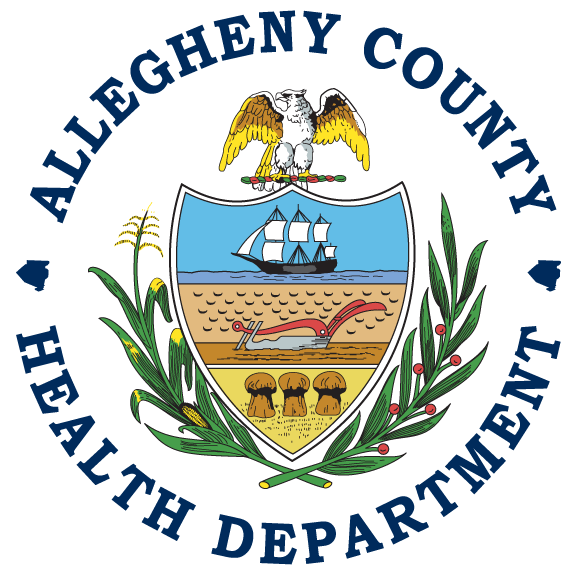 Air Quality Program301 39th Street, Clack Health Center Building 7, Pittsburgh, PA 15201-1811Phone 412.578.8103 • 24-hr: 412.687.ACHD (2243) www.alleghenycounty.us/healthdepartment----------------------------------------------------------------------------------------------------------------------------------------------------------------------Air Quality Permit Application FormMAP LOCATION:   Please provide the Universal Transverse Mercator (UTM) coordinates or the exact latitude and longitude of the plant. UTM coordinates are preferable to latitude and longitude and can be determined from US Geological Survey 7.5 Minute 1:24,000 scale maps. Attach a drawing of your source showing all emission points.  Number each stack S001, S002, S003, etc., and number each fugitive emission location F001, F002, etc.  Identify roads as paved or unpaved, marking all parking lots (see Form E).  Identify the plant boundary on the map.  Include local roads and other necessary identifiers that will allow the Department to locate your source on County-wide maps.An example of how Section 5.A might be completed: EmissionRegulation		DescriptionArt. XXI  2104.02.a.2	PM 0.40 #/106 BTUArt. XXI  2104.03.a.1	SO2 1.0 #/106 BTUArt. XXI  2104.01.a	Opacity 20% for <3 min./hr. or 60% at no timeArt. XXI  2105.06.d.1	Low NOx Burners w/overfire airList and summarize all applicable federal, state, or local air rules or requirements pertaining to the facility or any part of the facility. Also describe any regulated work practice standards that affect air emissions.  Include any regulations that are in place, but have delayed deadlines for compliance. (COPY THIS PAGE AS NEEDED)REGULATION	    DESCRIPTIONList the method of demonstrating compliance with each of the emission standards (these may become conditions of the Operating Permit):A.  Compliance Method/ Monitoring Devices:B.  Record keeping and Reporting:1.   List what parameter will be recorded and the frequency of recording:2.  Describe what is to be reported and the frequency of reporting?   (Reports must be submitted at least every six (6) months) 3. Beginning reporting date: __  /__  /__   COPY THIS PAGE AS NEEDEDA source may apply for and receive an Operating Permit if one or more emission units are out of compliance with a regulation, provided that an adequate plan is in place to bring the unit(s) into compliance.A.    	1. At the time of this permit application is your source in compliance with all applicable requirements, and do you expect your source to remain in compliance with these requirements during the permit duration (with the exception noted in item C)?__  Yes  __  No2. Will your source be in compliance with all applicable requirements scheduled to take effect during the term of the permit, and will they be met by the applicable deadline?   __  Yes  __  NoB.    	If you checked "No" for any question in Part A, please attach information identifying the requirement(s) and emission units for which compliance is not achieved, briefly describe how compliance will be achieved with the applicable requirement(s), and provide a detailed Schedule of Compliance (i.e., a schedule of remedial measures, including an enforceable sequence of actions with milestones and projected compliance dates). Title this portion of the document "Schedule M: Compliance Information". Indicate the frequency for submittal of progress reports (at least every six (6) months) and the starting date for submittal of progress reports.C.    	Do you have scheduled shutdown of control equipment for maintenance while the emission units are still operating?		__  Yes  __  No	If yes, attach a description of the equipment that will be taken out of service, what pollutants and emission sources are affected, the schedule and duration of the shutdown, and what actions will be taken to minimize emissions.Do you own or are you related to any other permitted company in ?	__  Yes  __  NoIf so, please list the company names:You are required to submit a certificate of compliance with all applicable requirements and a method of determining compliance with those requirements (CEMS, monitoring, tests, record keeping and other reporting). Compliance certifications are to be submitted at least on an annual basis.  Please answer the following:Schedule for Submission of Compliance Certification during the term of the permit: ___  We will submit a Compliance Certification annually at the same time as the submittal of the annual administrative fee.     OR ___  Beginning on:  __  /__  /__ A Major source may, at its option, choose to place limits on its operation or emissions in order to become a "Synthetic Minor" source, and not be subject to the additional requirements of a Major source.  These limits will become permit restrictions and will be federally enforceable.Does this application include any requested restrictions?   __  Yes  __  NoIf so, have these restrictions caused this site to go below Major source thresholds and become a Synthetic Minor?__  Yes  __  NoIs this facility requesting to become a Synthetic Minor source?  __  Yes  __  No(Please check the box on the top of page 1 as well.)  Be sure to include on each source information sheets, Forms A, B, and C, a complete description of the limitations that make this source a Synthetic Minor.  Attach extra pages, if needed.Is this a new Major source or Major Modification for any criteria pollutant which is in or impacting a non-attainment area?__  Yes  __  NoIf yes, list below for which pollutant(s).Attach all required documents required under Article XXI, sections 2102.05 and 2102.06.Is this a new Major source or Major Modification for any criteria pollutant which is in or impacting an attainment area or unclassified area? __  Yes  __  NoIf yes, list below for which pollutant(s).Attach all required documents required under Article XXI, sections 2102.05 and 2102.07.A source applying for a Minor Installation Permit may request public review at this time. Are you requesting public review for a Minor Installation Permit?  __  Yes  __  NoThis permit allows for certain flexibility in operations.  Please note the explanation of this section in the instructions.  While filling out your permit application, consider all the different operating scenarios you might want to operate under during the 5-year term of your permit.  This may include a change in inks or solvents, operating schedules, or other expected departures from operations that cannot be adequately described in the main body of the permit application.Do you seek approval of any alternative operating scenario? __  Yes  __  NoIf "Yes":		Complete Form N to provide complete information for each alternative operating scenario to be employed at this location.  Duplicate pages as needed.Please note that there may be additional reporting requirements for alternative scenarios.A form must be submitted for each process, boiler, incinerator, etc., as indicated below. Provide the numbers of each type of unit below, and submit the designated form for each unit. Also, identify each criteria pollutant and other regulated pollutant emitted by this source (facility).  See Article XXI, definition of hazardous air pollutant and section 2101.10. Include also other pollutants not regulated, but with known emission rates. Provide the total below, and submit an emissions summary for each pollutant. List below all attachments made for this application. All applicable forms must be attached to each copy of the application.__  Number of Processes - Submit one Form A for each process.  Number each P001, P002, etc.__  Number of Boilers - Submit one Form B for each boiler. Number each B001, B002, etc.__  Number of Incinerators - Submit Form C for each incinerator. Number each I001, I002, etc.__  Number of storage tanks - Submit one Form D for each tank or group of tanks. Number each D001, D002, etc.__  Dry bulk materials storage and handling - Submit Form E.__  Roads and vehicles - Submit Form F.__  Miscellaneous fugitive emissions - Submit Form G.__  Number of Form F: Roads and Vehicles.__  Number of Form G: Miscellaneous Fugitive Emissions.__  Number of Form K: One Emissions Summary Form for Each Pollutant.__  Number of Form M: One Form M for each.__  Number of Form N: One Form N for each scenario.Are map(s)/drawing(s) attached?	__  Yes  __  NoAre required documents attached pertaining to an Installation Permit?	__  Yes  __  NoAre other comments/notes attached?	__  Yes  __  NoIs a Best Available Control Technology (BACT) analysis attached for installations?	__  Yes  __  NoIs a Compliance Assurance Monitoring () Plan (40 CFR Part 64) attached? (applicable to Title V Operating Permit Renewals.)   __  Yes  __  No(These fees are accurate from 01/012022 through 12/31/2025)INSTALLATION PERMIT APPLICATION - Check all that pertain to this application:If this source is applicable to more than one category listed below, it is subject to the highest of the applicable fees, not to the total.OPERATING PERMIT APPLICATION - Check all that pertain to this application:A.          Base fee  (New Minor/Synthetic Minor Source - $2,500.00 / Major Source - $5,000.00): 	  $ _______	(Renewal Minor/Synthetic Minor Source - $2,100.00 / Major Source - $4,000.00)B.	Hazardous Air Pollutant Source fee  - (Major Source only - if any "hazardous air pollutants” (see §2101.10) are listed on Form K, add 50% of operating permit fee.)	+$ _______C.	Acid Rain Source fee  (Major Source only - if any "acid rain" regulations are listed in  Section 5, add 50% of operating permit fee.)	+$ _______D.	Adjusted Base fee - Add A., B., and C.: 	=$ _______E.	Noncomplying Source fee  (if "No" is checked in Section 7 Part A)Add 50% of the "Adjusted Base fee" from line D. above:	+$ _______F.	Total Fee Due - Add D. and E.:	=$ _______Additional, less frequently encountered, fees can be found on the ACHD website.Checks are to be made payable to the "ACHD Air Pollution Control Fund."All minor sources that apply for Operating Permits will be required to pay an annual maintenance fee of $500 for small minor sources, $2000.00 for minor sources, and $4,000 for synthetic minor sources.  Major sources are also required to pay annual emissions fees.  These are to be paid at the scheduled submittal of the annual emissions inventory.	CERTIFICATION OF COMPLETED APPLICATION{For corporations: Certificate of Corporate Authority must be completed, by the Corporate Secretary, and attached}	CERTIFICATE OF CORPORATE AUTHORITYI,                                                                , certify that I am the Secretary of the corporation named above; that                                                                   , who has signed this document on behalf of the corporation was then                                                                    of the said corporation; and that I know his/her signature and his/her signature is genuine; and that said Agreement was fully signed, sealed, and attested for and in behalf of said corporation by authority of its governing body.ATTESTED TO BY:                                                                                    DATE: ___/___/_         __ {Signature}NAME:                                                                    {Print or type}TITLE:  [AFFIX CORPORATE SEAL]List all known pollutants, including, but not limited to those found under Article XXI section 2101.20 in the definition of Hazardous Air Pollutants.Transfer this information to the summary emissions sheets.SECTION 1. PERMIT DESCRIPTION SECTION 1. PERMIT DESCRIPTION SECTION 1. PERMIT DESCRIPTION SECTION 1. PERMIT DESCRIPTION SECTION 1. PERMIT DESCRIPTION SECTION 1. PERMIT DESCRIPTION SECTION 1. PERMIT DESCRIPTION SECTION 1. PERMIT DESCRIPTION SECTION 1. PERMIT DESCRIPTION SECTION 1. PERMIT DESCRIPTION SECTION 1. PERMIT DESCRIPTION SECTION 1. PERMIT DESCRIPTION SECTION 1. PERMIT DESCRIPTION SECTION 1. PERMIT DESCRIPTION SECTION 1. PERMIT DESCRIPTION SECTION 1. PERMIT DESCRIPTION SECTION 1. PERMIT DESCRIPTION SECTION 1. PERMIT DESCRIPTION SECTION 1. PERMIT DESCRIPTION SECTION 1. PERMIT DESCRIPTION SECTION 1. PERMIT DESCRIPTION SECTION 1. PERMIT DESCRIPTION SECTION 1. PERMIT DESCRIPTION SECTION 1. PERMIT DESCRIPTION Check Type of Permit:Check Type of Permit:Check Type of Permit:Check Type of Permit:Check Type of Permit:Check Type of Permit:Check Type of Permit:Check Type of Permit:Check Type of Permit:Check Type of Permit:This permit application is for a:  This permit application is for a:  This permit application is for a:  This permit application is for a:  This permit application is for a:  This permit application is for a:  This permit application is for a:  This permit application is for a:  FOR ACHD USE ONLYFOR ACHD USE ONLYFOR ACHD USE ONLYFOR ACHD USE ONLYFOR ACHD USE ONLYFOR ACHD USE ONLYInstallationInstallationOperatingOperatingOperatingOperatingThis permit application is for a:  This permit application is for a:  This permit application is for a:  This permit application is for a:  This permit application is for a:  This permit application is for a:  This permit application is for a:  This permit application is for a:  FOR ACHD USE ONLYFOR ACHD USE ONLYFOR ACHD USE ONLYFOR ACHD USE ONLYFOR ACHD USE ONLYFOR ACHD USE ONLY Initial Initial Initial InitialThis permit application is for a:  This permit application is for a:  This permit application is for a:  This permit application is for a:  This permit application is for a:  This permit application is for a:  This permit application is for a:  This permit application is for a:  Permit Number:Permit Number:Permit Number:Permit Number: New Construction New Construction New Construction New ConstructionThis permit application is for a:  This permit application is for a:  This permit application is for a:  This permit application is for a:  This permit application is for a:  This permit application is for a:  This permit application is for a:  This permit application is for a:   Major Modification Major Modification Major Modification Major ModificationMajor SourceMajor SourceMajor SourceMajor SourceMajor SourceCompleteness:Completeness:Completeness:Completeness: Minor Modification  Minor Modification  Minor Modification  Minor Modification Minor SourceMinor SourceMinor SourceMinor SourceMinor Source Reactivation Reactivation Reactivation ReactivationSynthetic Minor Source(See Section 10)Synthetic Minor Source(See Section 10)Synthetic Minor Source(See Section 10)Synthetic Minor Source(See Section 10)Synthetic Minor Source(See Section 10)Administration:Administration:Administration:Administration: Temp.Source/Multi.Loc Temp.Source/Multi.Loc Temp.Source/Multi.Loc Temp.Source/Multi.LocSynthetic Minor Source(See Section 10)Synthetic Minor Source(See Section 10)Synthetic Minor Source(See Section 10)Synthetic Minor Source(See Section 10)Synthetic Minor Source(See Section 10) New Permit New Permit New Permit New PermitEngineering:Engineering:Engineering:Engineering: Renewal Renewal Renewal RenewalAmount enclosed:Amount enclosed:Amount enclosed:Amount enclosed:Amount enclosed:Amount enclosed:Amount enclosed:Amount enclosed: Adm. Permit Amend. Adm. Permit Amend. Adm. Permit Amend. Adm. Permit Amend.$_______ $_______ $_______ $_______ $_______ $_______ $_______ $_______ Assigned to:Assigned to:Assigned to:Assigned to: Other (Explain Below) Other (Explain Below) Other (Explain Below) Other (Explain Below)$_______ $_______ $_______ $_______ $_______ $_______ $_______ $_______ Brief Description of Permit Application/Source:Brief Description of Permit Application/Source:Brief Description of Permit Application/Source:Brief Description of Permit Application/Source:Brief Description of Permit Application/Source:Brief Description of Permit Application/Source:Brief Description of Permit Application/Source:Brief Description of Permit Application/Source:Brief Description of Permit Application/Source:Brief Description of Permit Application/Source:Brief Description of Permit Application/Source:Brief Description of Permit Application/Source:Brief Description of Permit Application/Source:Brief Description of Permit Application/Source:Brief Description of Permit Application/Source:Brief Description of Permit Application/Source:Brief Description of Permit Application/Source:Brief Description of Permit Application/Source:Brief Description of Permit Application/Source:Brief Description of Permit Application/Source:Brief Description of Permit Application/Source:Brief Description of Permit Application/Source:Brief Description of Permit Application/Source:Brief Description of Permit Application/Source:SECTION 2.  APPLICANT INFORMATIONSECTION 2.  APPLICANT INFORMATIONSECTION 2.  APPLICANT INFORMATIONSECTION 2.  APPLICANT INFORMATIONSECTION 2.  APPLICANT INFORMATIONSECTION 2.  APPLICANT INFORMATIONSECTION 2.  APPLICANT INFORMATIONSECTION 2.  APPLICANT INFORMATIONSECTION 2.  APPLICANT INFORMATIONSECTION 2.  APPLICANT INFORMATIONSECTION 2.  APPLICANT INFORMATIONSECTION 2.  APPLICANT INFORMATIONSECTION 2.  APPLICANT INFORMATIONSECTION 2.  APPLICANT INFORMATIONSECTION 2.  APPLICANT INFORMATIONSECTION 2.  APPLICANT INFORMATIONSECTION 2.  APPLICANT INFORMATIONSECTION 2.  APPLICANT INFORMATIONSECTION 2.  APPLICANT INFORMATIONSECTION 2.  APPLICANT INFORMATIONSECTION 2.  APPLICANT INFORMATIONSECTION 2.  APPLICANT INFORMATIONSECTION 2.  APPLICANT INFORMATIONSECTION 2.  APPLICANT INFORMATIONApplicant Type CodeApplicant Type CodeApplicant Type CodeApplicant Type CodeApplicant Type CodeApplicant Name or Registered Fictitious NameApplicant Name or Registered Fictitious NameApplicant Name or Registered Fictitious NameApplicant Name or Registered Fictitious NameApplicant Name or Registered Fictitious NameApplicant Name or Registered Fictitious NameApplicant Name or Registered Fictitious NameApplicant Name or Registered Fictitious NameApplicant Name or Registered Fictitious NameApplicant Name or Registered Fictitious NameApplicant Name or Registered Fictitious NameApplicant Name or Registered Fictitious NameApplicant Name or Registered Fictitious NameApplicant Name or Registered Fictitious Name	FOR ACHD USE ONLY	FOR ACHD USE ONLY	FOR ACHD USE ONLY	FOR ACHD USE ONLY	FOR ACHD USE ONLY	FOR ACHD USE ONLY	FOR ACHD USE ONLY	FOR ACHD USE ONLY	FOR ACHD USE ONLY	FOR ACHD USE ONLYFirst NameFirst NameFirst NameFirst NameFirst NameM. I.M. I.Last NameLast NameLast NameLast NameLast NameLast NameLast NameLast NameLast NameLast NameLast NameLast Name	FOR ACHD USE ONLY	FOR ACHD USE ONLY	FOR ACHD USE ONLY	FOR ACHD USE ONLY	FOR ACHD USE ONLY	FOR ACHD USE ONLY	FOR ACHD USE ONLY	FOR ACHD USE ONLY	FOR ACHD USE ONLY	FOR ACHD USE ONLYTitleRelationship of Applicant to Permitted Activity. See instructions for appropriate code.Relationship of Applicant to Permitted Activity. See instructions for appropriate code.Relationship of Applicant to Permitted Activity. See instructions for appropriate code.Relationship of Applicant to Permitted Activity. See instructions for appropriate code.Relationship of Applicant to Permitted Activity. See instructions for appropriate code.Mailing Address (Street # and Name or P. O. Box #, Box #, RR #, RD #)Mailing Address (Street # and Name or P. O. Box #, Box #, RR #, RD #)Mailing Address (Street # and Name or P. O. Box #, Box #, RR #, RD #)Mailing Address (Street # and Name or P. O. Box #, Box #, RR #, RD #)Mailing Address (Street # and Name or P. O. Box #, Box #, RR #, RD #)Mailing Address (Street # and Name or P. O. Box #, Box #, RR #, RD #)Mailing Address (Street # and Name or P. O. Box #, Box #, RR #, RD #)Mailing Address (Street # and Name or P. O. Box #, Box #, RR #, RD #)Mailing Address (Street # and Name or P. O. Box #, Box #, RR #, RD #)Mailing Address (Street # and Name or P. O. Box #, Box #, RR #, RD #)Mailing Address (Street # and Name or P. O. Box #, Box #, RR #, RD #)Mailing Address (Street # and Name or P. O. Box #, Box #, RR #, RD #)Mailing Address (Street # and Name or P. O. Box #, Box #, RR #, RD #)Mailing Address (Street # and Name or P. O. Box #, Box #, RR #, RD #)Mailing Address (Street # and Name or P. O. Box #, Box #, RR #, RD #)Mailing Address (Street # and Name or P. O. Box #, Box #, RR #, RD #)Mailing Address (Street # and Name or P. O. Box #, Box #, RR #, RD #)Mailing Address (Street # and Name or P. O. Box #, Box #, RR #, RD #)Mailing Address (Street # and Name or P. O. Box #, Box #, RR #, RD #)Relationship of Applicant to Permitted Activity. See instructions for appropriate code.Relationship of Applicant to Permitted Activity. See instructions for appropriate code.Relationship of Applicant to Permitted Activity. See instructions for appropriate code.Relationship of Applicant to Permitted Activity. See instructions for appropriate code.Relationship of Applicant to Permitted Activity. See instructions for appropriate code.Relationship of Applicant to Permitted Activity. See instructions for appropriate code.Relationship of Applicant to Permitted Activity. See instructions for appropriate code.Relationship of Applicant to Permitted Activity. See instructions for appropriate code.Relationship of Applicant to Permitted Activity. See instructions for appropriate code.Relationship of Applicant to Permitted Activity. See instructions for appropriate code.CityCityCityCityCityCityStateStateStateZip Code + ExtensionZip Code + ExtensionZip Code + ExtensionZip Code + ExtensionZip Code + ExtensionZip Code + ExtensionZip Code + ExtensionZip Code + ExtensionZip Code + ExtensionZip Code + ExtensionTelephone Telephone FAX FAX FAX E-mailE-mailE-mailSECTION 3. SITE INFORMATIONSECTION 3. SITE INFORMATIONSECTION 3. SITE INFORMATIONSECTION 3. SITE INFORMATIONSECTION 3. SITE INFORMATIONSECTION 3. SITE INFORMATIONSECTION 3. SITE INFORMATIONSECTION 3. SITE INFORMATIONSECTION 3. SITE INFORMATIONSECTION 3. SITE INFORMATIONSECTION 3. SITE INFORMATIONSECTION 3. SITE INFORMATIONSECTION 3. SITE INFORMATIONSECTION 3. SITE INFORMATIONSECTION 3. SITE INFORMATIONSECTION 3. SITE INFORMATIONSECTION 3. SITE INFORMATIONSECTION 3. SITE INFORMATIONSECTION 3. SITE INFORMATIONSECTION 3. SITE INFORMATIONSECTION 3. SITE INFORMATIONSECTION 3. SITE INFORMATIONSECTION 3. SITE INFORMATIONSECTION 3. SITE INFORMATIONFacility Site NameFacility Site NameFacility Site NameFacility Site NameFacility Site NameFacility Site NameFacility Site NameFacility Site NameFacility Site NameFacility Site NameFacility Site NameFacility Site NameFacility Site NameFacility Site NameFacility Site NameFacility Site NameFederal Tax Identification Number Federal Tax Identification Number Federal Tax Identification Number Federal Tax Identification Number Federal Tax Identification Number Federal Tax Identification Number Federal Tax Identification Number Federal Tax Identification Number Address (Street #, Street Prefix, Street Name, Street Type, Street Suffix) *P. O. BOX # IS NOT ACCEPTABLE*Address (Street #, Street Prefix, Street Name, Street Type, Street Suffix) *P. O. BOX # IS NOT ACCEPTABLE*Address (Street #, Street Prefix, Street Name, Street Type, Street Suffix) *P. O. BOX # IS NOT ACCEPTABLE*Address (Street #, Street Prefix, Street Name, Street Type, Street Suffix) *P. O. BOX # IS NOT ACCEPTABLE*Address (Street #, Street Prefix, Street Name, Street Type, Street Suffix) *P. O. BOX # IS NOT ACCEPTABLE*Address (Street #, Street Prefix, Street Name, Street Type, Street Suffix) *P. O. BOX # IS NOT ACCEPTABLE*Address (Street #, Street Prefix, Street Name, Street Type, Street Suffix) *P. O. BOX # IS NOT ACCEPTABLE*Address (Street #, Street Prefix, Street Name, Street Type, Street Suffix) *P. O. BOX # IS NOT ACCEPTABLE*Address (Street #, Street Prefix, Street Name, Street Type, Street Suffix) *P. O. BOX # IS NOT ACCEPTABLE*Address (Street #, Street Prefix, Street Name, Street Type, Street Suffix) *P. O. BOX # IS NOT ACCEPTABLE*Address (Street #, Street Prefix, Street Name, Street Type, Street Suffix) *P. O. BOX # IS NOT ACCEPTABLE*Address (Street #, Street Prefix, Street Name, Street Type, Street Suffix) *P. O. BOX # IS NOT ACCEPTABLE*Address (Street #, Street Prefix, Street Name, Street Type, Street Suffix) *P. O. BOX # IS NOT ACCEPTABLE*Address (Street #, Street Prefix, Street Name, Street Type, Street Suffix) *P. O. BOX # IS NOT ACCEPTABLE*Address (Street #, Street Prefix, Street Name, Street Type, Street Suffix) *P. O. BOX # IS NOT ACCEPTABLE*Address (Street #, Street Prefix, Street Name, Street Type, Street Suffix) *P. O. BOX # IS NOT ACCEPTABLE*Address (Street #, Street Prefix, Street Name, Street Type, Street Suffix) *P. O. BOX # IS NOT ACCEPTABLE*Address (Street #, Street Prefix, Street Name, Street Type, Street Suffix) *P. O. BOX # IS NOT ACCEPTABLE*Address (Street #, Street Prefix, Street Name, Street Type, Street Suffix) *P. O. BOX # IS NOT ACCEPTABLE*Address (Street #, Street Prefix, Street Name, Street Type, Street Suffix) *P. O. BOX # IS NOT ACCEPTABLE*Address (Street #, Street Prefix, Street Name, Street Type, Street Suffix) *P. O. BOX # IS NOT ACCEPTABLE*Address (Street #, Street Prefix, Street Name, Street Type, Street Suffix) *P. O. BOX # IS NOT ACCEPTABLE*Address (Street #, Street Prefix, Street Name, Street Type, Street Suffix) *P. O. BOX # IS NOT ACCEPTABLE*Address (Street #, Street Prefix, Street Name, Street Type, Street Suffix) *P. O. BOX # IS NOT ACCEPTABLE*MunicipalityMunicipalityMunicipalityMunicipalityMunicipalityMunicipalityMunicipalityMunicipalityMunicipalityMunicipalityMunicipalityState State Zip Code + ExtensionZip Code + ExtensionZip Code + ExtensionZip Code + ExtensionZip Code + ExtensionZip Code + ExtensionZip Code + ExtensionZip Code + ExtensionZip Code + ExtensionZip Code + ExtensionZip Code + ExtensionTelephone (Day)Telephone (Day)Telephone (Day)Telephone (Eve.)Telephone (Eve.)Telephone (Eve.)Telephone (Eve.)FAXSECTION 3. (cont.)UTM NorthUTM NorthUTM NorthOr LatitudeOr LatitudeOr LatitudeDegreesDegreesDegreesMinutesSeconds NORTHSeconds NORTHUTM EastUTM EastUTM EastOr LongitudeOr LongitudeOr LongitudeDegreesDegreesDegreesMinutesSeconds WESTSeconds WESTPLANT PROPERTYPLANT PROPERTYPLANT PROPERTYPLANT PROPERTYAcres orAcres orAcres orSquare feetSquare feetSquare feetSquare feetSquare feetSquare feetBUILDING AREABUILDING AREABUILDING AREABUILDING AREAAcres orAcres orAcres orSquare feetSquare feetSquare feetSquare feetSquare feetSquare feetGIVE TRAVEL DIRECTIONS FROM DOWNTOWN :GIVE TRAVEL DIRECTIONS FROM DOWNTOWN :GIVE TRAVEL DIRECTIONS FROM DOWNTOWN :GIVE TRAVEL DIRECTIONS FROM DOWNTOWN :GIVE TRAVEL DIRECTIONS FROM DOWNTOWN :GIVE TRAVEL DIRECTIONS FROM DOWNTOWN :GIVE TRAVEL DIRECTIONS FROM DOWNTOWN :GIVE TRAVEL DIRECTIONS FROM DOWNTOWN :GIVE TRAVEL DIRECTIONS FROM DOWNTOWN :GIVE TRAVEL DIRECTIONS FROM DOWNTOWN :GIVE TRAVEL DIRECTIONS FROM DOWNTOWN :GIVE TRAVEL DIRECTIONS FROM DOWNTOWN :GIVE TRAVEL DIRECTIONS FROM DOWNTOWN :GIVE TRAVEL DIRECTIONS FROM DOWNTOWN :GIVE TRAVEL DIRECTIONS FROM DOWNTOWN :GIVE TRAVEL DIRECTIONS FROM DOWNTOWN :GIVE TRAVEL DIRECTIONS FROM DOWNTOWN :GIVE TRAVEL DIRECTIONS FROM DOWNTOWN :GIVE TRAVEL DIRECTIONS FROM DOWNTOWN :DESCRIPTION OF BUSINESSDESCRIPTION OF BUSINESSDESCRIPTION OF BUSINESSDESCRIPTION OF BUSINESSDESCRIPTION OF BUSINESSDESCRIPTION OF BUSINESSDESCRIPTION OF BUSINESSDESCRIPTION OF BUSINESSDESCRIPTION OF BUSINESSDESCRIPTION OF BUSINESSDESCRIPTION OF BUSINESSDESCRIPTION OF BUSINESSDESCRIPTION OF BUSINESSDESCRIPTION OF BUSINESSDESCRIPTION OF BUSINESSDESCRIPTION OF BUSINESSDESCRIPTION OF BUSINESSDESCRIPTION OF BUSINESSDESCRIPTION OF BUSINESSGIVE A BRIEF DESCRIPTION OF BUSINESS OR ACTIVITY CARRIED OUT AT THIS LOCATION:GIVE A BRIEF DESCRIPTION OF BUSINESS OR ACTIVITY CARRIED OUT AT THIS LOCATION:GIVE A BRIEF DESCRIPTION OF BUSINESS OR ACTIVITY CARRIED OUT AT THIS LOCATION:GIVE A BRIEF DESCRIPTION OF BUSINESS OR ACTIVITY CARRIED OUT AT THIS LOCATION:GIVE A BRIEF DESCRIPTION OF BUSINESS OR ACTIVITY CARRIED OUT AT THIS LOCATION:GIVE A BRIEF DESCRIPTION OF BUSINESS OR ACTIVITY CARRIED OUT AT THIS LOCATION:GIVE A BRIEF DESCRIPTION OF BUSINESS OR ACTIVITY CARRIED OUT AT THIS LOCATION:GIVE A BRIEF DESCRIPTION OF BUSINESS OR ACTIVITY CARRIED OUT AT THIS LOCATION:GIVE A BRIEF DESCRIPTION OF BUSINESS OR ACTIVITY CARRIED OUT AT THIS LOCATION:GIVE A BRIEF DESCRIPTION OF BUSINESS OR ACTIVITY CARRIED OUT AT THIS LOCATION:GIVE A BRIEF DESCRIPTION OF BUSINESS OR ACTIVITY CARRIED OUT AT THIS LOCATION:GIVE A BRIEF DESCRIPTION OF BUSINESS OR ACTIVITY CARRIED OUT AT THIS LOCATION:GIVE A BRIEF DESCRIPTION OF BUSINESS OR ACTIVITY CARRIED OUT AT THIS LOCATION:GIVE A BRIEF DESCRIPTION OF BUSINESS OR ACTIVITY CARRIED OUT AT THIS LOCATION:GIVE A BRIEF DESCRIPTION OF BUSINESS OR ACTIVITY CARRIED OUT AT THIS LOCATION:GIVE A BRIEF DESCRIPTION OF BUSINESS OR ACTIVITY CARRIED OUT AT THIS LOCATION:GIVE A BRIEF DESCRIPTION OF BUSINESS OR ACTIVITY CARRIED OUT AT THIS LOCATION:GIVE A BRIEF DESCRIPTION OF BUSINESS OR ACTIVITY CARRIED OUT AT THIS LOCATION:PRINCIPAL PRODUCT(S):PRINCIPAL PRODUCT(S):PRINCIPAL PRODUCT(S):PRINCIPAL PRODUCT(S):PRINCIPAL PRODUCT(S):PRINCIPAL PRODUCT(S):PRINCIPAL PRODUCT(S):PRINCIPAL PRODUCT(S):PRINCIPAL PRODUCT(S):PRINCIPAL PRODUCT(S):PRINCIPAL PRODUCT(S):PRINCIPAL PRODUCT(S):PRINCIPAL PRODUCT(S):PRINCIPAL PRODUCT(S):PRINCIPAL PRODUCT(S):PRINCIPAL PRODUCT(S):PRINCIPAL PRODUCT(S):PRINCIPAL PRODUCT(S):APPROXIMATE NUMBER OF EMPLOYEES:APPROXIMATE NUMBER OF EMPLOYEES:APPROXIMATE NUMBER OF EMPLOYEES:APPROXIMATE NUMBER OF EMPLOYEES:APPROXIMATE NUMBER OF EMPLOYEES:APPROXIMATE NUMBER OF EMPLOYEES:APPROXIMATE NUMBER OF EMPLOYEES:APPROXIMATE NUMBER OF EMPLOYEES:APPROXIMATE NUMBER OF EMPLOYEES:If employment is seasonal, give the typical peak employment and indicate what season.If employment is seasonal, give the typical peak employment and indicate what season.If employment is seasonal, give the typical peak employment and indicate what season.If employment is seasonal, give the typical peak employment and indicate what season.If employment is seasonal, give the typical peak employment and indicate what season.If employment is seasonal, give the typical peak employment and indicate what season.If employment is seasonal, give the typical peak employment and indicate what season.If employment is seasonal, give the typical peak employment and indicate what season.If employment is seasonal, give the typical peak employment and indicate what season.If employment is seasonal, give the typical peak employment and indicate what season.If employment is seasonal, give the typical peak employment and indicate what season.If employment is seasonal, give the typical peak employment and indicate what season.If employment is seasonal, give the typical peak employment and indicate what season.If employment is seasonal, give the typical peak employment and indicate what season.If employment is seasonal, give the typical peak employment and indicate what season.If employment is seasonal, give the typical peak employment and indicate what season.If employment is seasonal, give the typical peak employment and indicate what season.If employment is seasonal, give the typical peak employment and indicate what season.STANDARD INDUSTRIAL CLASSIFICATION (SIC) CODE FOR THIS LOCATION:If there is more than one activity at this location, provide the Standard Industrial Code (SIC) for the principal activity, and other SIC codes in descending order of importance.STANDARD INDUSTRIAL CLASSIFICATION (SIC) CODE FOR THIS LOCATION:If there is more than one activity at this location, provide the Standard Industrial Code (SIC) for the principal activity, and other SIC codes in descending order of importance.STANDARD INDUSTRIAL CLASSIFICATION (SIC) CODE FOR THIS LOCATION:If there is more than one activity at this location, provide the Standard Industrial Code (SIC) for the principal activity, and other SIC codes in descending order of importance.STANDARD INDUSTRIAL CLASSIFICATION (SIC) CODE FOR THIS LOCATION:If there is more than one activity at this location, provide the Standard Industrial Code (SIC) for the principal activity, and other SIC codes in descending order of importance.STANDARD INDUSTRIAL CLASSIFICATION (SIC) CODE FOR THIS LOCATION:If there is more than one activity at this location, provide the Standard Industrial Code (SIC) for the principal activity, and other SIC codes in descending order of importance.STANDARD INDUSTRIAL CLASSIFICATION (SIC) CODE FOR THIS LOCATION:If there is more than one activity at this location, provide the Standard Industrial Code (SIC) for the principal activity, and other SIC codes in descending order of importance.STANDARD INDUSTRIAL CLASSIFICATION (SIC) CODE FOR THIS LOCATION:If there is more than one activity at this location, provide the Standard Industrial Code (SIC) for the principal activity, and other SIC codes in descending order of importance.STANDARD INDUSTRIAL CLASSIFICATION (SIC) CODE FOR THIS LOCATION:If there is more than one activity at this location, provide the Standard Industrial Code (SIC) for the principal activity, and other SIC codes in descending order of importance.STANDARD INDUSTRIAL CLASSIFICATION (SIC) CODE FOR THIS LOCATION:If there is more than one activity at this location, provide the Standard Industrial Code (SIC) for the principal activity, and other SIC codes in descending order of importance.STANDARD INDUSTRIAL CLASSIFICATION (SIC) CODE FOR THIS LOCATION:If there is more than one activity at this location, provide the Standard Industrial Code (SIC) for the principal activity, and other SIC codes in descending order of importance.STANDARD INDUSTRIAL CLASSIFICATION (SIC) CODE FOR THIS LOCATION:If there is more than one activity at this location, provide the Standard Industrial Code (SIC) for the principal activity, and other SIC codes in descending order of importance.STANDARD INDUSTRIAL CLASSIFICATION (SIC) CODE FOR THIS LOCATION:If there is more than one activity at this location, provide the Standard Industrial Code (SIC) for the principal activity, and other SIC codes in descending order of importance.STANDARD INDUSTRIAL CLASSIFICATION (SIC) CODE FOR THIS LOCATION:If there is more than one activity at this location, provide the Standard Industrial Code (SIC) for the principal activity, and other SIC codes in descending order of importance.STANDARD INDUSTRIAL CLASSIFICATION (SIC) CODE FOR THIS LOCATION:If there is more than one activity at this location, provide the Standard Industrial Code (SIC) for the principal activity, and other SIC codes in descending order of importance.STANDARD INDUSTRIAL CLASSIFICATION (SIC) CODE FOR THIS LOCATION:If there is more than one activity at this location, provide the Standard Industrial Code (SIC) for the principal activity, and other SIC codes in descending order of importance.STANDARD INDUSTRIAL CLASSIFICATION (SIC) CODE FOR THIS LOCATION:If there is more than one activity at this location, provide the Standard Industrial Code (SIC) for the principal activity, and other SIC codes in descending order of importance.STANDARD INDUSTRIAL CLASSIFICATION (SIC) CODE FOR THIS LOCATION:If there is more than one activity at this location, provide the Standard Industrial Code (SIC) for the principal activity, and other SIC codes in descending order of importance.STANDARD INDUSTRIAL CLASSIFICATION (SIC) CODE FOR THIS LOCATION:If there is more than one activity at this location, provide the Standard Industrial Code (SIC) for the principal activity, and other SIC codes in descending order of importance.STANDARD INDUSTRIAL CLASSIFICATION (SIC) CODE FOR THIS LOCATION:If there is more than one activity at this location, provide the Standard Industrial Code (SIC) for the principal activity, and other SIC codes in descending order of importance.Primary SIC Code:Primary SIC Code:Primary SIC Code:Primary SIC Code:Primary activity:Primary activity:Primary activity:Primary activity:Primary activity:Secondary SIC Code:Secondary SIC Code:Secondary SIC Code:Secondary SIC Code:Secondary activity:Secondary activity:Secondary activity:Secondary activity:Secondary activity:Tertiary SIC Code:Tertiary SIC Code:Tertiary SIC Code:Tertiary SIC Code:Tertiary activity:Tertiary activity:Tertiary activity:Tertiary activity:Tertiary activity:SECTION 4.  ENVIRONMENTAL CONTACTSECTION 4.  ENVIRONMENTAL CONTACTSECTION 4.  ENVIRONMENTAL CONTACTSECTION 4.  ENVIRONMENTAL CONTACTSECTION 4.  ENVIRONMENTAL CONTACTSECTION 4.  ENVIRONMENTAL CONTACTSECTION 4.  ENVIRONMENTAL CONTACTSECTION 4.  ENVIRONMENTAL CONTACTSECTION 4.  ENVIRONMENTAL CONTACTSECTION 4.  ENVIRONMENTAL CONTACTFirst NameFirst NameFirst NameFirst NameM. I.M. I.M. I.Last NameLast NameLast NameTitle TelephoneTelephoneTelephoneFAXFAXFAXMailing Address (Street # and Name or P. O. Box #, Box #, RR #, RD #)Mailing Address (Street # and Name or P. O. Box #, Box #, RR #, RD #)Mailing Address (Street # and Name or P. O. Box #, Box #, RR #, RD #)Mailing Address (Street # and Name or P. O. Box #, Box #, RR #, RD #)Mailing Address (Street # and Name or P. O. Box #, Box #, RR #, RD #)Mailing Address (Street # and Name or P. O. Box #, Box #, RR #, RD #)Mailing Address (Street # and Name or P. O. Box #, Box #, RR #, RD #)Mailing Address (Street # and Name or P. O. Box #, Box #, RR #, RD #)Mailing Address (Street # and Name or P. O. Box #, Box #, RR #, RD #)Mailing Address (Street # and Name or P. O. Box #, Box #, RR #, RD #)CityCityCityCityCityStateStateStateZip Code + ExtensionZip Code + ExtensionE-mailE-mailSECTION 5:  APPLICABLE REQUIREMENTSIn this section, briefly describe all applicable federal, state, or local air rules or requirements pertaining to the facility or any part of the facility."Applicable requirements" can come from any of the following:Regulations that have been promulgated or approved by the EPA under the Clean Air Act or the regulations adopted under the Clean Air Act through rulemaking at the time of issuance but have future-effective compliance dates.A regulation under Allegheny County Article XXI (Air Pollution Control), including those incorporated by reference.A term or condition of any installation or operating permits issued pursuant to the County air quality regulations.A standard or other requirement under Section 111 of the Clean Air Act, including subsection (d).A standard or other requirement under Section 112 of the Clean Air Act (42 U.S.C.A.  7412), including any requirement concerning accident prevention under subsection (r) (7).A standard or other requirement of the acid rain program under Title IV of the Clean Air Act (42 U.S.C.A. 7641 - 7651o) or the regulations promulgated under the Clean Air Act.Requirements established under Section 504(b) or Section 114(a)(3) of the Clean Air Act (42 U.S.C.A.  7414(a)(3).A standard or other requirement governing solid waste incineration, under Section 129 of the Clean Air Act (42 U.S.C.A.  7429).A standard or other requirement for consumer and commercial products, under Section 183(e) of the Clean Air Act (42 U.S.C.A.  7511b(e)).A standard or other requirement for tank vessels, under Section 183(f) of the Clean Air Act (42 U.S.C.A.  7511b).A standard or other requirement of the program to control air pollution from outer continental shelf sources, under Section 328 of the Clean Air Act (42 U.S.C.A.  7627).A standard or other requirement of the regulations promulgated to protect stratospheric ozone under Title VI of the Clean Air Act (42 U.S.C.A.  7671-7671q), unless the Administrator of the EPA has determined that such requirements need not be contained in a Title V permit.A national ambient air quality standard or increment or visibility requirement under Title I, Part C of the Clean Air Act (42 U.S.C.A.  7470-77491), but only as it would apply to temporary sources permitted pursuant to Section 504(e) of the CAA (42 U.S.C.A.  7661d).Include any regulations that are final, but may require controls to be put on, or lower emission rates to come into effect in the future. Be as specific as necessary.  For example, if you have boilers rated at 10, 70, and 100 MMBtu, then for sulfur dioxide emissions list Article XXI 2104.03 a.1, 2, and 3.  When you complete the Forms for specific operations, you will be requested to repeat those requirements unique to that unit.  Include general emission requirements, such as 2104.04, odor emissions, if they apply.If there are any limitations on source operation affecting emissions or any work practice standards, provide details in this section.  Include supporting documents, if necessary.  If the facility is claiming any exemptions to a part of an applicable requirements stated above or any other requirements, clearly identify what section.  Copy this page as needed, and attach these additional pages to this section.SECTION 6:  METHOD OF DEMONSTRATING COMPLIANCEEMISSION UNIT #POLLUTANTREFERENCE TEST METHOD OR 
COMPLIANCE METHOD OR
MONITORING DEVICEFREQUENCY / DURATION OF SAMPLINGAttach any details that would further explain the method of compliance.Attach any details that would further explain the method of compliance.Attach any details that would further explain the method of compliance.Attach any details that would further explain the method of compliance.PARAMETERFREQUENCYDESCRIPTIONFREQUENCYSECTION 7:  COMPLIANCE PLAN SECTION 8:  OTHER PERMITS SECTION 9: COMPLIANCE CERTIFICATIONCERTIFICATION OF COMPLIANCE WITH ALL APPLICABLE REQUIREMENTSCERTIFICATION OF COMPLIANCE WITH ALL APPLICABLE REQUIREMENTSCERTIFICATION OF COMPLIANCE WITH ALL APPLICABLE REQUIREMENTSCERTIFICATION OF COMPLIANCE WITH ALL APPLICABLE REQUIREMENTSCERTIFICATION OF COMPLIANCE WITH ALL APPLICABLE REQUIREMENTSA “responsible official” must sign this certification.  Applications without original signed certifications or necessary corporate authorizations will be returned as incomplete.Except for the requirements identified in Section 7 for which compliance is not yet achieved, I hereby certify that, based on information and belief formed after reasonable inquiry, the source identified in this application is in compliance with all applicable air requirements.A “responsible official” must sign this certification.  Applications without original signed certifications or necessary corporate authorizations will be returned as incomplete.Except for the requirements identified in Section 7 for which compliance is not yet achieved, I hereby certify that, based on information and belief formed after reasonable inquiry, the source identified in this application is in compliance with all applicable air requirements.A “responsible official” must sign this certification.  Applications without original signed certifications or necessary corporate authorizations will be returned as incomplete.Except for the requirements identified in Section 7 for which compliance is not yet achieved, I hereby certify that, based on information and belief formed after reasonable inquiry, the source identified in this application is in compliance with all applicable air requirements.A “responsible official” must sign this certification.  Applications without original signed certifications or necessary corporate authorizations will be returned as incomplete.Except for the requirements identified in Section 7 for which compliance is not yet achieved, I hereby certify that, based on information and belief formed after reasonable inquiry, the source identified in this application is in compliance with all applicable air requirements.A “responsible official” must sign this certification.  Applications without original signed certifications or necessary corporate authorizations will be returned as incomplete.Except for the requirements identified in Section 7 for which compliance is not yet achieved, I hereby certify that, based on information and belief formed after reasonable inquiry, the source identified in this application is in compliance with all applicable air requirements.Signature of Responsible OfficialSignature of Responsible OfficialSignature of Responsible OfficialName and Title of Signer (Print or Type)Name and Title of Signer (Print or Type)Name and Title of Signer (Print or Type)Mailing Address (Street # and Name or P. O. Box #, RR #, RD #, Box #)Mailing Address (Street # and Name or P. O. Box #, RR #, RD #, Box #)Mailing Address (Street # and Name or P. O. Box #, RR #, RD #, Box #)City, State, and Zip Code + ExtensionCity, State, and Zip Code + ExtensionCity, State, and Zip Code + ExtensionDate:__ /__ /__SECTION 10: SYNTHETIC MINORSECTION 11: INFORMATION FOR INSTALLATION PERMITSSECTION 12:  ALTERNATIVE OPERATING SCENARIOSSECTION 13: ADDITIONAL SUBMITTALSSECTION 14:  ANNUAL APPLICATION / ADMINISTRATION FEE CALCULATIONAPrevention of Significant Deterioration ($32,500)BInvolving ACHD Development of a MACT Standard ($9,500)CACHD Establishment of a MACT standard  ($9,500)DAny source subject to an existing NSPS, NESHAP, or MACT ($2,500)EAny other Installation Permit ($2,500)FModification to an existing Installation Permit ($1,500)Installation Permit Fee$ _______SECTION 14.  BILLING CONTACTSECTION 14.  BILLING CONTACTSECTION 14.  BILLING CONTACTSECTION 14.  BILLING CONTACTSECTION 14.  BILLING CONTACTSECTION 14.  BILLING CONTACTSECTION 14.  BILLING CONTACTSECTION 14.  BILLING CONTACTSECTION 14.  BILLING CONTACTFirst NameFirst NameFirst NameM. I.M. I.M. I.Last NameLast NameLast NameTitle Title TelephoneTelephoneFAXFAXFAXMailing Address (Street # and Name or P. O. Box #, Box #, RR #, RD #):Mailing Address (Street # and Name or P. O. Box #, Box #, RR #, RD #):Mailing Address (Street # and Name or P. O. Box #, Box #, RR #, RD #):Mailing Address (Street # and Name or P. O. Box #, Box #, RR #, RD #):Mailing Address (Street # and Name or P. O. Box #, Box #, RR #, RD #):Mailing Address (Street # and Name or P. O. Box #, Box #, RR #, RD #):Mailing Address (Street # and Name or P. O. Box #, Box #, RR #, RD #):Mailing Address (Street # and Name or P. O. Box #, Box #, RR #, RD #):Mailing Address (Street # and Name or P. O. Box #, Box #, RR #, RD #):CityCityCityCityStateStateStateZip Code + ExtensionZip Code + ExtensionE-mail    SECTION 15: SIGNATURES AND CERTIFICATION CERTIFICATION  {for corporate applicants:  Attach Certificate of Corporate Authority} CERTIFICATION  {for corporate applicants:  Attach Certificate of Corporate Authority} CERTIFICATION  {for corporate applicants:  Attach Certificate of Corporate Authority} CERTIFICATION  {for corporate applicants:  Attach Certificate of Corporate Authority} CERTIFICATION  {for corporate applicants:  Attach Certificate of Corporate Authority} CERTIFICATION  {for corporate applicants:  Attach Certificate of Corporate Authority} CERTIFICATION  {for corporate applicants:  Attach Certificate of Corporate Authority} CERTIFICATION  {for corporate applicants:  Attach Certificate of Corporate Authority} CERTIFICATION  {for corporate applicants:  Attach Certificate of Corporate Authority} CERTIFICATION  {for corporate applicants:  Attach Certificate of Corporate Authority} CERTIFICATION  {for corporate applicants:  Attach Certificate of Corporate Authority}Subject to the penalties of Title 18 Pa. C.S. Section 4904 relating to unsworn falsification to authorities, I certify that I have the authority to submit this Permit Application on behalf of the applicant named herein and that the information provided in this Application is true and correct to the best of my knowledge and information.Subject to the penalties of Title 18 Pa. C.S. Section 4904 relating to unsworn falsification to authorities, I certify that I have the authority to submit this Permit Application on behalf of the applicant named herein and that the information provided in this Application is true and correct to the best of my knowledge and information.Subject to the penalties of Title 18 Pa. C.S. Section 4904 relating to unsworn falsification to authorities, I certify that I have the authority to submit this Permit Application on behalf of the applicant named herein and that the information provided in this Application is true and correct to the best of my knowledge and information.Subject to the penalties of Title 18 Pa. C.S. Section 4904 relating to unsworn falsification to authorities, I certify that I have the authority to submit this Permit Application on behalf of the applicant named herein and that the information provided in this Application is true and correct to the best of my knowledge and information.Subject to the penalties of Title 18 Pa. C.S. Section 4904 relating to unsworn falsification to authorities, I certify that I have the authority to submit this Permit Application on behalf of the applicant named herein and that the information provided in this Application is true and correct to the best of my knowledge and information.Subject to the penalties of Title 18 Pa. C.S. Section 4904 relating to unsworn falsification to authorities, I certify that I have the authority to submit this Permit Application on behalf of the applicant named herein and that the information provided in this Application is true and correct to the best of my knowledge and information.Subject to the penalties of Title 18 Pa. C.S. Section 4904 relating to unsworn falsification to authorities, I certify that I have the authority to submit this Permit Application on behalf of the applicant named herein and that the information provided in this Application is true and correct to the best of my knowledge and information.Signature of Preparer of Form (if different than applicant).Signature of Preparer of Form (if different than applicant).Signature of Preparer of Form (if different than applicant).Signature of Preparer of Form (if different than applicant).Subject to the penalties of Title 18 Pa. C.S. Section 4904 relating to unsworn falsification to authorities, I certify that I have the authority to submit this Permit Application on behalf of the applicant named herein and that the information provided in this Application is true and correct to the best of my knowledge and information.Subject to the penalties of Title 18 Pa. C.S. Section 4904 relating to unsworn falsification to authorities, I certify that I have the authority to submit this Permit Application on behalf of the applicant named herein and that the information provided in this Application is true and correct to the best of my knowledge and information.Subject to the penalties of Title 18 Pa. C.S. Section 4904 relating to unsworn falsification to authorities, I certify that I have the authority to submit this Permit Application on behalf of the applicant named herein and that the information provided in this Application is true and correct to the best of my knowledge and information.Subject to the penalties of Title 18 Pa. C.S. Section 4904 relating to unsworn falsification to authorities, I certify that I have the authority to submit this Permit Application on behalf of the applicant named herein and that the information provided in this Application is true and correct to the best of my knowledge and information.Subject to the penalties of Title 18 Pa. C.S. Section 4904 relating to unsworn falsification to authorities, I certify that I have the authority to submit this Permit Application on behalf of the applicant named herein and that the information provided in this Application is true and correct to the best of my knowledge and information.Subject to the penalties of Title 18 Pa. C.S. Section 4904 relating to unsworn falsification to authorities, I certify that I have the authority to submit this Permit Application on behalf of the applicant named herein and that the information provided in this Application is true and correct to the best of my knowledge and information.Subject to the penalties of Title 18 Pa. C.S. Section 4904 relating to unsworn falsification to authorities, I certify that I have the authority to submit this Permit Application on behalf of the applicant named herein and that the information provided in this Application is true and correct to the best of my knowledge and information.SignatureSignatureSignatureSignatureName, Mailing Address, and Phone# - Print or TypeName, Mailing Address, and Phone# - Print or TypeName, Mailing Address, and Phone# - Print or TypeName, Mailing Address, and Phone# - Print or Type	Signature	                                                        Date	Signature	                                                        Date	Signature	                                                        Date	Signature	                                                        Date	Signature	                                                        Date	Signature	                                                        Date	Signature	                                                        DateName, Mailing Address, and Phone# - Print or TypeName, Mailing Address, and Phone# - Print or TypeName, Mailing Address, and Phone# - Print or TypeName, Mailing Address, and Phone# - Print or Type	Name – Print or Type	Name – Print or Type	Name – Print or Type	Name – Print or Type	Name – Print or Type	Name – Print or Type	Name – Print or Type	Title – Print or Type	Title – Print or Type	Title – Print or Type	Title – Print or Type	Title – Print or Type	Title – Print or Type	Title – Print or Type	Mailing Address – Print or Type	Mailing Address – Print or Type	Mailing Address – Print or Type	Mailing Address – Print or Type	Mailing Address – Print or Type	Mailing Address – Print or Type	Mailing Address – Print or Type	City, State, and Zip Code + Extension – Print or Type	City, State, and Zip Code + Extension – Print or Type	City, State, and Zip Code + Extension – Print or Type	City, State, and Zip Code + Extension – Print or Type	City, State, and Zip Code + Extension – Print or Type	City, State, and Zip Code + Extension – Print or Type	City, State, and Zip Code + Extension – Print or Type(  )(  )(  )(  )	Day Phone Number			Fax Phone Number	Day Phone Number			Fax Phone Number	Day Phone Number			Fax Phone Number	Day Phone Number			Fax Phone Number	Day Phone Number			Fax Phone Number	Day Phone Number			Fax Phone Number	Day Phone Number			Fax Phone NumberPERMIT APPLICATION FORM APROCESS OPERATIONSPERMIT APPLICATION FORM APROCESS OPERATIONSPERMIT APPLICATION FORM APROCESS OPERATIONSPERMIT APPLICATION FORM APROCESS OPERATIONSPERMIT APPLICATION FORM APROCESS OPERATIONSPERMIT APPLICATION FORM APROCESS OPERATIONSPERMIT APPLICATION FORM APROCESS OPERATIONSPERMIT APPLICATION FORM APROCESS OPERATIONSPERMIT APPLICATION FORM APROCESS OPERATIONSPERMIT APPLICATION FORM APROCESS OPERATIONSPERMIT APPLICATION FORM APROCESS OPERATIONSPERMIT APPLICATION FORM APROCESS OPERATIONSPERMIT APPLICATION FORM APROCESS OPERATIONSPERMIT APPLICATION FORM APROCESS OPERATIONSPERMIT APPLICATION FORM APROCESS OPERATIONSPERMIT APPLICATION FORM APROCESS OPERATIONSPERMIT APPLICATION FORM APROCESS OPERATIONSPERMIT APPLICATION FORM APROCESS OPERATIONSPERMIT APPLICATION FORM APROCESS OPERATIONSPERMIT APPLICATION FORM APROCESS OPERATIONSPERMIT APPLICATION FORM APROCESS OPERATIONSPERMIT APPLICATION FORM APROCESS OPERATIONSPERMIT APPLICATION FORM APROCESS OPERATIONSPERMIT APPLICATION FORM APROCESS OPERATIONSPERMIT APPLICATION FORM APROCESS OPERATIONSPERMIT APPLICATION FORM APROCESS OPERATIONSPERMIT APPLICATION FORM APROCESS OPERATIONSPERMIT APPLICATION FORM APROCESS OPERATIONSPERMIT APPLICATION FORM APROCESS OPERATIONSPERMIT APPLICATION FORM APROCESS OPERATIONSPERMIT APPLICATION FORM APROCESS OPERATIONSPLANT NAME AND LOCATION:PLANT NAME AND LOCATION:PLANT NAME AND LOCATION:PLANT NAME AND LOCATION:PLANT NAME AND LOCATION:PLANT NAME AND LOCATION:PLANT NAME AND LOCATION:PLANT NAME AND LOCATION:PLANT NAME AND LOCATION:PLANT NAME AND LOCATION:PLANT NAME AND LOCATION:PART I - DESCRIPTION OF PROCESS  (MAKE A COPY OF SCHEDULE A FOR EACH PROCESS.)PART I - DESCRIPTION OF PROCESS  (MAKE A COPY OF SCHEDULE A FOR EACH PROCESS.)PART I - DESCRIPTION OF PROCESS  (MAKE A COPY OF SCHEDULE A FOR EACH PROCESS.)PART I - DESCRIPTION OF PROCESS  (MAKE A COPY OF SCHEDULE A FOR EACH PROCESS.)PART I - DESCRIPTION OF PROCESS  (MAKE A COPY OF SCHEDULE A FOR EACH PROCESS.)PART I - DESCRIPTION OF PROCESS  (MAKE A COPY OF SCHEDULE A FOR EACH PROCESS.)PART I - DESCRIPTION OF PROCESS  (MAKE A COPY OF SCHEDULE A FOR EACH PROCESS.)PART I - DESCRIPTION OF PROCESS  (MAKE A COPY OF SCHEDULE A FOR EACH PROCESS.)PART I - DESCRIPTION OF PROCESS  (MAKE A COPY OF SCHEDULE A FOR EACH PROCESS.)PART I - DESCRIPTION OF PROCESS  (MAKE A COPY OF SCHEDULE A FOR EACH PROCESS.)PART I - DESCRIPTION OF PROCESS  (MAKE A COPY OF SCHEDULE A FOR EACH PROCESS.)PART I - DESCRIPTION OF PROCESS  (MAKE A COPY OF SCHEDULE A FOR EACH PROCESS.)PART I - DESCRIPTION OF PROCESS  (MAKE A COPY OF SCHEDULE A FOR EACH PROCESS.)PART I - DESCRIPTION OF PROCESS  (MAKE A COPY OF SCHEDULE A FOR EACH PROCESS.)PART I - DESCRIPTION OF PROCESS  (MAKE A COPY OF SCHEDULE A FOR EACH PROCESS.)PART I - DESCRIPTION OF PROCESS  (MAKE A COPY OF SCHEDULE A FOR EACH PROCESS.)PART I - DESCRIPTION OF PROCESS  (MAKE A COPY OF SCHEDULE A FOR EACH PROCESS.)PART I - DESCRIPTION OF PROCESS  (MAKE A COPY OF SCHEDULE A FOR EACH PROCESS.)PART I - DESCRIPTION OF PROCESS  (MAKE A COPY OF SCHEDULE A FOR EACH PROCESS.)PART I - DESCRIPTION OF PROCESS  (MAKE A COPY OF SCHEDULE A FOR EACH PROCESS.)PART I - DESCRIPTION OF PROCESS  (MAKE A COPY OF SCHEDULE A FOR EACH PROCESS.)PART I - DESCRIPTION OF PROCESS  (MAKE A COPY OF SCHEDULE A FOR EACH PROCESS.)PART I - DESCRIPTION OF PROCESS  (MAKE A COPY OF SCHEDULE A FOR EACH PROCESS.)PART I - DESCRIPTION OF PROCESS  (MAKE A COPY OF SCHEDULE A FOR EACH PROCESS.)PART I - DESCRIPTION OF PROCESS  (MAKE A COPY OF SCHEDULE A FOR EACH PROCESS.)PART I - DESCRIPTION OF PROCESS  (MAKE A COPY OF SCHEDULE A FOR EACH PROCESS.)PART I - DESCRIPTION OF PROCESS  (MAKE A COPY OF SCHEDULE A FOR EACH PROCESS.)PART I - DESCRIPTION OF PROCESS  (MAKE A COPY OF SCHEDULE A FOR EACH PROCESS.)PART I - DESCRIPTION OF PROCESS  (MAKE A COPY OF SCHEDULE A FOR EACH PROCESS.)PART I - DESCRIPTION OF PROCESS  (MAKE A COPY OF SCHEDULE A FOR EACH PROCESS.)PART I - DESCRIPTION OF PROCESS  (MAKE A COPY OF SCHEDULE A FOR EACH PROCESS.)Company Identification or Description: Company Identification or Description: Company Identification or Description: Company Identification or Description: Company Identification or Description: Company Identification or Description: Company Identification or Description: Company Identification or Description: Company Identification or Description: Company Identification or Description: Company Identification or Description: Company Identification or Description: Company Identification or Description: Installer: Installer: Installation Date: Installation Date: Installation Date: Installation Date: Installation Date: Installation Date: Contractor (if operated by another): Contractor (if operated by another): Contractor (if operated by another): Contractor (if operated by another): Contractor (if operated by another): Contractor (if operated by another): Contractor (if operated by another): Contractor (if operated by another): Contractor (if operated by another): Contractor (if operated by another): Contractor (if operated by another): Contractor (if operated by another): Design  __ Charging or __ Production rate (specify units): Design  __ Charging or __ Production rate (specify units): Design  __ Charging or __ Production rate (specify units): Design  __ Charging or __ Production rate (specify units): Design  __ Charging or __ Production rate (specify units): Design  __ Charging or __ Production rate (specify units): Design  __ Charging or __ Production rate (specify units): Design  __ Charging or __ Production rate (specify units): Design  __ Charging or __ Production rate (specify units): Design  __ Charging or __ Production rate (specify units): Design  __ Charging or __ Production rate (specify units): Design  __ Charging or __ Production rate (specify units): Design  __ Charging or __ Production rate (specify units): Design  __ Charging or __ Production rate (specify units): Design  __ Charging or __ Production rate (specify units): Design  __ Charging or __ Production rate (specify units): Design  __ Charging or __ Production rate (specify units): Design  __ Charging or __ Production rate (specify units): Design  __ Charging or __ Production rate (specify units): Design  __ Charging or __ Production rate (specify units): Design  __ Charging or __ Production rate (specify units): Design  __ Charging or __ Production rate (specify units): Total Annual Production (specify units normally used): Total Annual Production (specify units normally used): Total Annual Production (specify units normally used): Total Annual Production (specify units normally used): Total Annual Production (specify units normally used): Total Annual Production (specify units normally used): Total Annual Production (specify units normally used): Total Annual Production (specify units normally used): Total Annual Production (specify units normally used): Total Annual Production (specify units normally used): Total Annual Production (specify units normally used): Total Annual Production (specify units normally used): Total Annual Production (specify units normally used): Total Annual Production (specify units normally used): Total Annual Production (specify units normally used): Total Annual Production (specify units normally used): Total Annual Production (specify units normally used): Total Annual Production (specify units normally used): Raw Materials: Raw Materials: Raw Materials: Raw Materials: Materials Produced: Materials Produced: Materials Produced: Materials Produced: Materials Produced: Materials Produced: Materials Produced: Process Operation Units:(Name and Previous  Number, if any)Process Operation Units:(Name and Previous  Number, if any)Process Operation Units:(Name and Previous  Number, if any)Process Operation Units:(Name and Previous  Number, if any)Process Operation Units:(Name and Previous  Number, if any)Process Operation Units:(Name and Previous  Number, if any)Process Operation Units:(Name and Previous  Number, if any)Process Operation Units:(Name and Previous  Number, if any)Process Operation Units:(Name and Previous  Number, if any)Process Operation Units:(Name and Previous  Number, if any)(1.)(1.)(1.)Process Operation Units:(Name and Previous  Number, if any)Process Operation Units:(Name and Previous  Number, if any)Process Operation Units:(Name and Previous  Number, if any)Process Operation Units:(Name and Previous  Number, if any)Process Operation Units:(Name and Previous  Number, if any)Process Operation Units:(Name and Previous  Number, if any)Process Operation Units:(Name and Previous  Number, if any)Process Operation Units:(Name and Previous  Number, if any)Process Operation Units:(Name and Previous  Number, if any)Process Operation Units:(Name and Previous  Number, if any)(2.)(2.)(2.)Process Operation Units:(Name and Previous  Number, if any)Process Operation Units:(Name and Previous  Number, if any)Process Operation Units:(Name and Previous  Number, if any)Process Operation Units:(Name and Previous  Number, if any)Process Operation Units:(Name and Previous  Number, if any)Process Operation Units:(Name and Previous  Number, if any)Process Operation Units:(Name and Previous  Number, if any)Process Operation Units:(Name and Previous  Number, if any)Process Operation Units:(Name and Previous  Number, if any)Process Operation Units:(Name and Previous  Number, if any)(3.)(3.)(3.)Process Operation Units:(Name and Previous  Number, if any)Process Operation Units:(Name and Previous  Number, if any)Process Operation Units:(Name and Previous  Number, if any)Process Operation Units:(Name and Previous  Number, if any)Process Operation Units:(Name and Previous  Number, if any)Process Operation Units:(Name and Previous  Number, if any)Process Operation Units:(Name and Previous  Number, if any)Process Operation Units:(Name and Previous  Number, if any)Process Operation Units:(Name and Previous  Number, if any)Process Operation Units:(Name and Previous  Number, if any)(4.)(4.)(4.)Process Operation Units:(Name and Previous  Number, if any)Process Operation Units:(Name and Previous  Number, if any)Process Operation Units:(Name and Previous  Number, if any)Process Operation Units:(Name and Previous  Number, if any)Process Operation Units:(Name and Previous  Number, if any)Process Operation Units:(Name and Previous  Number, if any)Process Operation Units:(Name and Previous  Number, if any)Process Operation Units:(Name and Previous  Number, if any)Process Operation Units:(Name and Previous  Number, if any)Process Operation Units:(Name and Previous  Number, if any)(5.)(5.)(5.)Process Operation Units:(Name and Previous  Number, if any)Process Operation Units:(Name and Previous  Number, if any)Process Operation Units:(Name and Previous  Number, if any)Process Operation Units:(Name and Previous  Number, if any)Process Operation Units:(Name and Previous  Number, if any)Process Operation Units:(Name and Previous  Number, if any)Process Operation Units:(Name and Previous  Number, if any)Process Operation Units:(Name and Previous  Number, if any)Process Operation Units:(Name and Previous  Number, if any)Process Operation Units:(Name and Previous  Number, if any)(6.)(6.)(6.)Diagram of Process Flow:  Attach a separate sheet with a drawing of a flow diagram of this process, labeling each segment listed under Process Operation Segments.  Label product intake points and product discharge points for each segment.  Label emissions discharge points and the location of emissions control devices.Diagram of Process Flow:  Attach a separate sheet with a drawing of a flow diagram of this process, labeling each segment listed under Process Operation Segments.  Label product intake points and product discharge points for each segment.  Label emissions discharge points and the location of emissions control devices.Diagram of Process Flow:  Attach a separate sheet with a drawing of a flow diagram of this process, labeling each segment listed under Process Operation Segments.  Label product intake points and product discharge points for each segment.  Label emissions discharge points and the location of emissions control devices.Diagram of Process Flow:  Attach a separate sheet with a drawing of a flow diagram of this process, labeling each segment listed under Process Operation Segments.  Label product intake points and product discharge points for each segment.  Label emissions discharge points and the location of emissions control devices.Diagram of Process Flow:  Attach a separate sheet with a drawing of a flow diagram of this process, labeling each segment listed under Process Operation Segments.  Label product intake points and product discharge points for each segment.  Label emissions discharge points and the location of emissions control devices.Diagram of Process Flow:  Attach a separate sheet with a drawing of a flow diagram of this process, labeling each segment listed under Process Operation Segments.  Label product intake points and product discharge points for each segment.  Label emissions discharge points and the location of emissions control devices.Diagram of Process Flow:  Attach a separate sheet with a drawing of a flow diagram of this process, labeling each segment listed under Process Operation Segments.  Label product intake points and product discharge points for each segment.  Label emissions discharge points and the location of emissions control devices.Diagram of Process Flow:  Attach a separate sheet with a drawing of a flow diagram of this process, labeling each segment listed under Process Operation Segments.  Label product intake points and product discharge points for each segment.  Label emissions discharge points and the location of emissions control devices.Diagram of Process Flow:  Attach a separate sheet with a drawing of a flow diagram of this process, labeling each segment listed under Process Operation Segments.  Label product intake points and product discharge points for each segment.  Label emissions discharge points and the location of emissions control devices.Diagram of Process Flow:  Attach a separate sheet with a drawing of a flow diagram of this process, labeling each segment listed under Process Operation Segments.  Label product intake points and product discharge points for each segment.  Label emissions discharge points and the location of emissions control devices.Diagram of Process Flow:  Attach a separate sheet with a drawing of a flow diagram of this process, labeling each segment listed under Process Operation Segments.  Label product intake points and product discharge points for each segment.  Label emissions discharge points and the location of emissions control devices.Diagram of Process Flow:  Attach a separate sheet with a drawing of a flow diagram of this process, labeling each segment listed under Process Operation Segments.  Label product intake points and product discharge points for each segment.  Label emissions discharge points and the location of emissions control devices.Diagram of Process Flow:  Attach a separate sheet with a drawing of a flow diagram of this process, labeling each segment listed under Process Operation Segments.  Label product intake points and product discharge points for each segment.  Label emissions discharge points and the location of emissions control devices.Diagram of Process Flow:  Attach a separate sheet with a drawing of a flow diagram of this process, labeling each segment listed under Process Operation Segments.  Label product intake points and product discharge points for each segment.  Label emissions discharge points and the location of emissions control devices.Diagram of Process Flow:  Attach a separate sheet with a drawing of a flow diagram of this process, labeling each segment listed under Process Operation Segments.  Label product intake points and product discharge points for each segment.  Label emissions discharge points and the location of emissions control devices.Diagram of Process Flow:  Attach a separate sheet with a drawing of a flow diagram of this process, labeling each segment listed under Process Operation Segments.  Label product intake points and product discharge points for each segment.  Label emissions discharge points and the location of emissions control devices.Diagram of Process Flow:  Attach a separate sheet with a drawing of a flow diagram of this process, labeling each segment listed under Process Operation Segments.  Label product intake points and product discharge points for each segment.  Label emissions discharge points and the location of emissions control devices.Diagram of Process Flow:  Attach a separate sheet with a drawing of a flow diagram of this process, labeling each segment listed under Process Operation Segments.  Label product intake points and product discharge points for each segment.  Label emissions discharge points and the location of emissions control devices.Diagram of Process Flow:  Attach a separate sheet with a drawing of a flow diagram of this process, labeling each segment listed under Process Operation Segments.  Label product intake points and product discharge points for each segment.  Label emissions discharge points and the location of emissions control devices.Diagram of Process Flow:  Attach a separate sheet with a drawing of a flow diagram of this process, labeling each segment listed under Process Operation Segments.  Label product intake points and product discharge points for each segment.  Label emissions discharge points and the location of emissions control devices.Diagram of Process Flow:  Attach a separate sheet with a drawing of a flow diagram of this process, labeling each segment listed under Process Operation Segments.  Label product intake points and product discharge points for each segment.  Label emissions discharge points and the location of emissions control devices.Diagram of Process Flow:  Attach a separate sheet with a drawing of a flow diagram of this process, labeling each segment listed under Process Operation Segments.  Label product intake points and product discharge points for each segment.  Label emissions discharge points and the location of emissions control devices.Diagram of Process Flow:  Attach a separate sheet with a drawing of a flow diagram of this process, labeling each segment listed under Process Operation Segments.  Label product intake points and product discharge points for each segment.  Label emissions discharge points and the location of emissions control devices.Diagram of Process Flow:  Attach a separate sheet with a drawing of a flow diagram of this process, labeling each segment listed under Process Operation Segments.  Label product intake points and product discharge points for each segment.  Label emissions discharge points and the location of emissions control devices.Diagram of Process Flow:  Attach a separate sheet with a drawing of a flow diagram of this process, labeling each segment listed under Process Operation Segments.  Label product intake points and product discharge points for each segment.  Label emissions discharge points and the location of emissions control devices.Diagram of Process Flow:  Attach a separate sheet with a drawing of a flow diagram of this process, labeling each segment listed under Process Operation Segments.  Label product intake points and product discharge points for each segment.  Label emissions discharge points and the location of emissions control devices.Diagram of Process Flow:  Attach a separate sheet with a drawing of a flow diagram of this process, labeling each segment listed under Process Operation Segments.  Label product intake points and product discharge points for each segment.  Label emissions discharge points and the location of emissions control devices.Diagram of Process Flow:  Attach a separate sheet with a drawing of a flow diagram of this process, labeling each segment listed under Process Operation Segments.  Label product intake points and product discharge points for each segment.  Label emissions discharge points and the location of emissions control devices.Diagram of Process Flow:  Attach a separate sheet with a drawing of a flow diagram of this process, labeling each segment listed under Process Operation Segments.  Label product intake points and product discharge points for each segment.  Label emissions discharge points and the location of emissions control devices.Diagram of Process Flow:  Attach a separate sheet with a drawing of a flow diagram of this process, labeling each segment listed under Process Operation Segments.  Label product intake points and product discharge points for each segment.  Label emissions discharge points and the location of emissions control devices.Diagram of Process Flow:  Attach a separate sheet with a drawing of a flow diagram of this process, labeling each segment listed under Process Operation Segments.  Label product intake points and product discharge points for each segment.  Label emissions discharge points and the location of emissions control devices.PART II - PROCESS OPERATION SCHEDULEPART II - PROCESS OPERATION SCHEDULEPART II - PROCESS OPERATION SCHEDULEPART II - PROCESS OPERATION SCHEDULEPART II - PROCESS OPERATION SCHEDULEPART II - PROCESS OPERATION SCHEDULEPART II - PROCESS OPERATION SCHEDULEPART II - PROCESS OPERATION SCHEDULEPART II - PROCESS OPERATION SCHEDULEPART II - PROCESS OPERATION SCHEDULEPART II - PROCESS OPERATION SCHEDULEPART II - PROCESS OPERATION SCHEDULEPART II - PROCESS OPERATION SCHEDULEPART II - PROCESS OPERATION SCHEDULEPART II - PROCESS OPERATION SCHEDULEPART II - PROCESS OPERATION SCHEDULEPART II - PROCESS OPERATION SCHEDULEPART II - PROCESS OPERATION SCHEDULEPART II - PROCESS OPERATION SCHEDULEPART II - PROCESS OPERATION SCHEDULEPART II - PROCESS OPERATION SCHEDULEPART II - PROCESS OPERATION SCHEDULEPART II - PROCESS OPERATION SCHEDULEPART II - PROCESS OPERATION SCHEDULEPART II - PROCESS OPERATION SCHEDULEPART II - PROCESS OPERATION SCHEDULEPART II - PROCESS OPERATION SCHEDULEPART II - PROCESS OPERATION SCHEDULEPART II - PROCESS OPERATION SCHEDULEPART II - PROCESS OPERATION SCHEDULEPART II - PROCESS OPERATION SCHEDULEA.  Normal schedule:   (Provide information for last year.  If a new unit, please estimate)A.  Normal schedule:   (Provide information for last year.  If a new unit, please estimate)A.  Normal schedule:   (Provide information for last year.  If a new unit, please estimate)A.  Normal schedule:   (Provide information for last year.  If a new unit, please estimate)A.  Normal schedule:   (Provide information for last year.  If a new unit, please estimate)A.  Normal schedule:   (Provide information for last year.  If a new unit, please estimate)A.  Normal schedule:   (Provide information for last year.  If a new unit, please estimate)A.  Normal schedule:   (Provide information for last year.  If a new unit, please estimate)A.  Normal schedule:   (Provide information for last year.  If a new unit, please estimate)A.  Normal schedule:   (Provide information for last year.  If a new unit, please estimate)A.  Normal schedule:   (Provide information for last year.  If a new unit, please estimate)A.  Normal schedule:   (Provide information for last year.  If a new unit, please estimate)A.  Normal schedule:   (Provide information for last year.  If a new unit, please estimate)A.  Normal schedule:   (Provide information for last year.  If a new unit, please estimate)A.  Normal schedule:   (Provide information for last year.  If a new unit, please estimate)A.  Normal schedule:   (Provide information for last year.  If a new unit, please estimate)A.  Normal schedule:   (Provide information for last year.  If a new unit, please estimate)A.  Normal schedule:   (Provide information for last year.  If a new unit, please estimate)A.  Normal schedule:   (Provide information for last year.  If a new unit, please estimate)A.  Normal schedule:   (Provide information for last year.  If a new unit, please estimate)A.  Normal schedule:   (Provide information for last year.  If a new unit, please estimate)A.  Normal schedule:   (Provide information for last year.  If a new unit, please estimate)A.  Normal schedule:   (Provide information for last year.  If a new unit, please estimate)A.  Normal schedule:   (Provide information for last year.  If a new unit, please estimate)A.  Normal schedule:   (Provide information for last year.  If a new unit, please estimate)A.  Normal schedule:   (Provide information for last year.  If a new unit, please estimate)A.  Normal schedule:   (Provide information for last year.  If a new unit, please estimate)A.  Normal schedule:   (Provide information for last year.  If a new unit, please estimate)A.  Normal schedule:   (Provide information for last year.  If a new unit, please estimate)A.  Normal schedule:   (Provide information for last year.  If a new unit, please estimate)A.  Normal schedule:   (Provide information for last year.  If a new unit, please estimate)  Hours/day  Hours/day  Hours/day  Hours/day  Hours/dayDays/weekDays/weekDays/weekDays/weekDays/weekDays/weekWeeks/yearWeeks/yearWeeks/yearWeeks/yearWeeks/yearWeeks/yearHours/yearHours/yearHours/yearStart timeStart timeStart time__:____:____:____:____:____:__End timeEnd timeEnd timeEnd timeEnd timeEnd time__:____:____:____:____:____:__Seasonal:    Periods correspond to seasons instead of calendar quarters.  The first season is split to include December, January, and February of the calendar year reported.Seasonal:    Periods correspond to seasons instead of calendar quarters.  The first season is split to include December, January, and February of the calendar year reported.Seasonal:    Periods correspond to seasons instead of calendar quarters.  The first season is split to include December, January, and February of the calendar year reported.Seasonal:    Periods correspond to seasons instead of calendar quarters.  The first season is split to include December, January, and February of the calendar year reported.Seasonal:    Periods correspond to seasons instead of calendar quarters.  The first season is split to include December, January, and February of the calendar year reported.Seasonal:    Periods correspond to seasons instead of calendar quarters.  The first season is split to include December, January, and February of the calendar year reported.Seasonal:    Periods correspond to seasons instead of calendar quarters.  The first season is split to include December, January, and February of the calendar year reported.Seasonal:    Periods correspond to seasons instead of calendar quarters.  The first season is split to include December, January, and February of the calendar year reported.Seasonal:    Periods correspond to seasons instead of calendar quarters.  The first season is split to include December, January, and February of the calendar year reported.Seasonal:    Periods correspond to seasons instead of calendar quarters.  The first season is split to include December, January, and February of the calendar year reported.Seasonal:    Periods correspond to seasons instead of calendar quarters.  The first season is split to include December, January, and February of the calendar year reported.Seasonal:    Periods correspond to seasons instead of calendar quarters.  The first season is split to include December, January, and February of the calendar year reported.Seasonal:    Periods correspond to seasons instead of calendar quarters.  The first season is split to include December, January, and February of the calendar year reported.Seasonal:    Periods correspond to seasons instead of calendar quarters.  The first season is split to include December, January, and February of the calendar year reported.Seasonal:    Periods correspond to seasons instead of calendar quarters.  The first season is split to include December, January, and February of the calendar year reported.Seasonal:    Periods correspond to seasons instead of calendar quarters.  The first season is split to include December, January, and February of the calendar year reported.Seasonal:    Periods correspond to seasons instead of calendar quarters.  The first season is split to include December, January, and February of the calendar year reported.Seasonal:    Periods correspond to seasons instead of calendar quarters.  The first season is split to include December, January, and February of the calendar year reported.Seasonal:    Periods correspond to seasons instead of calendar quarters.  The first season is split to include December, January, and February of the calendar year reported.Seasonal:    Periods correspond to seasons instead of calendar quarters.  The first season is split to include December, January, and February of the calendar year reported.Seasonal:    Periods correspond to seasons instead of calendar quarters.  The first season is split to include December, January, and February of the calendar year reported.Seasonal:    Periods correspond to seasons instead of calendar quarters.  The first season is split to include December, January, and February of the calendar year reported.Seasonal:    Periods correspond to seasons instead of calendar quarters.  The first season is split to include December, January, and February of the calendar year reported.Seasonal:    Periods correspond to seasons instead of calendar quarters.  The first season is split to include December, January, and February of the calendar year reported.Seasonal:    Periods correspond to seasons instead of calendar quarters.  The first season is split to include December, January, and February of the calendar year reported.Seasonal:    Periods correspond to seasons instead of calendar quarters.  The first season is split to include December, January, and February of the calendar year reported.Seasonal:    Periods correspond to seasons instead of calendar quarters.  The first season is split to include December, January, and February of the calendar year reported.Seasonal:    Periods correspond to seasons instead of calendar quarters.  The first season is split to include December, January, and February of the calendar year reported.Seasonal:    Periods correspond to seasons instead of calendar quarters.  The first season is split to include December, January, and February of the calendar year reported.Seasonal:    Periods correspond to seasons instead of calendar quarters.  The first season is split to include December, January, and February of the calendar year reported.Seasonal:    Periods correspond to seasons instead of calendar quarters.  The first season is split to include December, January, and February of the calendar year reported.Percent of Annual ProductionPercent of Annual ProductionPercent of Annual ProductionPercent of Annual ProductionPercent of Annual ProductionPercent of Annual ProductionPercent of Annual ProductionPercent of Annual ProductionPercent of Annual ProductionPercent of Annual ProductionPercent of Annual ProductionPercent of Annual ProductionPercent of Annual ProductionPercent of Annual ProductionPercent of Annual ProductionPercent of Annual ProductionPercent of Annual ProductionPercent of Annual ProductionPercent of Annual ProductionPercent of Annual ProductionPercent of Annual ProductionPercent of Annual ProductionPercent of Annual ProductionPercent of Annual ProductionPercent of Annual ProductionPercent of Annual ProductionPercent of Annual ProductionPercent of Annual ProductionPercent of Annual ProductionPercent of Annual ProductionPercent of Annual Production      December, January, & February      December, January, & February      December, January, & February      December, January, & February      December, January, & February      December, January, & February      December, January, & February      December, January, & February      December, January, & February      December, January, & February      December, January, & February      December, January, & FebruaryJune, July, & AugustJune, July, & AugustJune, July, & AugustJune, July, & AugustJune, July, & AugustJune, July, & AugustJune, July, & AugustJune, July, & AugustJune, July, & AugustJune, July, & AugustJune, July, & August      March, April, & May      March, April, & May      March, April, & May      March, April, & May      March, April, & May      March, April, & May      March, April, & May      March, April, & May      March, April, & May      March, April, & May      March, April, & May      March, April, & MaySeptember, October, & NovemberSeptember, October, & NovemberSeptember, October, & NovemberSeptember, October, & NovemberSeptember, October, & NovemberSeptember, October, & NovemberSeptember, October, & NovemberSeptember, October, & NovemberSeptember, October, & NovemberSeptember, October, & NovemberSeptember, October, & NovemberB.   Requested limits:    (Limitations on operating hours are optional.)  Choose One:B.   Requested limits:    (Limitations on operating hours are optional.)  Choose One:B.   Requested limits:    (Limitations on operating hours are optional.)  Choose One:B.   Requested limits:    (Limitations on operating hours are optional.)  Choose One:B.   Requested limits:    (Limitations on operating hours are optional.)  Choose One:B.   Requested limits:    (Limitations on operating hours are optional.)  Choose One:B.   Requested limits:    (Limitations on operating hours are optional.)  Choose One:B.   Requested limits:    (Limitations on operating hours are optional.)  Choose One:B.   Requested limits:    (Limitations on operating hours are optional.)  Choose One:B.   Requested limits:    (Limitations on operating hours are optional.)  Choose One:B.   Requested limits:    (Limitations on operating hours are optional.)  Choose One:B.   Requested limits:    (Limitations on operating hours are optional.)  Choose One:B.   Requested limits:    (Limitations on operating hours are optional.)  Choose One:B.   Requested limits:    (Limitations on operating hours are optional.)  Choose One:B.   Requested limits:    (Limitations on operating hours are optional.)  Choose One:B.   Requested limits:    (Limitations on operating hours are optional.)  Choose One:B.   Requested limits:    (Limitations on operating hours are optional.)  Choose One:B.   Requested limits:    (Limitations on operating hours are optional.)  Choose One:B.   Requested limits:    (Limitations on operating hours are optional.)  Choose One:B.   Requested limits:    (Limitations on operating hours are optional.)  Choose One:B.   Requested limits:    (Limitations on operating hours are optional.)  Choose One:B.   Requested limits:    (Limitations on operating hours are optional.)  Choose One:B.   Requested limits:    (Limitations on operating hours are optional.)  Choose One:B.   Requested limits:    (Limitations on operating hours are optional.)  Choose One:B.   Requested limits:    (Limitations on operating hours are optional.)  Choose One:B.   Requested limits:    (Limitations on operating hours are optional.)  Choose One:B.   Requested limits:    (Limitations on operating hours are optional.)  Choose One:B.   Requested limits:    (Limitations on operating hours are optional.)  Choose One:B.   Requested limits:    (Limitations on operating hours are optional.)  Choose One:B.   Requested limits:    (Limitations on operating hours are optional.)  Choose One:B.   Requested limits:    (Limitations on operating hours are optional.)  Choose One:__  8760 hours (no limitations) or__  I/We request the following limitation -- This may become a federally enforceable permit condition: Describe how this can be enforced:  either list an operating schedule or downtime (e.g. only operate 8:00 to 4:00) or an operating hour reporting requirement.__  8760 hours (no limitations) or__  I/We request the following limitation -- This may become a federally enforceable permit condition: Describe how this can be enforced:  either list an operating schedule or downtime (e.g. only operate 8:00 to 4:00) or an operating hour reporting requirement.__  8760 hours (no limitations) or__  I/We request the following limitation -- This may become a federally enforceable permit condition: Describe how this can be enforced:  either list an operating schedule or downtime (e.g. only operate 8:00 to 4:00) or an operating hour reporting requirement.__  8760 hours (no limitations) or__  I/We request the following limitation -- This may become a federally enforceable permit condition: Describe how this can be enforced:  either list an operating schedule or downtime (e.g. only operate 8:00 to 4:00) or an operating hour reporting requirement.__  8760 hours (no limitations) or__  I/We request the following limitation -- This may become a federally enforceable permit condition: Describe how this can be enforced:  either list an operating schedule or downtime (e.g. only operate 8:00 to 4:00) or an operating hour reporting requirement.__  8760 hours (no limitations) or__  I/We request the following limitation -- This may become a federally enforceable permit condition: Describe how this can be enforced:  either list an operating schedule or downtime (e.g. only operate 8:00 to 4:00) or an operating hour reporting requirement.__  8760 hours (no limitations) or__  I/We request the following limitation -- This may become a federally enforceable permit condition: Describe how this can be enforced:  either list an operating schedule or downtime (e.g. only operate 8:00 to 4:00) or an operating hour reporting requirement.__  8760 hours (no limitations) or__  I/We request the following limitation -- This may become a federally enforceable permit condition: Describe how this can be enforced:  either list an operating schedule or downtime (e.g. only operate 8:00 to 4:00) or an operating hour reporting requirement.__  8760 hours (no limitations) or__  I/We request the following limitation -- This may become a federally enforceable permit condition: Describe how this can be enforced:  either list an operating schedule or downtime (e.g. only operate 8:00 to 4:00) or an operating hour reporting requirement.__  8760 hours (no limitations) or__  I/We request the following limitation -- This may become a federally enforceable permit condition: Describe how this can be enforced:  either list an operating schedule or downtime (e.g. only operate 8:00 to 4:00) or an operating hour reporting requirement.__  8760 hours (no limitations) or__  I/We request the following limitation -- This may become a federally enforceable permit condition: Describe how this can be enforced:  either list an operating schedule or downtime (e.g. only operate 8:00 to 4:00) or an operating hour reporting requirement.__  8760 hours (no limitations) or__  I/We request the following limitation -- This may become a federally enforceable permit condition: Describe how this can be enforced:  either list an operating schedule or downtime (e.g. only operate 8:00 to 4:00) or an operating hour reporting requirement.__  8760 hours (no limitations) or__  I/We request the following limitation -- This may become a federally enforceable permit condition: Describe how this can be enforced:  either list an operating schedule or downtime (e.g. only operate 8:00 to 4:00) or an operating hour reporting requirement.__  8760 hours (no limitations) or__  I/We request the following limitation -- This may become a federally enforceable permit condition: Describe how this can be enforced:  either list an operating schedule or downtime (e.g. only operate 8:00 to 4:00) or an operating hour reporting requirement.__  8760 hours (no limitations) or__  I/We request the following limitation -- This may become a federally enforceable permit condition: Describe how this can be enforced:  either list an operating schedule or downtime (e.g. only operate 8:00 to 4:00) or an operating hour reporting requirement.__  8760 hours (no limitations) or__  I/We request the following limitation -- This may become a federally enforceable permit condition: Describe how this can be enforced:  either list an operating schedule or downtime (e.g. only operate 8:00 to 4:00) or an operating hour reporting requirement.__  8760 hours (no limitations) or__  I/We request the following limitation -- This may become a federally enforceable permit condition: Describe how this can be enforced:  either list an operating schedule or downtime (e.g. only operate 8:00 to 4:00) or an operating hour reporting requirement.__  8760 hours (no limitations) or__  I/We request the following limitation -- This may become a federally enforceable permit condition: Describe how this can be enforced:  either list an operating schedule or downtime (e.g. only operate 8:00 to 4:00) or an operating hour reporting requirement.__  8760 hours (no limitations) or__  I/We request the following limitation -- This may become a federally enforceable permit condition: Describe how this can be enforced:  either list an operating schedule or downtime (e.g. only operate 8:00 to 4:00) or an operating hour reporting requirement.__  8760 hours (no limitations) or__  I/We request the following limitation -- This may become a federally enforceable permit condition: Describe how this can be enforced:  either list an operating schedule or downtime (e.g. only operate 8:00 to 4:00) or an operating hour reporting requirement.__  8760 hours (no limitations) or__  I/We request the following limitation -- This may become a federally enforceable permit condition: Describe how this can be enforced:  either list an operating schedule or downtime (e.g. only operate 8:00 to 4:00) or an operating hour reporting requirement.__  8760 hours (no limitations) or__  I/We request the following limitation -- This may become a federally enforceable permit condition: Describe how this can be enforced:  either list an operating schedule or downtime (e.g. only operate 8:00 to 4:00) or an operating hour reporting requirement.__  8760 hours (no limitations) or__  I/We request the following limitation -- This may become a federally enforceable permit condition: Describe how this can be enforced:  either list an operating schedule or downtime (e.g. only operate 8:00 to 4:00) or an operating hour reporting requirement.__  8760 hours (no limitations) or__  I/We request the following limitation -- This may become a federally enforceable permit condition: Describe how this can be enforced:  either list an operating schedule or downtime (e.g. only operate 8:00 to 4:00) or an operating hour reporting requirement.__  8760 hours (no limitations) or__  I/We request the following limitation -- This may become a federally enforceable permit condition: Describe how this can be enforced:  either list an operating schedule or downtime (e.g. only operate 8:00 to 4:00) or an operating hour reporting requirement.__  8760 hours (no limitations) or__  I/We request the following limitation -- This may become a federally enforceable permit condition: Describe how this can be enforced:  either list an operating schedule or downtime (e.g. only operate 8:00 to 4:00) or an operating hour reporting requirement.__  8760 hours (no limitations) or__  I/We request the following limitation -- This may become a federally enforceable permit condition: Describe how this can be enforced:  either list an operating schedule or downtime (e.g. only operate 8:00 to 4:00) or an operating hour reporting requirement.__  8760 hours (no limitations) or__  I/We request the following limitation -- This may become a federally enforceable permit condition: Describe how this can be enforced:  either list an operating schedule or downtime (e.g. only operate 8:00 to 4:00) or an operating hour reporting requirement.__  8760 hours (no limitations) or__  I/We request the following limitation -- This may become a federally enforceable permit condition: Describe how this can be enforced:  either list an operating schedule or downtime (e.g. only operate 8:00 to 4:00) or an operating hour reporting requirement.__  8760 hours (no limitations) or__  I/We request the following limitation -- This may become a federally enforceable permit condition: Describe how this can be enforced:  either list an operating schedule or downtime (e.g. only operate 8:00 to 4:00) or an operating hour reporting requirement.__  8760 hours (no limitations) or__  I/We request the following limitation -- This may become a federally enforceable permit condition: Describe how this can be enforced:  either list an operating schedule or downtime (e.g. only operate 8:00 to 4:00) or an operating hour reporting requirement.Total days  xTotal days  xTotal days  xHours/day  = Hours/day  = Hours/day  = Hours/day  = Hours/day  = Hours/yearHours/yearHours/yearHours/yearHours/yearHours/yearHours/yearPART III - FUELSPART III - FUELSPART III - FUELSPART III - FUELSPART III - FUELSPART III - FUELSPART III - FUELSPART III - FUELSPART III - FUELSPART III - FUELSPART III - FUELSPART III - FUELSPART III - FUELSPART III - FUELSPART III - FUELSPART III - FUELSPART III - FUELSPART III - FUELSPART III - FUELSPART III - FUELSA.   Normal operation  (Provide information for last year.  If a new unit, please estimate) A.   Normal operation  (Provide information for last year.  If a new unit, please estimate) A.   Normal operation  (Provide information for last year.  If a new unit, please estimate) A.   Normal operation  (Provide information for last year.  If a new unit, please estimate) A.   Normal operation  (Provide information for last year.  If a new unit, please estimate) A.   Normal operation  (Provide information for last year.  If a new unit, please estimate) A.   Normal operation  (Provide information for last year.  If a new unit, please estimate) A.   Normal operation  (Provide information for last year.  If a new unit, please estimate) A.   Normal operation  (Provide information for last year.  If a new unit, please estimate) A.   Normal operation  (Provide information for last year.  If a new unit, please estimate) A.   Normal operation  (Provide information for last year.  If a new unit, please estimate) A.   Normal operation  (Provide information for last year.  If a new unit, please estimate) A.   Normal operation  (Provide information for last year.  If a new unit, please estimate) A.   Normal operation  (Provide information for last year.  If a new unit, please estimate) A.   Normal operation  (Provide information for last year.  If a new unit, please estimate) A.   Normal operation  (Provide information for last year.  If a new unit, please estimate) A.   Normal operation  (Provide information for last year.  If a new unit, please estimate) A.   Normal operation  (Provide information for last year.  If a new unit, please estimate) A.   Normal operation  (Provide information for last year.  If a new unit, please estimate) A.   Normal operation  (Provide information for last year.  If a new unit, please estimate) YearorEstimatePrimaryPrimaryPrimarySecondarySecondarySecondaryOtherOtherOtherOtherOtherOtherType:Type:Type:Type:Type:Type:Type:Max Amount/hourMax Amount/hourMax Amount/hourMax Amount/hourMax Amount/hourMax Amount/hourMax Amount/hourSulfur Content  (% wt):Sulfur Content  (% wt):Sulfur Content  (% wt):Sulfur Content  (% wt):Sulfur Content  (% wt):Sulfur Content  (% wt):Sulfur Content  (% wt):Ash Content  (% wt):Ash Content  (% wt):Ash Content  (% wt):Ash Content  (% wt):Ash Content  (% wt):Ash Content  (% wt):Ash Content  (% wt):BTU Rating  (specify units)BTU Rating  (specify units)BTU Rating  (specify units)BTU Rating  (specify units)BTU Rating  (specify units)BTU Rating  (specify units)BTU Rating  (specify units)Annual Fuel ConsumptionAnnual Fuel ConsumptionAnnual Fuel ConsumptionAnnual Fuel ConsumptionAnnual Fuel ConsumptionAnnual Fuel ConsumptionAnnual Fuel ConsumptionSeasonal Fuel Consumption  (%):Seasonal Fuel Consumption  (%):Seasonal Fuel Consumption  (%):Seasonal Fuel Consumption  (%):Seasonal Fuel Consumption  (%):Seasonal Fuel Consumption  (%):Seasonal Fuel Consumption  (%):December, January, and FebruaryDecember, January, and FebruaryDecember, January, and FebruaryDecember, January, and FebruaryDecember, January, and FebruaryDecember, January, and FebruaryDecember, January, and FebruaryMarch, April, and MayMarch, April, and MayMarch, April, and MayMarch, April, and MayMarch, April, and MayMarch, April, and MayMarch, April, and MayJune, July, and AugustJune, July, and AugustJune, July, and AugustJune, July, and AugustJune, July, and AugustJune, July, and AugustJune, July, and AugustSeptember, October, and NovemberSeptember, October, and NovemberSeptember, October, and NovemberSeptember, October, and NovemberSeptember, October, and NovemberSeptember, October, and NovemberSeptember, October, and NovemberFuel Mixing:  If more than one fuel is used, explain usage, stating whether it is burned separately, mixed in a fixed ratio of__:__ (give units such as BTU, mmcf, gallons per ton, etc.), mixed in a variable ratio of__:__ to __:__, determined by __  (give reason).Fuel Mixing:  If more than one fuel is used, explain usage, stating whether it is burned separately, mixed in a fixed ratio of__:__ (give units such as BTU, mmcf, gallons per ton, etc.), mixed in a variable ratio of__:__ to __:__, determined by __  (give reason).Fuel Mixing:  If more than one fuel is used, explain usage, stating whether it is burned separately, mixed in a fixed ratio of__:__ (give units such as BTU, mmcf, gallons per ton, etc.), mixed in a variable ratio of__:__ to __:__, determined by __  (give reason).Fuel Mixing:  If more than one fuel is used, explain usage, stating whether it is burned separately, mixed in a fixed ratio of__:__ (give units such as BTU, mmcf, gallons per ton, etc.), mixed in a variable ratio of__:__ to __:__, determined by __  (give reason).Fuel Mixing:  If more than one fuel is used, explain usage, stating whether it is burned separately, mixed in a fixed ratio of__:__ (give units such as BTU, mmcf, gallons per ton, etc.), mixed in a variable ratio of__:__ to __:__, determined by __  (give reason).Fuel Mixing:  If more than one fuel is used, explain usage, stating whether it is burned separately, mixed in a fixed ratio of__:__ (give units such as BTU, mmcf, gallons per ton, etc.), mixed in a variable ratio of__:__ to __:__, determined by __  (give reason).Fuel Mixing:  If more than one fuel is used, explain usage, stating whether it is burned separately, mixed in a fixed ratio of__:__ (give units such as BTU, mmcf, gallons per ton, etc.), mixed in a variable ratio of__:__ to __:__, determined by __  (give reason).Fuel Mixing:  If more than one fuel is used, explain usage, stating whether it is burned separately, mixed in a fixed ratio of__:__ (give units such as BTU, mmcf, gallons per ton, etc.), mixed in a variable ratio of__:__ to __:__, determined by __  (give reason).Fuel Mixing:  If more than one fuel is used, explain usage, stating whether it is burned separately, mixed in a fixed ratio of__:__ (give units such as BTU, mmcf, gallons per ton, etc.), mixed in a variable ratio of__:__ to __:__, determined by __  (give reason).Fuel Mixing:  If more than one fuel is used, explain usage, stating whether it is burned separately, mixed in a fixed ratio of__:__ (give units such as BTU, mmcf, gallons per ton, etc.), mixed in a variable ratio of__:__ to __:__, determined by __  (give reason).Fuel Mixing:  If more than one fuel is used, explain usage, stating whether it is burned separately, mixed in a fixed ratio of__:__ (give units such as BTU, mmcf, gallons per ton, etc.), mixed in a variable ratio of__:__ to __:__, determined by __  (give reason).Fuel Mixing:  If more than one fuel is used, explain usage, stating whether it is burned separately, mixed in a fixed ratio of__:__ (give units such as BTU, mmcf, gallons per ton, etc.), mixed in a variable ratio of__:__ to __:__, determined by __  (give reason).Fuel Mixing:  If more than one fuel is used, explain usage, stating whether it is burned separately, mixed in a fixed ratio of__:__ (give units such as BTU, mmcf, gallons per ton, etc.), mixed in a variable ratio of__:__ to __:__, determined by __  (give reason).Fuel Mixing:  If more than one fuel is used, explain usage, stating whether it is burned separately, mixed in a fixed ratio of__:__ (give units such as BTU, mmcf, gallons per ton, etc.), mixed in a variable ratio of__:__ to __:__, determined by __  (give reason).Fuel Mixing:  If more than one fuel is used, explain usage, stating whether it is burned separately, mixed in a fixed ratio of__:__ (give units such as BTU, mmcf, gallons per ton, etc.), mixed in a variable ratio of__:__ to __:__, determined by __  (give reason).Fuel Mixing:  If more than one fuel is used, explain usage, stating whether it is burned separately, mixed in a fixed ratio of__:__ (give units such as BTU, mmcf, gallons per ton, etc.), mixed in a variable ratio of__:__ to __:__, determined by __  (give reason).Fuel Mixing:  If more than one fuel is used, explain usage, stating whether it is burned separately, mixed in a fixed ratio of__:__ (give units such as BTU, mmcf, gallons per ton, etc.), mixed in a variable ratio of__:__ to __:__, determined by __  (give reason).Fuel Mixing:  If more than one fuel is used, explain usage, stating whether it is burned separately, mixed in a fixed ratio of__:__ (give units such as BTU, mmcf, gallons per ton, etc.), mixed in a variable ratio of__:__ to __:__, determined by __  (give reason).Fuel Mixing:  If more than one fuel is used, explain usage, stating whether it is burned separately, mixed in a fixed ratio of__:__ (give units such as BTU, mmcf, gallons per ton, etc.), mixed in a variable ratio of__:__ to __:__, determined by __  (give reason).Fuel Mixing:  If more than one fuel is used, explain usage, stating whether it is burned separately, mixed in a fixed ratio of__:__ (give units such as BTU, mmcf, gallons per ton, etc.), mixed in a variable ratio of__:__ to __:__, determined by __  (give reason).B. Requested limits  (limitations on operations are optional, but may allow a Major source to be exempted from some requirements)  These may become permit conditions.  Please check one:B. Requested limits  (limitations on operations are optional, but may allow a Major source to be exempted from some requirements)  These may become permit conditions.  Please check one:B. Requested limits  (limitations on operations are optional, but may allow a Major source to be exempted from some requirements)  These may become permit conditions.  Please check one:B. Requested limits  (limitations on operations are optional, but may allow a Major source to be exempted from some requirements)  These may become permit conditions.  Please check one:B. Requested limits  (limitations on operations are optional, but may allow a Major source to be exempted from some requirements)  These may become permit conditions.  Please check one:B. Requested limits  (limitations on operations are optional, but may allow a Major source to be exempted from some requirements)  These may become permit conditions.  Please check one:B. Requested limits  (limitations on operations are optional, but may allow a Major source to be exempted from some requirements)  These may become permit conditions.  Please check one:B. Requested limits  (limitations on operations are optional, but may allow a Major source to be exempted from some requirements)  These may become permit conditions.  Please check one:B. Requested limits  (limitations on operations are optional, but may allow a Major source to be exempted from some requirements)  These may become permit conditions.  Please check one:B. Requested limits  (limitations on operations are optional, but may allow a Major source to be exempted from some requirements)  These may become permit conditions.  Please check one:B. Requested limits  (limitations on operations are optional, but may allow a Major source to be exempted from some requirements)  These may become permit conditions.  Please check one:B. Requested limits  (limitations on operations are optional, but may allow a Major source to be exempted from some requirements)  These may become permit conditions.  Please check one:B. Requested limits  (limitations on operations are optional, but may allow a Major source to be exempted from some requirements)  These may become permit conditions.  Please check one:B. Requested limits  (limitations on operations are optional, but may allow a Major source to be exempted from some requirements)  These may become permit conditions.  Please check one:B. Requested limits  (limitations on operations are optional, but may allow a Major source to be exempted from some requirements)  These may become permit conditions.  Please check one:B. Requested limits  (limitations on operations are optional, but may allow a Major source to be exempted from some requirements)  These may become permit conditions.  Please check one:B. Requested limits  (limitations on operations are optional, but may allow a Major source to be exempted from some requirements)  These may become permit conditions.  Please check one:B. Requested limits  (limitations on operations are optional, but may allow a Major source to be exempted from some requirements)  These may become permit conditions.  Please check one:B. Requested limits  (limitations on operations are optional, but may allow a Major source to be exempted from some requirements)  These may become permit conditions.  Please check one:B. Requested limits  (limitations on operations are optional, but may allow a Major source to be exempted from some requirements)  These may become permit conditions.  Please check one:__   Full use of any fuel or combination at any time  (no limitations)__   Full use of any fuel or combination at any time  (no limitations)__   Full use of any fuel or combination at any time  (no limitations)__   Full use of any fuel or combination at any time  (no limitations)__   Full use of any fuel or combination at any time  (no limitations)__   Full use of any fuel or combination at any time  (no limitations)__   Full use of any fuel or combination at any time  (no limitations)__   Full use of any fuel or combination at any time  (no limitations)__   Full use of any fuel or combination at any time  (no limitations)__   Full use of any fuel or combination at any time  (no limitations)__   Full use of any fuel or combination at any time  (no limitations)__   Full use of any fuel or combination at any time  (no limitations)__   Full use of any fuel or combination at any time  (no limitations)__   Full use of any fuel or combination at any time  (no limitations)__   Full use of any fuel or combination at any time  (no limitations)__   Full use of any fuel or combination at any time  (no limitations)__   Full use of any fuel or combination at any time  (no limitations)__   Full use of any fuel or combination at any time  (no limitations)__   Full use of any fuel or combination at any time  (no limitations)__   Full use of any fuel or combination at any time  (no limitations)__   The following limitations on types of fuels or the combination of fuels are requested (describe how compliance with this method will be demonstrated)__   The following limitations on types of fuels or the combination of fuels are requested (describe how compliance with this method will be demonstrated)__   The following limitations on types of fuels or the combination of fuels are requested (describe how compliance with this method will be demonstrated)__   The following limitations on types of fuels or the combination of fuels are requested (describe how compliance with this method will be demonstrated)__   The following limitations on types of fuels or the combination of fuels are requested (describe how compliance with this method will be demonstrated)__   The following limitations on types of fuels or the combination of fuels are requested (describe how compliance with this method will be demonstrated)__   The following limitations on types of fuels or the combination of fuels are requested (describe how compliance with this method will be demonstrated)__   The following limitations on types of fuels or the combination of fuels are requested (describe how compliance with this method will be demonstrated)__   The following limitations on types of fuels or the combination of fuels are requested (describe how compliance with this method will be demonstrated)__   The following limitations on types of fuels or the combination of fuels are requested (describe how compliance with this method will be demonstrated)__   The following limitations on types of fuels or the combination of fuels are requested (describe how compliance with this method will be demonstrated)__   The following limitations on types of fuels or the combination of fuels are requested (describe how compliance with this method will be demonstrated)__   The following limitations on types of fuels or the combination of fuels are requested (describe how compliance with this method will be demonstrated)__   The following limitations on types of fuels or the combination of fuels are requested (describe how compliance with this method will be demonstrated)__   The following limitations on types of fuels or the combination of fuels are requested (describe how compliance with this method will be demonstrated)__   The following limitations on types of fuels or the combination of fuels are requested (describe how compliance with this method will be demonstrated)__   The following limitations on types of fuels or the combination of fuels are requested (describe how compliance with this method will be demonstrated)__   The following limitations on types of fuels or the combination of fuels are requested (describe how compliance with this method will be demonstrated)__   The following limitations on types of fuels or the combination of fuels are requested (describe how compliance with this method will be demonstrated)__   The following limitations on types of fuels or the combination of fuels are requested (describe how compliance with this method will be demonstrated)PART IV - OTHER LIMITATIONSIdentify any other requested limitations, such as on production rates or materials use.  Describe how compliance with these restrictions will be demonstrated.  These limitations may become permit conditions.PART V - APPLICABLE REQUIREMENTS PART V - APPLICABLE REQUIREMENTS PART V - APPLICABLE REQUIREMENTS PART V - APPLICABLE REQUIREMENTS Describe all applicable requirements affecting air emissions for this unit. Describe all applicable requirements affecting air emissions for this unit. Describe all applicable requirements affecting air emissions for this unit. Describe all applicable requirements affecting air emissions for this unit. Regulation  #RequirementsPART VI - EMISSION CONTROLSPART VI - EMISSION CONTROLSPART VI - EMISSION CONTROLSPART VI - EMISSION CONTROLSPART VI - EMISSION CONTROLSPART VI - EMISSION CONTROLSPART VI - EMISSION CONTROLSPART VI - EMISSION CONTROLSPART VI - EMISSION CONTROLSPART VI - EMISSION CONTROLSPART VI - EMISSION CONTROLSPART VI - EMISSION CONTROLSPART VI - EMISSION CONTROLSPART VI - EMISSION CONTROLSPART VI - EMISSION CONTROLSPART VI - EMISSION CONTROLSPART VI - EMISSION CONTROLSPART VI - EMISSION CONTROLSPART VI - EMISSION CONTROLSPART VI - EMISSION CONTROLSPART VI - EMISSION CONTROLSPART VI - EMISSION CONTROLSPART VI - EMISSION CONTROLSPART VI - EMISSION CONTROLSPART VI - EMISSION CONTROLSPART VI - EMISSION CONTROLSPART VI - EMISSION CONTROLSPART VI - EMISSION CONTROLSPART VI - EMISSION CONTROLSPART VI - EMISSION CONTROLSPART VI - EMISSION CONTROLSPART VI - EMISSION CONTROLSPART VI - EMISSION CONTROLSPART VI - EMISSION CONTROLSPART VI - EMISSION CONTROLSPART VI - EMISSION CONTROLSPART VI - EMISSION CONTROLSComplete the following applicable sections for each pollution control device.  Attach additional sheets to provide sufficient information and engineering calculations to support the contol device performance.On the space to the left of each device, number the device(s) by the order in which they process the waste stream(s).  Fill out the requested information, then complete the table for efficiencies by pollutant for each device.Complete the following applicable sections for each pollution control device.  Attach additional sheets to provide sufficient information and engineering calculations to support the contol device performance.On the space to the left of each device, number the device(s) by the order in which they process the waste stream(s).  Fill out the requested information, then complete the table for efficiencies by pollutant for each device.Complete the following applicable sections for each pollution control device.  Attach additional sheets to provide sufficient information and engineering calculations to support the contol device performance.On the space to the left of each device, number the device(s) by the order in which they process the waste stream(s).  Fill out the requested information, then complete the table for efficiencies by pollutant for each device.Complete the following applicable sections for each pollution control device.  Attach additional sheets to provide sufficient information and engineering calculations to support the contol device performance.On the space to the left of each device, number the device(s) by the order in which they process the waste stream(s).  Fill out the requested information, then complete the table for efficiencies by pollutant for each device.Complete the following applicable sections for each pollution control device.  Attach additional sheets to provide sufficient information and engineering calculations to support the contol device performance.On the space to the left of each device, number the device(s) by the order in which they process the waste stream(s).  Fill out the requested information, then complete the table for efficiencies by pollutant for each device.Complete the following applicable sections for each pollution control device.  Attach additional sheets to provide sufficient information and engineering calculations to support the contol device performance.On the space to the left of each device, number the device(s) by the order in which they process the waste stream(s).  Fill out the requested information, then complete the table for efficiencies by pollutant for each device.Complete the following applicable sections for each pollution control device.  Attach additional sheets to provide sufficient information and engineering calculations to support the contol device performance.On the space to the left of each device, number the device(s) by the order in which they process the waste stream(s).  Fill out the requested information, then complete the table for efficiencies by pollutant for each device.Complete the following applicable sections for each pollution control device.  Attach additional sheets to provide sufficient information and engineering calculations to support the contol device performance.On the space to the left of each device, number the device(s) by the order in which they process the waste stream(s).  Fill out the requested information, then complete the table for efficiencies by pollutant for each device.Complete the following applicable sections for each pollution control device.  Attach additional sheets to provide sufficient information and engineering calculations to support the contol device performance.On the space to the left of each device, number the device(s) by the order in which they process the waste stream(s).  Fill out the requested information, then complete the table for efficiencies by pollutant for each device.Complete the following applicable sections for each pollution control device.  Attach additional sheets to provide sufficient information and engineering calculations to support the contol device performance.On the space to the left of each device, number the device(s) by the order in which they process the waste stream(s).  Fill out the requested information, then complete the table for efficiencies by pollutant for each device.Complete the following applicable sections for each pollution control device.  Attach additional sheets to provide sufficient information and engineering calculations to support the contol device performance.On the space to the left of each device, number the device(s) by the order in which they process the waste stream(s).  Fill out the requested information, then complete the table for efficiencies by pollutant for each device.Complete the following applicable sections for each pollution control device.  Attach additional sheets to provide sufficient information and engineering calculations to support the contol device performance.On the space to the left of each device, number the device(s) by the order in which they process the waste stream(s).  Fill out the requested information, then complete the table for efficiencies by pollutant for each device.Complete the following applicable sections for each pollution control device.  Attach additional sheets to provide sufficient information and engineering calculations to support the contol device performance.On the space to the left of each device, number the device(s) by the order in which they process the waste stream(s).  Fill out the requested information, then complete the table for efficiencies by pollutant for each device.Complete the following applicable sections for each pollution control device.  Attach additional sheets to provide sufficient information and engineering calculations to support the contol device performance.On the space to the left of each device, number the device(s) by the order in which they process the waste stream(s).  Fill out the requested information, then complete the table for efficiencies by pollutant for each device.Complete the following applicable sections for each pollution control device.  Attach additional sheets to provide sufficient information and engineering calculations to support the contol device performance.On the space to the left of each device, number the device(s) by the order in which they process the waste stream(s).  Fill out the requested information, then complete the table for efficiencies by pollutant for each device.Complete the following applicable sections for each pollution control device.  Attach additional sheets to provide sufficient information and engineering calculations to support the contol device performance.On the space to the left of each device, number the device(s) by the order in which they process the waste stream(s).  Fill out the requested information, then complete the table for efficiencies by pollutant for each device.Complete the following applicable sections for each pollution control device.  Attach additional sheets to provide sufficient information and engineering calculations to support the contol device performance.On the space to the left of each device, number the device(s) by the order in which they process the waste stream(s).  Fill out the requested information, then complete the table for efficiencies by pollutant for each device.Complete the following applicable sections for each pollution control device.  Attach additional sheets to provide sufficient information and engineering calculations to support the contol device performance.On the space to the left of each device, number the device(s) by the order in which they process the waste stream(s).  Fill out the requested information, then complete the table for efficiencies by pollutant for each device.Complete the following applicable sections for each pollution control device.  Attach additional sheets to provide sufficient information and engineering calculations to support the contol device performance.On the space to the left of each device, number the device(s) by the order in which they process the waste stream(s).  Fill out the requested information, then complete the table for efficiencies by pollutant for each device.Complete the following applicable sections for each pollution control device.  Attach additional sheets to provide sufficient information and engineering calculations to support the contol device performance.On the space to the left of each device, number the device(s) by the order in which they process the waste stream(s).  Fill out the requested information, then complete the table for efficiencies by pollutant for each device.Complete the following applicable sections for each pollution control device.  Attach additional sheets to provide sufficient information and engineering calculations to support the contol device performance.On the space to the left of each device, number the device(s) by the order in which they process the waste stream(s).  Fill out the requested information, then complete the table for efficiencies by pollutant for each device.Complete the following applicable sections for each pollution control device.  Attach additional sheets to provide sufficient information and engineering calculations to support the contol device performance.On the space to the left of each device, number the device(s) by the order in which they process the waste stream(s).  Fill out the requested information, then complete the table for efficiencies by pollutant for each device.Complete the following applicable sections for each pollution control device.  Attach additional sheets to provide sufficient information and engineering calculations to support the contol device performance.On the space to the left of each device, number the device(s) by the order in which they process the waste stream(s).  Fill out the requested information, then complete the table for efficiencies by pollutant for each device.Complete the following applicable sections for each pollution control device.  Attach additional sheets to provide sufficient information and engineering calculations to support the contol device performance.On the space to the left of each device, number the device(s) by the order in which they process the waste stream(s).  Fill out the requested information, then complete the table for efficiencies by pollutant for each device.Complete the following applicable sections for each pollution control device.  Attach additional sheets to provide sufficient information and engineering calculations to support the contol device performance.On the space to the left of each device, number the device(s) by the order in which they process the waste stream(s).  Fill out the requested information, then complete the table for efficiencies by pollutant for each device.Complete the following applicable sections for each pollution control device.  Attach additional sheets to provide sufficient information and engineering calculations to support the contol device performance.On the space to the left of each device, number the device(s) by the order in which they process the waste stream(s).  Fill out the requested information, then complete the table for efficiencies by pollutant for each device.Complete the following applicable sections for each pollution control device.  Attach additional sheets to provide sufficient information and engineering calculations to support the contol device performance.On the space to the left of each device, number the device(s) by the order in which they process the waste stream(s).  Fill out the requested information, then complete the table for efficiencies by pollutant for each device.Complete the following applicable sections for each pollution control device.  Attach additional sheets to provide sufficient information and engineering calculations to support the contol device performance.On the space to the left of each device, number the device(s) by the order in which they process the waste stream(s).  Fill out the requested information, then complete the table for efficiencies by pollutant for each device.Complete the following applicable sections for each pollution control device.  Attach additional sheets to provide sufficient information and engineering calculations to support the contol device performance.On the space to the left of each device, number the device(s) by the order in which they process the waste stream(s).  Fill out the requested information, then complete the table for efficiencies by pollutant for each device.Complete the following applicable sections for each pollution control device.  Attach additional sheets to provide sufficient information and engineering calculations to support the contol device performance.On the space to the left of each device, number the device(s) by the order in which they process the waste stream(s).  Fill out the requested information, then complete the table for efficiencies by pollutant for each device.Complete the following applicable sections for each pollution control device.  Attach additional sheets to provide sufficient information and engineering calculations to support the contol device performance.On the space to the left of each device, number the device(s) by the order in which they process the waste stream(s).  Fill out the requested information, then complete the table for efficiencies by pollutant for each device.Complete the following applicable sections for each pollution control device.  Attach additional sheets to provide sufficient information and engineering calculations to support the contol device performance.On the space to the left of each device, number the device(s) by the order in which they process the waste stream(s).  Fill out the requested information, then complete the table for efficiencies by pollutant for each device.Complete the following applicable sections for each pollution control device.  Attach additional sheets to provide sufficient information and engineering calculations to support the contol device performance.On the space to the left of each device, number the device(s) by the order in which they process the waste stream(s).  Fill out the requested information, then complete the table for efficiencies by pollutant for each device.Complete the following applicable sections for each pollution control device.  Attach additional sheets to provide sufficient information and engineering calculations to support the contol device performance.On the space to the left of each device, number the device(s) by the order in which they process the waste stream(s).  Fill out the requested information, then complete the table for efficiencies by pollutant for each device.Complete the following applicable sections for each pollution control device.  Attach additional sheets to provide sufficient information and engineering calculations to support the contol device performance.On the space to the left of each device, number the device(s) by the order in which they process the waste stream(s).  Fill out the requested information, then complete the table for efficiencies by pollutant for each device.Complete the following applicable sections for each pollution control device.  Attach additional sheets to provide sufficient information and engineering calculations to support the contol device performance.On the space to the left of each device, number the device(s) by the order in which they process the waste stream(s).  Fill out the requested information, then complete the table for efficiencies by pollutant for each device.Complete the following applicable sections for each pollution control device.  Attach additional sheets to provide sufficient information and engineering calculations to support the contol device performance.On the space to the left of each device, number the device(s) by the order in which they process the waste stream(s).  Fill out the requested information, then complete the table for efficiencies by pollutant for each device.Percent CapturePercent CapturePercent CapturePercent Capture%  (not control efficiency)%  (not control efficiency)%  (not control efficiency)%  (not control efficiency)%  (not control efficiency)%  (not control efficiency)%  (not control efficiency)%  (not control efficiency)%  (not control efficiency)%  (not control efficiency)%  (not control efficiency)%  (not control efficiency)%  (not control efficiency)%  (not control efficiency)%  (not control efficiency)%  (not control efficiency)%  (not control efficiency)%  (not control efficiency)%  (not control efficiency)%  (not control efficiency)%  (not control efficiency)%  (not control efficiency)%  (not control efficiency)%  (not control efficiency)%  (not control efficiency)%  (not control efficiency)%  (not control efficiency)%  (not control efficiency)%  (not control efficiency)%  (not control efficiency)Gas flow through control unitsGas flow through control unitsGas flow through control unitsGas flow through control unitsGas flow through control unitsGas flow through control unitsGas flow through control unitsGas flow through control unitsGas flow through control unitsGas flow through control unitsGas flow through control units@@@oFoFoFoFoFoFoFoFoFoFoFoFBAGHOUSE  (fabric collector)BAGHOUSE  (fabric collector)BAGHOUSE  (fabric collector)BAGHOUSE  (fabric collector)BAGHOUSE  (fabric collector)BAGHOUSE  (fabric collector)BAGHOUSE  (fabric collector)BAGHOUSE  (fabric collector)BAGHOUSE  (fabric collector)BAGHOUSE  (fabric collector)BAGHOUSE  (fabric collector)BAGHOUSE  (fabric collector)BAGHOUSE  (fabric collector)BAGHOUSE  (fabric collector)BAGHOUSE  (fabric collector)BAGHOUSE  (fabric collector)BAGHOUSE  (fabric collector)BAGHOUSE  (fabric collector)BAGHOUSE  (fabric collector)BAGHOUSE  (fabric collector)BAGHOUSE  (fabric collector)BAGHOUSE  (fabric collector)BAGHOUSE  (fabric collector)BAGHOUSE  (fabric collector)BAGHOUSE  (fabric collector)BAGHOUSE  (fabric collector)BAGHOUSE  (fabric collector)BAGHOUSE  (fabric collector)BAGHOUSE  (fabric collector)BAGHOUSE  (fabric collector)BAGHOUSE  (fabric collector)BAGHOUSE  (fabric collector)BAGHOUSE  (fabric collector)BAGHOUSE  (fabric collector)BAGHOUSE  (fabric collector)BAGHOUSE  (fabric collector)Manufacturer’s Name and ModelManufacturer’s Name and ModelManufacturer’s Name and ModelManufacturer’s Name and ModelManufacturer’s Name and ModelManufacturer’s Name and ModelManufacturer’s Name and ModelManufacturer’s Name and ModelManufacturer’s Name and ModelManufacturer’s Name and ModelManufacturer’s Name and ModelManufacturer’s Name and ModelManufacturer’s Name and ModelManufacturer’s Name and ModelManufacturer’s Name and ModelType of bag materialType of bag materialType of bag materialType of bag materialType of bag materialType of bag materialType of bag materialTotal filter cloth areaTotal filter cloth areaTotal filter cloth areaTotal filter cloth areaTotal filter cloth areaTotal filter cloth areaTotal filter cloth areasq. ft.,            air to cloth ratiosq. ft.,            air to cloth ratiosq. ft.,            air to cloth ratiosq. ft.,            air to cloth ratiosq. ft.,            air to cloth ratiosq. ft.,            air to cloth ratiosq. ft.,            air to cloth ratiosq. ft.,            air to cloth ratiosq. ft.,            air to cloth ratiosq. ft.,            air to cloth ratiosq. ft.,            air to cloth ratiosq. ft.,            air to cloth ratiosq. ft.,            air to cloth ratiosq. ft.,            air to cloth ratiosq. ft.,            air to cloth ratiosq. ft.,            air to cloth ratiosq. ft.,            air to cloth ratioBag cleaning method:Bag cleaning method:Bag cleaning method:Bag cleaning method:Bag cleaning method:Bag cleaning method:Bag cleaning method:,    cycle,    cycle,    cycle,    cycle,    cycleminminminminminPressure Drop:     cleanPressure Drop:     cleanPressure Drop:     cleanPressure Drop:     cleanPressure Drop:     cleanPressure Drop:     cleanPressure Drop:     clean”H20,”H20,”H20,”H20,”H20,”H20,”H20,”H20,dirtydirtydirty”H20”H20”H20”H20”H20”H20”H20”H20”H20”H20”H20PollutantPollutantPollutantPollutantPollutantPollutantPollutantEfficiency (%)Efficiency (%)Efficiency (%)Efficiency (%)Efficiency (%)Efficiency (%)Efficiency (%)Efficiency (%)Efficiency (%)Efficiency (%)Efficiency (%)Efficiency (%)Efficiency (%)Efficiency (%)Efficiency (%)Efficiency (%)Basis for EfficiencyBasis for EfficiencyBasis for EfficiencyBasis for EfficiencyBasis for EfficiencyBasis for EfficiencyBasis for EfficiencyBasis for EfficiencyBasis for EfficiencyBasis for EfficiencyOutlet Grain LoadingOutlet Grain LoadingOutlet Grain LoadingOutlet Grain LoadingOutlet Grain LoadingELECTROSTATIC PRECIPITATORELECTROSTATIC PRECIPITATORELECTROSTATIC PRECIPITATORELECTROSTATIC PRECIPITATORELECTROSTATIC PRECIPITATORELECTROSTATIC PRECIPITATORELECTROSTATIC PRECIPITATORELECTROSTATIC PRECIPITATORELECTROSTATIC PRECIPITATORELECTROSTATIC PRECIPITATORELECTROSTATIC PRECIPITATORELECTROSTATIC PRECIPITATORELECTROSTATIC PRECIPITATORELECTROSTATIC PRECIPITATORELECTROSTATIC PRECIPITATORELECTROSTATIC PRECIPITATORELECTROSTATIC PRECIPITATORELECTROSTATIC PRECIPITATORELECTROSTATIC PRECIPITATORELECTROSTATIC PRECIPITATORELECTROSTATIC PRECIPITATORELECTROSTATIC PRECIPITATORELECTROSTATIC PRECIPITATORELECTROSTATIC PRECIPITATORELECTROSTATIC PRECIPITATORELECTROSTATIC PRECIPITATORELECTROSTATIC PRECIPITATORELECTROSTATIC PRECIPITATORELECTROSTATIC PRECIPITATORELECTROSTATIC PRECIPITATORELECTROSTATIC PRECIPITATORELECTROSTATIC PRECIPITATORELECTROSTATIC PRECIPITATORELECTROSTATIC PRECIPITATORELECTROSTATIC PRECIPITATORELECTROSTATIC PRECIPITATORManufacturer’s Name and Model: Manufacturer’s Name and Model: Manufacturer’s Name and Model: Manufacturer’s Name and Model: Manufacturer’s Name and Model: Manufacturer’s Name and Model: Manufacturer’s Name and Model: Manufacturer’s Name and Model: Manufacturer’s Name and Model: Manufacturer’s Name and Model: Manufacturer’s Name and Model: Manufacturer’s Name and Model: Manufacturer’s Name and Model: Manufacturer’s Name and Model: Manufacturer’s Name and Model: Type:     __  Single Stage,     __  Two Stage,     __  Plate,     __  TubeType:     __  Single Stage,     __  Two Stage,     __  Plate,     __  TubeType:     __  Single Stage,     __  Two Stage,     __  Plate,     __  TubeType:     __  Single Stage,     __  Two Stage,     __  Plate,     __  TubeType:     __  Single Stage,     __  Two Stage,     __  Plate,     __  TubeType:     __  Single Stage,     __  Two Stage,     __  Plate,     __  TubeType:     __  Single Stage,     __  Two Stage,     __  Plate,     __  TubeType:     __  Single Stage,     __  Two Stage,     __  Plate,     __  TubeType:     __  Single Stage,     __  Two Stage,     __  Plate,     __  TubeType:     __  Single Stage,     __  Two Stage,     __  Plate,     __  TubeType:     __  Single Stage,     __  Two Stage,     __  Plate,     __  TubeType:     __  Single Stage,     __  Two Stage,     __  Plate,     __  TubeType:     __  Single Stage,     __  Two Stage,     __  Plate,     __  TubeType:     __  Single Stage,     __  Two Stage,     __  Plate,     __  TubeType:     __  Single Stage,     __  Two Stage,     __  Plate,     __  TubeType:     __  Single Stage,     __  Two Stage,     __  Plate,     __  TubeType:     __  Single Stage,     __  Two Stage,     __  Plate,     __  TubeType:     __  Single Stage,     __  Two Stage,     __  Plate,     __  TubeType:     __  Single Stage,     __  Two Stage,     __  Plate,     __  TubeType:     __  Single Stage,     __  Two Stage,     __  Plate,     __  TubeType:     __  Single Stage,     __  Two Stage,     __  Plate,     __  TubeType:     __  Single Stage,     __  Two Stage,     __  Plate,     __  TubeType:     __  Single Stage,     __  Two Stage,     __  Plate,     __  TubeType:     __  Single Stage,     __  Two Stage,     __  Plate,     __  TubeType:     __  Single Stage,     __  Two Stage,     __  Plate,     __  TubeType:     __  Single Stage,     __  Two Stage,     __  Plate,     __  TubeType:     __  Single Stage,     __  Two Stage,     __  Plate,     __  TubeType:     __  Single Stage,     __  Two Stage,     __  Plate,     __  TubeType:     __  Single Stage,     __  Two Stage,     __  Plate,     __  TubeType:     __  Single Stage,     __  Two Stage,     __  Plate,     __  TubeType:     __  Single Stage,     __  Two Stage,     __  Plate,     __  TubeType:     __  Single Stage,     __  Two Stage,     __  Plate,     __  TubeType:     __  Single Stage,     __  Two Stage,     __  Plate,     __  TubeType:     __  Single Stage,     __  Two Stage,     __  Plate,     __  TubeType:     __  Single Stage,     __  Two Stage,     __  Plate,     __  TubeType:     __  Single Stage,     __  Two Stage,     __  Plate,     __  TubeType:     __  Single Stage,     __  Two Stage,     __  Plate,     __  TubeType:     __  Single Stage,     __  Two Stage,     __  Plate,     __  TubeTotal collecting area:Total collecting area:Total collecting area:Total collecting area:Total collecting area:Total collecting area:sq. ft.,    cleaning cyclesq. ft.,    cleaning cyclesq. ft.,    cleaning cyclesq. ft.,    cleaning cyclesq. ft.,    cleaning cyclesq. ft.,    cleaning cyclesq. ft.,    cleaning cyclesq. ft.,    cleaning cyclesq. ft.,    cleaning cyclesq. ft.,    cleaning cyclesq. ft.,    cleaning cyclesq. ft.,    cleaning cyclemin.min.min.min.min.min.Gas Velocity:Gas Velocity:Gas Velocity:ft./sec.          corona powerft./sec.          corona powerft./sec.          corona powerft./sec.          corona powerft./sec.          corona powerft./sec.          corona powerft./sec.          corona powerft./sec.          corona powerft./sec.          corona powerft./sec.          corona powerft./sec.          corona powerft./sec.          corona powerft./sec.          corona powerft./sec.          corona powerft./sec.          corona powerft./sec.          corona powerft./sec.          corona powerkwkwkwkwkwkwBulk resistivity of dust:Bulk resistivity of dust:Bulk resistivity of dust:Bulk resistivity of dust:Bulk resistivity of dust:Bulk resistivity of dust:Bulk resistivity of dust:ohm-cm            Moisture content of gases:ohm-cm            Moisture content of gases:ohm-cm            Moisture content of gases:ohm-cm            Moisture content of gases:ohm-cm            Moisture content of gases:ohm-cm            Moisture content of gases:ohm-cm            Moisture content of gases:ohm-cm            Moisture content of gases:ohm-cm            Moisture content of gases:ohm-cm            Moisture content of gases:ohm-cm            Moisture content of gases:ohm-cm            Moisture content of gases:ohm-cm            Moisture content of gases:ohm-cm            Moisture content of gases:ohm-cm            Moisture content of gases:ohm-cm            Moisture content of gases:ohm-cm            Moisture content of gases:ohm-cm            Moisture content of gases:ohm-cm            Moisture content of gases:ohm-cm            Moisture content of gases:vol. %vol. %PollutantPollutantPollutantPollutantPollutantPollutantPollutantEfficiency (%)Efficiency (%)Efficiency (%)Efficiency (%)Efficiency (%)Efficiency (%)Efficiency (%)Efficiency (%)Efficiency (%)Efficiency (%)Efficiency (%)Efficiency (%)Efficiency (%)Efficiency (%)Efficiency (%)Efficiency (%)Basis for EfficiencyBasis for EfficiencyBasis for EfficiencyBasis for EfficiencyBasis for EfficiencyBasis for EfficiencyBasis for EfficiencyBasis for EfficiencyBasis for EfficiencyBasis for EfficiencyOutlet Grain LoadingOutlet Grain LoadingOutlet Grain LoadingOutlet Grain LoadingOutlet Grain LoadingCYCLONE (dry gas only)CYCLONE (dry gas only)CYCLONE (dry gas only)CYCLONE (dry gas only)CYCLONE (dry gas only)CYCLONE (dry gas only)CYCLONE (dry gas only)CYCLONE (dry gas only)CYCLONE (dry gas only)CYCLONE (dry gas only)CYCLONE (dry gas only)CYCLONE (dry gas only)CYCLONE (dry gas only)CYCLONE (dry gas only)CYCLONE (dry gas only)CYCLONE (dry gas only)CYCLONE (dry gas only)CYCLONE (dry gas only)CYCLONE (dry gas only)CYCLONE (dry gas only)CYCLONE (dry gas only)CYCLONE (dry gas only)CYCLONE (dry gas only)CYCLONE (dry gas only)CYCLONE (dry gas only)CYCLONE (dry gas only)CYCLONE (dry gas only)CYCLONE (dry gas only)CYCLONE (dry gas only)CYCLONE (dry gas only)CYCLONE (dry gas only)CYCLONE (dry gas only)CYCLONE (dry gas only)CYCLONE (dry gas only)CYCLONE (dry gas only)CYCLONE (dry gas only)Manufacturer’s  Name and Model: Manufacturer’s  Name and Model: Manufacturer’s  Name and Model: Manufacturer’s  Name and Model: Manufacturer’s  Name and Model: Manufacturer’s  Name and Model: Manufacturer’s  Name and Model: Manufacturer’s  Name and Model: Manufacturer’s  Name and Model: Manufacturer’s  Name and Model: Manufacturer’s  Name and Model: Manufacturer’s  Name and Model: Manufacturer’s  Name and Model: Manufacturer’s  Name and Model: Manufacturer’s  Name and Model: Gas Inlet:                   widthGas Inlet:                   widthGas Inlet:                   widthGas Inlet:                   widthGas Inlet:                   widthGas Inlet:                   widthGas Inlet:                   widthGas Inlet:                   widthGas Inlet:                   widthGas Inlet:                   widthft.,ft.,ft.,ft.,heightheightheightheightheightheightft.ft.ft.ft.ft.ft.ft.ft.ft.Diameter:     gas outletDiameter:     gas outletDiameter:     gas outletDiameter:     gas outletDiameter:     gas outletDiameter:     gas outletDiameter:     gas outletft.,ft.,ft.,ft.,ft.,cyclone cylinder (s)cyclone cylinder (s)cyclone cylinder (s)cyclone cylinder (s)cyclone cylinder (s)cyclone cylinder (s)cyclone cylinder (s)cyclone cylinder (s)cyclone cylinder (s)cyclone cylinder (s)ft.ft.ft.ft.ft.ft.ft.Length of cyclone:Length of cyclone:Length of cyclone:Length of cyclone:Length of cyclone:ft.,      no. of cylinder(s)ft.,      no. of cylinder(s)ft.,      no. of cylinder(s)ft.,      no. of cylinder(s)ft.,      no. of cylinder(s)ft.,      no. of cylinder(s)ft.,      no. of cylinder(s)ft.,      no. of cylinder(s)ft.,      no. of cylinder(s)ft.,      no. of cylinder(s)ft.,      no. of cylinder(s)ft.,      no. of cylinder(s)ft.,      no. of cylinder(s)ft.,      no. of cylinder(s)ft.,      no. of cylinder(s)ft.,      no. of cylinder(s)Pressure DropPressure DropPressure DropPressure DropPressure DropPressure DropPressure Drop”H2OPollutantPollutantPollutantPollutantPollutantPollutantPollutantEfficiency (%)Efficiency (%)Efficiency (%)Efficiency (%)Efficiency (%)Efficiency (%)Efficiency (%)Efficiency (%)Efficiency (%)Efficiency (%)Efficiency (%)Efficiency (%)Efficiency (%)Efficiency (%)Efficiency (%)Efficiency (%)Basis for EfficiencyBasis for EfficiencyBasis for EfficiencyBasis for EfficiencyBasis for EfficiencyBasis for EfficiencyBasis for EfficiencyBasis for EfficiencyBasis for EfficiencyBasis for EfficiencyOutlet Grain LoadingOutlet Grain LoadingOutlet Grain LoadingOutlet Grain LoadingOutlet Grain LoadingPART VI - EMISSION CONTROLS (CONTINUED)PART VI - EMISSION CONTROLS (CONTINUED)PART VI - EMISSION CONTROLS (CONTINUED)PART VI - EMISSION CONTROLS (CONTINUED)PART VI - EMISSION CONTROLS (CONTINUED)PART VI - EMISSION CONTROLS (CONTINUED)PART VI - EMISSION CONTROLS (CONTINUED)PART VI - EMISSION CONTROLS (CONTINUED)PART VI - EMISSION CONTROLS (CONTINUED)PART VI - EMISSION CONTROLS (CONTINUED)PART VI - EMISSION CONTROLS (CONTINUED)PART VI - EMISSION CONTROLS (CONTINUED)PART VI - EMISSION CONTROLS (CONTINUED)PART VI - EMISSION CONTROLS (CONTINUED)PART VI - EMISSION CONTROLS (CONTINUED)PART VI - EMISSION CONTROLS (CONTINUED)PART VI - EMISSION CONTROLS (CONTINUED)PART VI - EMISSION CONTROLS (CONTINUED)PART VI - EMISSION CONTROLS (CONTINUED)PART VI - EMISSION CONTROLS (CONTINUED)PART VI - EMISSION CONTROLS (CONTINUED)PART VI - EMISSION CONTROLS (CONTINUED)PART VI - EMISSION CONTROLS (CONTINUED)PART VI - EMISSION CONTROLS (CONTINUED)PART VI - EMISSION CONTROLS (CONTINUED)PART VI - EMISSION CONTROLS (CONTINUED)PART VI - EMISSION CONTROLS (CONTINUED)PART VI - EMISSION CONTROLS (CONTINUED)PART VI - EMISSION CONTROLS (CONTINUED)PART VI - EMISSION CONTROLS (CONTINUED)PART VI - EMISSION CONTROLS (CONTINUED)PART VI - EMISSION CONTROLS (CONTINUED)PART VI - EMISSION CONTROLS (CONTINUED)PART VI - EMISSION CONTROLS (CONTINUED)PART VI - EMISSION CONTROLS (CONTINUED)PART VI - EMISSION CONTROLS (CONTINUED)PART VI - EMISSION CONTROLS (CONTINUED)PART VI - EMISSION CONTROLS (CONTINUED)PART VI - EMISSION CONTROLS (CONTINUED)PART VI - EMISSION CONTROLS (CONTINUED)PART VI - EMISSION CONTROLS (CONTINUED)PART VI - EMISSION CONTROLS (CONTINUED)PART VI - EMISSION CONTROLS (CONTINUED)PART VI - EMISSION CONTROLS (CONTINUED)PART VI - EMISSION CONTROLS (CONTINUED)PART VI - EMISSION CONTROLS (CONTINUED)PART VI - EMISSION CONTROLS (CONTINUED)PART VI - EMISSION CONTROLS (CONTINUED)PART VI - EMISSION CONTROLS (CONTINUED)PART VI - EMISSION CONTROLS (CONTINUED)PART VI - EMISSION CONTROLS (CONTINUED)PART VI - EMISSION CONTROLS (CONTINUED)CONDENSERCONDENSERCONDENSERCONDENSERCONDENSERCONDENSERCONDENSERCONDENSERCONDENSERCONDENSERCONDENSERCONDENSERCONDENSERCONDENSERCONDENSERCONDENSERCONDENSERCONDENSERCONDENSERCONDENSERCONDENSERCONDENSERCONDENSERCONDENSERCONDENSERCONDENSERCONDENSERCONDENSERCONDENSERCONDENSERCONDENSERCONDENSERCONDENSERCONDENSERCONDENSERCONDENSERCONDENSERCONDENSERCONDENSERCONDENSERCONDENSERCONDENSERCONDENSERCONDENSERCONDENSERCONDENSERCONDENSERCONDENSERCONDENSERCONDENSERCONDENSERManufacturer’s Name and Model: Manufacturer’s Name and Model: Manufacturer’s Name and Model: Manufacturer’s Name and Model: Manufacturer’s Name and Model: Manufacturer’s Name and Model: Manufacturer’s Name and Model: Manufacturer’s Name and Model: Manufacturer’s Name and Model: Manufacturer’s Name and Model: Manufacturer’s Name and Model: Manufacturer’s Name and Model: Manufacturer’s Name and Model: Manufacturer’s Name and Model: Manufacturer’s Name and Model: Manufacturer’s Name and Model: Type:            surfaceType:            surfaceType:            surfaceType:            surfaceType:            surface,      contact,      contact,      contact,      contact,      contact,      contact,      contact,      contact,      contactHeat transfer area:Heat transfer area:Heat transfer area:Heat transfer area:sq. ft.,sq. ft.,sq. ft.,sq. ft.,sq. ft.,sq. ft.,sq. ft.,max process pressuremax process pressuremax process pressuremax process pressuremax process pressuremax process pressuremax process pressuremax process pressuremax process pressuremax process pressuremax process pressuremax process pressuremax process pressurepsiapsiapsiapsiapsiapsiapsiapsiapsiapsiapsiapsiaHeat duty:Heat duty:BTU/hr.BTU/hr.BTU/hr.BTU/hr.BTU/hr.BTU/hr.BTU/hr.BTU/hr.Coolant temp:      inletCoolant temp:      inletCoolant temp:      inletCoolant temp:      inletCoolant temp:      inletCoolant temp:      inletCoolant temp:      inletCoolant temp:      inletCoolant temp:      inletCoolant temp:      inletCoolant temp:      inletCoolant temp:      inletCoolant temp:      inletCoolant temp:      inletoFoutletoutletoutletoutletoutletoFoFPollutantPollutantPollutantPollutantPollutantPollutantPollutantPollutantEfficiency (%)Efficiency (%)Efficiency (%)Efficiency (%)Efficiency (%)Efficiency (%)Efficiency (%)Efficiency (%)Efficiency (%)Efficiency (%)Efficiency (%)Efficiency (%)Efficiency (%)Efficiency (%)Efficiency (%)Basis for EfficiencyBasis for EfficiencyBasis for EfficiencyBasis for EfficiencyBasis for EfficiencyBasis for EfficiencyBasis for EfficiencyBasis for EfficiencyBasis for EfficiencyBasis for EfficiencyBasis for EfficiencyBasis for EfficiencyBasis for EfficiencyBasis for EfficiencyBasis for EfficiencyBasis for EfficiencyBasis for EfficiencyOutlet Concentration (ppm)Outlet Concentration (ppm)Outlet Concentration (ppm)Outlet Concentration (ppm)Outlet Concentration (ppm)Outlet Concentration (ppm)Outlet Concentration (ppm)Outlet Concentration (ppm)Outlet Concentration (ppm)Outlet Concentration (ppm)Outlet Concentration (ppm)Outlet Concentration (ppm)WET COLLECTORWET COLLECTORWET COLLECTORWET COLLECTORWET COLLECTORWET COLLECTORWET COLLECTORWET COLLECTORWET COLLECTORWET COLLECTORWET COLLECTORWET COLLECTORWET COLLECTORWET COLLECTORWET COLLECTORWET COLLECTORWET COLLECTORWET COLLECTORWET COLLECTORWET COLLECTORWET COLLECTORWET COLLECTORWET COLLECTORWET COLLECTORWET COLLECTORWET COLLECTORWET COLLECTORWET COLLECTORWET COLLECTORWET COLLECTORWET COLLECTORWET COLLECTORWET COLLECTORWET COLLECTORWET COLLECTORWET COLLECTORWET COLLECTORWET COLLECTORWET COLLECTORWET COLLECTORWET COLLECTORWET COLLECTORWET COLLECTORWET COLLECTORWET COLLECTORWET COLLECTORWET COLLECTORWET COLLECTORWET COLLECTORWET COLLECTORWET COLLECTORManufacturer’s Name and Model: Manufacturer’s Name and Model: Manufacturer’s Name and Model: Manufacturer’s Name and Model: Manufacturer’s Name and Model: Manufacturer’s Name and Model: Manufacturer’s Name and Model: Manufacturer’s Name and Model: Manufacturer’s Name and Model: Manufacturer’s Name and Model: Manufacturer’s Name and Model: Manufacturer’s Name and Model: Manufacturer’s Name and Model: Manufacturer’s Name and Model: Manufacturer’s Name and Model: Manufacturer’s Name and Model: Type:    __  venturi,	__  cyclone,	__  spray chamber,	__  packed bedType:    __  venturi,	__  cyclone,	__  spray chamber,	__  packed bedType:    __  venturi,	__  cyclone,	__  spray chamber,	__  packed bedType:    __  venturi,	__  cyclone,	__  spray chamber,	__  packed bedType:    __  venturi,	__  cyclone,	__  spray chamber,	__  packed bedType:    __  venturi,	__  cyclone,	__  spray chamber,	__  packed bedType:    __  venturi,	__  cyclone,	__  spray chamber,	__  packed bedType:    __  venturi,	__  cyclone,	__  spray chamber,	__  packed bedType:    __  venturi,	__  cyclone,	__  spray chamber,	__  packed bedType:    __  venturi,	__  cyclone,	__  spray chamber,	__  packed bedType:    __  venturi,	__  cyclone,	__  spray chamber,	__  packed bedType:    __  venturi,	__  cyclone,	__  spray chamber,	__  packed bedType:    __  venturi,	__  cyclone,	__  spray chamber,	__  packed bedType:    __  venturi,	__  cyclone,	__  spray chamber,	__  packed bedType:    __  venturi,	__  cyclone,	__  spray chamber,	__  packed bedType:    __  venturi,	__  cyclone,	__  spray chamber,	__  packed bedType:    __  venturi,	__  cyclone,	__  spray chamber,	__  packed bedType:    __  venturi,	__  cyclone,	__  spray chamber,	__  packed bedType:    __  venturi,	__  cyclone,	__  spray chamber,	__  packed bedType:    __  venturi,	__  cyclone,	__  spray chamber,	__  packed bedType:    __  venturi,	__  cyclone,	__  spray chamber,	__  packed bedType:    __  venturi,	__  cyclone,	__  spray chamber,	__  packed bedType:    __  venturi,	__  cyclone,	__  spray chamber,	__  packed bedType:    __  venturi,	__  cyclone,	__  spray chamber,	__  packed bedType:    __  venturi,	__  cyclone,	__  spray chamber,	__  packed bedType:    __  venturi,	__  cyclone,	__  spray chamber,	__  packed bedType:    __  venturi,	__  cyclone,	__  spray chamber,	__  packed bedType:    __  venturi,	__  cyclone,	__  spray chamber,	__  packed bedType:    __  venturi,	__  cyclone,	__  spray chamber,	__  packed bedType:    __  venturi,	__  cyclone,	__  spray chamber,	__  packed bedType:    __  venturi,	__  cyclone,	__  spray chamber,	__  packed bedType:    __  venturi,	__  cyclone,	__  spray chamber,	__  packed bedType:    __  venturi,	__  cyclone,	__  spray chamber,	__  packed bedType:    __  venturi,	__  cyclone,	__  spray chamber,	__  packed bedType:    __  venturi,	__  cyclone,	__  spray chamber,	__  packed bedType:    __  venturi,	__  cyclone,	__  spray chamber,	__  packed bedType:    __  venturi,	__  cyclone,	__  spray chamber,	__  packed bedType:    __  venturi,	__  cyclone,	__  spray chamber,	__  packed bedType:    __  venturi,	__  cyclone,	__  spray chamber,	__  packed bedType:    __  venturi,	__  cyclone,	__  spray chamber,	__  packed bedType:    __  venturi,	__  cyclone,	__  spray chamber,	__  packed bedType:    __  venturi,	__  cyclone,	__  spray chamber,	__  packed bedType:    __  venturi,	__  cyclone,	__  spray chamber,	__  packed bedType:    __  venturi,	__  cyclone,	__  spray chamber,	__  packed bedType:    __  venturi,	__  cyclone,	__  spray chamber,	__  packed bedType:    __  venturi,	__  cyclone,	__  spray chamber,	__  packed bedType:    __  venturi,	__  cyclone,	__  spray chamber,	__  packed bedType:    __  venturi,	__  cyclone,	__  spray chamber,	__  packed bedType:    __  venturi,	__  cyclone,	__  spray chamber,	__  packed bedType:    __  venturi,	__  cyclone,	__  spray chamber,	__  packed bedType:    __  venturi,	__  cyclone,	__  spray chamber,	__  packed bedType:    __  venturi,	__  cyclone,	__  spray chamber,	__  packed bedEntrainment/separator:     typeEntrainment/separator:     typeEntrainment/separator:     typeEntrainment/separator:     typeEntrainment/separator:     typeEntrainment/separator:     typeEntrainment/separator:     typeEntrainment/separator:     typeEntrainment/separator:     typeEntrainment/separator:     typeEntrainment/separator:     typeEntrainment/separator:     type,      bed depth,      bed depth,      bed depth,      bed depth,      bed depth,      bed depth,      bed depth,      bed depth,      bed depth,      bed depthType & construction of chemicals added to the scrubbing liquid: Type & construction of chemicals added to the scrubbing liquid: Type & construction of chemicals added to the scrubbing liquid: Type & construction of chemicals added to the scrubbing liquid: Type & construction of chemicals added to the scrubbing liquid: Type & construction of chemicals added to the scrubbing liquid: Type & construction of chemicals added to the scrubbing liquid: Type & construction of chemicals added to the scrubbing liquid: Type & construction of chemicals added to the scrubbing liquid: Type & construction of chemicals added to the scrubbing liquid: Type & construction of chemicals added to the scrubbing liquid: Type & construction of chemicals added to the scrubbing liquid: Type & construction of chemicals added to the scrubbing liquid: Type & construction of chemicals added to the scrubbing liquid: Type & construction of chemicals added to the scrubbing liquid: Type & construction of chemicals added to the scrubbing liquid: Type & construction of chemicals added to the scrubbing liquid: Type & construction of chemicals added to the scrubbing liquid: Type & construction of chemicals added to the scrubbing liquid: Type & construction of chemicals added to the scrubbing liquid: Type & construction of chemicals added to the scrubbing liquid: Type & construction of chemicals added to the scrubbing liquid: Type & construction of chemicals added to the scrubbing liquid: Type & construction of chemicals added to the scrubbing liquid: Type & construction of chemicals added to the scrubbing liquid: Type & construction of chemicals added to the scrubbing liquid: Type & construction of chemicals added to the scrubbing liquid: Type & construction of chemicals added to the scrubbing liquid: Type & construction of chemicals added to the scrubbing liquid: Type & construction of chemicals added to the scrubbing liquid: Type & construction of chemicals added to the scrubbing liquid: Type & construction of chemicals added to the scrubbing liquid: Type & construction of chemicals added to the scrubbing liquid: Type & construction of chemicals added to the scrubbing liquid: Type & construction of chemicals added to the scrubbing liquid: Type & construction of chemicals added to the scrubbing liquid: Type & construction of chemicals added to the scrubbing liquid: Type & construction of chemicals added to the scrubbing liquid: Type & construction of chemicals added to the scrubbing liquid: Type & construction of chemicals added to the scrubbing liquid: Type & construction of chemicals added to the scrubbing liquid: Type & construction of chemicals added to the scrubbing liquid: Type & construction of chemicals added to the scrubbing liquid: Type & construction of chemicals added to the scrubbing liquid: Type & construction of chemicals added to the scrubbing liquid: Type & construction of chemicals added to the scrubbing liquid: Type & construction of chemicals added to the scrubbing liquid: Type & construction of chemicals added to the scrubbing liquid: Type & construction of chemicals added to the scrubbing liquid: Type & construction of chemicals added to the scrubbing liquid: Type & construction of chemicals added to the scrubbing liquid: Type & construction of chemicals added to the scrubbing liquid: Pressure dropPressure dropPressure drop”H2O”H2O”H2O”H2O”H2O”H2O”H2O”H2O”H2O”H2O”H2O”H2O”H2O”H2O”H2O”H2O”H2O”H2O”H2O”H2O”H2O”H2O”H2O”H2O”H2O”H2O”H2O”H2O”H2O”H2O”H2O”H2O”H2O”H2O”H2O”H2O”H2O”H2O”H2O”H2O”H2O”H2OScrubbing liquid:               flow rateScrubbing liquid:               flow rateScrubbing liquid:               flow rateScrubbing liquid:               flow rateScrubbing liquid:               flow rateScrubbing liquid:               flow rateScrubbing liquid:               flow rateScrubbing liquid:               flow rateScrubbing liquid:               flow rateScrubbing liquid:               flow rateScrubbing liquid:               flow rateScrubbing liquid:               flow rateScrubbing liquid:               flow rateScrubbing liquid:               flow rateScrubbing liquid:               flow rategpm,gpm,gpm,gpm,gpm,inlet temp.inlet temp.inlet temp.inlet temp.inlet temp.inlet temp.inlet temp.inlet temp.inlet temp.oF,oF,oF,outlet temp.outlet temp.outlet temp.outlet temp.outlet temp.oFPollutantPollutantPollutantPollutantPollutantPollutantPollutantPollutantEfficiency (%)Efficiency (%)Efficiency (%)Efficiency (%)Efficiency (%)Efficiency (%)Efficiency (%)Efficiency (%)Efficiency (%)Efficiency (%)Efficiency (%)Efficiency (%)Efficiency (%)Efficiency (%)Efficiency (%)Basis for EfficiencyBasis for EfficiencyBasis for EfficiencyBasis for EfficiencyBasis for EfficiencyBasis for EfficiencyBasis for EfficiencyBasis for EfficiencyBasis for EfficiencyBasis for EfficiencyBasis for EfficiencyBasis for EfficiencyBasis for EfficiencyBasis for EfficiencyBasis for EfficiencyBasis for EfficiencyBasis for EfficiencyOutlet Concentration (ppm)Outlet Concentration (ppm)Outlet Concentration (ppm)Outlet Concentration (ppm)Outlet Concentration (ppm)Outlet Concentration (ppm)Outlet Concentration (ppm)Outlet Concentration (ppm)Outlet Concentration (ppm)Outlet Concentration (ppm)Outlet Concentration (ppm)Outlet Concentration (ppm)AFTERBURNERAFTERBURNERAFTERBURNERAFTERBURNERAFTERBURNERAFTERBURNERAFTERBURNERAFTERBURNERAFTERBURNERAFTERBURNERAFTERBURNERAFTERBURNERAFTERBURNERAFTERBURNERAFTERBURNERAFTERBURNERAFTERBURNERAFTERBURNERAFTERBURNERAFTERBURNERAFTERBURNERAFTERBURNERAFTERBURNERAFTERBURNERAFTERBURNERAFTERBURNERAFTERBURNERAFTERBURNERAFTERBURNERAFTERBURNERAFTERBURNERAFTERBURNERAFTERBURNERAFTERBURNERAFTERBURNERAFTERBURNERAFTERBURNERAFTERBURNERAFTERBURNERAFTERBURNERAFTERBURNERAFTERBURNERAFTERBURNERAFTERBURNERAFTERBURNERAFTERBURNERAFTERBURNERAFTERBURNERAFTERBURNERAFTERBURNERAFTERBURNERManufacturer’s Name and Model:Manufacturer’s Name and Model:Manufacturer’s Name and Model:Manufacturer’s Name and Model:Manufacturer’s Name and Model:Manufacturer’s Name and Model:Manufacturer’s Name and Model:Manufacturer’s Name and Model:Manufacturer’s Name and Model:Manufacturer’s Name and Model:Manufacturer’s Name and Model:Manufacturer’s Name and Model:Manufacturer’s Name and Model:Manufacturer’s Name and Model:Manufacturer’s Name and Model:Manufacturer’s Name and Model:Manufacturer’s Name and Model:Type:    __  direct flame,   __  catalyticType:    __  direct flame,   __  catalyticType:    __  direct flame,   __  catalyticType:    __  direct flame,   __  catalyticType:    __  direct flame,   __  catalyticType:    __  direct flame,   __  catalyticType:    __  direct flame,   __  catalyticType:    __  direct flame,   __  catalyticType:    __  direct flame,   __  catalyticType:    __  direct flame,   __  catalyticType:    __  direct flame,   __  catalyticType:    __  direct flame,   __  catalyticType:    __  direct flame,   __  catalyticType:    __  direct flame,   __  catalyticType:    __  direct flame,   __  catalyticType:    __  direct flame,   __  catalyticType:    __  direct flame,   __  catalyticType:    __  direct flame,   __  catalyticType:    __  direct flame,   __  catalyticType:    __  direct flame,   __  catalyticType:    __  direct flame,   __  catalyticType:    __  direct flame,   __  catalyticType:    __  direct flame,   __  catalyticType:    __  direct flame,   __  catalyticType:    __  direct flame,   __  catalyticType:    __  direct flame,   __  catalyticType:    __  direct flame,   __  catalyticType:    __  direct flame,   __  catalyticType:    __  direct flame,   __  catalyticType:    __  direct flame,   __  catalyticType:    __  direct flame,   __  catalyticType:    __  direct flame,   __  catalyticType:    __  direct flame,   __  catalyticType:    __  direct flame,   __  catalyticType:    __  direct flame,   __  catalyticType:    __  direct flame,   __  catalyticType:    __  direct flame,   __  catalyticType:    __  direct flame,   __  catalyticType:    __  direct flame,   __  catalyticType:    __  direct flame,   __  catalyticType:    __  direct flame,   __  catalyticType:    __  direct flame,   __  catalyticType:    __  direct flame,   __  catalyticType:    __  direct flame,   __  catalyticType:    __  direct flame,   __  catalyticType:    __  direct flame,   __  catalyticType:    __  direct flame,   __  catalyticType:    __  direct flame,   __  catalyticType:    __  direct flame,   __  catalyticType:    __  direct flame,   __  catalyticType:    __  direct flame,   __  catalyticType:    __  direct flame,   __  catalyticIf catalytic:   inlet temp.If catalytic:   inlet temp.If catalytic:   inlet temp.If catalytic:   inlet temp.If catalytic:   inlet temp.If catalytic:   inlet temp.If catalytic:   inlet temp.oF,oF,oF,oF,oF,outlet temp.outlet temp.outlet temp.outlet temp.outlet temp.outlet temp.outlet temp.outlet temp.oF,oF,oF,oF,oF,oF,catalyst lifecatalyst lifecatalyst lifecatalyst lifecatalyst lifecatalyst lifecatalyst lifecatalyst lifeIf direct flame:    internal volumeIf direct flame:    internal volumeIf direct flame:    internal volumeIf direct flame:    internal volumeIf direct flame:    internal volumeIf direct flame:    internal volumeIf direct flame:    internal volumeIf direct flame:    internal volumeIf direct flame:    internal volumeIf direct flame:    internal volumeIf direct flame:    internal volumeIf direct flame:    internal volumeIf direct flame:    internal volumecu. ft.,        average temp.cu. ft.,        average temp.cu. ft.,        average temp.cu. ft.,        average temp.cu. ft.,        average temp.cu. ft.,        average temp.cu. ft.,        average temp.cu. ft.,        average temp.cu. ft.,        average temp.cu. ft.,        average temp.cu. ft.,        average temp.cu. ft.,        average temp.cu. ft.,        average temp.cu. ft.,        average temp.cu. ft.,        average temp.cu. ft.,        average temp.cu. ft.,        average temp.cu. ft.,        average temp.oFoFoFoFoFoFoFoFoFResidence time at average temp.Residence time at average temp.Residence time at average temp.Residence time at average temp.Residence time at average temp.Residence time at average temp.Residence time at average temp.Residence time at average temp.Residence time at average temp.Residence time at average temp.Residence time at average temp.Residence time at average temp.Residence time at average temp.Residence time at average temp.Residence time at average temp.secsecsecsecsecsecsecsecsecsecsecsecsecsecsecsecsecsecsecsecsecsecsecsecsecsecsecsecsecsecsecAuxiliary fuel:  max. ratingAuxiliary fuel:  max. ratingAuxiliary fuel:  max. ratingAuxiliary fuel:  max. ratingAuxiliary fuel:  max. ratingAuxiliary fuel:  max. ratingAuxiliary fuel:  max. ratingAuxiliary fuel:  max. ratingAuxiliary fuel:  max. ratingBTU/hr.       set pointBTU/hr.       set pointBTU/hr.       set pointBTU/hr.       set pointBTU/hr.       set pointBTU/hr.       set pointBTU/hr.       set pointBTU/hr.       set pointBTU/hr.       set pointBTU/hr.       set pointBTU/hr.       set pointBTU/hr.       set pointoF,oF,oF,oF,oF,BTU/hr.BTU/hr.BTU/hr.BTU/hr.BTU/hr.BTU/hr.Size of ChamberSize of ChamberSize of ChamberSize of ChamberSize of ChamberSize of ChamberSize of ChamberSize of Chambercu. ft.,        flow ratecu. ft.,        flow ratecu. ft.,        flow ratecu. ft.,        flow ratecu. ft.,        flow ratecu. ft.,        flow ratecu. ft.,        flow ratecu. ft.,        flow ratecu. ft.,        flow ratecu. ft.,        flow ratecu. ft.,        flow ratecu. ft.,        flow ratecu. ft.,        flow ratePollutantPollutantPollutantPollutantPollutantPollutantPollutantPollutantEfficiency (%)Efficiency (%)Efficiency (%)Efficiency (%)Efficiency (%)Efficiency (%)Efficiency (%)Efficiency (%)Efficiency (%)Efficiency (%)Efficiency (%)Efficiency (%)Efficiency (%)Efficiency (%)Efficiency (%)Basis for EfficiencyBasis for EfficiencyBasis for EfficiencyBasis for EfficiencyBasis for EfficiencyBasis for EfficiencyBasis for EfficiencyBasis for EfficiencyBasis for EfficiencyBasis for EfficiencyBasis for EfficiencyBasis for EfficiencyBasis for EfficiencyBasis for EfficiencyBasis for EfficiencyBasis for EfficiencyBasis for EfficiencyOutlet Grain Loading (gn./cu. ft.)Outlet Grain Loading (gn./cu. ft.)Outlet Grain Loading (gn./cu. ft.)Outlet Grain Loading (gn./cu. ft.)Outlet Grain Loading (gn./cu. ft.)Outlet Grain Loading (gn./cu. ft.)Outlet Grain Loading (gn./cu. ft.)Outlet Grain Loading (gn./cu. ft.)Outlet Grain Loading (gn./cu. ft.)Outlet Grain Loading (gn./cu. ft.)Outlet Grain Loading (gn./cu. ft.)Outlet Grain Loading (gn./cu. ft.)ADSORPTION EQUIPMENTADSORPTION EQUIPMENTADSORPTION EQUIPMENTADSORPTION EQUIPMENTADSORPTION EQUIPMENTADSORPTION EQUIPMENTADSORPTION EQUIPMENTADSORPTION EQUIPMENTADSORPTION EQUIPMENTADSORPTION EQUIPMENTADSORPTION EQUIPMENTADSORPTION EQUIPMENTADSORPTION EQUIPMENTADSORPTION EQUIPMENTADSORPTION EQUIPMENTADSORPTION EQUIPMENTADSORPTION EQUIPMENTADSORPTION EQUIPMENTADSORPTION EQUIPMENTADSORPTION EQUIPMENTADSORPTION EQUIPMENTADSORPTION EQUIPMENTADSORPTION EQUIPMENTADSORPTION EQUIPMENTADSORPTION EQUIPMENTADSORPTION EQUIPMENTADSORPTION EQUIPMENTADSORPTION EQUIPMENTADSORPTION EQUIPMENTADSORPTION EQUIPMENTADSORPTION EQUIPMENTADSORPTION EQUIPMENTADSORPTION EQUIPMENTADSORPTION EQUIPMENTADSORPTION EQUIPMENTADSORPTION EQUIPMENTADSORPTION EQUIPMENTADSORPTION EQUIPMENTADSORPTION EQUIPMENTADSORPTION EQUIPMENTADSORPTION EQUIPMENTADSORPTION EQUIPMENTADSORPTION EQUIPMENTADSORPTION EQUIPMENTADSORPTION EQUIPMENTADSORPTION EQUIPMENTADSORPTION EQUIPMENTADSORPTION EQUIPMENTADSORPTION EQUIPMENTADSORPTION EQUIPMENTADSORPTION EQUIPMENTManufacturer’s Name and Model: Manufacturer’s Name and Model: Manufacturer’s Name and Model: Manufacturer’s Name and Model: Manufacturer’s Name and Model: Manufacturer’s Name and Model: Manufacturer’s Name and Model: Manufacturer’s Name and Model: Manufacturer’s Name and Model: Manufacturer’s Name and Model: Manufacturer’s Name and Model: Manufacturer’s Name and Model: Manufacturer’s Name and Model: Manufacturer’s Name and Model: Manufacturer’s Name and Model: Manufacturer’s Name and Model: Manufacturer’s Name and Model: Type:   __  Continuous,    __  Fixed bedType:   __  Continuous,    __  Fixed bedType:   __  Continuous,    __  Fixed bedType:   __  Continuous,    __  Fixed bedType:   __  Continuous,    __  Fixed bedType:   __  Continuous,    __  Fixed bedType:   __  Continuous,    __  Fixed bedType:   __  Continuous,    __  Fixed bedType:   __  Continuous,    __  Fixed bedType:   __  Continuous,    __  Fixed bedType:   __  Continuous,    __  Fixed bedType:   __  Continuous,    __  Fixed bedType:   __  Continuous,    __  Fixed bedType:   __  Continuous,    __  Fixed bedType:   __  Continuous,    __  Fixed bedType:   __  Continuous,    __  Fixed bedType:   __  Continuous,    __  Fixed bedType:   __  Continuous,    __  Fixed bedType:   __  Continuous,    __  Fixed bedType:   __  Continuous,    __  Fixed bedType:   __  Continuous,    __  Fixed bedType:   __  Continuous,    __  Fixed bedType:   __  Continuous,    __  Fixed bedType:   __  Continuous,    __  Fixed bedType:   __  Continuous,    __  Fixed bedType:   __  Continuous,    __  Fixed bedType:   __  Continuous,    __  Fixed bedType:   __  Continuous,    __  Fixed bedType:   __  Continuous,    __  Fixed bedType:   __  Continuous,    __  Fixed bedType:   __  Continuous,    __  Fixed bedType:   __  Continuous,    __  Fixed bedType:   __  Continuous,    __  Fixed bedType:   __  Continuous,    __  Fixed bedType:   __  Continuous,    __  Fixed bedType:   __  Continuous,    __  Fixed bedType:   __  Continuous,    __  Fixed bedType:   __  Continuous,    __  Fixed bedType:   __  Continuous,    __  Fixed bedType:   __  Continuous,    __  Fixed bedType:   __  Continuous,    __  Fixed bedType:   __  Continuous,    __  Fixed bedType:   __  Continuous,    __  Fixed bedType:   __  Continuous,    __  Fixed bedType:   __  Continuous,    __  Fixed bedType:   __  Continuous,    __  Fixed bedType:   __  Continuous,    __  Fixed bedType:   __  Continuous,    __  Fixed bedType:   __  Continuous,    __  Fixed bedType:   __  Continuous,    __  Fixed bedType:   __  Continuous,    __  Fixed bedType:   __  Continuous,    __  Fixed bedAdsorbing material:Adsorbing material:Adsorbing material:Adsorbing material:, Bed depth, Bed depth, Bed depth, Bed depth, Bed depth, Bed depth, Bed depth, Bed depth, Bed depthin.,       Flow areain.,       Flow areain.,       Flow areain.,       Flow areain.,       Flow areain.,       Flow areain.,       Flow areain.,       Flow areain.,       Flow areain.,       Flow areain.,       Flow areain.,       Flow areasq. ft.sq. ft.sq. ft.sq. ft.Breakthrough (breakpoint) time:Breakthrough (breakpoint) time:Breakthrough (breakpoint) time:Breakthrough (breakpoint) time:Breakthrough (breakpoint) time:Breakthrough (breakpoint) time:Breakthrough (breakpoint) time:Breakthrough (breakpoint) time:Breakthrough (breakpoint) time:Breakthrough (breakpoint) time:Breakthrough (breakpoint) time:Breakthrough (breakpoint) time:Breakthrough (breakpoint) time:,   Pressure Drop:,   Pressure Drop:,   Pressure Drop:,   Pressure Drop:,   Pressure Drop:,   Pressure Drop:,   Pressure Drop:,   Pressure Drop:,   Pressure Drop:,   Pressure Drop:,   Pressure Drop:”H2O”H2O”H2O”H2O”H2O”H2O”H2O”H2O”H2O”H2O”H2OPollutantPollutantPollutantPollutantPollutantPollutantPollutantPollutantEfficiency (%)Efficiency (%)Efficiency (%)Efficiency (%)Efficiency (%)Efficiency (%)Efficiency (%)Efficiency (%)Efficiency (%)Efficiency (%)Efficiency (%)Efficiency (%)Efficiency (%)Efficiency (%)Efficiency (%)Basis for EfficiencyBasis for EfficiencyBasis for EfficiencyBasis for EfficiencyBasis for EfficiencyBasis for EfficiencyBasis for EfficiencyBasis for EfficiencyBasis for EfficiencyBasis for EfficiencyBasis for EfficiencyBasis for EfficiencyBasis for EfficiencyBasis for EfficiencyBasis for EfficiencyBasis for EfficiencyBasis for EfficiencyOutlet Concentration (ppm)Outlet Concentration (ppm)Outlet Concentration (ppm)Outlet Concentration (ppm)Outlet Concentration (ppm)Outlet Concentration (ppm)Outlet Concentration (ppm)Outlet Concentration (ppm)Outlet Concentration (ppm)Outlet Concentration (ppm)Outlet Concentration (ppm)Outlet Concentration (ppm)PART VI - EMISSION CONTROLS (CONTINUED)PART VI - EMISSION CONTROLS (CONTINUED)PART VI - EMISSION CONTROLS (CONTINUED)PART VI - EMISSION CONTROLS (CONTINUED)OTHER TYPES   Name and describe.  Attach complete details.FUGITIVE DUST CONTROLS:  Describe below or attach a complete explanation of all controls of fugitive emissionsnot discussed in Form E - Roads or Form F - Storage Piles. FUGITIVE DUST CONTROLS:  Describe below or attach a complete explanation of all controls of fugitive emissionsnot discussed in Form E - Roads or Form F - Storage Piles. FUGITIVE DUST CONTROLS:  Describe below or attach a complete explanation of all controls of fugitive emissionsnot discussed in Form E - Roads or Form F - Storage Piles. FUGITIVE DUST CONTROLS:  Describe below or attach a complete explanation of all controls of fugitive emissionsnot discussed in Form E - Roads or Form F - Storage Piles. PART VII - STACK DATAPART VII - STACK DATAPART VII - STACK DATAPART VII - STACK DATAPART VII - STACK DATAPART VII - STACK DATAPART VII - STACK DATAPART VII - STACK DATAPART VII - STACK DATAPART VII - STACK DATAPART VII - STACK DATAPART VII - STACK DATAPART VII - STACK DATAPART VII - STACK DATAPART VII - STACK DATAPART VII - STACK DATAPART VII - STACK DATAPART VII - STACK DATAPART VII - STACK DATAPART VII - STACK DATAPART VII - STACK DATAPART VII - STACK DATAPART VII - STACK DATAPART VII - STACK DATAPART VII - STACK DATAPART VII - STACK DATAPART VII - STACK DATAPART VII - STACK DATAPART VII - STACK DATAStack data must be provided for each flue, duct, pipe, stack, chimney or conduit (stacks) at which collected emissions are vented to open air through a restricted opening.Stack data must be provided for each flue, duct, pipe, stack, chimney or conduit (stacks) at which collected emissions are vented to open air through a restricted opening.Stack data must be provided for each flue, duct, pipe, stack, chimney or conduit (stacks) at which collected emissions are vented to open air through a restricted opening.Stack data must be provided for each flue, duct, pipe, stack, chimney or conduit (stacks) at which collected emissions are vented to open air through a restricted opening.Stack data must be provided for each flue, duct, pipe, stack, chimney or conduit (stacks) at which collected emissions are vented to open air through a restricted opening.Stack data must be provided for each flue, duct, pipe, stack, chimney or conduit (stacks) at which collected emissions are vented to open air through a restricted opening.Stack data must be provided for each flue, duct, pipe, stack, chimney or conduit (stacks) at which collected emissions are vented to open air through a restricted opening.Stack data must be provided for each flue, duct, pipe, stack, chimney or conduit (stacks) at which collected emissions are vented to open air through a restricted opening.Stack data must be provided for each flue, duct, pipe, stack, chimney or conduit (stacks) at which collected emissions are vented to open air through a restricted opening.Stack data must be provided for each flue, duct, pipe, stack, chimney or conduit (stacks) at which collected emissions are vented to open air through a restricted opening.Stack data must be provided for each flue, duct, pipe, stack, chimney or conduit (stacks) at which collected emissions are vented to open air through a restricted opening.Stack data must be provided for each flue, duct, pipe, stack, chimney or conduit (stacks) at which collected emissions are vented to open air through a restricted opening.Stack data must be provided for each flue, duct, pipe, stack, chimney or conduit (stacks) at which collected emissions are vented to open air through a restricted opening.Stack data must be provided for each flue, duct, pipe, stack, chimney or conduit (stacks) at which collected emissions are vented to open air through a restricted opening.Stack data must be provided for each flue, duct, pipe, stack, chimney or conduit (stacks) at which collected emissions are vented to open air through a restricted opening.Stack data must be provided for each flue, duct, pipe, stack, chimney or conduit (stacks) at which collected emissions are vented to open air through a restricted opening.Stack data must be provided for each flue, duct, pipe, stack, chimney or conduit (stacks) at which collected emissions are vented to open air through a restricted opening.Stack data must be provided for each flue, duct, pipe, stack, chimney or conduit (stacks) at which collected emissions are vented to open air through a restricted opening.Stack data must be provided for each flue, duct, pipe, stack, chimney or conduit (stacks) at which collected emissions are vented to open air through a restricted opening.Stack data must be provided for each flue, duct, pipe, stack, chimney or conduit (stacks) at which collected emissions are vented to open air through a restricted opening.Stack data must be provided for each flue, duct, pipe, stack, chimney or conduit (stacks) at which collected emissions are vented to open air through a restricted opening.Stack data must be provided for each flue, duct, pipe, stack, chimney or conduit (stacks) at which collected emissions are vented to open air through a restricted opening.Stack data must be provided for each flue, duct, pipe, stack, chimney or conduit (stacks) at which collected emissions are vented to open air through a restricted opening.Stack data must be provided for each flue, duct, pipe, stack, chimney or conduit (stacks) at which collected emissions are vented to open air through a restricted opening.Stack data must be provided for each flue, duct, pipe, stack, chimney or conduit (stacks) at which collected emissions are vented to open air through a restricted opening.Stack data must be provided for each flue, duct, pipe, stack, chimney or conduit (stacks) at which collected emissions are vented to open air through a restricted opening.Stack data must be provided for each flue, duct, pipe, stack, chimney or conduit (stacks) at which collected emissions are vented to open air through a restricted opening.Stack data must be provided for each flue, duct, pipe, stack, chimney or conduit (stacks) at which collected emissions are vented to open air through a restricted opening.Stack data must be provided for each flue, duct, pipe, stack, chimney or conduit (stacks) at which collected emissions are vented to open air through a restricted opening.Stack Identification:Stack Identification:Stack Identification:Stack Identification:Stack Identification:UTM EastUTM EastUTM NorthUTM NorthUTM NorthUTM NorthUTM NorthUTM NorthorororLongitudeLongitudeLatitudeLatitudeLatitudeLatitudeLatitudeLatitudeorororMost important stacks have been located on topographic or air navigation charts.  If you know the UTM coordinates or latitude and longitude, provide this information.  If there is a number of stacks close together, a common location may be usedMost important stacks have been located on topographic or air navigation charts.  If you know the UTM coordinates or latitude and longitude, provide this information.  If there is a number of stacks close together, a common location may be usedMost important stacks have been located on topographic or air navigation charts.  If you know the UTM coordinates or latitude and longitude, provide this information.  If there is a number of stacks close together, a common location may be usedMost important stacks have been located on topographic or air navigation charts.  If you know the UTM coordinates or latitude and longitude, provide this information.  If there is a number of stacks close together, a common location may be usedMost important stacks have been located on topographic or air navigation charts.  If you know the UTM coordinates or latitude and longitude, provide this information.  If there is a number of stacks close together, a common location may be usedMost important stacks have been located on topographic or air navigation charts.  If you know the UTM coordinates or latitude and longitude, provide this information.  If there is a number of stacks close together, a common location may be usedMost important stacks have been located on topographic or air navigation charts.  If you know the UTM coordinates or latitude and longitude, provide this information.  If there is a number of stacks close together, a common location may be usedMost important stacks have been located on topographic or air navigation charts.  If you know the UTM coordinates or latitude and longitude, provide this information.  If there is a number of stacks close together, a common location may be usedMost important stacks have been located on topographic or air navigation charts.  If you know the UTM coordinates or latitude and longitude, provide this information.  If there is a number of stacks close together, a common location may be usedMost important stacks have been located on topographic or air navigation charts.  If you know the UTM coordinates or latitude and longitude, provide this information.  If there is a number of stacks close together, a common location may be usedMost important stacks have been located on topographic or air navigation charts.  If you know the UTM coordinates or latitude and longitude, provide this information.  If there is a number of stacks close together, a common location may be usedMost important stacks have been located on topographic or air navigation charts.  If you know the UTM coordinates or latitude and longitude, provide this information.  If there is a number of stacks close together, a common location may be usedMost important stacks have been located on topographic or air navigation charts.  If you know the UTM coordinates or latitude and longitude, provide this information.  If there is a number of stacks close together, a common location may be usedMost important stacks have been located on topographic or air navigation charts.  If you know the UTM coordinates or latitude and longitude, provide this information.  If there is a number of stacks close together, a common location may be usedMost important stacks have been located on topographic or air navigation charts.  If you know the UTM coordinates or latitude and longitude, provide this information.  If there is a number of stacks close together, a common location may be usedMost important stacks have been located on topographic or air navigation charts.  If you know the UTM coordinates or latitude and longitude, provide this information.  If there is a number of stacks close together, a common location may be usedMost important stacks have been located on topographic or air navigation charts.  If you know the UTM coordinates or latitude and longitude, provide this information.  If there is a number of stacks close together, a common location may be usedMost important stacks have been located on topographic or air navigation charts.  If you know the UTM coordinates or latitude and longitude, provide this information.  If there is a number of stacks close together, a common location may be usedMost important stacks have been located on topographic or air navigation charts.  If you know the UTM coordinates or latitude and longitude, provide this information.  If there is a number of stacks close together, a common location may be usedMost important stacks have been located on topographic or air navigation charts.  If you know the UTM coordinates or latitude and longitude, provide this information.  If there is a number of stacks close together, a common location may be usedMost important stacks have been located on topographic or air navigation charts.  If you know the UTM coordinates or latitude and longitude, provide this information.  If there is a number of stacks close together, a common location may be usedMost important stacks have been located on topographic or air navigation charts.  If you know the UTM coordinates or latitude and longitude, provide this information.  If there is a number of stacks close together, a common location may be usedMost important stacks have been located on topographic or air navigation charts.  If you know the UTM coordinates or latitude and longitude, provide this information.  If there is a number of stacks close together, a common location may be usedMost important stacks have been located on topographic or air navigation charts.  If you know the UTM coordinates or latitude and longitude, provide this information.  If there is a number of stacks close together, a common location may be usedMost important stacks have been located on topographic or air navigation charts.  If you know the UTM coordinates or latitude and longitude, provide this information.  If there is a number of stacks close together, a common location may be usedMost important stacks have been located on topographic or air navigation charts.  If you know the UTM coordinates or latitude and longitude, provide this information.  If there is a number of stacks close together, a common location may be usedMost important stacks have been located on topographic or air navigation charts.  If you know the UTM coordinates or latitude and longitude, provide this information.  If there is a number of stacks close together, a common location may be usedMost important stacks have been located on topographic or air navigation charts.  If you know the UTM coordinates or latitude and longitude, provide this information.  If there is a number of stacks close together, a common location may be usedMost important stacks have been located on topographic or air navigation charts.  If you know the UTM coordinates or latitude and longitude, provide this information.  If there is a number of stacks close together, a common location may be usedStack Height:Stack Height:Stack Height:Stack Height:ft.      Ground level elevationft.      Ground level elevationft.      Ground level elevationft.      Ground level elevationft.      Ground level elevationft.      Ground level elevationft.      Ground level elevationft.       Diameterft.       Diameterft.       Diameterft.       Diameterft.ft.ft.ft.Material Outer:Material Outer:Material Outer:Material Outer:lining:lining:lining:lining:lining:Exit temperature (oF):Exit temperature (oF):Exit temperature (oF):Exit temperature (oF):Exit temperature (oF):Exit temperature (oF):      Exit Velocity:      Exit Velocity:      Exit Velocity:      Exit Velocity:      Exit Velocity:f/s.f/s.f/s.f/s.f/s.f/s.f/s.Exhaust Rate:Exhaust Rate:Exhaust Rate:Exhaust Rate:(ACFM)       %  Moisture:(ACFM)       %  Moisture:(ACFM)       %  Moisture:(ACFM)       %  Moisture:(ACFM)       %  Moisture:(ACFM)       %  Moisture:Nearest building to stack:     Nearest building to stack:     Nearest building to stack:     Nearest building to stack:     Nearest building to stack:     Nearest building to stack:     Nearest building to stack:     Nearest building to stack:     Nearest building to stack:     Nearest building to stack:     Nearest building to stack:     Nearest building to stack:     Nearest building to stack:     Nearest building to stack:     Nearest building to stack:     Nearest building to stack:     Nearest building to stack:     Nearest building to stack:     Nearest building to stack:     Nearest building to stack:     Nearest building to stack:     Nearest building to stack:     Nearest building to stack:     Nearest building to stack:     Nearest building to stack:     Nearest building to stack:     Nearest building to stack:     Nearest building to stack:     Nearest building to stack:     distancedistancedistancedistanceft.   heightft.   heightft.   lengthft.   lengthft.   lengthft.   lengthft.   lengthft.   widthft.   widthft.   widthft.Processes Sharing Stack:    If more than one process shares a stack, list them and estimate relative contribution of each.Processes Sharing Stack:    If more than one process shares a stack, list them and estimate relative contribution of each.Processes Sharing Stack:    If more than one process shares a stack, list them and estimate relative contribution of each.Processes Sharing Stack:    If more than one process shares a stack, list them and estimate relative contribution of each.Processes Sharing Stack:    If more than one process shares a stack, list them and estimate relative contribution of each.Processes Sharing Stack:    If more than one process shares a stack, list them and estimate relative contribution of each.Processes Sharing Stack:    If more than one process shares a stack, list them and estimate relative contribution of each.Processes Sharing Stack:    If more than one process shares a stack, list them and estimate relative contribution of each.Processes Sharing Stack:    If more than one process shares a stack, list them and estimate relative contribution of each.Processes Sharing Stack:    If more than one process shares a stack, list them and estimate relative contribution of each.Processes Sharing Stack:    If more than one process shares a stack, list them and estimate relative contribution of each.Processes Sharing Stack:    If more than one process shares a stack, list them and estimate relative contribution of each.Processes Sharing Stack:    If more than one process shares a stack, list them and estimate relative contribution of each.Processes Sharing Stack:    If more than one process shares a stack, list them and estimate relative contribution of each.Processes Sharing Stack:    If more than one process shares a stack, list them and estimate relative contribution of each.Processes Sharing Stack:    If more than one process shares a stack, list them and estimate relative contribution of each.Processes Sharing Stack:    If more than one process shares a stack, list them and estimate relative contribution of each.Processes Sharing Stack:    If more than one process shares a stack, list them and estimate relative contribution of each.Processes Sharing Stack:    If more than one process shares a stack, list them and estimate relative contribution of each.Processes Sharing Stack:    If more than one process shares a stack, list them and estimate relative contribution of each.Processes Sharing Stack:    If more than one process shares a stack, list them and estimate relative contribution of each.Processes Sharing Stack:    If more than one process shares a stack, list them and estimate relative contribution of each.Processes Sharing Stack:    If more than one process shares a stack, list them and estimate relative contribution of each.Processes Sharing Stack:    If more than one process shares a stack, list them and estimate relative contribution of each.Processes Sharing Stack:    If more than one process shares a stack, list them and estimate relative contribution of each.Processes Sharing Stack:    If more than one process shares a stack, list them and estimate relative contribution of each.Processes Sharing Stack:    If more than one process shares a stack, list them and estimate relative contribution of each.Processes Sharing Stack:    If more than one process shares a stack, list them and estimate relative contribution of each.Processes Sharing Stack:    If more than one process shares a stack, list them and estimate relative contribution of each.DescriptionDescriptionDescriptionContribution to emissions from stackContribution to emissions from stackContribution to emissions from stackContribution to emissions from stackContribution to emissions from stackContribution to emissions from stackContribution to emissions from stackContribution to emissions from stackContribution to emissions from stackContribution to emissions from stack%%%%%%%%%%%%%%%%%DescriptionDescriptionDescriptionContribution to emissions from stackContribution to emissions from stackContribution to emissions from stackContribution to emissions from stackContribution to emissions from stackContribution to emissions from stackContribution to emissions from stackContribution to emissions from stackContribution to emissions from stackContribution to emissions from stack%%%%%%%%%%%%%%%%%DescriptionDescriptionDescriptionContribution to emissions from stackContribution to emissions from stackContribution to emissions from stackContribution to emissions from stackContribution to emissions from stackContribution to emissions from stackContribution to emissions from stackContribution to emissions from stackContribution to emissions from stackContribution to emissions from stack%%%%%%%%%%%%%%%%%DescriptionDescriptionDescriptionPART VIII - REMARKSPART VIII - REMARKSPART VIII - REMARKSPART VIII - REMARKSPART VIII - REMARKSPART VIII - REMARKSPART VIII - REMARKSPART VIII - REMARKSPART VIII - REMARKSPART VIII - REMARKSPART VIII - REMARKSPART VIII - REMARKSPART VIII - REMARKSPART VIII - REMARKSPART VIII - REMARKSPART VIII - REMARKSPART VIII - REMARKSPART VIII - REMARKSPART VIII - REMARKSPART VIII - REMARKSPART VIII - REMARKSPART VIII - REMARKSPART VIII - REMARKSPART VIII - REMARKSPART VIII - REMARKSPART VIII - REMARKSPART VIII - REMARKSPART VIII - REMARKSPART VIII - REMARKSAttach calculations and reference all emission factors for Allowable, Potential to Emit, and Actual Emissions to this sheet.  Reference all emission factors and efficiencies of control equipment.Attach calculations and reference all emission factors for Allowable, Potential to Emit, and Actual Emissions to this sheet.  Reference all emission factors and efficiencies of control equipment.Attach calculations and reference all emission factors for Allowable, Potential to Emit, and Actual Emissions to this sheet.  Reference all emission factors and efficiencies of control equipment.Attach calculations and reference all emission factors for Allowable, Potential to Emit, and Actual Emissions to this sheet.  Reference all emission factors and efficiencies of control equipment.Attach calculations and reference all emission factors for Allowable, Potential to Emit, and Actual Emissions to this sheet.  Reference all emission factors and efficiencies of control equipment.Attach calculations and reference all emission factors for Allowable, Potential to Emit, and Actual Emissions to this sheet.  Reference all emission factors and efficiencies of control equipment.Attach calculations and reference all emission factors for Allowable, Potential to Emit, and Actual Emissions to this sheet.  Reference all emission factors and efficiencies of control equipment.Attach calculations and reference all emission factors for Allowable, Potential to Emit, and Actual Emissions to this sheet.  Reference all emission factors and efficiencies of control equipment.Attach calculations and reference all emission factors for Allowable, Potential to Emit, and Actual Emissions to this sheet.  Reference all emission factors and efficiencies of control equipment.Attach calculations and reference all emission factors for Allowable, Potential to Emit, and Actual Emissions to this sheet.  Reference all emission factors and efficiencies of control equipment.Attach calculations and reference all emission factors for Allowable, Potential to Emit, and Actual Emissions to this sheet.  Reference all emission factors and efficiencies of control equipment.Attach calculations and reference all emission factors for Allowable, Potential to Emit, and Actual Emissions to this sheet.  Reference all emission factors and efficiencies of control equipment.Attach calculations and reference all emission factors for Allowable, Potential to Emit, and Actual Emissions to this sheet.  Reference all emission factors and efficiencies of control equipment.Attach calculations and reference all emission factors for Allowable, Potential to Emit, and Actual Emissions to this sheet.  Reference all emission factors and efficiencies of control equipment.Attach calculations and reference all emission factors for Allowable, Potential to Emit, and Actual Emissions to this sheet.  Reference all emission factors and efficiencies of control equipment.Attach calculations and reference all emission factors for Allowable, Potential to Emit, and Actual Emissions to this sheet.  Reference all emission factors and efficiencies of control equipment.Attach calculations and reference all emission factors for Allowable, Potential to Emit, and Actual Emissions to this sheet.  Reference all emission factors and efficiencies of control equipment.Attach calculations and reference all emission factors for Allowable, Potential to Emit, and Actual Emissions to this sheet.  Reference all emission factors and efficiencies of control equipment.Attach calculations and reference all emission factors for Allowable, Potential to Emit, and Actual Emissions to this sheet.  Reference all emission factors and efficiencies of control equipment.Attach calculations and reference all emission factors for Allowable, Potential to Emit, and Actual Emissions to this sheet.  Reference all emission factors and efficiencies of control equipment.Attach calculations and reference all emission factors for Allowable, Potential to Emit, and Actual Emissions to this sheet.  Reference all emission factors and efficiencies of control equipment.Attach calculations and reference all emission factors for Allowable, Potential to Emit, and Actual Emissions to this sheet.  Reference all emission factors and efficiencies of control equipment.Attach calculations and reference all emission factors for Allowable, Potential to Emit, and Actual Emissions to this sheet.  Reference all emission factors and efficiencies of control equipment.Attach calculations and reference all emission factors for Allowable, Potential to Emit, and Actual Emissions to this sheet.  Reference all emission factors and efficiencies of control equipment.Attach calculations and reference all emission factors for Allowable, Potential to Emit, and Actual Emissions to this sheet.  Reference all emission factors and efficiencies of control equipment.Attach calculations and reference all emission factors for Allowable, Potential to Emit, and Actual Emissions to this sheet.  Reference all emission factors and efficiencies of control equipment.Attach calculations and reference all emission factors for Allowable, Potential to Emit, and Actual Emissions to this sheet.  Reference all emission factors and efficiencies of control equipment.Attach calculations and reference all emission factors for Allowable, Potential to Emit, and Actual Emissions to this sheet.  Reference all emission factors and efficiencies of control equipment.Attach calculations and reference all emission factors for Allowable, Potential to Emit, and Actual Emissions to this sheet.  Reference all emission factors and efficiencies of control equipment.PART IX - EMISSIONS PART IX - EMISSIONS PART IX - EMISSIONS PART IX - EMISSIONS PART IX - EMISSIONS PART IX - EMISSIONS PART IX - EMISSIONS PART IX - EMISSIONS PART IX - EMISSIONS PART IX - EMISSIONS PART 9a: EMISSIONS -- SHORT TERM LB/HR (POUNDS PER HOUR) OR OTHERPART 9a: EMISSIONS -- SHORT TERM LB/HR (POUNDS PER HOUR) OR OTHERPART 9a: EMISSIONS -- SHORT TERM LB/HR (POUNDS PER HOUR) OR OTHERPART 9a: EMISSIONS -- SHORT TERM LB/HR (POUNDS PER HOUR) OR OTHERPART 9a: EMISSIONS -- SHORT TERM LB/HR (POUNDS PER HOUR) OR OTHERPART 9a: EMISSIONS -- SHORT TERM LB/HR (POUNDS PER HOUR) OR OTHERPART 9a: EMISSIONS -- SHORT TERM LB/HR (POUNDS PER HOUR) OR OTHERPollutantPMPM10SO2CONOXVOCVOCLEADAllowableMaximum PotentialActual or EstimatedPollutantAllowableMaximum PotentialActual or EstimatedPART 9b:  EMISSIONS -- ANNUAL TPY (TONS PER YEAR)		PART 9b:  EMISSIONS -- ANNUAL TPY (TONS PER YEAR)		PART 9b:  EMISSIONS -- ANNUAL TPY (TONS PER YEAR)		PART 9b:  EMISSIONS -- ANNUAL TPY (TONS PER YEAR)		PART 9b:  EMISSIONS -- ANNUAL TPY (TONS PER YEAR)		PART 9b:  EMISSIONS -- ANNUAL TPY (TONS PER YEAR)		PART 9b:  EMISSIONS -- ANNUAL TPY (TONS PER YEAR)		PART 9b:  EMISSIONS -- ANNUAL TPY (TONS PER YEAR)		PART 9b:  EMISSIONS -- ANNUAL TPY (TONS PER YEAR)		PART 9b:  EMISSIONS -- ANNUAL TPY (TONS PER YEAR)		PollutantPMPM10SO2CONOXVOCVOCLEADAllowableMaximum PotentialActual or EstimatedPollutantAllowableMaximum PotentialActual or EstimatedPART IX - EMISSIONS (CONTINUED)List all known pollutants, including, but not limited to those found under Article XXI section 2101.20 in the definition of Hazardous Air Pollutants.Transfer this information to the summary emissions sheets.PERMIT APPLICATION FORM BFUEL BURNING OR COMBUSTION EQUIPMENTPERMIT APPLICATION FORM BFUEL BURNING OR COMBUSTION EQUIPMENTPERMIT APPLICATION FORM BFUEL BURNING OR COMBUSTION EQUIPMENTPERMIT APPLICATION FORM BFUEL BURNING OR COMBUSTION EQUIPMENTPERMIT APPLICATION FORM BFUEL BURNING OR COMBUSTION EQUIPMENTPERMIT APPLICATION FORM BFUEL BURNING OR COMBUSTION EQUIPMENTPERMIT APPLICATION FORM BFUEL BURNING OR COMBUSTION EQUIPMENTPERMIT APPLICATION FORM BFUEL BURNING OR COMBUSTION EQUIPMENTPERMIT APPLICATION FORM BFUEL BURNING OR COMBUSTION EQUIPMENTPERMIT APPLICATION FORM BFUEL BURNING OR COMBUSTION EQUIPMENTPERMIT APPLICATION FORM BFUEL BURNING OR COMBUSTION EQUIPMENTPERMIT APPLICATION FORM BFUEL BURNING OR COMBUSTION EQUIPMENTPERMIT APPLICATION FORM BFUEL BURNING OR COMBUSTION EQUIPMENTPERMIT APPLICATION FORM BFUEL BURNING OR COMBUSTION EQUIPMENTPERMIT APPLICATION FORM BFUEL BURNING OR COMBUSTION EQUIPMENTPERMIT APPLICATION FORM BFUEL BURNING OR COMBUSTION EQUIPMENTPERMIT APPLICATION FORM BFUEL BURNING OR COMBUSTION EQUIPMENTPERMIT APPLICATION FORM BFUEL BURNING OR COMBUSTION EQUIPMENTPERMIT APPLICATION FORM BFUEL BURNING OR COMBUSTION EQUIPMENTPERMIT APPLICATION FORM BFUEL BURNING OR COMBUSTION EQUIPMENTPERMIT APPLICATION FORM BFUEL BURNING OR COMBUSTION EQUIPMENTPERMIT APPLICATION FORM BFUEL BURNING OR COMBUSTION EQUIPMENTPERMIT APPLICATION FORM BFUEL BURNING OR COMBUSTION EQUIPMENTPERMIT APPLICATION FORM BFUEL BURNING OR COMBUSTION EQUIPMENTPERMIT APPLICATION FORM BFUEL BURNING OR COMBUSTION EQUIPMENTPERMIT APPLICATION FORM BFUEL BURNING OR COMBUSTION EQUIPMENTPERMIT APPLICATION FORM BFUEL BURNING OR COMBUSTION EQUIPMENTPERMIT APPLICATION FORM BFUEL BURNING OR COMBUSTION EQUIPMENTPERMIT APPLICATION FORM BFUEL BURNING OR COMBUSTION EQUIPMENTPERMIT APPLICATION FORM BFUEL BURNING OR COMBUSTION EQUIPMENTPERMIT APPLICATION FORM BFUEL BURNING OR COMBUSTION EQUIPMENTPERMIT APPLICATION FORM BFUEL BURNING OR COMBUSTION EQUIPMENTPERMIT APPLICATION FORM BFUEL BURNING OR COMBUSTION EQUIPMENTPERMIT APPLICATION FORM BFUEL BURNING OR COMBUSTION EQUIPMENTPERMIT APPLICATION FORM BFUEL BURNING OR COMBUSTION EQUIPMENTPERMIT APPLICATION FORM BFUEL BURNING OR COMBUSTION EQUIPMENTPERMIT APPLICATION FORM BFUEL BURNING OR COMBUSTION EQUIPMENTPERMIT APPLICATION FORM BFUEL BURNING OR COMBUSTION EQUIPMENTPLANT NAME AND LOCATION:PLANT NAME AND LOCATION:PLANT NAME AND LOCATION:PLANT NAME AND LOCATION:PLANT NAME AND LOCATION:PLANT NAME AND LOCATION:PLANT NAME AND LOCATION:PLANT NAME AND LOCATION:PLANT NAME AND LOCATION:PLANT NAME AND LOCATION:PLANT NAME AND LOCATION:PLANT NAME AND LOCATION:Schedule B requires information on boilers, heaters, and other combustion units. Complete one form for each unit, making copies of this form as needed.Schedule B requires information on boilers, heaters, and other combustion units. Complete one form for each unit, making copies of this form as needed.Schedule B requires information on boilers, heaters, and other combustion units. Complete one form for each unit, making copies of this form as needed.Schedule B requires information on boilers, heaters, and other combustion units. Complete one form for each unit, making copies of this form as needed.Schedule B requires information on boilers, heaters, and other combustion units. Complete one form for each unit, making copies of this form as needed.Schedule B requires information on boilers, heaters, and other combustion units. Complete one form for each unit, making copies of this form as needed.Schedule B requires information on boilers, heaters, and other combustion units. Complete one form for each unit, making copies of this form as needed.Schedule B requires information on boilers, heaters, and other combustion units. Complete one form for each unit, making copies of this form as needed.Schedule B requires information on boilers, heaters, and other combustion units. Complete one form for each unit, making copies of this form as needed.Schedule B requires information on boilers, heaters, and other combustion units. Complete one form for each unit, making copies of this form as needed.Schedule B requires information on boilers, heaters, and other combustion units. Complete one form for each unit, making copies of this form as needed.Schedule B requires information on boilers, heaters, and other combustion units. Complete one form for each unit, making copies of this form as needed.Schedule B requires information on boilers, heaters, and other combustion units. Complete one form for each unit, making copies of this form as needed.Schedule B requires information on boilers, heaters, and other combustion units. Complete one form for each unit, making copies of this form as needed.Schedule B requires information on boilers, heaters, and other combustion units. Complete one form for each unit, making copies of this form as needed.Schedule B requires information on boilers, heaters, and other combustion units. Complete one form for each unit, making copies of this form as needed.Schedule B requires information on boilers, heaters, and other combustion units. Complete one form for each unit, making copies of this form as needed.Schedule B requires information on boilers, heaters, and other combustion units. Complete one form for each unit, making copies of this form as needed.Schedule B requires information on boilers, heaters, and other combustion units. Complete one form for each unit, making copies of this form as needed.Schedule B requires information on boilers, heaters, and other combustion units. Complete one form for each unit, making copies of this form as needed.Schedule B requires information on boilers, heaters, and other combustion units. Complete one form for each unit, making copies of this form as needed.Schedule B requires information on boilers, heaters, and other combustion units. Complete one form for each unit, making copies of this form as needed.Schedule B requires information on boilers, heaters, and other combustion units. Complete one form for each unit, making copies of this form as needed.Schedule B requires information on boilers, heaters, and other combustion units. Complete one form for each unit, making copies of this form as needed.Schedule B requires information on boilers, heaters, and other combustion units. Complete one form for each unit, making copies of this form as needed.Schedule B requires information on boilers, heaters, and other combustion units. Complete one form for each unit, making copies of this form as needed.Schedule B requires information on boilers, heaters, and other combustion units. Complete one form for each unit, making copies of this form as needed.Schedule B requires information on boilers, heaters, and other combustion units. Complete one form for each unit, making copies of this form as needed.Schedule B requires information on boilers, heaters, and other combustion units. Complete one form for each unit, making copies of this form as needed.Schedule B requires information on boilers, heaters, and other combustion units. Complete one form for each unit, making copies of this form as needed.Schedule B requires information on boilers, heaters, and other combustion units. Complete one form for each unit, making copies of this form as needed.Schedule B requires information on boilers, heaters, and other combustion units. Complete one form for each unit, making copies of this form as needed.Schedule B requires information on boilers, heaters, and other combustion units. Complete one form for each unit, making copies of this form as needed.Schedule B requires information on boilers, heaters, and other combustion units. Complete one form for each unit, making copies of this form as needed.Schedule B requires information on boilers, heaters, and other combustion units. Complete one form for each unit, making copies of this form as needed.Schedule B requires information on boilers, heaters, and other combustion units. Complete one form for each unit, making copies of this form as needed.Schedule B requires information on boilers, heaters, and other combustion units. Complete one form for each unit, making copies of this form as needed.Schedule B requires information on boilers, heaters, and other combustion units. Complete one form for each unit, making copies of this form as needed.Schedule B requires information on boilers, heaters, and other combustion units. Complete one form for each unit, making copies of this form as needed.PART I - DESCRIPTION OF COMBUSTION UNIT  (MAKE A COPY OF SCHEDULE B FOR EACH UNIT)PART I - DESCRIPTION OF COMBUSTION UNIT  (MAKE A COPY OF SCHEDULE B FOR EACH UNIT)PART I - DESCRIPTION OF COMBUSTION UNIT  (MAKE A COPY OF SCHEDULE B FOR EACH UNIT)PART I - DESCRIPTION OF COMBUSTION UNIT  (MAKE A COPY OF SCHEDULE B FOR EACH UNIT)PART I - DESCRIPTION OF COMBUSTION UNIT  (MAKE A COPY OF SCHEDULE B FOR EACH UNIT)PART I - DESCRIPTION OF COMBUSTION UNIT  (MAKE A COPY OF SCHEDULE B FOR EACH UNIT)PART I - DESCRIPTION OF COMBUSTION UNIT  (MAKE A COPY OF SCHEDULE B FOR EACH UNIT)PART I - DESCRIPTION OF COMBUSTION UNIT  (MAKE A COPY OF SCHEDULE B FOR EACH UNIT)PART I - DESCRIPTION OF COMBUSTION UNIT  (MAKE A COPY OF SCHEDULE B FOR EACH UNIT)PART I - DESCRIPTION OF COMBUSTION UNIT  (MAKE A COPY OF SCHEDULE B FOR EACH UNIT)PART I - DESCRIPTION OF COMBUSTION UNIT  (MAKE A COPY OF SCHEDULE B FOR EACH UNIT)PART I - DESCRIPTION OF COMBUSTION UNIT  (MAKE A COPY OF SCHEDULE B FOR EACH UNIT)PART I - DESCRIPTION OF COMBUSTION UNIT  (MAKE A COPY OF SCHEDULE B FOR EACH UNIT)PART I - DESCRIPTION OF COMBUSTION UNIT  (MAKE A COPY OF SCHEDULE B FOR EACH UNIT)PART I - DESCRIPTION OF COMBUSTION UNIT  (MAKE A COPY OF SCHEDULE B FOR EACH UNIT)PART I - DESCRIPTION OF COMBUSTION UNIT  (MAKE A COPY OF SCHEDULE B FOR EACH UNIT)PART I - DESCRIPTION OF COMBUSTION UNIT  (MAKE A COPY OF SCHEDULE B FOR EACH UNIT)PART I - DESCRIPTION OF COMBUSTION UNIT  (MAKE A COPY OF SCHEDULE B FOR EACH UNIT)PART I - DESCRIPTION OF COMBUSTION UNIT  (MAKE A COPY OF SCHEDULE B FOR EACH UNIT)PART I - DESCRIPTION OF COMBUSTION UNIT  (MAKE A COPY OF SCHEDULE B FOR EACH UNIT)PART I - DESCRIPTION OF COMBUSTION UNIT  (MAKE A COPY OF SCHEDULE B FOR EACH UNIT)PART I - DESCRIPTION OF COMBUSTION UNIT  (MAKE A COPY OF SCHEDULE B FOR EACH UNIT)PART I - DESCRIPTION OF COMBUSTION UNIT  (MAKE A COPY OF SCHEDULE B FOR EACH UNIT)PART I - DESCRIPTION OF COMBUSTION UNIT  (MAKE A COPY OF SCHEDULE B FOR EACH UNIT)PART I - DESCRIPTION OF COMBUSTION UNIT  (MAKE A COPY OF SCHEDULE B FOR EACH UNIT)PART I - DESCRIPTION OF COMBUSTION UNIT  (MAKE A COPY OF SCHEDULE B FOR EACH UNIT)PART I - DESCRIPTION OF COMBUSTION UNIT  (MAKE A COPY OF SCHEDULE B FOR EACH UNIT)PART I - DESCRIPTION OF COMBUSTION UNIT  (MAKE A COPY OF SCHEDULE B FOR EACH UNIT)PART I - DESCRIPTION OF COMBUSTION UNIT  (MAKE A COPY OF SCHEDULE B FOR EACH UNIT)PART I - DESCRIPTION OF COMBUSTION UNIT  (MAKE A COPY OF SCHEDULE B FOR EACH UNIT)PART I - DESCRIPTION OF COMBUSTION UNIT  (MAKE A COPY OF SCHEDULE B FOR EACH UNIT)PART I - DESCRIPTION OF COMBUSTION UNIT  (MAKE A COPY OF SCHEDULE B FOR EACH UNIT)PART I - DESCRIPTION OF COMBUSTION UNIT  (MAKE A COPY OF SCHEDULE B FOR EACH UNIT)PART I - DESCRIPTION OF COMBUSTION UNIT  (MAKE A COPY OF SCHEDULE B FOR EACH UNIT)PART I - DESCRIPTION OF COMBUSTION UNIT  (MAKE A COPY OF SCHEDULE B FOR EACH UNIT)PART I - DESCRIPTION OF COMBUSTION UNIT  (MAKE A COPY OF SCHEDULE B FOR EACH UNIT)PART I - DESCRIPTION OF COMBUSTION UNIT  (MAKE A COPY OF SCHEDULE B FOR EACH UNIT)PART I - DESCRIPTION OF COMBUSTION UNIT  (MAKE A COPY OF SCHEDULE B FOR EACH UNIT)PART I - DESCRIPTION OF COMBUSTION UNIT  (MAKE A COPY OF SCHEDULE B FOR EACH UNIT)Company Identification or Description: Company Identification or Description: Company Identification or Description: Company Identification or Description: Company Identification or Description: Company Identification or Description: Company Identification or Description: Company Identification or Description: Company Identification or Description: Company Identification or Description: Company Identification or Description: Company Identification or Description: Company Identification or Description: Company Identification or Description: Company Identification or Description: Unit Make:Unit Make:Unit Make:Unit Make:Unit Model:Unit Model:Unit Model:Unit Model:Unit Model:Unit Model:Unit Model:Description of Unit and Type of Firing (e.g. spreader stoker, traveling grate, etc.)Description of Unit and Type of Firing (e.g. spreader stoker, traveling grate, etc.)Description of Unit and Type of Firing (e.g. spreader stoker, traveling grate, etc.)Description of Unit and Type of Firing (e.g. spreader stoker, traveling grate, etc.)Description of Unit and Type of Firing (e.g. spreader stoker, traveling grate, etc.)Description of Unit and Type of Firing (e.g. spreader stoker, traveling grate, etc.)Description of Unit and Type of Firing (e.g. spreader stoker, traveling grate, etc.)Description of Unit and Type of Firing (e.g. spreader stoker, traveling grate, etc.)Description of Unit and Type of Firing (e.g. spreader stoker, traveling grate, etc.)Description of Unit and Type of Firing (e.g. spreader stoker, traveling grate, etc.)Description of Unit and Type of Firing (e.g. spreader stoker, traveling grate, etc.)Description of Unit and Type of Firing (e.g. spreader stoker, traveling grate, etc.)Description of Unit and Type of Firing (e.g. spreader stoker, traveling grate, etc.)Description of Unit and Type of Firing (e.g. spreader stoker, traveling grate, etc.)Description of Unit and Type of Firing (e.g. spreader stoker, traveling grate, etc.)Description of Unit and Type of Firing (e.g. spreader stoker, traveling grate, etc.)Description of Unit and Type of Firing (e.g. spreader stoker, traveling grate, etc.)Description of Unit and Type of Firing (e.g. spreader stoker, traveling grate, etc.)Description of Unit and Type of Firing (e.g. spreader stoker, traveling grate, etc.)Description of Unit and Type of Firing (e.g. spreader stoker, traveling grate, etc.)Description of Unit and Type of Firing (e.g. spreader stoker, traveling grate, etc.)Description of Unit and Type of Firing (e.g. spreader stoker, traveling grate, etc.)Description of Unit and Type of Firing (e.g. spreader stoker, traveling grate, etc.)Description of Unit and Type of Firing (e.g. spreader stoker, traveling grate, etc.)Description of Unit and Type of Firing (e.g. spreader stoker, traveling grate, etc.)Description of Unit and Type of Firing (e.g. spreader stoker, traveling grate, etc.)Description of Unit and Type of Firing (e.g. spreader stoker, traveling grate, etc.)Description of Unit and Type of Firing (e.g. spreader stoker, traveling grate, etc.)Description of Unit and Type of Firing (e.g. spreader stoker, traveling grate, etc.)Description of Unit and Type of Firing (e.g. spreader stoker, traveling grate, etc.)Description of Unit and Type of Firing (e.g. spreader stoker, traveling grate, etc.)Description of Unit and Type of Firing (e.g. spreader stoker, traveling grate, etc.)Description of Unit and Type of Firing (e.g. spreader stoker, traveling grate, etc.)Description of Unit and Type of Firing (e.g. spreader stoker, traveling grate, etc.)Description of Unit and Type of Firing (e.g. spreader stoker, traveling grate, etc.)Description of Unit and Type of Firing (e.g. spreader stoker, traveling grate, etc.)Description of Unit and Type of Firing (e.g. spreader stoker, traveling grate, etc.)Description of Unit and Type of Firing (e.g. spreader stoker, traveling grate, etc.)Description of Unit and Type of Firing (e.g. spreader stoker, traveling grate, etc.)Installer: Installer: Installer: Installation Date: Installation Date: Installation Date: Installation Date: Installation Date: Installation Date: Installation Date: Installation Date: Installation Date: __  /__  /____  /__  /____  /__  /____  /__  /____  /__  /____  /__  /__Contractor (if operated by another): Contractor (if operated by another): Contractor (if operated by another): Contractor (if operated by another): Contractor (if operated by another): Contractor (if operated by another): Contractor (if operated by another): Contractor (if operated by another): Contractor (if operated by another): Contractor (if operated by another): Contractor (if operated by another): Contractor (if operated by another): Contractor (if operated by another): Contractor (if operated by another): Installation Date:Installation Date:Installation Date:Installation Date:Installation Date:Installation Date:Installation Date:__  /__  /____  /__  /____  /__  /____  /__  /____  /__  /____  /__  /____  /__  /____  /__  /____  /__  /____  /__  /____  /__  /____  /__  /____  /__  /__Your Identification:Your Identification:Your Identification:Your Identification:Your Identification:Your Identification:Your Identification:Your Identification:Your Identification:Previous  Pollution Permit Number (if any): Previous  Pollution Permit Number (if any): Previous  Pollution Permit Number (if any): Previous  Pollution Permit Number (if any): Previous  Pollution Permit Number (if any): Previous  Pollution Permit Number (if any): Previous  Pollution Permit Number (if any): Previous  Pollution Permit Number (if any): Previous  Pollution Permit Number (if any): Previous  Pollution Permit Number (if any): Previous  Pollution Permit Number (if any): Previous  Pollution Permit Number (if any): Previous  Pollution Permit Number (if any): Previous  Pollution Permit Number (if any): Previous  Pollution Permit Number (if any): Previous  Pollution Permit Number (if any): Previous  Pollution Permit Number (if any): Previous  Pollution Permit Number (if any): Previous  Pollution Permit Number (if any): Previous  Pollution Permit Number (if any): Previous  Pollution Permit Number (if any): Previous  Pollution Permit Number (if any): Previous  Pollution Permit Number (if any): Rated Capacity (BTU/hr)Rated Capacity (BTU/hr)Rated Capacity (BTU/hr)Rated Capacity (BTU/hr)Rated Capacity (BTU/hr)Rated Capacity (BTU/hr)Rated Capacity (BTU/hr)Rated Capacity (BTU/hr)Rated Capacity (BTU/hr)Rated Capacity (BTU/hr)Maximum Capacity (BTU/hr):Maximum Capacity (BTU/hr):Maximum Capacity (BTU/hr):Maximum Capacity (BTU/hr):Maximum Capacity (BTU/hr):Maximum Capacity (BTU/hr):Maximum Capacity (BTU/hr):Maximum Capacity (BTU/hr):Maximum Capacity (BTU/hr):Maximum Capacity (BTU/hr):Maximum Capacity (BTU/hr):Maximum Capacity (BTU/hr):Maximum Capacity (BTU/hr):Maximum Capacity (BTU/hr):Normal Use (BTU/hr)Normal Use (BTU/hr)Normal Use (BTU/hr)Normal Use (BTU/hr)Normal Use (BTU/hr)Normal Use (BTU/hr)Normal Use (BTU/hr)Normal Use (BTU/hr)Normal Use (BTU/hr)Normal Use (BTU/hr)Percent of Heat Used for:Percent of Heat Used for:Percent of Heat Used for:Percent of Heat Used for:Percent of Heat Used for:Percent of Heat Used for:Percent of Heat Used for:Percent of Heat Used for:Percent of Heat Used for:Percent of Heat Used for:Percent of Heat Used for:Percent of Heat Used for:Percent of Heat Used for:Percent of Heat Used for:Percent of Heat Used for:Percent of Heat Used for:Percent of Heat Used for:Percent of Heat Used for:Percent of Heat Used for:Percent of Heat Used for:Percent of Heat Used for:Percent of Heat Used for:Percent of Heat Used for:Percent of Heat Used for:Percent of Heat Used for:Percent of Heat Used for:Percent of Heat Used for:Percent of Heat Used for:Percent of Heat Used for:Percent of Heat Used for:Percent of Heat Used for:Percent of Heat Used for:Percent of Heat Used for:Percent of Heat Used for:Percent of Heat Used for:Percent of Heat Used for:Percent of Heat Used for:Percent of Heat Used for:Percent of Heat Used for:Power GenerationPower GenerationPower GenerationPower GenerationPower GenerationPower GenerationPower GenerationPower Generation% process% process% process% process% process% process% space heating% space heating% space heating% space heating% space heating% space heating% space heating% space heating% space heating% (Annual average)% (Annual average)% (Annual average)% (Annual average)% (Annual average)PART II - OPERATION SCHEDULEPART II - OPERATION SCHEDULEPART II - OPERATION SCHEDULEPART II - OPERATION SCHEDULEPART II - OPERATION SCHEDULEPART II - OPERATION SCHEDULEPART II - OPERATION SCHEDULEPART II - OPERATION SCHEDULEPART II - OPERATION SCHEDULEPART II - OPERATION SCHEDULEPART II - OPERATION SCHEDULEPART II - OPERATION SCHEDULEPART II - OPERATION SCHEDULEPART II - OPERATION SCHEDULEPART II - OPERATION SCHEDULEPART II - OPERATION SCHEDULEPART II - OPERATION SCHEDULEPART II - OPERATION SCHEDULEPART II - OPERATION SCHEDULEPART II - OPERATION SCHEDULEPART II - OPERATION SCHEDULEPART II - OPERATION SCHEDULEPART II - OPERATION SCHEDULEPART II - OPERATION SCHEDULEPART II - OPERATION SCHEDULEPART II - OPERATION SCHEDULEPART II - OPERATION SCHEDULEPART II - OPERATION SCHEDULEPART II - OPERATION SCHEDULEPART II - OPERATION SCHEDULEPART II - OPERATION SCHEDULEPART II - OPERATION SCHEDULEPART II - OPERATION SCHEDULEPART II - OPERATION SCHEDULEPART II - OPERATION SCHEDULEPART II - OPERATION SCHEDULEPART II - OPERATION SCHEDULEPART II - OPERATION SCHEDULEPART II - OPERATION SCHEDULEA.   Normal schedule:   (Provide information for last year.  If a new unit, please estimate)A.   Normal schedule:   (Provide information for last year.  If a new unit, please estimate)A.   Normal schedule:   (Provide information for last year.  If a new unit, please estimate)A.   Normal schedule:   (Provide information for last year.  If a new unit, please estimate)A.   Normal schedule:   (Provide information for last year.  If a new unit, please estimate)A.   Normal schedule:   (Provide information for last year.  If a new unit, please estimate)A.   Normal schedule:   (Provide information for last year.  If a new unit, please estimate)A.   Normal schedule:   (Provide information for last year.  If a new unit, please estimate)A.   Normal schedule:   (Provide information for last year.  If a new unit, please estimate)A.   Normal schedule:   (Provide information for last year.  If a new unit, please estimate)A.   Normal schedule:   (Provide information for last year.  If a new unit, please estimate)A.   Normal schedule:   (Provide information for last year.  If a new unit, please estimate)A.   Normal schedule:   (Provide information for last year.  If a new unit, please estimate)A.   Normal schedule:   (Provide information for last year.  If a new unit, please estimate)A.   Normal schedule:   (Provide information for last year.  If a new unit, please estimate)A.   Normal schedule:   (Provide information for last year.  If a new unit, please estimate)A.   Normal schedule:   (Provide information for last year.  If a new unit, please estimate)A.   Normal schedule:   (Provide information for last year.  If a new unit, please estimate)A.   Normal schedule:   (Provide information for last year.  If a new unit, please estimate)A.   Normal schedule:   (Provide information for last year.  If a new unit, please estimate)A.   Normal schedule:   (Provide information for last year.  If a new unit, please estimate)A.   Normal schedule:   (Provide information for last year.  If a new unit, please estimate)A.   Normal schedule:   (Provide information for last year.  If a new unit, please estimate)A.   Normal schedule:   (Provide information for last year.  If a new unit, please estimate)A.   Normal schedule:   (Provide information for last year.  If a new unit, please estimate)A.   Normal schedule:   (Provide information for last year.  If a new unit, please estimate)A.   Normal schedule:   (Provide information for last year.  If a new unit, please estimate)A.   Normal schedule:   (Provide information for last year.  If a new unit, please estimate)A.   Normal schedule:   (Provide information for last year.  If a new unit, please estimate)A.   Normal schedule:   (Provide information for last year.  If a new unit, please estimate)A.   Normal schedule:   (Provide information for last year.  If a new unit, please estimate)A.   Normal schedule:   (Provide information for last year.  If a new unit, please estimate)A.   Normal schedule:   (Provide information for last year.  If a new unit, please estimate)A.   Normal schedule:   (Provide information for last year.  If a new unit, please estimate)A.   Normal schedule:   (Provide information for last year.  If a new unit, please estimate)A.   Normal schedule:   (Provide information for last year.  If a new unit, please estimate)A.   Normal schedule:   (Provide information for last year.  If a new unit, please estimate)A.   Normal schedule:   (Provide information for last year.  If a new unit, please estimate)A.   Normal schedule:   (Provide information for last year.  If a new unit, please estimate)  Hours/day  Hours/day  Hours/day  Hours/day  Hours/day  Hours/dayDays/weekDays/weekDays/weekDays/weekDays/weekDays/weekDays/weekWeeks/yearWeeks/yearWeeks/yearWeeks/yearWeeks/yearWeeks/yearWeeks/yearHours/yearHours/yearHours/yearHours/yearHours/yearHours/yearStart timeStart timeStart timeStart timeStart time__:____:____:____:____:____:____:____:____:__End timeEnd timeEnd timeEnd timeEnd timeEnd time__:____:____:____:____:____:____:____:__Seasonal:    (Periods correspond to seasons instead of calendar quarters. The first season is split to include December, January, and February of the calendar year reported.)Seasonal:    (Periods correspond to seasons instead of calendar quarters. The first season is split to include December, January, and February of the calendar year reported.)Seasonal:    (Periods correspond to seasons instead of calendar quarters. The first season is split to include December, January, and February of the calendar year reported.)Seasonal:    (Periods correspond to seasons instead of calendar quarters. The first season is split to include December, January, and February of the calendar year reported.)Seasonal:    (Periods correspond to seasons instead of calendar quarters. The first season is split to include December, January, and February of the calendar year reported.)Seasonal:    (Periods correspond to seasons instead of calendar quarters. The first season is split to include December, January, and February of the calendar year reported.)Seasonal:    (Periods correspond to seasons instead of calendar quarters. The first season is split to include December, January, and February of the calendar year reported.)Seasonal:    (Periods correspond to seasons instead of calendar quarters. The first season is split to include December, January, and February of the calendar year reported.)Seasonal:    (Periods correspond to seasons instead of calendar quarters. The first season is split to include December, January, and February of the calendar year reported.)Seasonal:    (Periods correspond to seasons instead of calendar quarters. The first season is split to include December, January, and February of the calendar year reported.)Seasonal:    (Periods correspond to seasons instead of calendar quarters. The first season is split to include December, January, and February of the calendar year reported.)Seasonal:    (Periods correspond to seasons instead of calendar quarters. The first season is split to include December, January, and February of the calendar year reported.)Seasonal:    (Periods correspond to seasons instead of calendar quarters. The first season is split to include December, January, and February of the calendar year reported.)Seasonal:    (Periods correspond to seasons instead of calendar quarters. The first season is split to include December, January, and February of the calendar year reported.)Seasonal:    (Periods correspond to seasons instead of calendar quarters. The first season is split to include December, January, and February of the calendar year reported.)Seasonal:    (Periods correspond to seasons instead of calendar quarters. The first season is split to include December, January, and February of the calendar year reported.)Seasonal:    (Periods correspond to seasons instead of calendar quarters. The first season is split to include December, January, and February of the calendar year reported.)Seasonal:    (Periods correspond to seasons instead of calendar quarters. The first season is split to include December, January, and February of the calendar year reported.)Seasonal:    (Periods correspond to seasons instead of calendar quarters. The first season is split to include December, January, and February of the calendar year reported.)Seasonal:    (Periods correspond to seasons instead of calendar quarters. The first season is split to include December, January, and February of the calendar year reported.)Seasonal:    (Periods correspond to seasons instead of calendar quarters. The first season is split to include December, January, and February of the calendar year reported.)Seasonal:    (Periods correspond to seasons instead of calendar quarters. The first season is split to include December, January, and February of the calendar year reported.)Seasonal:    (Periods correspond to seasons instead of calendar quarters. The first season is split to include December, January, and February of the calendar year reported.)Seasonal:    (Periods correspond to seasons instead of calendar quarters. The first season is split to include December, January, and February of the calendar year reported.)Seasonal:    (Periods correspond to seasons instead of calendar quarters. The first season is split to include December, January, and February of the calendar year reported.)Seasonal:    (Periods correspond to seasons instead of calendar quarters. The first season is split to include December, January, and February of the calendar year reported.)Seasonal:    (Periods correspond to seasons instead of calendar quarters. The first season is split to include December, January, and February of the calendar year reported.)Seasonal:    (Periods correspond to seasons instead of calendar quarters. The first season is split to include December, January, and February of the calendar year reported.)Seasonal:    (Periods correspond to seasons instead of calendar quarters. The first season is split to include December, January, and February of the calendar year reported.)Seasonal:    (Periods correspond to seasons instead of calendar quarters. The first season is split to include December, January, and February of the calendar year reported.)Seasonal:    (Periods correspond to seasons instead of calendar quarters. The first season is split to include December, January, and February of the calendar year reported.)Seasonal:    (Periods correspond to seasons instead of calendar quarters. The first season is split to include December, January, and February of the calendar year reported.)Seasonal:    (Periods correspond to seasons instead of calendar quarters. The first season is split to include December, January, and February of the calendar year reported.)Seasonal:    (Periods correspond to seasons instead of calendar quarters. The first season is split to include December, January, and February of the calendar year reported.)Seasonal:    (Periods correspond to seasons instead of calendar quarters. The first season is split to include December, January, and February of the calendar year reported.)Seasonal:    (Periods correspond to seasons instead of calendar quarters. The first season is split to include December, January, and February of the calendar year reported.)Seasonal:    (Periods correspond to seasons instead of calendar quarters. The first season is split to include December, January, and February of the calendar year reported.)Seasonal:    (Periods correspond to seasons instead of calendar quarters. The first season is split to include December, January, and February of the calendar year reported.)Seasonal:    (Periods correspond to seasons instead of calendar quarters. The first season is split to include December, January, and February of the calendar year reported.)Percent of Annual ProductionPercent of Annual ProductionPercent of Annual ProductionPercent of Annual ProductionPercent of Annual ProductionPercent of Annual ProductionPercent of Annual ProductionPercent of Annual ProductionPercent of Annual ProductionPercent of Annual ProductionPercent of Annual ProductionPercent of Annual ProductionPercent of Annual ProductionPercent of Annual ProductionPercent of Annual ProductionPercent of Annual ProductionPercent of Annual ProductionPercent of Annual ProductionPercent of Annual ProductionPercent of Annual ProductionPercent of Annual ProductionPercent of Annual ProductionPercent of Annual ProductionPercent of Annual ProductionPercent of Annual ProductionPercent of Annual ProductionPercent of Annual ProductionPercent of Annual ProductionPercent of Annual ProductionPercent of Annual ProductionPercent of Annual ProductionPercent of Annual ProductionPercent of Annual ProductionPercent of Annual ProductionPercent of Annual ProductionPercent of Annual ProductionPercent of Annual ProductionPercent of Annual ProductionPercent of Annual Production      December, January, & February      December, January, & February      December, January, & February      December, January, & February      December, January, & February      December, January, & February      December, January, & February      December, January, & February      December, January, & February      December, January, & February      December, January, & February      December, January, & February      December, January, & February      December, January, & FebruaryJune, July, & AugustJune, July, & AugustJune, July, & AugustJune, July, & AugustJune, July, & AugustJune, July, & AugustJune, July, & AugustJune, July, & AugustJune, July, & AugustJune, July, & AugustJune, July, & AugustJune, July, & AugustJune, July, & AugustJune, July, & AugustJune, July, & AugustJune, July, & August      March, April, & May      March, April, & May      March, April, & May      March, April, & May      March, April, & May      March, April, & May      March, April, & May      March, April, & May      March, April, & May      March, April, & May      March, April, & May      March, April, & May      March, April, & May      March, April, & MaySeptember, October, & NovemberSeptember, October, & NovemberSeptember, October, & NovemberSeptember, October, & NovemberSeptember, October, & NovemberSeptember, October, & NovemberSeptember, October, & NovemberSeptember, October, & NovemberSeptember, October, & NovemberSeptember, October, & NovemberSeptember, October, & NovemberSeptember, October, & NovemberSeptember, October, & NovemberSeptember, October, & NovemberSeptember, October, & NovemberSeptember, October, & NovemberB.   Requested limits:    (limitations on operating hours are optional)  Choose One:B.   Requested limits:    (limitations on operating hours are optional)  Choose One:B.   Requested limits:    (limitations on operating hours are optional)  Choose One:B.   Requested limits:    (limitations on operating hours are optional)  Choose One:B.   Requested limits:    (limitations on operating hours are optional)  Choose One:B.   Requested limits:    (limitations on operating hours are optional)  Choose One:B.   Requested limits:    (limitations on operating hours are optional)  Choose One:B.   Requested limits:    (limitations on operating hours are optional)  Choose One:B.   Requested limits:    (limitations on operating hours are optional)  Choose One:B.   Requested limits:    (limitations on operating hours are optional)  Choose One:B.   Requested limits:    (limitations on operating hours are optional)  Choose One:B.   Requested limits:    (limitations on operating hours are optional)  Choose One:B.   Requested limits:    (limitations on operating hours are optional)  Choose One:B.   Requested limits:    (limitations on operating hours are optional)  Choose One:B.   Requested limits:    (limitations on operating hours are optional)  Choose One:B.   Requested limits:    (limitations on operating hours are optional)  Choose One:B.   Requested limits:    (limitations on operating hours are optional)  Choose One:B.   Requested limits:    (limitations on operating hours are optional)  Choose One:B.   Requested limits:    (limitations on operating hours are optional)  Choose One:B.   Requested limits:    (limitations on operating hours are optional)  Choose One:B.   Requested limits:    (limitations on operating hours are optional)  Choose One:B.   Requested limits:    (limitations on operating hours are optional)  Choose One:B.   Requested limits:    (limitations on operating hours are optional)  Choose One:B.   Requested limits:    (limitations on operating hours are optional)  Choose One:B.   Requested limits:    (limitations on operating hours are optional)  Choose One:B.   Requested limits:    (limitations on operating hours are optional)  Choose One:B.   Requested limits:    (limitations on operating hours are optional)  Choose One:B.   Requested limits:    (limitations on operating hours are optional)  Choose One:B.   Requested limits:    (limitations on operating hours are optional)  Choose One:B.   Requested limits:    (limitations on operating hours are optional)  Choose One:B.   Requested limits:    (limitations on operating hours are optional)  Choose One:B.   Requested limits:    (limitations on operating hours are optional)  Choose One:B.   Requested limits:    (limitations on operating hours are optional)  Choose One:B.   Requested limits:    (limitations on operating hours are optional)  Choose One:B.   Requested limits:    (limitations on operating hours are optional)  Choose One:B.   Requested limits:    (limitations on operating hours are optional)  Choose One:B.   Requested limits:    (limitations on operating hours are optional)  Choose One:B.   Requested limits:    (limitations on operating hours are optional)  Choose One:B.   Requested limits:    (limitations on operating hours are optional)  Choose One:__   8760 hours (no limitations) or__   I/We request the following limitation -- This may become a federally enforceable permit condition:  Describe how this can be enforced:  Either list an operating schedule or downtime (e.g. only operate 8:00 to 4:00) or an operating hour reporting requirement.__   8760 hours (no limitations) or__   I/We request the following limitation -- This may become a federally enforceable permit condition:  Describe how this can be enforced:  Either list an operating schedule or downtime (e.g. only operate 8:00 to 4:00) or an operating hour reporting requirement.__   8760 hours (no limitations) or__   I/We request the following limitation -- This may become a federally enforceable permit condition:  Describe how this can be enforced:  Either list an operating schedule or downtime (e.g. only operate 8:00 to 4:00) or an operating hour reporting requirement.__   8760 hours (no limitations) or__   I/We request the following limitation -- This may become a federally enforceable permit condition:  Describe how this can be enforced:  Either list an operating schedule or downtime (e.g. only operate 8:00 to 4:00) or an operating hour reporting requirement.__   8760 hours (no limitations) or__   I/We request the following limitation -- This may become a federally enforceable permit condition:  Describe how this can be enforced:  Either list an operating schedule or downtime (e.g. only operate 8:00 to 4:00) or an operating hour reporting requirement.__   8760 hours (no limitations) or__   I/We request the following limitation -- This may become a federally enforceable permit condition:  Describe how this can be enforced:  Either list an operating schedule or downtime (e.g. only operate 8:00 to 4:00) or an operating hour reporting requirement.__   8760 hours (no limitations) or__   I/We request the following limitation -- This may become a federally enforceable permit condition:  Describe how this can be enforced:  Either list an operating schedule or downtime (e.g. only operate 8:00 to 4:00) or an operating hour reporting requirement.__   8760 hours (no limitations) or__   I/We request the following limitation -- This may become a federally enforceable permit condition:  Describe how this can be enforced:  Either list an operating schedule or downtime (e.g. only operate 8:00 to 4:00) or an operating hour reporting requirement.__   8760 hours (no limitations) or__   I/We request the following limitation -- This may become a federally enforceable permit condition:  Describe how this can be enforced:  Either list an operating schedule or downtime (e.g. only operate 8:00 to 4:00) or an operating hour reporting requirement.__   8760 hours (no limitations) or__   I/We request the following limitation -- This may become a federally enforceable permit condition:  Describe how this can be enforced:  Either list an operating schedule or downtime (e.g. only operate 8:00 to 4:00) or an operating hour reporting requirement.__   8760 hours (no limitations) or__   I/We request the following limitation -- This may become a federally enforceable permit condition:  Describe how this can be enforced:  Either list an operating schedule or downtime (e.g. only operate 8:00 to 4:00) or an operating hour reporting requirement.__   8760 hours (no limitations) or__   I/We request the following limitation -- This may become a federally enforceable permit condition:  Describe how this can be enforced:  Either list an operating schedule or downtime (e.g. only operate 8:00 to 4:00) or an operating hour reporting requirement.__   8760 hours (no limitations) or__   I/We request the following limitation -- This may become a federally enforceable permit condition:  Describe how this can be enforced:  Either list an operating schedule or downtime (e.g. only operate 8:00 to 4:00) or an operating hour reporting requirement.__   8760 hours (no limitations) or__   I/We request the following limitation -- This may become a federally enforceable permit condition:  Describe how this can be enforced:  Either list an operating schedule or downtime (e.g. only operate 8:00 to 4:00) or an operating hour reporting requirement.__   8760 hours (no limitations) or__   I/We request the following limitation -- This may become a federally enforceable permit condition:  Describe how this can be enforced:  Either list an operating schedule or downtime (e.g. only operate 8:00 to 4:00) or an operating hour reporting requirement.__   8760 hours (no limitations) or__   I/We request the following limitation -- This may become a federally enforceable permit condition:  Describe how this can be enforced:  Either list an operating schedule or downtime (e.g. only operate 8:00 to 4:00) or an operating hour reporting requirement.__   8760 hours (no limitations) or__   I/We request the following limitation -- This may become a federally enforceable permit condition:  Describe how this can be enforced:  Either list an operating schedule or downtime (e.g. only operate 8:00 to 4:00) or an operating hour reporting requirement.__   8760 hours (no limitations) or__   I/We request the following limitation -- This may become a federally enforceable permit condition:  Describe how this can be enforced:  Either list an operating schedule or downtime (e.g. only operate 8:00 to 4:00) or an operating hour reporting requirement.__   8760 hours (no limitations) or__   I/We request the following limitation -- This may become a federally enforceable permit condition:  Describe how this can be enforced:  Either list an operating schedule or downtime (e.g. only operate 8:00 to 4:00) or an operating hour reporting requirement.__   8760 hours (no limitations) or__   I/We request the following limitation -- This may become a federally enforceable permit condition:  Describe how this can be enforced:  Either list an operating schedule or downtime (e.g. only operate 8:00 to 4:00) or an operating hour reporting requirement.__   8760 hours (no limitations) or__   I/We request the following limitation -- This may become a federally enforceable permit condition:  Describe how this can be enforced:  Either list an operating schedule or downtime (e.g. only operate 8:00 to 4:00) or an operating hour reporting requirement.__   8760 hours (no limitations) or__   I/We request the following limitation -- This may become a federally enforceable permit condition:  Describe how this can be enforced:  Either list an operating schedule or downtime (e.g. only operate 8:00 to 4:00) or an operating hour reporting requirement.__   8760 hours (no limitations) or__   I/We request the following limitation -- This may become a federally enforceable permit condition:  Describe how this can be enforced:  Either list an operating schedule or downtime (e.g. only operate 8:00 to 4:00) or an operating hour reporting requirement.__   8760 hours (no limitations) or__   I/We request the following limitation -- This may become a federally enforceable permit condition:  Describe how this can be enforced:  Either list an operating schedule or downtime (e.g. only operate 8:00 to 4:00) or an operating hour reporting requirement.__   8760 hours (no limitations) or__   I/We request the following limitation -- This may become a federally enforceable permit condition:  Describe how this can be enforced:  Either list an operating schedule or downtime (e.g. only operate 8:00 to 4:00) or an operating hour reporting requirement.__   8760 hours (no limitations) or__   I/We request the following limitation -- This may become a federally enforceable permit condition:  Describe how this can be enforced:  Either list an operating schedule or downtime (e.g. only operate 8:00 to 4:00) or an operating hour reporting requirement.__   8760 hours (no limitations) or__   I/We request the following limitation -- This may become a federally enforceable permit condition:  Describe how this can be enforced:  Either list an operating schedule or downtime (e.g. only operate 8:00 to 4:00) or an operating hour reporting requirement.__   8760 hours (no limitations) or__   I/We request the following limitation -- This may become a federally enforceable permit condition:  Describe how this can be enforced:  Either list an operating schedule or downtime (e.g. only operate 8:00 to 4:00) or an operating hour reporting requirement.__   8760 hours (no limitations) or__   I/We request the following limitation -- This may become a federally enforceable permit condition:  Describe how this can be enforced:  Either list an operating schedule or downtime (e.g. only operate 8:00 to 4:00) or an operating hour reporting requirement.__   8760 hours (no limitations) or__   I/We request the following limitation -- This may become a federally enforceable permit condition:  Describe how this can be enforced:  Either list an operating schedule or downtime (e.g. only operate 8:00 to 4:00) or an operating hour reporting requirement.__   8760 hours (no limitations) or__   I/We request the following limitation -- This may become a federally enforceable permit condition:  Describe how this can be enforced:  Either list an operating schedule or downtime (e.g. only operate 8:00 to 4:00) or an operating hour reporting requirement.__   8760 hours (no limitations) or__   I/We request the following limitation -- This may become a federally enforceable permit condition:  Describe how this can be enforced:  Either list an operating schedule or downtime (e.g. only operate 8:00 to 4:00) or an operating hour reporting requirement.__   8760 hours (no limitations) or__   I/We request the following limitation -- This may become a federally enforceable permit condition:  Describe how this can be enforced:  Either list an operating schedule or downtime (e.g. only operate 8:00 to 4:00) or an operating hour reporting requirement.__   8760 hours (no limitations) or__   I/We request the following limitation -- This may become a federally enforceable permit condition:  Describe how this can be enforced:  Either list an operating schedule or downtime (e.g. only operate 8:00 to 4:00) or an operating hour reporting requirement.__   8760 hours (no limitations) or__   I/We request the following limitation -- This may become a federally enforceable permit condition:  Describe how this can be enforced:  Either list an operating schedule or downtime (e.g. only operate 8:00 to 4:00) or an operating hour reporting requirement.__   8760 hours (no limitations) or__   I/We request the following limitation -- This may become a federally enforceable permit condition:  Describe how this can be enforced:  Either list an operating schedule or downtime (e.g. only operate 8:00 to 4:00) or an operating hour reporting requirement.__   8760 hours (no limitations) or__   I/We request the following limitation -- This may become a federally enforceable permit condition:  Describe how this can be enforced:  Either list an operating schedule or downtime (e.g. only operate 8:00 to 4:00) or an operating hour reporting requirement.__   8760 hours (no limitations) or__   I/We request the following limitation -- This may become a federally enforceable permit condition:  Describe how this can be enforced:  Either list an operating schedule or downtime (e.g. only operate 8:00 to 4:00) or an operating hour reporting requirement.__   8760 hours (no limitations) or__   I/We request the following limitation -- This may become a federally enforceable permit condition:  Describe how this can be enforced:  Either list an operating schedule or downtime (e.g. only operate 8:00 to 4:00) or an operating hour reporting requirement.Total days  xTotal days  xTotal days  xTotal days  xTotal days  xTotal days  xHours/day  = Hours/day  = Hours/day  = Hours/day  = Hours/day  = Hours/day  = Hours/day  = Hours/day  = Hours/yearHours/yearHours/yearHours/yearHours/yearHours/yearHours/yearPART III - FUELSPART III - FUELSPART III - FUELSPART III - FUELSPART III - FUELSPART III - FUELSPART III - FUELSPART III - FUELSPART III - FUELSPART III - FUELSPART III - FUELSPART III - FUELSPART III - FUELSPART III - FUELSPART III - FUELSPART III - FUELSPART III - FUELSPART III - FUELSPART III - FUELSPART III - FUELSA.   Normal operation  (Provide information for last year.  If a new unit, please estimate) A.   Normal operation  (Provide information for last year.  If a new unit, please estimate) A.   Normal operation  (Provide information for last year.  If a new unit, please estimate) A.   Normal operation  (Provide information for last year.  If a new unit, please estimate) A.   Normal operation  (Provide information for last year.  If a new unit, please estimate) A.   Normal operation  (Provide information for last year.  If a new unit, please estimate) A.   Normal operation  (Provide information for last year.  If a new unit, please estimate) A.   Normal operation  (Provide information for last year.  If a new unit, please estimate) A.   Normal operation  (Provide information for last year.  If a new unit, please estimate) A.   Normal operation  (Provide information for last year.  If a new unit, please estimate) A.   Normal operation  (Provide information for last year.  If a new unit, please estimate) A.   Normal operation  (Provide information for last year.  If a new unit, please estimate) A.   Normal operation  (Provide information for last year.  If a new unit, please estimate) A.   Normal operation  (Provide information for last year.  If a new unit, please estimate) A.   Normal operation  (Provide information for last year.  If a new unit, please estimate) A.   Normal operation  (Provide information for last year.  If a new unit, please estimate) A.   Normal operation  (Provide information for last year.  If a new unit, please estimate) A.   Normal operation  (Provide information for last year.  If a new unit, please estimate) A.   Normal operation  (Provide information for last year.  If a new unit, please estimate) A.   Normal operation  (Provide information for last year.  If a new unit, please estimate) YearorEstimatePrimaryPrimaryPrimarySecondarySecondarySecondaryOtherOtherOtherOtherOtherOtherType:Type:Type:Type:Type:Type:Type:Max Amount/hourMax Amount/hourMax Amount/hourMax Amount/hourMax Amount/hourMax Amount/hourMax Amount/hourSulfur Content  (% wt):Sulfur Content  (% wt):Sulfur Content  (% wt):Sulfur Content  (% wt):Sulfur Content  (% wt):Sulfur Content  (% wt):Sulfur Content  (% wt):Ash Content  (% wt):Ash Content  (% wt):Ash Content  (% wt):Ash Content  (% wt):Ash Content  (% wt):Ash Content  (% wt):Ash Content  (% wt):BTU Rating  (specify units)BTU Rating  (specify units)BTU Rating  (specify units)BTU Rating  (specify units)BTU Rating  (specify units)BTU Rating  (specify units)BTU Rating  (specify units)Annual Fuel ConsumptionAnnual Fuel ConsumptionAnnual Fuel ConsumptionAnnual Fuel ConsumptionAnnual Fuel ConsumptionAnnual Fuel ConsumptionAnnual Fuel ConsumptionSeasonal Fuel Consumption  (%):Seasonal Fuel Consumption  (%):Seasonal Fuel Consumption  (%):Seasonal Fuel Consumption  (%):Seasonal Fuel Consumption  (%):Seasonal Fuel Consumption  (%):Seasonal Fuel Consumption  (%):December, January & FebruaryDecember, January & FebruaryDecember, January & FebruaryDecember, January & FebruaryDecember, January & FebruaryDecember, January & FebruaryDecember, January & FebruaryMarch, April, and MayMarch, April, and MayMarch, April, and MayMarch, April, and MayMarch, April, and MayMarch, April, and MayMarch, April, and MayJune, July, and AugustJune, July, and AugustJune, July, and AugustJune, July, and AugustJune, July, and AugustJune, July, and AugustJune, July, and AugustSeptember, October, & NovemberSeptember, October, & NovemberSeptember, October, & NovemberSeptember, October, & NovemberSeptember, October, & NovemberSeptember, October, & NovemberSeptember, October, & NovemberFuel Mixing:  If more than one fuel is used, explain usage, stating whether it is burned separately, mixed in a fixed ratio of__:__ (give units such as BTU, mmcf, gallons per ton, etc.), mixed in a variable ratio of__:__ to __:__, determined by __  (give reason).Fuel Mixing:  If more than one fuel is used, explain usage, stating whether it is burned separately, mixed in a fixed ratio of__:__ (give units such as BTU, mmcf, gallons per ton, etc.), mixed in a variable ratio of__:__ to __:__, determined by __  (give reason).Fuel Mixing:  If more than one fuel is used, explain usage, stating whether it is burned separately, mixed in a fixed ratio of__:__ (give units such as BTU, mmcf, gallons per ton, etc.), mixed in a variable ratio of__:__ to __:__, determined by __  (give reason).Fuel Mixing:  If more than one fuel is used, explain usage, stating whether it is burned separately, mixed in a fixed ratio of__:__ (give units such as BTU, mmcf, gallons per ton, etc.), mixed in a variable ratio of__:__ to __:__, determined by __  (give reason).Fuel Mixing:  If more than one fuel is used, explain usage, stating whether it is burned separately, mixed in a fixed ratio of__:__ (give units such as BTU, mmcf, gallons per ton, etc.), mixed in a variable ratio of__:__ to __:__, determined by __  (give reason).Fuel Mixing:  If more than one fuel is used, explain usage, stating whether it is burned separately, mixed in a fixed ratio of__:__ (give units such as BTU, mmcf, gallons per ton, etc.), mixed in a variable ratio of__:__ to __:__, determined by __  (give reason).Fuel Mixing:  If more than one fuel is used, explain usage, stating whether it is burned separately, mixed in a fixed ratio of__:__ (give units such as BTU, mmcf, gallons per ton, etc.), mixed in a variable ratio of__:__ to __:__, determined by __  (give reason).Fuel Mixing:  If more than one fuel is used, explain usage, stating whether it is burned separately, mixed in a fixed ratio of__:__ (give units such as BTU, mmcf, gallons per ton, etc.), mixed in a variable ratio of__:__ to __:__, determined by __  (give reason).Fuel Mixing:  If more than one fuel is used, explain usage, stating whether it is burned separately, mixed in a fixed ratio of__:__ (give units such as BTU, mmcf, gallons per ton, etc.), mixed in a variable ratio of__:__ to __:__, determined by __  (give reason).Fuel Mixing:  If more than one fuel is used, explain usage, stating whether it is burned separately, mixed in a fixed ratio of__:__ (give units such as BTU, mmcf, gallons per ton, etc.), mixed in a variable ratio of__:__ to __:__, determined by __  (give reason).Fuel Mixing:  If more than one fuel is used, explain usage, stating whether it is burned separately, mixed in a fixed ratio of__:__ (give units such as BTU, mmcf, gallons per ton, etc.), mixed in a variable ratio of__:__ to __:__, determined by __  (give reason).Fuel Mixing:  If more than one fuel is used, explain usage, stating whether it is burned separately, mixed in a fixed ratio of__:__ (give units such as BTU, mmcf, gallons per ton, etc.), mixed in a variable ratio of__:__ to __:__, determined by __  (give reason).Fuel Mixing:  If more than one fuel is used, explain usage, stating whether it is burned separately, mixed in a fixed ratio of__:__ (give units such as BTU, mmcf, gallons per ton, etc.), mixed in a variable ratio of__:__ to __:__, determined by __  (give reason).Fuel Mixing:  If more than one fuel is used, explain usage, stating whether it is burned separately, mixed in a fixed ratio of__:__ (give units such as BTU, mmcf, gallons per ton, etc.), mixed in a variable ratio of__:__ to __:__, determined by __  (give reason).Fuel Mixing:  If more than one fuel is used, explain usage, stating whether it is burned separately, mixed in a fixed ratio of__:__ (give units such as BTU, mmcf, gallons per ton, etc.), mixed in a variable ratio of__:__ to __:__, determined by __  (give reason).Fuel Mixing:  If more than one fuel is used, explain usage, stating whether it is burned separately, mixed in a fixed ratio of__:__ (give units such as BTU, mmcf, gallons per ton, etc.), mixed in a variable ratio of__:__ to __:__, determined by __  (give reason).Fuel Mixing:  If more than one fuel is used, explain usage, stating whether it is burned separately, mixed in a fixed ratio of__:__ (give units such as BTU, mmcf, gallons per ton, etc.), mixed in a variable ratio of__:__ to __:__, determined by __  (give reason).Fuel Mixing:  If more than one fuel is used, explain usage, stating whether it is burned separately, mixed in a fixed ratio of__:__ (give units such as BTU, mmcf, gallons per ton, etc.), mixed in a variable ratio of__:__ to __:__, determined by __  (give reason).Fuel Mixing:  If more than one fuel is used, explain usage, stating whether it is burned separately, mixed in a fixed ratio of__:__ (give units such as BTU, mmcf, gallons per ton, etc.), mixed in a variable ratio of__:__ to __:__, determined by __  (give reason).Fuel Mixing:  If more than one fuel is used, explain usage, stating whether it is burned separately, mixed in a fixed ratio of__:__ (give units such as BTU, mmcf, gallons per ton, etc.), mixed in a variable ratio of__:__ to __:__, determined by __  (give reason).B. Requested limits  (limitations on operations are optional, but may allow a Major source to be exempted from some requirements)  These may become permit conditions.  Please check one:B. Requested limits  (limitations on operations are optional, but may allow a Major source to be exempted from some requirements)  These may become permit conditions.  Please check one:B. Requested limits  (limitations on operations are optional, but may allow a Major source to be exempted from some requirements)  These may become permit conditions.  Please check one:B. Requested limits  (limitations on operations are optional, but may allow a Major source to be exempted from some requirements)  These may become permit conditions.  Please check one:B. Requested limits  (limitations on operations are optional, but may allow a Major source to be exempted from some requirements)  These may become permit conditions.  Please check one:B. Requested limits  (limitations on operations are optional, but may allow a Major source to be exempted from some requirements)  These may become permit conditions.  Please check one:B. Requested limits  (limitations on operations are optional, but may allow a Major source to be exempted from some requirements)  These may become permit conditions.  Please check one:B. Requested limits  (limitations on operations are optional, but may allow a Major source to be exempted from some requirements)  These may become permit conditions.  Please check one:B. Requested limits  (limitations on operations are optional, but may allow a Major source to be exempted from some requirements)  These may become permit conditions.  Please check one:B. Requested limits  (limitations on operations are optional, but may allow a Major source to be exempted from some requirements)  These may become permit conditions.  Please check one:B. Requested limits  (limitations on operations are optional, but may allow a Major source to be exempted from some requirements)  These may become permit conditions.  Please check one:B. Requested limits  (limitations on operations are optional, but may allow a Major source to be exempted from some requirements)  These may become permit conditions.  Please check one:B. Requested limits  (limitations on operations are optional, but may allow a Major source to be exempted from some requirements)  These may become permit conditions.  Please check one:B. Requested limits  (limitations on operations are optional, but may allow a Major source to be exempted from some requirements)  These may become permit conditions.  Please check one:B. Requested limits  (limitations on operations are optional, but may allow a Major source to be exempted from some requirements)  These may become permit conditions.  Please check one:B. Requested limits  (limitations on operations are optional, but may allow a Major source to be exempted from some requirements)  These may become permit conditions.  Please check one:B. Requested limits  (limitations on operations are optional, but may allow a Major source to be exempted from some requirements)  These may become permit conditions.  Please check one:B. Requested limits  (limitations on operations are optional, but may allow a Major source to be exempted from some requirements)  These may become permit conditions.  Please check one:B. Requested limits  (limitations on operations are optional, but may allow a Major source to be exempted from some requirements)  These may become permit conditions.  Please check one:B. Requested limits  (limitations on operations are optional, but may allow a Major source to be exempted from some requirements)  These may become permit conditions.  Please check one:__   Full use of any fuel or combination at any time  (no limitations) OR__   Full use of any fuel or combination at any time  (no limitations) OR__   Full use of any fuel or combination at any time  (no limitations) OR__   Full use of any fuel or combination at any time  (no limitations) OR__   Full use of any fuel or combination at any time  (no limitations) OR__   Full use of any fuel or combination at any time  (no limitations) OR__   Full use of any fuel or combination at any time  (no limitations) OR__   Full use of any fuel or combination at any time  (no limitations) OR__   Full use of any fuel or combination at any time  (no limitations) OR__   Full use of any fuel or combination at any time  (no limitations) OR__   Full use of any fuel or combination at any time  (no limitations) OR__   Full use of any fuel or combination at any time  (no limitations) OR__   Full use of any fuel or combination at any time  (no limitations) OR__   Full use of any fuel or combination at any time  (no limitations) OR__   Full use of any fuel or combination at any time  (no limitations) OR__   Full use of any fuel or combination at any time  (no limitations) OR__   Full use of any fuel or combination at any time  (no limitations) OR__   Full use of any fuel or combination at any time  (no limitations) OR__   Full use of any fuel or combination at any time  (no limitations) OR__   Full use of any fuel or combination at any time  (no limitations) OR__   The following limitations on types of fuels or the combination of fuels  (describe how compliance with this       method will be demonstrated):__   The following limitations on types of fuels or the combination of fuels  (describe how compliance with this       method will be demonstrated):__   The following limitations on types of fuels or the combination of fuels  (describe how compliance with this       method will be demonstrated):__   The following limitations on types of fuels or the combination of fuels  (describe how compliance with this       method will be demonstrated):__   The following limitations on types of fuels or the combination of fuels  (describe how compliance with this       method will be demonstrated):__   The following limitations on types of fuels or the combination of fuels  (describe how compliance with this       method will be demonstrated):__   The following limitations on types of fuels or the combination of fuels  (describe how compliance with this       method will be demonstrated):__   The following limitations on types of fuels or the combination of fuels  (describe how compliance with this       method will be demonstrated):__   The following limitations on types of fuels or the combination of fuels  (describe how compliance with this       method will be demonstrated):__   The following limitations on types of fuels or the combination of fuels  (describe how compliance with this       method will be demonstrated):__   The following limitations on types of fuels or the combination of fuels  (describe how compliance with this       method will be demonstrated):__   The following limitations on types of fuels or the combination of fuels  (describe how compliance with this       method will be demonstrated):__   The following limitations on types of fuels or the combination of fuels  (describe how compliance with this       method will be demonstrated):__   The following limitations on types of fuels or the combination of fuels  (describe how compliance with this       method will be demonstrated):__   The following limitations on types of fuels or the combination of fuels  (describe how compliance with this       method will be demonstrated):__   The following limitations on types of fuels or the combination of fuels  (describe how compliance with this       method will be demonstrated):__   The following limitations on types of fuels or the combination of fuels  (describe how compliance with this       method will be demonstrated):__   The following limitations on types of fuels or the combination of fuels  (describe how compliance with this       method will be demonstrated):__   The following limitations on types of fuels or the combination of fuels  (describe how compliance with this       method will be demonstrated):__   The following limitations on types of fuels or the combination of fuels  (describe how compliance with this       method will be demonstrated):PART IV - OTHER LIMITATIONSIdentify any other requested limitations, such as on production rates or materials use.  Describe how compliance with these restrictions will be demonstrated.  These limitations may become permit conditions.PART V - APPLICABLE REQUIREMENTS PART V - APPLICABLE REQUIREMENTS PART V - APPLICABLE REQUIREMENTS PART V - APPLICABLE REQUIREMENTS Describe all applicable air requirements for this source. Describe all applicable air requirements for this source. Describe all applicable air requirements for this source. Describe all applicable air requirements for this source. Regulation  #RequirementsPART VI - EMISSION CONTROLSPART VI - EMISSION CONTROLSPART VI - EMISSION CONTROLSPART VI - EMISSION CONTROLSPART VI - EMISSION CONTROLSPART VI - EMISSION CONTROLSPART VI - EMISSION CONTROLSPART VI - EMISSION CONTROLSPART VI - EMISSION CONTROLSPART VI - EMISSION CONTROLSPART VI - EMISSION CONTROLSPART VI - EMISSION CONTROLSPART VI - EMISSION CONTROLSPART VI - EMISSION CONTROLSPART VI - EMISSION CONTROLSPART VI - EMISSION CONTROLSPART VI - EMISSION CONTROLSPART VI - EMISSION CONTROLSPART VI - EMISSION CONTROLSPART VI - EMISSION CONTROLSPART VI - EMISSION CONTROLSPART VI - EMISSION CONTROLSPART VI - EMISSION CONTROLSPART VI - EMISSION CONTROLSPART VI - EMISSION CONTROLSPART VI - EMISSION CONTROLSPART VI - EMISSION CONTROLSPART VI - EMISSION CONTROLSPART VI - EMISSION CONTROLSPART VI - EMISSION CONTROLSPART VI - EMISSION CONTROLSPART VI - EMISSION CONTROLSPART VI - EMISSION CONTROLSPART VI - EMISSION CONTROLSPART VI - EMISSION CONTROLSPART VI - EMISSION CONTROLSComplete the following applicable sections for each pollution control device.  Attach additional sheets to provide sufficient information and engineering calculations to support the contol device performance.On the space to the left of each device, number the device(s) by the order in which they process the waste stream(s).  Fill out the requested information, then complete the table for efficiencies by pollutant for each device.Complete the following applicable sections for each pollution control device.  Attach additional sheets to provide sufficient information and engineering calculations to support the contol device performance.On the space to the left of each device, number the device(s) by the order in which they process the waste stream(s).  Fill out the requested information, then complete the table for efficiencies by pollutant for each device.Complete the following applicable sections for each pollution control device.  Attach additional sheets to provide sufficient information and engineering calculations to support the contol device performance.On the space to the left of each device, number the device(s) by the order in which they process the waste stream(s).  Fill out the requested information, then complete the table for efficiencies by pollutant for each device.Complete the following applicable sections for each pollution control device.  Attach additional sheets to provide sufficient information and engineering calculations to support the contol device performance.On the space to the left of each device, number the device(s) by the order in which they process the waste stream(s).  Fill out the requested information, then complete the table for efficiencies by pollutant for each device.Complete the following applicable sections for each pollution control device.  Attach additional sheets to provide sufficient information and engineering calculations to support the contol device performance.On the space to the left of each device, number the device(s) by the order in which they process the waste stream(s).  Fill out the requested information, then complete the table for efficiencies by pollutant for each device.Complete the following applicable sections for each pollution control device.  Attach additional sheets to provide sufficient information and engineering calculations to support the contol device performance.On the space to the left of each device, number the device(s) by the order in which they process the waste stream(s).  Fill out the requested information, then complete the table for efficiencies by pollutant for each device.Complete the following applicable sections for each pollution control device.  Attach additional sheets to provide sufficient information and engineering calculations to support the contol device performance.On the space to the left of each device, number the device(s) by the order in which they process the waste stream(s).  Fill out the requested information, then complete the table for efficiencies by pollutant for each device.Complete the following applicable sections for each pollution control device.  Attach additional sheets to provide sufficient information and engineering calculations to support the contol device performance.On the space to the left of each device, number the device(s) by the order in which they process the waste stream(s).  Fill out the requested information, then complete the table for efficiencies by pollutant for each device.Complete the following applicable sections for each pollution control device.  Attach additional sheets to provide sufficient information and engineering calculations to support the contol device performance.On the space to the left of each device, number the device(s) by the order in which they process the waste stream(s).  Fill out the requested information, then complete the table for efficiencies by pollutant for each device.Complete the following applicable sections for each pollution control device.  Attach additional sheets to provide sufficient information and engineering calculations to support the contol device performance.On the space to the left of each device, number the device(s) by the order in which they process the waste stream(s).  Fill out the requested information, then complete the table for efficiencies by pollutant for each device.Complete the following applicable sections for each pollution control device.  Attach additional sheets to provide sufficient information and engineering calculations to support the contol device performance.On the space to the left of each device, number the device(s) by the order in which they process the waste stream(s).  Fill out the requested information, then complete the table for efficiencies by pollutant for each device.Complete the following applicable sections for each pollution control device.  Attach additional sheets to provide sufficient information and engineering calculations to support the contol device performance.On the space to the left of each device, number the device(s) by the order in which they process the waste stream(s).  Fill out the requested information, then complete the table for efficiencies by pollutant for each device.Complete the following applicable sections for each pollution control device.  Attach additional sheets to provide sufficient information and engineering calculations to support the contol device performance.On the space to the left of each device, number the device(s) by the order in which they process the waste stream(s).  Fill out the requested information, then complete the table for efficiencies by pollutant for each device.Complete the following applicable sections for each pollution control device.  Attach additional sheets to provide sufficient information and engineering calculations to support the contol device performance.On the space to the left of each device, number the device(s) by the order in which they process the waste stream(s).  Fill out the requested information, then complete the table for efficiencies by pollutant for each device.Complete the following applicable sections for each pollution control device.  Attach additional sheets to provide sufficient information and engineering calculations to support the contol device performance.On the space to the left of each device, number the device(s) by the order in which they process the waste stream(s).  Fill out the requested information, then complete the table for efficiencies by pollutant for each device.Complete the following applicable sections for each pollution control device.  Attach additional sheets to provide sufficient information and engineering calculations to support the contol device performance.On the space to the left of each device, number the device(s) by the order in which they process the waste stream(s).  Fill out the requested information, then complete the table for efficiencies by pollutant for each device.Complete the following applicable sections for each pollution control device.  Attach additional sheets to provide sufficient information and engineering calculations to support the contol device performance.On the space to the left of each device, number the device(s) by the order in which they process the waste stream(s).  Fill out the requested information, then complete the table for efficiencies by pollutant for each device.Complete the following applicable sections for each pollution control device.  Attach additional sheets to provide sufficient information and engineering calculations to support the contol device performance.On the space to the left of each device, number the device(s) by the order in which they process the waste stream(s).  Fill out the requested information, then complete the table for efficiencies by pollutant for each device.Complete the following applicable sections for each pollution control device.  Attach additional sheets to provide sufficient information and engineering calculations to support the contol device performance.On the space to the left of each device, number the device(s) by the order in which they process the waste stream(s).  Fill out the requested information, then complete the table for efficiencies by pollutant for each device.Complete the following applicable sections for each pollution control device.  Attach additional sheets to provide sufficient information and engineering calculations to support the contol device performance.On the space to the left of each device, number the device(s) by the order in which they process the waste stream(s).  Fill out the requested information, then complete the table for efficiencies by pollutant for each device.Complete the following applicable sections for each pollution control device.  Attach additional sheets to provide sufficient information and engineering calculations to support the contol device performance.On the space to the left of each device, number the device(s) by the order in which they process the waste stream(s).  Fill out the requested information, then complete the table for efficiencies by pollutant for each device.Complete the following applicable sections for each pollution control device.  Attach additional sheets to provide sufficient information and engineering calculations to support the contol device performance.On the space to the left of each device, number the device(s) by the order in which they process the waste stream(s).  Fill out the requested information, then complete the table for efficiencies by pollutant for each device.Complete the following applicable sections for each pollution control device.  Attach additional sheets to provide sufficient information and engineering calculations to support the contol device performance.On the space to the left of each device, number the device(s) by the order in which they process the waste stream(s).  Fill out the requested information, then complete the table for efficiencies by pollutant for each device.Complete the following applicable sections for each pollution control device.  Attach additional sheets to provide sufficient information and engineering calculations to support the contol device performance.On the space to the left of each device, number the device(s) by the order in which they process the waste stream(s).  Fill out the requested information, then complete the table for efficiencies by pollutant for each device.Complete the following applicable sections for each pollution control device.  Attach additional sheets to provide sufficient information and engineering calculations to support the contol device performance.On the space to the left of each device, number the device(s) by the order in which they process the waste stream(s).  Fill out the requested information, then complete the table for efficiencies by pollutant for each device.Complete the following applicable sections for each pollution control device.  Attach additional sheets to provide sufficient information and engineering calculations to support the contol device performance.On the space to the left of each device, number the device(s) by the order in which they process the waste stream(s).  Fill out the requested information, then complete the table for efficiencies by pollutant for each device.Complete the following applicable sections for each pollution control device.  Attach additional sheets to provide sufficient information and engineering calculations to support the contol device performance.On the space to the left of each device, number the device(s) by the order in which they process the waste stream(s).  Fill out the requested information, then complete the table for efficiencies by pollutant for each device.Complete the following applicable sections for each pollution control device.  Attach additional sheets to provide sufficient information and engineering calculations to support the contol device performance.On the space to the left of each device, number the device(s) by the order in which they process the waste stream(s).  Fill out the requested information, then complete the table for efficiencies by pollutant for each device.Complete the following applicable sections for each pollution control device.  Attach additional sheets to provide sufficient information and engineering calculations to support the contol device performance.On the space to the left of each device, number the device(s) by the order in which they process the waste stream(s).  Fill out the requested information, then complete the table for efficiencies by pollutant for each device.Complete the following applicable sections for each pollution control device.  Attach additional sheets to provide sufficient information and engineering calculations to support the contol device performance.On the space to the left of each device, number the device(s) by the order in which they process the waste stream(s).  Fill out the requested information, then complete the table for efficiencies by pollutant for each device.Complete the following applicable sections for each pollution control device.  Attach additional sheets to provide sufficient information and engineering calculations to support the contol device performance.On the space to the left of each device, number the device(s) by the order in which they process the waste stream(s).  Fill out the requested information, then complete the table for efficiencies by pollutant for each device.Complete the following applicable sections for each pollution control device.  Attach additional sheets to provide sufficient information and engineering calculations to support the contol device performance.On the space to the left of each device, number the device(s) by the order in which they process the waste stream(s).  Fill out the requested information, then complete the table for efficiencies by pollutant for each device.Complete the following applicable sections for each pollution control device.  Attach additional sheets to provide sufficient information and engineering calculations to support the contol device performance.On the space to the left of each device, number the device(s) by the order in which they process the waste stream(s).  Fill out the requested information, then complete the table for efficiencies by pollutant for each device.Complete the following applicable sections for each pollution control device.  Attach additional sheets to provide sufficient information and engineering calculations to support the contol device performance.On the space to the left of each device, number the device(s) by the order in which they process the waste stream(s).  Fill out the requested information, then complete the table for efficiencies by pollutant for each device.Complete the following applicable sections for each pollution control device.  Attach additional sheets to provide sufficient information and engineering calculations to support the contol device performance.On the space to the left of each device, number the device(s) by the order in which they process the waste stream(s).  Fill out the requested information, then complete the table for efficiencies by pollutant for each device.Complete the following applicable sections for each pollution control device.  Attach additional sheets to provide sufficient information and engineering calculations to support the contol device performance.On the space to the left of each device, number the device(s) by the order in which they process the waste stream(s).  Fill out the requested information, then complete the table for efficiencies by pollutant for each device.Percent CapturePercent CapturePercent CapturePercent Capture%  (not control efficiency)%  (not control efficiency)%  (not control efficiency)%  (not control efficiency)%  (not control efficiency)%  (not control efficiency)%  (not control efficiency)%  (not control efficiency)%  (not control efficiency)%  (not control efficiency)%  (not control efficiency)%  (not control efficiency)%  (not control efficiency)%  (not control efficiency)%  (not control efficiency)%  (not control efficiency)%  (not control efficiency)%  (not control efficiency)%  (not control efficiency)%  (not control efficiency)%  (not control efficiency)%  (not control efficiency)%  (not control efficiency)%  (not control efficiency)%  (not control efficiency)%  (not control efficiency)%  (not control efficiency)%  (not control efficiency)%  (not control efficiency)Gas flow through control unitsGas flow through control unitsGas flow through control unitsGas flow through control unitsGas flow through control unitsGas flow through control unitsGas flow through control unitsGas flow through control unitsGas flow through control unitsGas flow through control unitsGas flow through control units@@oFoFoFoFoFoFoFoFoFoFoFoFBAGHOUSE  (fabric collector)BAGHOUSE  (fabric collector)BAGHOUSE  (fabric collector)BAGHOUSE  (fabric collector)BAGHOUSE  (fabric collector)BAGHOUSE  (fabric collector)BAGHOUSE  (fabric collector)BAGHOUSE  (fabric collector)BAGHOUSE  (fabric collector)BAGHOUSE  (fabric collector)BAGHOUSE  (fabric collector)BAGHOUSE  (fabric collector)BAGHOUSE  (fabric collector)BAGHOUSE  (fabric collector)BAGHOUSE  (fabric collector)BAGHOUSE  (fabric collector)BAGHOUSE  (fabric collector)BAGHOUSE  (fabric collector)BAGHOUSE  (fabric collector)BAGHOUSE  (fabric collector)BAGHOUSE  (fabric collector)BAGHOUSE  (fabric collector)BAGHOUSE  (fabric collector)BAGHOUSE  (fabric collector)BAGHOUSE  (fabric collector)BAGHOUSE  (fabric collector)BAGHOUSE  (fabric collector)BAGHOUSE  (fabric collector)BAGHOUSE  (fabric collector)BAGHOUSE  (fabric collector)BAGHOUSE  (fabric collector)BAGHOUSE  (fabric collector)BAGHOUSE  (fabric collector)BAGHOUSE  (fabric collector)BAGHOUSE  (fabric collector)Manufacturer’s Name and Model: Manufacturer’s Name and Model: Manufacturer’s Name and Model: Manufacturer’s Name and Model: Manufacturer’s Name and Model: Manufacturer’s Name and Model: Manufacturer’s Name and Model: Manufacturer’s Name and Model: Manufacturer’s Name and Model: Manufacturer’s Name and Model: Manufacturer’s Name and Model: Manufacturer’s Name and Model: Manufacturer’s Name and Model: Manufacturer’s Name and Model: Manufacturer’s Name and Model: Manufacturer’s Name and Model: Type of bag material:Type of bag material:Type of bag material:Type of bag material:Type of bag material:Type of bag material:Type of bag material:Total filter cloth area:Total filter cloth area:Total filter cloth area:Total filter cloth area:Total filter cloth area:Total filter cloth area:Total filter cloth area:sq. ft.sq. ft.sq. ft.sq. ft.sq. ft.air to cloth ratioair to cloth ratioair to cloth ratioair to cloth ratioair to cloth ratioair to cloth ratioair to cloth ratioair to cloth ratioair to cloth ratioair to cloth ratioBag cleaning method:Bag cleaning method:Bag cleaning method:Bag cleaning method:Bag cleaning method:Bag cleaning method:Bag cleaning method:cyclecyclecyclecyclecyclecycleminute(s)minute(s)minute(s)minute(s)minute(s)Pressure Drop:     cleanPressure Drop:     cleanPressure Drop:     cleanPressure Drop:     cleanPressure Drop:     cleanPressure Drop:     cleanPressure Drop:     clean”H20,”H20,”H20,”H20,”H20,dirtydirtydirty”H20”H20”H20”H20”H20”H20”H20”H20”H20”H20”H20PollutantPollutantPollutantPollutantPollutantPollutantPollutantEfficiency (%)Efficiency (%)Efficiency (%)Efficiency (%)Efficiency (%)Efficiency (%)Efficiency (%)Efficiency (%)Efficiency (%)Efficiency (%)Efficiency (%)Efficiency (%)Efficiency (%)Efficiency (%)Basis for EfficiencyBasis for EfficiencyBasis for EfficiencyBasis for EfficiencyBasis for EfficiencyBasis for EfficiencyBasis for EfficiencyBasis for EfficiencyBasis for EfficiencyBasis for EfficiencyBasis for EfficiencyOutlet Grain LoadingOutlet Grain LoadingOutlet Grain LoadingOutlet Grain LoadingOutlet Grain LoadingELECTROSTATIC PRECIPITATORELECTROSTATIC PRECIPITATORELECTROSTATIC PRECIPITATORELECTROSTATIC PRECIPITATORELECTROSTATIC PRECIPITATORELECTROSTATIC PRECIPITATORELECTROSTATIC PRECIPITATORELECTROSTATIC PRECIPITATORELECTROSTATIC PRECIPITATORELECTROSTATIC PRECIPITATORELECTROSTATIC PRECIPITATORELECTROSTATIC PRECIPITATORELECTROSTATIC PRECIPITATORELECTROSTATIC PRECIPITATORELECTROSTATIC PRECIPITATORELECTROSTATIC PRECIPITATORELECTROSTATIC PRECIPITATORELECTROSTATIC PRECIPITATORELECTROSTATIC PRECIPITATORELECTROSTATIC PRECIPITATORELECTROSTATIC PRECIPITATORELECTROSTATIC PRECIPITATORELECTROSTATIC PRECIPITATORELECTROSTATIC PRECIPITATORELECTROSTATIC PRECIPITATORELECTROSTATIC PRECIPITATORELECTROSTATIC PRECIPITATORELECTROSTATIC PRECIPITATORELECTROSTATIC PRECIPITATORELECTROSTATIC PRECIPITATORELECTROSTATIC PRECIPITATORELECTROSTATIC PRECIPITATORELECTROSTATIC PRECIPITATORELECTROSTATIC PRECIPITATORELECTROSTATIC PRECIPITATORManufacturer’s Name and Model: Manufacturer’s Name and Model: Manufacturer’s Name and Model: Manufacturer’s Name and Model: Manufacturer’s Name and Model: Manufacturer’s Name and Model: Manufacturer’s Name and Model: Manufacturer’s Name and Model: Manufacturer’s Name and Model: Manufacturer’s Name and Model: Manufacturer’s Name and Model: Manufacturer’s Name and Model: Manufacturer’s Name and Model: Manufacturer’s Name and Model: Manufacturer’s Name and Model: Manufacturer’s Name and Model: Type:    __  single stage,    __  two stage,    __  plate,    __  tubeType:    __  single stage,    __  two stage,    __  plate,    __  tubeType:    __  single stage,    __  two stage,    __  plate,    __  tubeType:    __  single stage,    __  two stage,    __  plate,    __  tubeType:    __  single stage,    __  two stage,    __  plate,    __  tubeType:    __  single stage,    __  two stage,    __  plate,    __  tubeType:    __  single stage,    __  two stage,    __  plate,    __  tubeType:    __  single stage,    __  two stage,    __  plate,    __  tubeType:    __  single stage,    __  two stage,    __  plate,    __  tubeType:    __  single stage,    __  two stage,    __  plate,    __  tubeType:    __  single stage,    __  two stage,    __  plate,    __  tubeType:    __  single stage,    __  two stage,    __  plate,    __  tubeType:    __  single stage,    __  two stage,    __  plate,    __  tubeType:    __  single stage,    __  two stage,    __  plate,    __  tubeType:    __  single stage,    __  two stage,    __  plate,    __  tubeType:    __  single stage,    __  two stage,    __  plate,    __  tubeType:    __  single stage,    __  two stage,    __  plate,    __  tubeType:    __  single stage,    __  two stage,    __  plate,    __  tubeType:    __  single stage,    __  two stage,    __  plate,    __  tubeType:    __  single stage,    __  two stage,    __  plate,    __  tubeType:    __  single stage,    __  two stage,    __  plate,    __  tubeType:    __  single stage,    __  two stage,    __  plate,    __  tubeType:    __  single stage,    __  two stage,    __  plate,    __  tubeType:    __  single stage,    __  two stage,    __  plate,    __  tubeType:    __  single stage,    __  two stage,    __  plate,    __  tubeType:    __  single stage,    __  two stage,    __  plate,    __  tubeType:    __  single stage,    __  two stage,    __  plate,    __  tubeType:    __  single stage,    __  two stage,    __  plate,    __  tubeType:    __  single stage,    __  two stage,    __  plate,    __  tubeType:    __  single stage,    __  two stage,    __  plate,    __  tubeType:    __  single stage,    __  two stage,    __  plate,    __  tubeType:    __  single stage,    __  two stage,    __  plate,    __  tubeType:    __  single stage,    __  two stage,    __  plate,    __  tubeType:    __  single stage,    __  two stage,    __  plate,    __  tubeType:    __  single stage,    __  two stage,    __  plate,    __  tubeType:    __  single stage,    __  two stage,    __  plate,    __  tubeType:    __  single stage,    __  two stage,    __  plate,    __  tubeTotal collecting area:Total collecting area:Total collecting area:Total collecting area:Total collecting area:Total collecting area:sq. ft.          cleaning cyclesq. ft.          cleaning cyclesq. ft.          cleaning cyclesq. ft.          cleaning cyclesq. ft.          cleaning cyclesq. ft.          cleaning cyclesq. ft.          cleaning cyclesq. ft.          cleaning cyclesq. ft.          cleaning cyclesq. ft.          cleaning cyclesq. ft.          cleaning cyclesq. ft.          cleaning cyclesq. ft.          cleaning cycleminminminminminminminGas Velocity:Gas Velocity:Gas Velocity:ft./sec.          corona powerft./sec.          corona powerft./sec.          corona powerft./sec.          corona powerft./sec.          corona powerft./sec.          corona powerft./sec.          corona powerft./sec.          corona powerft./sec.          corona powerft./sec.          corona powerft./sec.          corona powerft./sec.          corona powerft./sec.          corona powerft./sec.          corona powerkwkwkwkwkwkwkwBulk resistivity of Dust:Bulk resistivity of Dust:Bulk resistivity of Dust:Bulk resistivity of Dust:Bulk resistivity of Dust:Bulk resistivity of Dust:Bulk resistivity of Dust:ohm-cm            Moisture content of gasesohm-cm            Moisture content of gasesohm-cm            Moisture content of gasesohm-cm            Moisture content of gasesohm-cm            Moisture content of gasesohm-cm            Moisture content of gasesohm-cm            Moisture content of gasesohm-cm            Moisture content of gasesohm-cm            Moisture content of gasesohm-cm            Moisture content of gasesohm-cm            Moisture content of gasesohm-cm            Moisture content of gasesohm-cm            Moisture content of gasesohm-cm            Moisture content of gasesohm-cm            Moisture content of gasesohm-cm            Moisture content of gasesohm-cm            Moisture content of gasesohm-cm            Moisture content of gasesvol. %vol. %PollutantPollutantPollutantPollutantPollutantPollutantPollutantEfficiency (%)Efficiency (%)Efficiency (%)Efficiency (%)Efficiency (%)Efficiency (%)Efficiency (%)Efficiency (%)Efficiency (%)Efficiency (%)Efficiency (%)Efficiency (%)Efficiency (%)Efficiency (%)Basis for EfficiencyBasis for EfficiencyBasis for EfficiencyBasis for EfficiencyBasis for EfficiencyBasis for EfficiencyBasis for EfficiencyBasis for EfficiencyBasis for EfficiencyBasis for EfficiencyBasis for EfficiencyOutlet Grain LoadingOutlet Grain LoadingOutlet Grain LoadingOutlet Grain LoadingOutlet Grain LoadingCYCLONE (dry gas only)CYCLONE (dry gas only)CYCLONE (dry gas only)CYCLONE (dry gas only)CYCLONE (dry gas only)CYCLONE (dry gas only)CYCLONE (dry gas only)CYCLONE (dry gas only)CYCLONE (dry gas only)CYCLONE (dry gas only)CYCLONE (dry gas only)CYCLONE (dry gas only)CYCLONE (dry gas only)CYCLONE (dry gas only)CYCLONE (dry gas only)CYCLONE (dry gas only)CYCLONE (dry gas only)CYCLONE (dry gas only)CYCLONE (dry gas only)CYCLONE (dry gas only)CYCLONE (dry gas only)CYCLONE (dry gas only)CYCLONE (dry gas only)CYCLONE (dry gas only)CYCLONE (dry gas only)CYCLONE (dry gas only)CYCLONE (dry gas only)CYCLONE (dry gas only)CYCLONE (dry gas only)CYCLONE (dry gas only)CYCLONE (dry gas only)CYCLONE (dry gas only)CYCLONE (dry gas only)CYCLONE (dry gas only)CYCLONE (dry gas only)Manufacturer’s Name and Model: Manufacturer’s Name and Model: Manufacturer’s Name and Model: Manufacturer’s Name and Model: Manufacturer’s Name and Model: Manufacturer’s Name and Model: Manufacturer’s Name and Model: Manufacturer’s Name and Model: Manufacturer’s Name and Model: Manufacturer’s Name and Model: Manufacturer’s Name and Model: Manufacturer’s Name and Model: Manufacturer’s Name and Model: Manufacturer’s Name and Model: Manufacturer’s Name and Model: Manufacturer’s Name and Model: Gas Inlet:                   widthGas Inlet:                   widthGas Inlet:                   widthGas Inlet:                   widthGas Inlet:                   widthGas Inlet:                   widthGas Inlet:                   widthGas Inlet:                   widthGas Inlet:                   widthGas Inlet:                   widthft.,        heightft.,        heightft.,        heightft.,        heightft.,        heightft.,        heightft.,        heightft.,        heightft.ft.ft.ft.ft.ft.ft.ft.ft.Diameter:     gas outletDiameter:     gas outletDiameter:     gas outletDiameter:     gas outletDiameter:     gas outletDiameter:     gas outletDiameter:     gas outletft.,        cyclone cylinder (s)ft.,        cyclone cylinder (s)ft.,        cyclone cylinder (s)ft.,        cyclone cylinder (s)ft.,        cyclone cylinder (s)ft.,        cyclone cylinder (s)ft.,        cyclone cylinder (s)ft.,        cyclone cylinder (s)ft.,        cyclone cylinder (s)ft.,        cyclone cylinder (s)ft.,        cyclone cylinder (s)ft.,        cyclone cylinder (s)ft.,        cyclone cylinder (s)ft.ft.ft.ft.ft.ft.Length of cyclone:Length of cyclone:Length of cyclone:Length of cyclone:Length of cyclone:ft.,      no. of cylinder(s)ft.,      no. of cylinder(s)ft.,      no. of cylinder(s)ft.,      no. of cylinder(s)ft.,      no. of cylinder(s)ft.,      no. of cylinder(s)ft.,      no. of cylinder(s)ft.,      no. of cylinder(s)ft.,      no. of cylinder(s)ft.,      no. of cylinder(s)ft.,      no. of cylinder(s)ft.,      no. of cylinder(s)ft.,      no. of cylinder(s)ft.,      no. of cylinder(s)ft.,      no. of cylinder(s)Pressure DropPressure DropPressure DropPressure DropPressure DropPressure DropPressure Drop”H2OPollutantPollutantPollutantPollutantPollutantPollutantPollutantEfficiency (%)Efficiency (%)Efficiency (%)Efficiency (%)Efficiency (%)Efficiency (%)Efficiency (%)Efficiency (%)Efficiency (%)Efficiency (%)Efficiency (%)Efficiency (%)Efficiency (%)Efficiency (%)Basis for EfficiencyBasis for EfficiencyBasis for EfficiencyBasis for EfficiencyBasis for EfficiencyBasis for EfficiencyBasis for EfficiencyBasis for EfficiencyBasis for EfficiencyBasis for EfficiencyBasis for EfficiencyOutlet Grain LoadingOutlet Grain LoadingOutlet Grain LoadingOutlet Grain LoadingOutlet Grain LoadingPART VI - EMISSION CONTROLS (CONTINUED)PART VI - EMISSION CONTROLS (CONTINUED)PART VI - EMISSION CONTROLS (CONTINUED)PART VI - EMISSION CONTROLS (CONTINUED)PART VI - EMISSION CONTROLS (CONTINUED)PART VI - EMISSION CONTROLS (CONTINUED)PART VI - EMISSION CONTROLS (CONTINUED)PART VI - EMISSION CONTROLS (CONTINUED)PART VI - EMISSION CONTROLS (CONTINUED)PART VI - EMISSION CONTROLS (CONTINUED)PART VI - EMISSION CONTROLS (CONTINUED)PART VI - EMISSION CONTROLS (CONTINUED)PART VI - EMISSION CONTROLS (CONTINUED)PART VI - EMISSION CONTROLS (CONTINUED)PART VI - EMISSION CONTROLS (CONTINUED)PART VI - EMISSION CONTROLS (CONTINUED)PART VI - EMISSION CONTROLS (CONTINUED)PART VI - EMISSION CONTROLS (CONTINUED)PART VI - EMISSION CONTROLS (CONTINUED)PART VI - EMISSION CONTROLS (CONTINUED)PART VI - EMISSION CONTROLS (CONTINUED)PART VI - EMISSION CONTROLS (CONTINUED)PART VI - EMISSION CONTROLS (CONTINUED)PART VI - EMISSION CONTROLS (CONTINUED)PART VI - EMISSION CONTROLS (CONTINUED)PART VI - EMISSION CONTROLS (CONTINUED)PART VI - EMISSION CONTROLS (CONTINUED)PART VI - EMISSION CONTROLS (CONTINUED)PART VI - EMISSION CONTROLS (CONTINUED)PART VI - EMISSION CONTROLS (CONTINUED)PART VI - EMISSION CONTROLS (CONTINUED)PART VI - EMISSION CONTROLS (CONTINUED)PART VI - EMISSION CONTROLS (CONTINUED)PART VI - EMISSION CONTROLS (CONTINUED)PART VI - EMISSION CONTROLS (CONTINUED)PART VI - EMISSION CONTROLS (CONTINUED)PART VI - EMISSION CONTROLS (CONTINUED)PART VI - EMISSION CONTROLS (CONTINUED)PART VI - EMISSION CONTROLS (CONTINUED)PART VI - EMISSION CONTROLS (CONTINUED)PART VI - EMISSION CONTROLS (CONTINUED)PART VI - EMISSION CONTROLS (CONTINUED)PART VI - EMISSION CONTROLS (CONTINUED)PART VI - EMISSION CONTROLS (CONTINUED)PART VI - EMISSION CONTROLS (CONTINUED)PART VI - EMISSION CONTROLS (CONTINUED)PART VI - EMISSION CONTROLS (CONTINUED)PART VI - EMISSION CONTROLS (CONTINUED)PART VI - EMISSION CONTROLS (CONTINUED)PART VI - EMISSION CONTROLS (CONTINUED)PART VI - EMISSION CONTROLS (CONTINUED)CONDENSERCONDENSERCONDENSERCONDENSERCONDENSERCONDENSERCONDENSERCONDENSERCONDENSERCONDENSERCONDENSERCONDENSERCONDENSERCONDENSERCONDENSERCONDENSERCONDENSERCONDENSERCONDENSERCONDENSERCONDENSERCONDENSERCONDENSERCONDENSERCONDENSERCONDENSERCONDENSERCONDENSERCONDENSERCONDENSERCONDENSERCONDENSERCONDENSERCONDENSERCONDENSERCONDENSERCONDENSERCONDENSERCONDENSERCONDENSERCONDENSERCONDENSERCONDENSERCONDENSERCONDENSERCONDENSERCONDENSERCONDENSERCONDENSERCONDENSERManufacturer’s Name and Model: Manufacturer’s Name and Model: Manufacturer’s Name and Model: Manufacturer’s Name and Model: Manufacturer’s Name and Model: Manufacturer’s Name and Model: Manufacturer’s Name and Model: Manufacturer’s Name and Model: Manufacturer’s Name and Model: Manufacturer’s Name and Model: Manufacturer’s Name and Model: Manufacturer’s Name and Model: Manufacturer’s Name and Model: Manufacturer’s Name and Model: Manufacturer’s Name and Model: Manufacturer’s Name and Model: Type:            surfaceType:            surfaceType:            surfaceType:            surfaceType:            surface,     contact,     contact,     contact,     contact,     contact,     contact,     contact,     contactHeat transfer area:Heat transfer area:Heat transfer area:Heat transfer area:sq. ft.,     max process pressuresq. ft.,     max process pressuresq. ft.,     max process pressuresq. ft.,     max process pressuresq. ft.,     max process pressuresq. ft.,     max process pressuresq. ft.,     max process pressuresq. ft.,     max process pressuresq. ft.,     max process pressuresq. ft.,     max process pressuresq. ft.,     max process pressuresq. ft.,     max process pressuresq. ft.,     max process pressuresq. ft.,     max process pressuresq. ft.,     max process pressuresq. ft.,     max process pressuresq. ft.,     max process pressuresq. ft.,     max process pressurepsiapsiapsiapsiapsiapsiapsiapsiapsiapsiapsiapsiapsiaHeat duty:Heat duty:BTU/hr.BTU/hr.BTU/hr.BTU/hr.BTU/hr.BTU/hr.BTU/hr.BTU/hr.Coolant temp:      inletCoolant temp:      inletCoolant temp:      inletCoolant temp:      inletCoolant temp:      inletCoolant temp:      inletCoolant temp:      inletCoolant temp:      inletCoolant temp:      inletCoolant temp:      inletCoolant temp:      inletCoolant temp:      inletoFoFoutletoutletoutletoutletoutletoFoFPollutantPollutantPollutantPollutantPollutantPollutantPollutantPollutantEfficiency (%)Efficiency (%)Efficiency (%)Efficiency (%)Efficiency (%)Efficiency (%)Efficiency (%)Efficiency (%)Efficiency (%)Efficiency (%)Efficiency (%)Efficiency (%)Efficiency (%)Efficiency (%)Basis for EfficiencyBasis for EfficiencyBasis for EfficiencyBasis for EfficiencyBasis for EfficiencyBasis for EfficiencyBasis for EfficiencyBasis for EfficiencyBasis for EfficiencyBasis for EfficiencyBasis for EfficiencyBasis for EfficiencyBasis for EfficiencyBasis for EfficiencyBasis for EfficiencyBasis for EfficiencyOutlet Concentration (ppm)Outlet Concentration (ppm)Outlet Concentration (ppm)Outlet Concentration (ppm)Outlet Concentration (ppm)Outlet Concentration (ppm)Outlet Concentration (ppm)Outlet Concentration (ppm)Outlet Concentration (ppm)Outlet Concentration (ppm)Outlet Concentration (ppm)Outlet Concentration (ppm)Outlet Concentration (ppm)WET COLLECTORWET COLLECTORWET COLLECTORWET COLLECTORWET COLLECTORWET COLLECTORWET COLLECTORWET COLLECTORWET COLLECTORWET COLLECTORWET COLLECTORWET COLLECTORWET COLLECTORWET COLLECTORWET COLLECTORWET COLLECTORWET COLLECTORWET COLLECTORWET COLLECTORWET COLLECTORWET COLLECTORWET COLLECTORWET COLLECTORWET COLLECTORWET COLLECTORWET COLLECTORWET COLLECTORWET COLLECTORWET COLLECTORWET COLLECTORWET COLLECTORWET COLLECTORWET COLLECTORWET COLLECTORWET COLLECTORWET COLLECTORWET COLLECTORWET COLLECTORWET COLLECTORWET COLLECTORWET COLLECTORWET COLLECTORWET COLLECTORWET COLLECTORWET COLLECTORWET COLLECTORWET COLLECTORWET COLLECTORWET COLLECTORWET COLLECTORManufacturer’s Name and Model: Manufacturer’s Name and Model: Manufacturer’s Name and Model: Manufacturer’s Name and Model: Manufacturer’s Name and Model: Manufacturer’s Name and Model: Manufacturer’s Name and Model: Manufacturer’s Name and Model: Manufacturer’s Name and Model: Manufacturer’s Name and Model: Manufacturer’s Name and Model: Manufacturer’s Name and Model: Manufacturer’s Name and Model: Manufacturer’s Name and Model: Manufacturer’s Name and Model: Manufacturer’s Name and Model: Type:     __  venturi,	__  cyclone,	__  spray chamber,	__  packed bedType:     __  venturi,	__  cyclone,	__  spray chamber,	__  packed bedType:     __  venturi,	__  cyclone,	__  spray chamber,	__  packed bedType:     __  venturi,	__  cyclone,	__  spray chamber,	__  packed bedType:     __  venturi,	__  cyclone,	__  spray chamber,	__  packed bedType:     __  venturi,	__  cyclone,	__  spray chamber,	__  packed bedType:     __  venturi,	__  cyclone,	__  spray chamber,	__  packed bedType:     __  venturi,	__  cyclone,	__  spray chamber,	__  packed bedType:     __  venturi,	__  cyclone,	__  spray chamber,	__  packed bedType:     __  venturi,	__  cyclone,	__  spray chamber,	__  packed bedType:     __  venturi,	__  cyclone,	__  spray chamber,	__  packed bedType:     __  venturi,	__  cyclone,	__  spray chamber,	__  packed bedType:     __  venturi,	__  cyclone,	__  spray chamber,	__  packed bedType:     __  venturi,	__  cyclone,	__  spray chamber,	__  packed bedType:     __  venturi,	__  cyclone,	__  spray chamber,	__  packed bedType:     __  venturi,	__  cyclone,	__  spray chamber,	__  packed bedType:     __  venturi,	__  cyclone,	__  spray chamber,	__  packed bedType:     __  venturi,	__  cyclone,	__  spray chamber,	__  packed bedType:     __  venturi,	__  cyclone,	__  spray chamber,	__  packed bedType:     __  venturi,	__  cyclone,	__  spray chamber,	__  packed bedType:     __  venturi,	__  cyclone,	__  spray chamber,	__  packed bedType:     __  venturi,	__  cyclone,	__  spray chamber,	__  packed bedType:     __  venturi,	__  cyclone,	__  spray chamber,	__  packed bedType:     __  venturi,	__  cyclone,	__  spray chamber,	__  packed bedType:     __  venturi,	__  cyclone,	__  spray chamber,	__  packed bedType:     __  venturi,	__  cyclone,	__  spray chamber,	__  packed bedType:     __  venturi,	__  cyclone,	__  spray chamber,	__  packed bedType:     __  venturi,	__  cyclone,	__  spray chamber,	__  packed bedType:     __  venturi,	__  cyclone,	__  spray chamber,	__  packed bedType:     __  venturi,	__  cyclone,	__  spray chamber,	__  packed bedType:     __  venturi,	__  cyclone,	__  spray chamber,	__  packed bedType:     __  venturi,	__  cyclone,	__  spray chamber,	__  packed bedType:     __  venturi,	__  cyclone,	__  spray chamber,	__  packed bedType:     __  venturi,	__  cyclone,	__  spray chamber,	__  packed bedType:     __  venturi,	__  cyclone,	__  spray chamber,	__  packed bedType:     __  venturi,	__  cyclone,	__  spray chamber,	__  packed bedType:     __  venturi,	__  cyclone,	__  spray chamber,	__  packed bedType:     __  venturi,	__  cyclone,	__  spray chamber,	__  packed bedType:     __  venturi,	__  cyclone,	__  spray chamber,	__  packed bedType:     __  venturi,	__  cyclone,	__  spray chamber,	__  packed bedType:     __  venturi,	__  cyclone,	__  spray chamber,	__  packed bedType:     __  venturi,	__  cyclone,	__  spray chamber,	__  packed bedType:     __  venturi,	__  cyclone,	__  spray chamber,	__  packed bedType:     __  venturi,	__  cyclone,	__  spray chamber,	__  packed bedType:     __  venturi,	__  cyclone,	__  spray chamber,	__  packed bedType:     __  venturi,	__  cyclone,	__  spray chamber,	__  packed bedType:     __  venturi,	__  cyclone,	__  spray chamber,	__  packed bedType:     __  venturi,	__  cyclone,	__  spray chamber,	__  packed bedType:     __  venturi,	__  cyclone,	__  spray chamber,	__  packed bedType:     __  venturi,	__  cyclone,	__  spray chamber,	__  packed bedType:     __  venturi,	__  cyclone,	__  spray chamber,	__  packed bedEntrainment/separator:     typeEntrainment/separator:     typeEntrainment/separator:     typeEntrainment/separator:     typeEntrainment/separator:     typeEntrainment/separator:     typeEntrainment/separator:     typeEntrainment/separator:     typeEntrainment/separator:     typeEntrainment/separator:     typeEntrainment/separator:     typeEntrainment/separator:     type,    bed depth:,    bed depth:,    bed depth:,    bed depth:,    bed depth:,    bed depth:,    bed depth:,    bed depth:,    bed depth:Type & construction of chemicals added to the scrubbing liquid: Type & construction of chemicals added to the scrubbing liquid: Type & construction of chemicals added to the scrubbing liquid: Type & construction of chemicals added to the scrubbing liquid: Type & construction of chemicals added to the scrubbing liquid: Type & construction of chemicals added to the scrubbing liquid: Type & construction of chemicals added to the scrubbing liquid: Type & construction of chemicals added to the scrubbing liquid: Type & construction of chemicals added to the scrubbing liquid: Type & construction of chemicals added to the scrubbing liquid: Type & construction of chemicals added to the scrubbing liquid: Type & construction of chemicals added to the scrubbing liquid: Type & construction of chemicals added to the scrubbing liquid: Type & construction of chemicals added to the scrubbing liquid: Type & construction of chemicals added to the scrubbing liquid: Type & construction of chemicals added to the scrubbing liquid: Type & construction of chemicals added to the scrubbing liquid: Type & construction of chemicals added to the scrubbing liquid: Type & construction of chemicals added to the scrubbing liquid: Type & construction of chemicals added to the scrubbing liquid: Type & construction of chemicals added to the scrubbing liquid: Type & construction of chemicals added to the scrubbing liquid: Type & construction of chemicals added to the scrubbing liquid: Type & construction of chemicals added to the scrubbing liquid: Type & construction of chemicals added to the scrubbing liquid: Type & construction of chemicals added to the scrubbing liquid: Type & construction of chemicals added to the scrubbing liquid: Type & construction of chemicals added to the scrubbing liquid: Type & construction of chemicals added to the scrubbing liquid: Type & construction of chemicals added to the scrubbing liquid: Type & construction of chemicals added to the scrubbing liquid: Type & construction of chemicals added to the scrubbing liquid: Type & construction of chemicals added to the scrubbing liquid: Type & construction of chemicals added to the scrubbing liquid: Type & construction of chemicals added to the scrubbing liquid: Type & construction of chemicals added to the scrubbing liquid: Type & construction of chemicals added to the scrubbing liquid: Type & construction of chemicals added to the scrubbing liquid: Type & construction of chemicals added to the scrubbing liquid: Type & construction of chemicals added to the scrubbing liquid: Type & construction of chemicals added to the scrubbing liquid: Type & construction of chemicals added to the scrubbing liquid: Type & construction of chemicals added to the scrubbing liquid: Type & construction of chemicals added to the scrubbing liquid: Type & construction of chemicals added to the scrubbing liquid: Type & construction of chemicals added to the scrubbing liquid: Type & construction of chemicals added to the scrubbing liquid: Type & construction of chemicals added to the scrubbing liquid: Type & construction of chemicals added to the scrubbing liquid: Type & construction of chemicals added to the scrubbing liquid: Type & construction of chemicals added to the scrubbing liquid: Pressure dropPressure dropPressure drop”H2O”H2O”H2O”H2O”H2O”H2O”H2O”H2O”H2O”H2O”H2O”H2O”H2O”H2O”H2O”H2O”H2O”H2O”H2O”H2O”H2O”H2O”H2O”H2O”H2O”H2O”H2O”H2O”H2O”H2O”H2O”H2O”H2O”H2O”H2O”H2O”H2O”H2O”H2O”H2O”H2OScrubbing liquid:            flow rateScrubbing liquid:            flow rateScrubbing liquid:            flow rateScrubbing liquid:            flow rateScrubbing liquid:            flow rateScrubbing liquid:            flow rateScrubbing liquid:            flow rateScrubbing liquid:            flow rateScrubbing liquid:            flow rateScrubbing liquid:            flow rateScrubbing liquid:            flow rateScrubbing liquid:            flow rateScrubbing liquid:            flow rateScrubbing liquid:            flow rateScrubbing liquid:            flow rategpm,gpm,gpm,gpm, inlet temp. inlet temp. inlet temp. inlet temp. inlet temp. inlet temp. inlet temp. inlet temp. inlet temp.oF,oF,oF, outlet temp. outlet temp. outlet temp. outlet temp. outlet temp.oFPollutantPollutantPollutantPollutantPollutantPollutantPollutantPollutantEfficiency (%)Efficiency (%)Efficiency (%)Efficiency (%)Efficiency (%)Efficiency (%)Efficiency (%)Efficiency (%)Efficiency (%)Efficiency (%)Efficiency (%)Efficiency (%)Efficiency (%)Efficiency (%)Basis for EfficiencyBasis for EfficiencyBasis for EfficiencyBasis for EfficiencyBasis for EfficiencyBasis for EfficiencyBasis for EfficiencyBasis for EfficiencyBasis for EfficiencyBasis for EfficiencyBasis for EfficiencyBasis for EfficiencyBasis for EfficiencyBasis for EfficiencyBasis for EfficiencyBasis for EfficiencyOutlet Concentration (ppm)Outlet Concentration (ppm)Outlet Concentration (ppm)Outlet Concentration (ppm)Outlet Concentration (ppm)Outlet Concentration (ppm)Outlet Concentration (ppm)Outlet Concentration (ppm)Outlet Concentration (ppm)Outlet Concentration (ppm)Outlet Concentration (ppm)Outlet Concentration (ppm)Outlet Concentration (ppm)AFTERBURNERAFTERBURNERAFTERBURNERAFTERBURNERAFTERBURNERAFTERBURNERAFTERBURNERAFTERBURNERAFTERBURNERAFTERBURNERAFTERBURNERAFTERBURNERAFTERBURNERAFTERBURNERAFTERBURNERAFTERBURNERAFTERBURNERAFTERBURNERAFTERBURNERAFTERBURNERAFTERBURNERAFTERBURNERAFTERBURNERAFTERBURNERAFTERBURNERAFTERBURNERAFTERBURNERAFTERBURNERAFTERBURNERAFTERBURNERAFTERBURNERAFTERBURNERAFTERBURNERAFTERBURNERAFTERBURNERAFTERBURNERAFTERBURNERAFTERBURNERAFTERBURNERAFTERBURNERAFTERBURNERAFTERBURNERAFTERBURNERAFTERBURNERAFTERBURNERAFTERBURNERAFTERBURNERAFTERBURNERAFTERBURNERAFTERBURNERManufacturer’s Name and Model:Manufacturer’s Name and Model:Manufacturer’s Name and Model:Manufacturer’s Name and Model:Manufacturer’s Name and Model:Manufacturer’s Name and Model:Manufacturer’s Name and Model:Manufacturer’s Name and Model:Manufacturer’s Name and Model:Manufacturer’s Name and Model:Manufacturer’s Name and Model:Manufacturer’s Name and Model:Manufacturer’s Name and Model:Manufacturer’s Name and Model:Manufacturer’s Name and Model:Manufacturer’s Name and Model:Manufacturer’s Name and Model:Type:    __  direct flame,   __  catalyticType:    __  direct flame,   __  catalyticType:    __  direct flame,   __  catalyticType:    __  direct flame,   __  catalyticType:    __  direct flame,   __  catalyticType:    __  direct flame,   __  catalyticType:    __  direct flame,   __  catalyticType:    __  direct flame,   __  catalyticType:    __  direct flame,   __  catalyticType:    __  direct flame,   __  catalyticType:    __  direct flame,   __  catalyticType:    __  direct flame,   __  catalyticType:    __  direct flame,   __  catalyticType:    __  direct flame,   __  catalyticType:    __  direct flame,   __  catalyticType:    __  direct flame,   __  catalyticType:    __  direct flame,   __  catalyticType:    __  direct flame,   __  catalyticType:    __  direct flame,   __  catalyticType:    __  direct flame,   __  catalyticType:    __  direct flame,   __  catalyticType:    __  direct flame,   __  catalyticType:    __  direct flame,   __  catalyticType:    __  direct flame,   __  catalyticType:    __  direct flame,   __  catalyticType:    __  direct flame,   __  catalyticType:    __  direct flame,   __  catalyticType:    __  direct flame,   __  catalyticType:    __  direct flame,   __  catalyticType:    __  direct flame,   __  catalyticType:    __  direct flame,   __  catalyticType:    __  direct flame,   __  catalyticType:    __  direct flame,   __  catalyticType:    __  direct flame,   __  catalyticType:    __  direct flame,   __  catalyticType:    __  direct flame,   __  catalyticType:    __  direct flame,   __  catalyticType:    __  direct flame,   __  catalyticType:    __  direct flame,   __  catalyticType:    __  direct flame,   __  catalyticType:    __  direct flame,   __  catalyticType:    __  direct flame,   __  catalyticType:    __  direct flame,   __  catalyticType:    __  direct flame,   __  catalyticType:    __  direct flame,   __  catalyticType:    __  direct flame,   __  catalyticType:    __  direct flame,   __  catalyticType:    __  direct flame,   __  catalyticType:    __  direct flame,   __  catalyticType:    __  direct flame,   __  catalyticType:    __  direct flame,   __  catalyticIf catalytic:   inlet temp.If catalytic:   inlet temp.If catalytic:   inlet temp.If catalytic:   inlet temp.If catalytic:   inlet temp.If catalytic:   inlet temp.If catalytic:   inlet temp.oF,        outlet temp.oF,        outlet temp.oF,        outlet temp.oF,        outlet temp.oF,        outlet temp.oF,        outlet temp.oF,        outlet temp.oF,        outlet temp.oF,        outlet temp.oF,        outlet temp.oF,        outlet temp.oF,oF,oF,oF,oF,oF,catalyst lifecatalyst lifecatalyst lifecatalyst lifecatalyst lifecatalyst lifecatalyst lifecatalyst lifecatalyst lifeIf direct flame:    Internal volumeIf direct flame:    Internal volumeIf direct flame:    Internal volumeIf direct flame:    Internal volumeIf direct flame:    Internal volumeIf direct flame:    Internal volumeIf direct flame:    Internal volumeIf direct flame:    Internal volumeIf direct flame:    Internal volumeIf direct flame:    Internal volumeIf direct flame:    Internal volumeIf direct flame:    Internal volumeIf direct flame:    Internal volumecu. ft.,        average temp.cu. ft.,        average temp.cu. ft.,        average temp.cu. ft.,        average temp.cu. ft.,        average temp.cu. ft.,        average temp.cu. ft.,        average temp.cu. ft.,        average temp.cu. ft.,        average temp.cu. ft.,        average temp.cu. ft.,        average temp.cu. ft.,        average temp.cu. ft.,        average temp.cu. ft.,        average temp.cu. ft.,        average temp.cu. ft.,        average temp.cu. ft.,        average temp.oFoFoFoFoFoFoFoFoFResidence time at average temp.Residence time at average temp.Residence time at average temp.Residence time at average temp.Residence time at average temp.Residence time at average temp.Residence time at average temp.Residence time at average temp.Residence time at average temp.Residence time at average temp.Residence time at average temp.Residence time at average temp.Residence time at average temp.Residence time at average temp.Residence time at average temp.secsecsecsecsecsecsecsecsecsecsecsecsecsecsecsecsecsecsecsecsecsecsecsecsecsecsecsecsecsecsecAuxiliary fuel:  max. ratingAuxiliary fuel:  max. ratingAuxiliary fuel:  max. ratingAuxiliary fuel:  max. ratingAuxiliary fuel:  max. ratingAuxiliary fuel:  max. ratingAuxiliary fuel:  max. ratingAuxiliary fuel:  max. ratingAuxiliary fuel:  max. ratingBTU/hr.       set pointBTU/hr.       set pointBTU/hr.       set pointBTU/hr.       set pointBTU/hr.       set pointBTU/hr.       set pointBTU/hr.       set pointBTU/hr.       set pointBTU/hr.       set pointBTU/hr.       set pointoF,oF,oF,oF,oF,oF,BTU/hr.BTU/hr.BTU/hr.BTU/hr.BTU/hr.BTU/hr.Size of ChamberSize of ChamberSize of ChamberSize of ChamberSize of ChamberSize of ChamberSize of ChamberSize of Chambercu. ft.       flow ratecu. ft.       flow ratecu. ft.       flow ratecu. ft.       flow ratecu. ft.       flow ratecu. ft.       flow ratecu. ft.       flow ratecu. ft.       flow ratecu. ft.       flow ratecu. ft.       flow ratecu. ft.       flow ratePollutantPollutantPollutantPollutantPollutantPollutantPollutantPollutantEfficiency (%)Efficiency (%)Efficiency (%)Efficiency (%)Efficiency (%)Efficiency (%)Efficiency (%)Efficiency (%)Efficiency (%)Efficiency (%)Efficiency (%)Efficiency (%)Efficiency (%)Efficiency (%)Basis for EfficiencyBasis for EfficiencyBasis for EfficiencyBasis for EfficiencyBasis for EfficiencyBasis for EfficiencyBasis for EfficiencyBasis for EfficiencyBasis for EfficiencyBasis for EfficiencyBasis for EfficiencyBasis for EfficiencyBasis for EfficiencyBasis for EfficiencyBasis for EfficiencyBasis for EfficiencyOutlet Grain Loading (gn./cu. ft.)Outlet Grain Loading (gn./cu. ft.)Outlet Grain Loading (gn./cu. ft.)Outlet Grain Loading (gn./cu. ft.)Outlet Grain Loading (gn./cu. ft.)Outlet Grain Loading (gn./cu. ft.)Outlet Grain Loading (gn./cu. ft.)Outlet Grain Loading (gn./cu. ft.)Outlet Grain Loading (gn./cu. ft.)Outlet Grain Loading (gn./cu. ft.)Outlet Grain Loading (gn./cu. ft.)Outlet Grain Loading (gn./cu. ft.)Outlet Grain Loading (gn./cu. ft.)ADSORPTION EQUIPMENTADSORPTION EQUIPMENTADSORPTION EQUIPMENTADSORPTION EQUIPMENTADSORPTION EQUIPMENTADSORPTION EQUIPMENTADSORPTION EQUIPMENTADSORPTION EQUIPMENTADSORPTION EQUIPMENTADSORPTION EQUIPMENTADSORPTION EQUIPMENTADSORPTION EQUIPMENTADSORPTION EQUIPMENTADSORPTION EQUIPMENTADSORPTION EQUIPMENTADSORPTION EQUIPMENTADSORPTION EQUIPMENTADSORPTION EQUIPMENTADSORPTION EQUIPMENTADSORPTION EQUIPMENTADSORPTION EQUIPMENTADSORPTION EQUIPMENTADSORPTION EQUIPMENTADSORPTION EQUIPMENTADSORPTION EQUIPMENTADSORPTION EQUIPMENTADSORPTION EQUIPMENTADSORPTION EQUIPMENTADSORPTION EQUIPMENTADSORPTION EQUIPMENTADSORPTION EQUIPMENTADSORPTION EQUIPMENTADSORPTION EQUIPMENTADSORPTION EQUIPMENTADSORPTION EQUIPMENTADSORPTION EQUIPMENTADSORPTION EQUIPMENTADSORPTION EQUIPMENTADSORPTION EQUIPMENTADSORPTION EQUIPMENTADSORPTION EQUIPMENTADSORPTION EQUIPMENTADSORPTION EQUIPMENTADSORPTION EQUIPMENTADSORPTION EQUIPMENTADSORPTION EQUIPMENTADSORPTION EQUIPMENTADSORPTION EQUIPMENTADSORPTION EQUIPMENTADSORPTION EQUIPMENTManufacturer’s Name and Model: Manufacturer’s Name and Model: Manufacturer’s Name and Model: Manufacturer’s Name and Model: Manufacturer’s Name and Model: Manufacturer’s Name and Model: Manufacturer’s Name and Model: Manufacturer’s Name and Model: Manufacturer’s Name and Model: Manufacturer’s Name and Model: Manufacturer’s Name and Model: Manufacturer’s Name and Model: Manufacturer’s Name and Model: Manufacturer’s Name and Model: Manufacturer’s Name and Model: Manufacturer’s Name and Model: Manufacturer’s Name and Model: Type:    __  continuous,    __  fixed bedType:    __  continuous,    __  fixed bedType:    __  continuous,    __  fixed bedType:    __  continuous,    __  fixed bedType:    __  continuous,    __  fixed bedType:    __  continuous,    __  fixed bedType:    __  continuous,    __  fixed bedType:    __  continuous,    __  fixed bedType:    __  continuous,    __  fixed bedType:    __  continuous,    __  fixed bedType:    __  continuous,    __  fixed bedType:    __  continuous,    __  fixed bedType:    __  continuous,    __  fixed bedType:    __  continuous,    __  fixed bedType:    __  continuous,    __  fixed bedType:    __  continuous,    __  fixed bedType:    __  continuous,    __  fixed bedType:    __  continuous,    __  fixed bedType:    __  continuous,    __  fixed bedType:    __  continuous,    __  fixed bedType:    __  continuous,    __  fixed bedType:    __  continuous,    __  fixed bedType:    __  continuous,    __  fixed bedType:    __  continuous,    __  fixed bedType:    __  continuous,    __  fixed bedType:    __  continuous,    __  fixed bedType:    __  continuous,    __  fixed bedType:    __  continuous,    __  fixed bedType:    __  continuous,    __  fixed bedType:    __  continuous,    __  fixed bedType:    __  continuous,    __  fixed bedType:    __  continuous,    __  fixed bedType:    __  continuous,    __  fixed bedType:    __  continuous,    __  fixed bedType:    __  continuous,    __  fixed bedType:    __  continuous,    __  fixed bedType:    __  continuous,    __  fixed bedType:    __  continuous,    __  fixed bedType:    __  continuous,    __  fixed bedType:    __  continuous,    __  fixed bedType:    __  continuous,    __  fixed bedType:    __  continuous,    __  fixed bedType:    __  continuous,    __  fixed bedType:    __  continuous,    __  fixed bedType:    __  continuous,    __  fixed bedType:    __  continuous,    __  fixed bedType:    __  continuous,    __  fixed bedType:    __  continuous,    __  fixed bedType:    __  continuous,    __  fixed bedType:    __  continuous,    __  fixed bedType:    __  continuous,    __  fixed bedAdsorbing material:Adsorbing material:Adsorbing material:Adsorbing material:bed depthbed depthbed depthbed depthbed depthbed depthbed depthin.,        flow areain.,        flow areain.,        flow areain.,        flow areain.,        flow areain.,        flow areain.,        flow areain.,        flow areain.,        flow areain.,        flow areain.,        flow areain.,        flow areain.,        flow areasq. ft.sq. ft.sq. ft.sq. ft.Breakthrough (breakpoint) time:Breakthrough (breakpoint) time:Breakthrough (breakpoint) time:Breakthrough (breakpoint) time:Breakthrough (breakpoint) time:Breakthrough (breakpoint) time:Breakthrough (breakpoint) time:Breakthrough (breakpoint) time:Breakthrough (breakpoint) time:Breakthrough (breakpoint) time:Breakthrough (breakpoint) time:Breakthrough (breakpoint) time:Breakthrough (breakpoint) time:Pressure drop:Pressure drop:Pressure drop:Pressure drop:Pressure drop:Pressure drop:Pressure drop:Pressure drop:Pressure drop:Pressure drop:”H2O”H2O”H2O”H2O”H2O”H2O”H2O”H2O”H2O”H2O”H2OPollutantPollutantPollutantPollutantPollutantPollutantPollutantPollutantEfficiency (%)Efficiency (%)Efficiency (%)Efficiency (%)Efficiency (%)Efficiency (%)Efficiency (%)Efficiency (%)Efficiency (%)Efficiency (%)Efficiency (%)Efficiency (%)Efficiency (%)Efficiency (%)Basis for EfficiencyBasis for EfficiencyBasis for EfficiencyBasis for EfficiencyBasis for EfficiencyBasis for EfficiencyBasis for EfficiencyBasis for EfficiencyBasis for EfficiencyBasis for EfficiencyBasis for EfficiencyBasis for EfficiencyBasis for EfficiencyBasis for EfficiencyBasis for EfficiencyBasis for EfficiencyOutlet Concentration (ppm)Outlet Concentration (ppm)Outlet Concentration (ppm)Outlet Concentration (ppm)Outlet Concentration (ppm)Outlet Concentration (ppm)Outlet Concentration (ppm)Outlet Concentration (ppm)Outlet Concentration (ppm)Outlet Concentration (ppm)Outlet Concentration (ppm)Outlet Concentration (ppm)Outlet Concentration (ppm)PART VI - EMISSION CONTROLS (CONTINUED)PART VI - EMISSION CONTROLS (CONTINUED)PART VI - EMISSION CONTROLS (CONTINUED)PART VI - EMISSION CONTROLS (CONTINUED)OTHER TYPES:   Name and describe.  Attach complete details.FUGITIVE DUST CONTROLS:  Describe below or attach a complete explanation of all controls of fugitive emissions not discussed in Form E - Roads or Form F - Storage Piles. FUGITIVE DUST CONTROLS:  Describe below or attach a complete explanation of all controls of fugitive emissions not discussed in Form E - Roads or Form F - Storage Piles. FUGITIVE DUST CONTROLS:  Describe below or attach a complete explanation of all controls of fugitive emissions not discussed in Form E - Roads or Form F - Storage Piles. FUGITIVE DUST CONTROLS:  Describe below or attach a complete explanation of all controls of fugitive emissions not discussed in Form E - Roads or Form F - Storage Piles. PART VII - STACK DATAPART VII - STACK DATAPART VII - STACK DATAPART VII - STACK DATAPART VII - STACK DATAPART VII - STACK DATAPART VII - STACK DATAPART VII - STACK DATAPART VII - STACK DATAPART VII - STACK DATAPART VII - STACK DATAPART VII - STACK DATAPART VII - STACK DATAPART VII - STACK DATAPART VII - STACK DATAPART VII - STACK DATAPART VII - STACK DATAPART VII - STACK DATAPART VII - STACK DATAPART VII - STACK DATAPART VII - STACK DATAPART VII - STACK DATAPART VII - STACK DATAPART VII - STACK DATAPART VII - STACK DATAPART VII - STACK DATAPART VII - STACK DATAPART VII - STACK DATAPART VII - STACK DATAPART VII - STACK DATAPART VII - STACK DATAStack data must be provided for each flue, duct, pipe, stack, chimney or conduit (stacks) at which collected emissions are vented to open air through a restricted opening.Stack data must be provided for each flue, duct, pipe, stack, chimney or conduit (stacks) at which collected emissions are vented to open air through a restricted opening.Stack data must be provided for each flue, duct, pipe, stack, chimney or conduit (stacks) at which collected emissions are vented to open air through a restricted opening.Stack data must be provided for each flue, duct, pipe, stack, chimney or conduit (stacks) at which collected emissions are vented to open air through a restricted opening.Stack data must be provided for each flue, duct, pipe, stack, chimney or conduit (stacks) at which collected emissions are vented to open air through a restricted opening.Stack data must be provided for each flue, duct, pipe, stack, chimney or conduit (stacks) at which collected emissions are vented to open air through a restricted opening.Stack data must be provided for each flue, duct, pipe, stack, chimney or conduit (stacks) at which collected emissions are vented to open air through a restricted opening.Stack data must be provided for each flue, duct, pipe, stack, chimney or conduit (stacks) at which collected emissions are vented to open air through a restricted opening.Stack data must be provided for each flue, duct, pipe, stack, chimney or conduit (stacks) at which collected emissions are vented to open air through a restricted opening.Stack data must be provided for each flue, duct, pipe, stack, chimney or conduit (stacks) at which collected emissions are vented to open air through a restricted opening.Stack data must be provided for each flue, duct, pipe, stack, chimney or conduit (stacks) at which collected emissions are vented to open air through a restricted opening.Stack data must be provided for each flue, duct, pipe, stack, chimney or conduit (stacks) at which collected emissions are vented to open air through a restricted opening.Stack data must be provided for each flue, duct, pipe, stack, chimney or conduit (stacks) at which collected emissions are vented to open air through a restricted opening.Stack data must be provided for each flue, duct, pipe, stack, chimney or conduit (stacks) at which collected emissions are vented to open air through a restricted opening.Stack data must be provided for each flue, duct, pipe, stack, chimney or conduit (stacks) at which collected emissions are vented to open air through a restricted opening.Stack data must be provided for each flue, duct, pipe, stack, chimney or conduit (stacks) at which collected emissions are vented to open air through a restricted opening.Stack data must be provided for each flue, duct, pipe, stack, chimney or conduit (stacks) at which collected emissions are vented to open air through a restricted opening.Stack data must be provided for each flue, duct, pipe, stack, chimney or conduit (stacks) at which collected emissions are vented to open air through a restricted opening.Stack data must be provided for each flue, duct, pipe, stack, chimney or conduit (stacks) at which collected emissions are vented to open air through a restricted opening.Stack data must be provided for each flue, duct, pipe, stack, chimney or conduit (stacks) at which collected emissions are vented to open air through a restricted opening.Stack data must be provided for each flue, duct, pipe, stack, chimney or conduit (stacks) at which collected emissions are vented to open air through a restricted opening.Stack data must be provided for each flue, duct, pipe, stack, chimney or conduit (stacks) at which collected emissions are vented to open air through a restricted opening.Stack data must be provided for each flue, duct, pipe, stack, chimney or conduit (stacks) at which collected emissions are vented to open air through a restricted opening.Stack data must be provided for each flue, duct, pipe, stack, chimney or conduit (stacks) at which collected emissions are vented to open air through a restricted opening.Stack data must be provided for each flue, duct, pipe, stack, chimney or conduit (stacks) at which collected emissions are vented to open air through a restricted opening.Stack data must be provided for each flue, duct, pipe, stack, chimney or conduit (stacks) at which collected emissions are vented to open air through a restricted opening.Stack data must be provided for each flue, duct, pipe, stack, chimney or conduit (stacks) at which collected emissions are vented to open air through a restricted opening.Stack data must be provided for each flue, duct, pipe, stack, chimney or conduit (stacks) at which collected emissions are vented to open air through a restricted opening.Stack data must be provided for each flue, duct, pipe, stack, chimney or conduit (stacks) at which collected emissions are vented to open air through a restricted opening.Stack data must be provided for each flue, duct, pipe, stack, chimney or conduit (stacks) at which collected emissions are vented to open air through a restricted opening.Stack data must be provided for each flue, duct, pipe, stack, chimney or conduit (stacks) at which collected emissions are vented to open air through a restricted opening.Stack Identification:Stack Identification:Stack Identification:Stack Identification:Stack Identification:Stack Identification:UTM EastUTM EastUTM NorthUTM NorthUTM NorthUTM NorthUTM NorthUTM NorthorororLongitudeLongitudeLatitudeLatitudeLatitudeLatitudeLatitudeLatitudeorororMost important stacks have been located on topographic or air navigation charts.  If you know the UTM coordinates or latitude and longitude, provide this information.  If there is a number of stacks close together, a common location may be usedMost important stacks have been located on topographic or air navigation charts.  If you know the UTM coordinates or latitude and longitude, provide this information.  If there is a number of stacks close together, a common location may be usedMost important stacks have been located on topographic or air navigation charts.  If you know the UTM coordinates or latitude and longitude, provide this information.  If there is a number of stacks close together, a common location may be usedMost important stacks have been located on topographic or air navigation charts.  If you know the UTM coordinates or latitude and longitude, provide this information.  If there is a number of stacks close together, a common location may be usedMost important stacks have been located on topographic or air navigation charts.  If you know the UTM coordinates or latitude and longitude, provide this information.  If there is a number of stacks close together, a common location may be usedMost important stacks have been located on topographic or air navigation charts.  If you know the UTM coordinates or latitude and longitude, provide this information.  If there is a number of stacks close together, a common location may be usedMost important stacks have been located on topographic or air navigation charts.  If you know the UTM coordinates or latitude and longitude, provide this information.  If there is a number of stacks close together, a common location may be usedMost important stacks have been located on topographic or air navigation charts.  If you know the UTM coordinates or latitude and longitude, provide this information.  If there is a number of stacks close together, a common location may be usedMost important stacks have been located on topographic or air navigation charts.  If you know the UTM coordinates or latitude and longitude, provide this information.  If there is a number of stacks close together, a common location may be usedMost important stacks have been located on topographic or air navigation charts.  If you know the UTM coordinates or latitude and longitude, provide this information.  If there is a number of stacks close together, a common location may be usedMost important stacks have been located on topographic or air navigation charts.  If you know the UTM coordinates or latitude and longitude, provide this information.  If there is a number of stacks close together, a common location may be usedMost important stacks have been located on topographic or air navigation charts.  If you know the UTM coordinates or latitude and longitude, provide this information.  If there is a number of stacks close together, a common location may be usedMost important stacks have been located on topographic or air navigation charts.  If you know the UTM coordinates or latitude and longitude, provide this information.  If there is a number of stacks close together, a common location may be usedMost important stacks have been located on topographic or air navigation charts.  If you know the UTM coordinates or latitude and longitude, provide this information.  If there is a number of stacks close together, a common location may be usedMost important stacks have been located on topographic or air navigation charts.  If you know the UTM coordinates or latitude and longitude, provide this information.  If there is a number of stacks close together, a common location may be usedMost important stacks have been located on topographic or air navigation charts.  If you know the UTM coordinates or latitude and longitude, provide this information.  If there is a number of stacks close together, a common location may be usedMost important stacks have been located on topographic or air navigation charts.  If you know the UTM coordinates or latitude and longitude, provide this information.  If there is a number of stacks close together, a common location may be usedMost important stacks have been located on topographic or air navigation charts.  If you know the UTM coordinates or latitude and longitude, provide this information.  If there is a number of stacks close together, a common location may be usedMost important stacks have been located on topographic or air navigation charts.  If you know the UTM coordinates or latitude and longitude, provide this information.  If there is a number of stacks close together, a common location may be usedMost important stacks have been located on topographic or air navigation charts.  If you know the UTM coordinates or latitude and longitude, provide this information.  If there is a number of stacks close together, a common location may be usedMost important stacks have been located on topographic or air navigation charts.  If you know the UTM coordinates or latitude and longitude, provide this information.  If there is a number of stacks close together, a common location may be usedMost important stacks have been located on topographic or air navigation charts.  If you know the UTM coordinates or latitude and longitude, provide this information.  If there is a number of stacks close together, a common location may be usedMost important stacks have been located on topographic or air navigation charts.  If you know the UTM coordinates or latitude and longitude, provide this information.  If there is a number of stacks close together, a common location may be usedMost important stacks have been located on topographic or air navigation charts.  If you know the UTM coordinates or latitude and longitude, provide this information.  If there is a number of stacks close together, a common location may be usedMost important stacks have been located on topographic or air navigation charts.  If you know the UTM coordinates or latitude and longitude, provide this information.  If there is a number of stacks close together, a common location may be usedMost important stacks have been located on topographic or air navigation charts.  If you know the UTM coordinates or latitude and longitude, provide this information.  If there is a number of stacks close together, a common location may be usedMost important stacks have been located on topographic or air navigation charts.  If you know the UTM coordinates or latitude and longitude, provide this information.  If there is a number of stacks close together, a common location may be usedMost important stacks have been located on topographic or air navigation charts.  If you know the UTM coordinates or latitude and longitude, provide this information.  If there is a number of stacks close together, a common location may be usedMost important stacks have been located on topographic or air navigation charts.  If you know the UTM coordinates or latitude and longitude, provide this information.  If there is a number of stacks close together, a common location may be usedMost important stacks have been located on topographic or air navigation charts.  If you know the UTM coordinates or latitude and longitude, provide this information.  If there is a number of stacks close together, a common location may be usedMost important stacks have been located on topographic or air navigation charts.  If you know the UTM coordinates or latitude and longitude, provide this information.  If there is a number of stacks close together, a common location may be usedStack Height:Stack Height:Stack Height:Stack Height:Stack Height:ft.       Ground level elevationft.       Ground level elevationft.       Ground level elevationft.       Ground level elevationft.       Ground level elevationft.       Ground level elevationft.       Ground level elevationft.       Ground level elevationft.        Diameterft.        Diameterft.        Diameterft.        Diameterft.ft.ft.ft.Material Outer:Material Outer:Material Outer:Material Outer:Material Outer:Lining:Lining:Lining:Lining:Lining:Exit temperature (F):Exit temperature (F):Exit temperature (F):Exit temperature (F):Exit temperature (F):Exit temperature (F):Exit temperature (F):      Exit Velocity:      Exit Velocity:      Exit Velocity:      Exit Velocity:      Exit Velocity:      Exit Velocity:(f/s).(f/s).(f/s).(f/s).(f/s).(f/s).(f/s).Exhaust rate:Exhaust rate:Exhaust rate:Exhaust rate:(ACFM)         %  Moisture:(ACFM)         %  Moisture:(ACFM)         %  Moisture:(ACFM)         %  Moisture:(ACFM)         %  Moisture:(ACFM)         %  Moisture:(ACFM)         %  Moisture:Nearest building to stack:     Nearest building to stack:     Nearest building to stack:     Nearest building to stack:     Nearest building to stack:     Nearest building to stack:     Nearest building to stack:     Nearest building to stack:     Nearest building to stack:     Nearest building to stack:     Nearest building to stack:     Nearest building to stack:     Nearest building to stack:     Nearest building to stack:     Nearest building to stack:     Nearest building to stack:     Nearest building to stack:     Nearest building to stack:     Nearest building to stack:     Nearest building to stack:     Nearest building to stack:     Nearest building to stack:     Nearest building to stack:     Nearest building to stack:     Nearest building to stack:     Nearest building to stack:     Nearest building to stack:     Nearest building to stack:     Nearest building to stack:     Nearest building to stack:     Nearest building to stack:     DistanceDistanceDistanceDistanceDistanceft.   heightft.   heightft.   heightft.   lengthft.   lengthft.   lengthft.   lengthft.   lengthft.   widthft.   widthft.   widthft.Processes Sharing Stack:    If more than one process shares a stack, list them and estimate relative contribution of each.Processes Sharing Stack:    If more than one process shares a stack, list them and estimate relative contribution of each.Processes Sharing Stack:    If more than one process shares a stack, list them and estimate relative contribution of each.Processes Sharing Stack:    If more than one process shares a stack, list them and estimate relative contribution of each.Processes Sharing Stack:    If more than one process shares a stack, list them and estimate relative contribution of each.Processes Sharing Stack:    If more than one process shares a stack, list them and estimate relative contribution of each.Processes Sharing Stack:    If more than one process shares a stack, list them and estimate relative contribution of each.Processes Sharing Stack:    If more than one process shares a stack, list them and estimate relative contribution of each.Processes Sharing Stack:    If more than one process shares a stack, list them and estimate relative contribution of each.Processes Sharing Stack:    If more than one process shares a stack, list them and estimate relative contribution of each.Processes Sharing Stack:    If more than one process shares a stack, list them and estimate relative contribution of each.Processes Sharing Stack:    If more than one process shares a stack, list them and estimate relative contribution of each.Processes Sharing Stack:    If more than one process shares a stack, list them and estimate relative contribution of each.Processes Sharing Stack:    If more than one process shares a stack, list them and estimate relative contribution of each.Processes Sharing Stack:    If more than one process shares a stack, list them and estimate relative contribution of each.Processes Sharing Stack:    If more than one process shares a stack, list them and estimate relative contribution of each.Processes Sharing Stack:    If more than one process shares a stack, list them and estimate relative contribution of each.Processes Sharing Stack:    If more than one process shares a stack, list them and estimate relative contribution of each.Processes Sharing Stack:    If more than one process shares a stack, list them and estimate relative contribution of each.Processes Sharing Stack:    If more than one process shares a stack, list them and estimate relative contribution of each.Processes Sharing Stack:    If more than one process shares a stack, list them and estimate relative contribution of each.Processes Sharing Stack:    If more than one process shares a stack, list them and estimate relative contribution of each.Processes Sharing Stack:    If more than one process shares a stack, list them and estimate relative contribution of each.Processes Sharing Stack:    If more than one process shares a stack, list them and estimate relative contribution of each.Processes Sharing Stack:    If more than one process shares a stack, list them and estimate relative contribution of each.Processes Sharing Stack:    If more than one process shares a stack, list them and estimate relative contribution of each.Processes Sharing Stack:    If more than one process shares a stack, list them and estimate relative contribution of each.Processes Sharing Stack:    If more than one process shares a stack, list them and estimate relative contribution of each.Processes Sharing Stack:    If more than one process shares a stack, list them and estimate relative contribution of each.Processes Sharing Stack:    If more than one process shares a stack, list them and estimate relative contribution of each.Processes Sharing Stack:    If more than one process shares a stack, list them and estimate relative contribution of each.DescriptionDescriptionDescriptionContribution to emissions from stackContribution to emissions from stackContribution to emissions from stackContribution to emissions from stackContribution to emissions from stackContribution to emissions from stackContribution to emissions from stackContribution to emissions from stackContribution to emissions from stackContribution to emissions from stackContribution to emissions from stackContribution to emissions from stack%%%%%%%%%%%%%%%%%DescriptionDescriptionDescriptionContribution to emissions from stackContribution to emissions from stackContribution to emissions from stackContribution to emissions from stackContribution to emissions from stackContribution to emissions from stackContribution to emissions from stackContribution to emissions from stackContribution to emissions from stackContribution to emissions from stackContribution to emissions from stackContribution to emissions from stack%%%%%%%%%%%%%%%%%DescriptionDescriptionDescriptionContribution to emissions from stackContribution to emissions from stackContribution to emissions from stackContribution to emissions from stackContribution to emissions from stackContribution to emissions from stackContribution to emissions from stackContribution to emissions from stackContribution to emissions from stackContribution to emissions from stackContribution to emissions from stackContribution to emissions from stack%%%%%%%%%%%%%%%%%DescriptionDescriptionDescriptionPART VIII - REMARKSPART VIII - REMARKSPART VIII - REMARKSPART VIII - REMARKSPART VIII - REMARKSPART VIII - REMARKSPART VIII - REMARKSPART VIII - REMARKSPART VIII - REMARKSPART VIII - REMARKSPART VIII - REMARKSPART VIII - REMARKSPART VIII - REMARKSPART VIII - REMARKSPART VIII - REMARKSPART VIII - REMARKSPART VIII - REMARKSPART VIII - REMARKSPART VIII - REMARKSPART VIII - REMARKSPART VIII - REMARKSPART VIII - REMARKSPART VIII - REMARKSPART VIII - REMARKSPART VIII - REMARKSPART VIII - REMARKSPART VIII - REMARKSPART VIII - REMARKSPART VIII - REMARKSPART VIII - REMARKSPART VIII - REMARKSAttach calculations and reference all emission factors for Allowable, Potential to Emit, and Actual Emissions to this sheet.  Reference all emission factors and efficiencies of control equipment.Attach calculations and reference all emission factors for Allowable, Potential to Emit, and Actual Emissions to this sheet.  Reference all emission factors and efficiencies of control equipment.Attach calculations and reference all emission factors for Allowable, Potential to Emit, and Actual Emissions to this sheet.  Reference all emission factors and efficiencies of control equipment.Attach calculations and reference all emission factors for Allowable, Potential to Emit, and Actual Emissions to this sheet.  Reference all emission factors and efficiencies of control equipment.Attach calculations and reference all emission factors for Allowable, Potential to Emit, and Actual Emissions to this sheet.  Reference all emission factors and efficiencies of control equipment.Attach calculations and reference all emission factors for Allowable, Potential to Emit, and Actual Emissions to this sheet.  Reference all emission factors and efficiencies of control equipment.Attach calculations and reference all emission factors for Allowable, Potential to Emit, and Actual Emissions to this sheet.  Reference all emission factors and efficiencies of control equipment.Attach calculations and reference all emission factors for Allowable, Potential to Emit, and Actual Emissions to this sheet.  Reference all emission factors and efficiencies of control equipment.Attach calculations and reference all emission factors for Allowable, Potential to Emit, and Actual Emissions to this sheet.  Reference all emission factors and efficiencies of control equipment.Attach calculations and reference all emission factors for Allowable, Potential to Emit, and Actual Emissions to this sheet.  Reference all emission factors and efficiencies of control equipment.Attach calculations and reference all emission factors for Allowable, Potential to Emit, and Actual Emissions to this sheet.  Reference all emission factors and efficiencies of control equipment.Attach calculations and reference all emission factors for Allowable, Potential to Emit, and Actual Emissions to this sheet.  Reference all emission factors and efficiencies of control equipment.Attach calculations and reference all emission factors for Allowable, Potential to Emit, and Actual Emissions to this sheet.  Reference all emission factors and efficiencies of control equipment.Attach calculations and reference all emission factors for Allowable, Potential to Emit, and Actual Emissions to this sheet.  Reference all emission factors and efficiencies of control equipment.Attach calculations and reference all emission factors for Allowable, Potential to Emit, and Actual Emissions to this sheet.  Reference all emission factors and efficiencies of control equipment.Attach calculations and reference all emission factors for Allowable, Potential to Emit, and Actual Emissions to this sheet.  Reference all emission factors and efficiencies of control equipment.Attach calculations and reference all emission factors for Allowable, Potential to Emit, and Actual Emissions to this sheet.  Reference all emission factors and efficiencies of control equipment.Attach calculations and reference all emission factors for Allowable, Potential to Emit, and Actual Emissions to this sheet.  Reference all emission factors and efficiencies of control equipment.Attach calculations and reference all emission factors for Allowable, Potential to Emit, and Actual Emissions to this sheet.  Reference all emission factors and efficiencies of control equipment.Attach calculations and reference all emission factors for Allowable, Potential to Emit, and Actual Emissions to this sheet.  Reference all emission factors and efficiencies of control equipment.Attach calculations and reference all emission factors for Allowable, Potential to Emit, and Actual Emissions to this sheet.  Reference all emission factors and efficiencies of control equipment.Attach calculations and reference all emission factors for Allowable, Potential to Emit, and Actual Emissions to this sheet.  Reference all emission factors and efficiencies of control equipment.Attach calculations and reference all emission factors for Allowable, Potential to Emit, and Actual Emissions to this sheet.  Reference all emission factors and efficiencies of control equipment.Attach calculations and reference all emission factors for Allowable, Potential to Emit, and Actual Emissions to this sheet.  Reference all emission factors and efficiencies of control equipment.Attach calculations and reference all emission factors for Allowable, Potential to Emit, and Actual Emissions to this sheet.  Reference all emission factors and efficiencies of control equipment.Attach calculations and reference all emission factors for Allowable, Potential to Emit, and Actual Emissions to this sheet.  Reference all emission factors and efficiencies of control equipment.Attach calculations and reference all emission factors for Allowable, Potential to Emit, and Actual Emissions to this sheet.  Reference all emission factors and efficiencies of control equipment.Attach calculations and reference all emission factors for Allowable, Potential to Emit, and Actual Emissions to this sheet.  Reference all emission factors and efficiencies of control equipment.Attach calculations and reference all emission factors for Allowable, Potential to Emit, and Actual Emissions to this sheet.  Reference all emission factors and efficiencies of control equipment.Attach calculations and reference all emission factors for Allowable, Potential to Emit, and Actual Emissions to this sheet.  Reference all emission factors and efficiencies of control equipment.Attach calculations and reference all emission factors for Allowable, Potential to Emit, and Actual Emissions to this sheet.  Reference all emission factors and efficiencies of control equipment.PART IX - EMISSIONS PART IX - EMISSIONS PART IX - EMISSIONS PART IX - EMISSIONS PART IX - EMISSIONS PART IX - EMISSIONS PART IX - EMISSIONS PART IX - EMISSIONS PART IX - EMISSIONS PART IX - EMISSIONS PART 9a: EMISSIONS -- SHORT TERM LB/HR (POUNDS PER HOUR) OR OTHERPART 9a: EMISSIONS -- SHORT TERM LB/HR (POUNDS PER HOUR) OR OTHERPART 9a: EMISSIONS -- SHORT TERM LB/HR (POUNDS PER HOUR) OR OTHERPART 9a: EMISSIONS -- SHORT TERM LB/HR (POUNDS PER HOUR) OR OTHERPART 9a: EMISSIONS -- SHORT TERM LB/HR (POUNDS PER HOUR) OR OTHERPART 9a: EMISSIONS -- SHORT TERM LB/HR (POUNDS PER HOUR) OR OTHERPART 9a: EMISSIONS -- SHORT TERM LB/HR (POUNDS PER HOUR) OR OTHERPollutantParticulatePM10SO2CONOXVOCVOCLEADAllowableMaximum PotentialActual or EstimatedPollutantAllowableMaximum PotentialActual or EstimatedPART 9b:  EMISSIONS -- ANNUAL TPY (TONS PER YEAR)		PART 9b:  EMISSIONS -- ANNUAL TPY (TONS PER YEAR)		PART 9b:  EMISSIONS -- ANNUAL TPY (TONS PER YEAR)		PART 9b:  EMISSIONS -- ANNUAL TPY (TONS PER YEAR)		PART 9b:  EMISSIONS -- ANNUAL TPY (TONS PER YEAR)		PART 9b:  EMISSIONS -- ANNUAL TPY (TONS PER YEAR)		PART 9b:  EMISSIONS -- ANNUAL TPY (TONS PER YEAR)		PART 9b:  EMISSIONS -- ANNUAL TPY (TONS PER YEAR)		PART 9b:  EMISSIONS -- ANNUAL TPY (TONS PER YEAR)		PART 9b:  EMISSIONS -- ANNUAL TPY (TONS PER YEAR)		PollutantParticulatePM10SO2CONOXVOCVOCLEADAllowableMaximum PotentialActual or EstimatedPollutantAllowableMaximum PotentialActual or EstimatedPART IX - EMISSIONS (CONTINUED)List all known pollutants, including, but not limited to those found under Article XXI section 2101.20 in the definition of Hazardous Air Pollutants.Transfer this information to the summary emissions sheets.PERMIT APPLICATION FORM CSOLID WASTE INCINERATORPERMIT APPLICATION FORM CSOLID WASTE INCINERATORPERMIT APPLICATION FORM CSOLID WASTE INCINERATORPERMIT APPLICATION FORM CSOLID WASTE INCINERATORPERMIT APPLICATION FORM CSOLID WASTE INCINERATORPERMIT APPLICATION FORM CSOLID WASTE INCINERATORPERMIT APPLICATION FORM CSOLID WASTE INCINERATORPERMIT APPLICATION FORM CSOLID WASTE INCINERATORPERMIT APPLICATION FORM CSOLID WASTE INCINERATORPERMIT APPLICATION FORM CSOLID WASTE INCINERATORPERMIT APPLICATION FORM CSOLID WASTE INCINERATORPERMIT APPLICATION FORM CSOLID WASTE INCINERATORPERMIT APPLICATION FORM CSOLID WASTE INCINERATORPERMIT APPLICATION FORM CSOLID WASTE INCINERATORPERMIT APPLICATION FORM CSOLID WASTE INCINERATORPERMIT APPLICATION FORM CSOLID WASTE INCINERATORPERMIT APPLICATION FORM CSOLID WASTE INCINERATORPERMIT APPLICATION FORM CSOLID WASTE INCINERATORPERMIT APPLICATION FORM CSOLID WASTE INCINERATORPERMIT APPLICATION FORM CSOLID WASTE INCINERATORPERMIT APPLICATION FORM CSOLID WASTE INCINERATORPERMIT APPLICATION FORM CSOLID WASTE INCINERATORPERMIT APPLICATION FORM CSOLID WASTE INCINERATORPERMIT APPLICATION FORM CSOLID WASTE INCINERATORPERMIT APPLICATION FORM CSOLID WASTE INCINERATORPERMIT APPLICATION FORM CSOLID WASTE INCINERATORPERMIT APPLICATION FORM CSOLID WASTE INCINERATORPERMIT APPLICATION FORM CSOLID WASTE INCINERATORPERMIT APPLICATION FORM CSOLID WASTE INCINERATORPERMIT APPLICATION FORM CSOLID WASTE INCINERATORPERMIT APPLICATION FORM CSOLID WASTE INCINERATORPERMIT APPLICATION FORM CSOLID WASTE INCINERATORPERMIT APPLICATION FORM CSOLID WASTE INCINERATORPERMIT APPLICATION FORM CSOLID WASTE INCINERATORPERMIT APPLICATION FORM CSOLID WASTE INCINERATORPERMIT APPLICATION FORM CSOLID WASTE INCINERATORPERMIT APPLICATION FORM CSOLID WASTE INCINERATORPLANT NAME AND LOCATION:PLANT NAME AND LOCATION:PLANT NAME AND LOCATION:PLANT NAME AND LOCATION:PLANT NAME AND LOCATION:PLANT NAME AND LOCATION:PLANT NAME AND LOCATION:PLANT NAME AND LOCATION:Schedule C requires information on incinerators. Complete one form for each unit, making copies of this form as needed. Do not use this form for afterburners used as control devices.Schedule C requires information on incinerators. Complete one form for each unit, making copies of this form as needed. Do not use this form for afterburners used as control devices.Schedule C requires information on incinerators. Complete one form for each unit, making copies of this form as needed. Do not use this form for afterburners used as control devices.Schedule C requires information on incinerators. Complete one form for each unit, making copies of this form as needed. Do not use this form for afterburners used as control devices.Schedule C requires information on incinerators. Complete one form for each unit, making copies of this form as needed. Do not use this form for afterburners used as control devices.Schedule C requires information on incinerators. Complete one form for each unit, making copies of this form as needed. Do not use this form for afterburners used as control devices.Schedule C requires information on incinerators. Complete one form for each unit, making copies of this form as needed. Do not use this form for afterburners used as control devices.Schedule C requires information on incinerators. Complete one form for each unit, making copies of this form as needed. Do not use this form for afterburners used as control devices.Schedule C requires information on incinerators. Complete one form for each unit, making copies of this form as needed. Do not use this form for afterburners used as control devices.Schedule C requires information on incinerators. Complete one form for each unit, making copies of this form as needed. Do not use this form for afterburners used as control devices.Schedule C requires information on incinerators. Complete one form for each unit, making copies of this form as needed. Do not use this form for afterburners used as control devices.Schedule C requires information on incinerators. Complete one form for each unit, making copies of this form as needed. Do not use this form for afterburners used as control devices.Schedule C requires information on incinerators. Complete one form for each unit, making copies of this form as needed. Do not use this form for afterburners used as control devices.Schedule C requires information on incinerators. Complete one form for each unit, making copies of this form as needed. Do not use this form for afterburners used as control devices.Schedule C requires information on incinerators. Complete one form for each unit, making copies of this form as needed. Do not use this form for afterburners used as control devices.Schedule C requires information on incinerators. Complete one form for each unit, making copies of this form as needed. Do not use this form for afterburners used as control devices.Schedule C requires information on incinerators. Complete one form for each unit, making copies of this form as needed. Do not use this form for afterburners used as control devices.Schedule C requires information on incinerators. Complete one form for each unit, making copies of this form as needed. Do not use this form for afterburners used as control devices.Schedule C requires information on incinerators. Complete one form for each unit, making copies of this form as needed. Do not use this form for afterburners used as control devices.Schedule C requires information on incinerators. Complete one form for each unit, making copies of this form as needed. Do not use this form for afterburners used as control devices.Schedule C requires information on incinerators. Complete one form for each unit, making copies of this form as needed. Do not use this form for afterburners used as control devices.Schedule C requires information on incinerators. Complete one form for each unit, making copies of this form as needed. Do not use this form for afterburners used as control devices.Schedule C requires information on incinerators. Complete one form for each unit, making copies of this form as needed. Do not use this form for afterburners used as control devices.Schedule C requires information on incinerators. Complete one form for each unit, making copies of this form as needed. Do not use this form for afterburners used as control devices.Schedule C requires information on incinerators. Complete one form for each unit, making copies of this form as needed. Do not use this form for afterburners used as control devices.Schedule C requires information on incinerators. Complete one form for each unit, making copies of this form as needed. Do not use this form for afterburners used as control devices.Schedule C requires information on incinerators. Complete one form for each unit, making copies of this form as needed. Do not use this form for afterburners used as control devices.Schedule C requires information on incinerators. Complete one form for each unit, making copies of this form as needed. Do not use this form for afterburners used as control devices.Schedule C requires information on incinerators. Complete one form for each unit, making copies of this form as needed. Do not use this form for afterburners used as control devices.Schedule C requires information on incinerators. Complete one form for each unit, making copies of this form as needed. Do not use this form for afterburners used as control devices.Schedule C requires information on incinerators. Complete one form for each unit, making copies of this form as needed. Do not use this form for afterburners used as control devices.Schedule C requires information on incinerators. Complete one form for each unit, making copies of this form as needed. Do not use this form for afterburners used as control devices.Schedule C requires information on incinerators. Complete one form for each unit, making copies of this form as needed. Do not use this form for afterburners used as control devices.Schedule C requires information on incinerators. Complete one form for each unit, making copies of this form as needed. Do not use this form for afterburners used as control devices.Schedule C requires information on incinerators. Complete one form for each unit, making copies of this form as needed. Do not use this form for afterburners used as control devices.Schedule C requires information on incinerators. Complete one form for each unit, making copies of this form as needed. Do not use this form for afterburners used as control devices.Schedule C requires information on incinerators. Complete one form for each unit, making copies of this form as needed. Do not use this form for afterburners used as control devices.Schedule C requires information on incinerators. Complete one form for each unit, making copies of this form as needed. Do not use this form for afterburners used as control devices.PART I - DESCRIPTION OF COMBUSTION UNIT  (MAKE A COPY OF SCHEDULE C FOR EACH UNIT)PART I - DESCRIPTION OF COMBUSTION UNIT  (MAKE A COPY OF SCHEDULE C FOR EACH UNIT)PART I - DESCRIPTION OF COMBUSTION UNIT  (MAKE A COPY OF SCHEDULE C FOR EACH UNIT)PART I - DESCRIPTION OF COMBUSTION UNIT  (MAKE A COPY OF SCHEDULE C FOR EACH UNIT)PART I - DESCRIPTION OF COMBUSTION UNIT  (MAKE A COPY OF SCHEDULE C FOR EACH UNIT)PART I - DESCRIPTION OF COMBUSTION UNIT  (MAKE A COPY OF SCHEDULE C FOR EACH UNIT)PART I - DESCRIPTION OF COMBUSTION UNIT  (MAKE A COPY OF SCHEDULE C FOR EACH UNIT)PART I - DESCRIPTION OF COMBUSTION UNIT  (MAKE A COPY OF SCHEDULE C FOR EACH UNIT)PART I - DESCRIPTION OF COMBUSTION UNIT  (MAKE A COPY OF SCHEDULE C FOR EACH UNIT)PART I - DESCRIPTION OF COMBUSTION UNIT  (MAKE A COPY OF SCHEDULE C FOR EACH UNIT)PART I - DESCRIPTION OF COMBUSTION UNIT  (MAKE A COPY OF SCHEDULE C FOR EACH UNIT)PART I - DESCRIPTION OF COMBUSTION UNIT  (MAKE A COPY OF SCHEDULE C FOR EACH UNIT)PART I - DESCRIPTION OF COMBUSTION UNIT  (MAKE A COPY OF SCHEDULE C FOR EACH UNIT)PART I - DESCRIPTION OF COMBUSTION UNIT  (MAKE A COPY OF SCHEDULE C FOR EACH UNIT)PART I - DESCRIPTION OF COMBUSTION UNIT  (MAKE A COPY OF SCHEDULE C FOR EACH UNIT)PART I - DESCRIPTION OF COMBUSTION UNIT  (MAKE A COPY OF SCHEDULE C FOR EACH UNIT)PART I - DESCRIPTION OF COMBUSTION UNIT  (MAKE A COPY OF SCHEDULE C FOR EACH UNIT)PART I - DESCRIPTION OF COMBUSTION UNIT  (MAKE A COPY OF SCHEDULE C FOR EACH UNIT)PART I - DESCRIPTION OF COMBUSTION UNIT  (MAKE A COPY OF SCHEDULE C FOR EACH UNIT)PART I - DESCRIPTION OF COMBUSTION UNIT  (MAKE A COPY OF SCHEDULE C FOR EACH UNIT)PART I - DESCRIPTION OF COMBUSTION UNIT  (MAKE A COPY OF SCHEDULE C FOR EACH UNIT)PART I - DESCRIPTION OF COMBUSTION UNIT  (MAKE A COPY OF SCHEDULE C FOR EACH UNIT)PART I - DESCRIPTION OF COMBUSTION UNIT  (MAKE A COPY OF SCHEDULE C FOR EACH UNIT)PART I - DESCRIPTION OF COMBUSTION UNIT  (MAKE A COPY OF SCHEDULE C FOR EACH UNIT)PART I - DESCRIPTION OF COMBUSTION UNIT  (MAKE A COPY OF SCHEDULE C FOR EACH UNIT)PART I - DESCRIPTION OF COMBUSTION UNIT  (MAKE A COPY OF SCHEDULE C FOR EACH UNIT)PART I - DESCRIPTION OF COMBUSTION UNIT  (MAKE A COPY OF SCHEDULE C FOR EACH UNIT)PART I - DESCRIPTION OF COMBUSTION UNIT  (MAKE A COPY OF SCHEDULE C FOR EACH UNIT)PART I - DESCRIPTION OF COMBUSTION UNIT  (MAKE A COPY OF SCHEDULE C FOR EACH UNIT)PART I - DESCRIPTION OF COMBUSTION UNIT  (MAKE A COPY OF SCHEDULE C FOR EACH UNIT)PART I - DESCRIPTION OF COMBUSTION UNIT  (MAKE A COPY OF SCHEDULE C FOR EACH UNIT)PART I - DESCRIPTION OF COMBUSTION UNIT  (MAKE A COPY OF SCHEDULE C FOR EACH UNIT)PART I - DESCRIPTION OF COMBUSTION UNIT  (MAKE A COPY OF SCHEDULE C FOR EACH UNIT)PART I - DESCRIPTION OF COMBUSTION UNIT  (MAKE A COPY OF SCHEDULE C FOR EACH UNIT)PART I - DESCRIPTION OF COMBUSTION UNIT  (MAKE A COPY OF SCHEDULE C FOR EACH UNIT)PART I - DESCRIPTION OF COMBUSTION UNIT  (MAKE A COPY OF SCHEDULE C FOR EACH UNIT)PART I - DESCRIPTION OF COMBUSTION UNIT  (MAKE A COPY OF SCHEDULE C FOR EACH UNIT)PART I - DESCRIPTION OF COMBUSTION UNIT  (MAKE A COPY OF SCHEDULE C FOR EACH UNIT)Company Identification or Description: Company Identification or Description: Company Identification or Description: Company Identification or Description: Company Identification or Description: Company Identification or Description: Company Identification or Description: Company Identification or Description: Company Identification or Description: Company Identification or Description: Unit      Make:Unit      Make:Unit      Make:Model and Class:Model and Class:Model and Class:Model and Class:Model and Class:Model and Class:Model and Class:Model and Class:American Incinerator Association Class of Waste American Incinerator Association Class of Waste American Incinerator Association Class of Waste American Incinerator Association Class of Waste American Incinerator Association Class of Waste American Incinerator Association Class of Waste American Incinerator Association Class of Waste American Incinerator Association Class of Waste American Incinerator Association Class of Waste American Incinerator Association Class of Waste American Incinerator Association Class of Waste American Incinerator Association Class of Waste American Incinerator Association Class of Waste American Incinerator Association Class of Waste American Incinerator Association Class of Waste American Incinerator Association Class of Waste  @ @ @BTU/lb as firedBTU/lb as firedBTU/lb as firedBTU/lb as firedBTU/lb as firedBTU/lb as firedBTU/lb as firedBTU/lb as firedBTU/lb as firedDaily Amount Waste Daily Amount Waste Daily Amount Waste Daily Amount Waste Daily Amount Waste Daily Amount Waste Lbs.Lbs.Lbs.(__)  Estimated,    (__)  Actual(__)  Estimated,    (__)  Actual(__)  Estimated,    (__)  Actual(__)  Estimated,    (__)  Actual(__)  Estimated,    (__)  Actual(__)  Estimated,    (__)  Actual(__)  Estimated,    (__)  Actual(__)  Estimated,    (__)  Actual(__)  Estimated,    (__)  Actual(__)  Estimated,    (__)  Actual(__)  Estimated,    (__)  Actual(__)  Estimated,    (__)  Actual(__)  Estimated,    (__)  Actual(__)  Estimated,    (__)  Actual(__)  Estimated,    (__)  Actual(__)  Estimated,    (__)  Actual(__)  Estimated,    (__)  Actual(__)  Estimated,    (__)  Actual(__)  Estimated,    (__)  Actual(__)  Estimated,    (__)  Actual(__)  Estimated,    (__)  Actual(__)  Estimated,    (__)  Actual(__)  Estimated,    (__)  Actual(__)  Estimated,    (__)  Actual(__)  Estimated,    (__)  Actual(__)  Estimated,    (__)  ActualInstaller: Installer: Installation Date: Installation Date: Installation Date: Installation Date: Installation Date: Installation Date: Installation Date: Installation Date: Installation Date:  __  /__  /__ __  /__  /__ __  /__  /__ __  /__  /__ __  /__  /__ __  /__  /__ __  /__  /__ __  /__  /__ __  /__  /__ __  /__  /__ __  /__  /__Contractor (if operated by another): Contractor (if operated by another): Contractor (if operated by another): Contractor (if operated by another): Contractor (if operated by another): Contractor (if operated by another): Contractor (if operated by another): Contractor (if operated by another): Contractor (if operated by another): Installation Date:Installation Date:Installation Date:Installation Date:Installation Date:__  /__  /____  /__  /____  /__  /____  /__  /____  /__  /____  /__  /____  /__  /____  /__  /__Your Identification:Your Identification:Your Identification:Your Identification:Your Identification:Your Identification:Your Identification:Your Identification:Your Identification:Previous  Pollution Permit Number (if any): Previous  Pollution Permit Number (if any): Previous  Pollution Permit Number (if any): Previous  Pollution Permit Number (if any): Previous  Pollution Permit Number (if any): Previous  Pollution Permit Number (if any): Previous  Pollution Permit Number (if any): Previous  Pollution Permit Number (if any): Previous  Pollution Permit Number (if any): Previous  Pollution Permit Number (if any): Previous  Pollution Permit Number (if any): Previous  Pollution Permit Number (if any): Previous  Pollution Permit Number (if any): Previous  Pollution Permit Number (if any): Previous  Pollution Permit Number (if any): Previous  Pollution Permit Number (if any): Previous  Pollution Permit Number (if any): Primary Combustion Chamber:Primary Combustion Chamber:Primary Combustion Chamber:Primary Combustion Chamber:Primary Combustion Chamber:Primary Combustion Chamber:Primary Combustion Chamber:Primary Combustion Chamber:LengthLengthLengthLengthLengthLengthLengthLengthLengthft.ft.ft.in.in.Grate AreaGrate AreaGrate AreaGrate AreaGrate AreaGrate AreaGrate Areasq. ft.WidthWidthWidthWidthWidthWidthWidthWidthWidthft.ft.ft.in.in.Burner capacityBurner capacityBurner capacityBurner capacityBurner capacityBurner capacityBurner capacityBTU/hrHeightHeightHeightHeightHeightHeightHeightHeightHeightft.ft.ft.in.in.Hearth areaHearth areaHearth areaHearth areaHearth areaHearth areaHearth areasq. ft.VolumeVolumeVolumeVolumeVolumeVolumeVolumeVolumeVolumecu. ft.cu. ft.cu. ft.cu. ft.cu. ft.cu. ft.cu. ft.Heat releaseHeat releaseHeat releaseHeat releaseHeat releaseHeat releaseHeat releaseBTU/hr/cu ftSecondary Combustion Chamber:Secondary Combustion Chamber:Secondary Combustion Chamber:Secondary Combustion Chamber:Secondary Combustion Chamber:Secondary Combustion Chamber:Secondary Combustion Chamber:Secondary Combustion Chamber:LengthLengthLengthLengthLengthLengthLengthLengthLengthft.ft.ft.in.in.Smallest AreaSmallest AreaSmallest AreaSmallest AreaSmallest AreaSmallest AreaSmallest Areasq. ft.WidthWidthWidthWidthWidthWidthWidthWidthWidthft.ft.ft.in.in.Burner capacityBurner capacityBurner capacityBurner capacityBurner capacityBurner capacityBurner capacityBTU/hrHeightHeightHeightHeightHeightHeightHeightHeightHeightft.ft.ft.in.in.Max velocityMax velocityMax velocityMax velocityMax velocityMax velocityMax velocityft/secVolumeVolumeVolumeVolumeVolumeVolumeVolumeVolumeVolumecu. ft.cu. ft.cu. ft.cu. ft.cu. ft.cu. ft.cu. ft.cu. ft.cu. ft.cu. ft.cu. ft.cu. ft.cu. ft.cu. ft.cu. ft.cu. ft.cu. ft.cu. ft.cu. ft.Flue Gas FlowFlue Gas FlowFlue Gas FlowFlue Gas FlowFlue Gas FlowFlue Gas FlowFlue Gas FlowFlue Gas FlowFlue Gas Flowacfm@acfm@acfm@acfm@acfm@oFoFoF%%%% excess air% excess airAttach a flow diagram of all waste and fuel streamsAttach a flow diagram of all waste and fuel streamsAttach a flow diagram of all waste and fuel streamsAttach a flow diagram of all waste and fuel streamsAttach a flow diagram of all waste and fuel streamsAttach a flow diagram of all waste and fuel streamsAttach a flow diagram of all waste and fuel streamsAttach a flow diagram of all waste and fuel streamsAttach a flow diagram of all waste and fuel streamsAttach a flow diagram of all waste and fuel streamsAttach a flow diagram of all waste and fuel streamsAttach a flow diagram of all waste and fuel streamsAttach a flow diagram of all waste and fuel streamsAttach a flow diagram of all waste and fuel streamsAttach a flow diagram of all waste and fuel streamsAttach a flow diagram of all waste and fuel streamsAttach a flow diagram of all waste and fuel streamsAttach a flow diagram of all waste and fuel streamsAttach a flow diagram of all waste and fuel streamsAttach a flow diagram of all waste and fuel streamsAttach a flow diagram of all waste and fuel streamsAttach a flow diagram of all waste and fuel streamsAttach a flow diagram of all waste and fuel streamsAttach a flow diagram of all waste and fuel streamsAttach a flow diagram of all waste and fuel streamsAttach a flow diagram of all waste and fuel streamsAttach a flow diagram of all waste and fuel streamsAttach a flow diagram of all waste and fuel streamsAttach a flow diagram of all waste and fuel streamsAttach a flow diagram of all waste and fuel streamsAttach a flow diagram of all waste and fuel streamsAttach a flow diagram of all waste and fuel streamsAttach a flow diagram of all waste and fuel streamsAttach a flow diagram of all waste and fuel streamsAttach a flow diagram of all waste and fuel streamsAttach a flow diagram of all waste and fuel streamsAttach a flow diagram of all waste and fuel streamsAttach a flow diagram of all waste and fuel streamsPART II - OPERATION SCHEDULEPART II - OPERATION SCHEDULEPART II - OPERATION SCHEDULEPART II - OPERATION SCHEDULEPART II - OPERATION SCHEDULEPART II - OPERATION SCHEDULEPART II - OPERATION SCHEDULEPART II - OPERATION SCHEDULEPART II - OPERATION SCHEDULEPART II - OPERATION SCHEDULEPART II - OPERATION SCHEDULEPART II - OPERATION SCHEDULEPART II - OPERATION SCHEDULEPART II - OPERATION SCHEDULEPART II - OPERATION SCHEDULEPART II - OPERATION SCHEDULEPART II - OPERATION SCHEDULEPART II - OPERATION SCHEDULEPART II - OPERATION SCHEDULEPART II - OPERATION SCHEDULEPART II - OPERATION SCHEDULEPART II - OPERATION SCHEDULEPART II - OPERATION SCHEDULEPART II - OPERATION SCHEDULEPART II - OPERATION SCHEDULEPART II - OPERATION SCHEDULEPART II - OPERATION SCHEDULEPART II - OPERATION SCHEDULEPART II - OPERATION SCHEDULEPART II - OPERATION SCHEDULEPART II - OPERATION SCHEDULEPART II - OPERATION SCHEDULEPART II - OPERATION SCHEDULEPART II - OPERATION SCHEDULEPART II - OPERATION SCHEDULEPART II - OPERATION SCHEDULEPART II - OPERATION SCHEDULEPART II - OPERATION SCHEDULEA.   Normal schedule:   (Provide information for last year.  If a new unit, please estimate)A.   Normal schedule:   (Provide information for last year.  If a new unit, please estimate)A.   Normal schedule:   (Provide information for last year.  If a new unit, please estimate)A.   Normal schedule:   (Provide information for last year.  If a new unit, please estimate)A.   Normal schedule:   (Provide information for last year.  If a new unit, please estimate)A.   Normal schedule:   (Provide information for last year.  If a new unit, please estimate)A.   Normal schedule:   (Provide information for last year.  If a new unit, please estimate)A.   Normal schedule:   (Provide information for last year.  If a new unit, please estimate)A.   Normal schedule:   (Provide information for last year.  If a new unit, please estimate)A.   Normal schedule:   (Provide information for last year.  If a new unit, please estimate)A.   Normal schedule:   (Provide information for last year.  If a new unit, please estimate)A.   Normal schedule:   (Provide information for last year.  If a new unit, please estimate)A.   Normal schedule:   (Provide information for last year.  If a new unit, please estimate)A.   Normal schedule:   (Provide information for last year.  If a new unit, please estimate)A.   Normal schedule:   (Provide information for last year.  If a new unit, please estimate)A.   Normal schedule:   (Provide information for last year.  If a new unit, please estimate)A.   Normal schedule:   (Provide information for last year.  If a new unit, please estimate)A.   Normal schedule:   (Provide information for last year.  If a new unit, please estimate)A.   Normal schedule:   (Provide information for last year.  If a new unit, please estimate)A.   Normal schedule:   (Provide information for last year.  If a new unit, please estimate)A.   Normal schedule:   (Provide information for last year.  If a new unit, please estimate)A.   Normal schedule:   (Provide information for last year.  If a new unit, please estimate)A.   Normal schedule:   (Provide information for last year.  If a new unit, please estimate)A.   Normal schedule:   (Provide information for last year.  If a new unit, please estimate)A.   Normal schedule:   (Provide information for last year.  If a new unit, please estimate)A.   Normal schedule:   (Provide information for last year.  If a new unit, please estimate)A.   Normal schedule:   (Provide information for last year.  If a new unit, please estimate)A.   Normal schedule:   (Provide information for last year.  If a new unit, please estimate)A.   Normal schedule:   (Provide information for last year.  If a new unit, please estimate)A.   Normal schedule:   (Provide information for last year.  If a new unit, please estimate)A.   Normal schedule:   (Provide information for last year.  If a new unit, please estimate)A.   Normal schedule:   (Provide information for last year.  If a new unit, please estimate)A.   Normal schedule:   (Provide information for last year.  If a new unit, please estimate)A.   Normal schedule:   (Provide information for last year.  If a new unit, please estimate)A.   Normal schedule:   (Provide information for last year.  If a new unit, please estimate)A.   Normal schedule:   (Provide information for last year.  If a new unit, please estimate)A.   Normal schedule:   (Provide information for last year.  If a new unit, please estimate)A.   Normal schedule:   (Provide information for last year.  If a new unit, please estimate)  Hours/day  Hours/day  Hours/day  Hours/dayDays/weekDays/weekDays/weekDays/weekWeeks/yearWeeks/yearWeeks/yearWeeks/yearWeeks/yearHours/yearHours/yearHours/yearHours/yearHours/yearHours/yearHours/yearStart timeStart timeStart time__:____:____:____:____:____:__End timeEnd timeEnd timeEnd timeEnd timeEnd time__:____:____:____:____:____:____:____:__Seasonal:    (Periods correspond to seasons instead of calendar quarters. The first season is split to include December, January, and February of the calendar year reported.)Seasonal:    (Periods correspond to seasons instead of calendar quarters. The first season is split to include December, January, and February of the calendar year reported.)Seasonal:    (Periods correspond to seasons instead of calendar quarters. The first season is split to include December, January, and February of the calendar year reported.)Seasonal:    (Periods correspond to seasons instead of calendar quarters. The first season is split to include December, January, and February of the calendar year reported.)Seasonal:    (Periods correspond to seasons instead of calendar quarters. The first season is split to include December, January, and February of the calendar year reported.)Seasonal:    (Periods correspond to seasons instead of calendar quarters. The first season is split to include December, January, and February of the calendar year reported.)Seasonal:    (Periods correspond to seasons instead of calendar quarters. The first season is split to include December, January, and February of the calendar year reported.)Seasonal:    (Periods correspond to seasons instead of calendar quarters. The first season is split to include December, January, and February of the calendar year reported.)Seasonal:    (Periods correspond to seasons instead of calendar quarters. The first season is split to include December, January, and February of the calendar year reported.)Seasonal:    (Periods correspond to seasons instead of calendar quarters. The first season is split to include December, January, and February of the calendar year reported.)Seasonal:    (Periods correspond to seasons instead of calendar quarters. The first season is split to include December, January, and February of the calendar year reported.)Seasonal:    (Periods correspond to seasons instead of calendar quarters. The first season is split to include December, January, and February of the calendar year reported.)Seasonal:    (Periods correspond to seasons instead of calendar quarters. The first season is split to include December, January, and February of the calendar year reported.)Seasonal:    (Periods correspond to seasons instead of calendar quarters. The first season is split to include December, January, and February of the calendar year reported.)Seasonal:    (Periods correspond to seasons instead of calendar quarters. The first season is split to include December, January, and February of the calendar year reported.)Seasonal:    (Periods correspond to seasons instead of calendar quarters. The first season is split to include December, January, and February of the calendar year reported.)Seasonal:    (Periods correspond to seasons instead of calendar quarters. The first season is split to include December, January, and February of the calendar year reported.)Seasonal:    (Periods correspond to seasons instead of calendar quarters. The first season is split to include December, January, and February of the calendar year reported.)Seasonal:    (Periods correspond to seasons instead of calendar quarters. The first season is split to include December, January, and February of the calendar year reported.)Seasonal:    (Periods correspond to seasons instead of calendar quarters. The first season is split to include December, January, and February of the calendar year reported.)Seasonal:    (Periods correspond to seasons instead of calendar quarters. The first season is split to include December, January, and February of the calendar year reported.)Seasonal:    (Periods correspond to seasons instead of calendar quarters. The first season is split to include December, January, and February of the calendar year reported.)Seasonal:    (Periods correspond to seasons instead of calendar quarters. The first season is split to include December, January, and February of the calendar year reported.)Seasonal:    (Periods correspond to seasons instead of calendar quarters. The first season is split to include December, January, and February of the calendar year reported.)Seasonal:    (Periods correspond to seasons instead of calendar quarters. The first season is split to include December, January, and February of the calendar year reported.)Seasonal:    (Periods correspond to seasons instead of calendar quarters. The first season is split to include December, January, and February of the calendar year reported.)Seasonal:    (Periods correspond to seasons instead of calendar quarters. The first season is split to include December, January, and February of the calendar year reported.)Seasonal:    (Periods correspond to seasons instead of calendar quarters. The first season is split to include December, January, and February of the calendar year reported.)Seasonal:    (Periods correspond to seasons instead of calendar quarters. The first season is split to include December, January, and February of the calendar year reported.)Seasonal:    (Periods correspond to seasons instead of calendar quarters. The first season is split to include December, January, and February of the calendar year reported.)Seasonal:    (Periods correspond to seasons instead of calendar quarters. The first season is split to include December, January, and February of the calendar year reported.)Seasonal:    (Periods correspond to seasons instead of calendar quarters. The first season is split to include December, January, and February of the calendar year reported.)Seasonal:    (Periods correspond to seasons instead of calendar quarters. The first season is split to include December, January, and February of the calendar year reported.)Seasonal:    (Periods correspond to seasons instead of calendar quarters. The first season is split to include December, January, and February of the calendar year reported.)Seasonal:    (Periods correspond to seasons instead of calendar quarters. The first season is split to include December, January, and February of the calendar year reported.)Seasonal:    (Periods correspond to seasons instead of calendar quarters. The first season is split to include December, January, and February of the calendar year reported.)Seasonal:    (Periods correspond to seasons instead of calendar quarters. The first season is split to include December, January, and February of the calendar year reported.)Seasonal:    (Periods correspond to seasons instead of calendar quarters. The first season is split to include December, January, and February of the calendar year reported.)Percent of Annual ProductionPercent of Annual ProductionPercent of Annual ProductionPercent of Annual ProductionPercent of Annual ProductionPercent of Annual ProductionPercent of Annual ProductionPercent of Annual ProductionPercent of Annual ProductionPercent of Annual ProductionPercent of Annual ProductionPercent of Annual ProductionPercent of Annual ProductionPercent of Annual ProductionPercent of Annual ProductionPercent of Annual ProductionPercent of Annual ProductionPercent of Annual ProductionPercent of Annual ProductionPercent of Annual ProductionPercent of Annual ProductionPercent of Annual ProductionPercent of Annual ProductionPercent of Annual ProductionPercent of Annual ProductionPercent of Annual ProductionPercent of Annual ProductionPercent of Annual ProductionPercent of Annual ProductionPercent of Annual ProductionPercent of Annual ProductionPercent of Annual ProductionPercent of Annual ProductionPercent of Annual ProductionPercent of Annual ProductionPercent of Annual ProductionPercent of Annual ProductionPercent of Annual Production      December, January, & February      December, January, & February      December, January, & February      December, January, & February      December, January, & February      December, January, & February      December, January, & February      December, January, & February      December, January, & FebruaryJune, July, & AugustJune, July, & AugustJune, July, & AugustJune, July, & AugustJune, July, & AugustJune, July, & AugustJune, July, & AugustJune, July, & AugustJune, July, & AugustJune, July, & AugustJune, July, & AugustJune, July, & AugustJune, July, & AugustJune, July, & AugustJune, July, & AugustJune, July, & August      March, April, & May      March, April, & May      March, April, & May      March, April, & May      March, April, & May      March, April, & May      March, April, & May      March, April, & May      March, April, & MaySeptember, October, & NovemberSeptember, October, & NovemberSeptember, October, & NovemberSeptember, October, & NovemberSeptember, October, & NovemberSeptember, October, & NovemberSeptember, October, & NovemberSeptember, October, & NovemberSeptember, October, & NovemberSeptember, October, & NovemberSeptember, October, & NovemberSeptember, October, & NovemberSeptember, October, & NovemberSeptember, October, & NovemberSeptember, October, & NovemberSeptember, October, & NovemberB.   Requested limits:    (limitations on operating hours are optional)  Choose One:B.   Requested limits:    (limitations on operating hours are optional)  Choose One:B.   Requested limits:    (limitations on operating hours are optional)  Choose One:B.   Requested limits:    (limitations on operating hours are optional)  Choose One:B.   Requested limits:    (limitations on operating hours are optional)  Choose One:B.   Requested limits:    (limitations on operating hours are optional)  Choose One:B.   Requested limits:    (limitations on operating hours are optional)  Choose One:B.   Requested limits:    (limitations on operating hours are optional)  Choose One:B.   Requested limits:    (limitations on operating hours are optional)  Choose One:B.   Requested limits:    (limitations on operating hours are optional)  Choose One:B.   Requested limits:    (limitations on operating hours are optional)  Choose One:B.   Requested limits:    (limitations on operating hours are optional)  Choose One:B.   Requested limits:    (limitations on operating hours are optional)  Choose One:B.   Requested limits:    (limitations on operating hours are optional)  Choose One:B.   Requested limits:    (limitations on operating hours are optional)  Choose One:B.   Requested limits:    (limitations on operating hours are optional)  Choose One:B.   Requested limits:    (limitations on operating hours are optional)  Choose One:B.   Requested limits:    (limitations on operating hours are optional)  Choose One:B.   Requested limits:    (limitations on operating hours are optional)  Choose One:B.   Requested limits:    (limitations on operating hours are optional)  Choose One:B.   Requested limits:    (limitations on operating hours are optional)  Choose One:B.   Requested limits:    (limitations on operating hours are optional)  Choose One:B.   Requested limits:    (limitations on operating hours are optional)  Choose One:B.   Requested limits:    (limitations on operating hours are optional)  Choose One:B.   Requested limits:    (limitations on operating hours are optional)  Choose One:B.   Requested limits:    (limitations on operating hours are optional)  Choose One:B.   Requested limits:    (limitations on operating hours are optional)  Choose One:B.   Requested limits:    (limitations on operating hours are optional)  Choose One:__   8760 hours (no limitations) or__   I/We request the following limitation – This may become a federally enforceable permit condition:  Describe how this can be enforced:  Either list an operating schedule or downtime (e.g. only operate 8:00 to 4:00) or an operating hour reporting requirement.__   8760 hours (no limitations) or__   I/We request the following limitation – This may become a federally enforceable permit condition:  Describe how this can be enforced:  Either list an operating schedule or downtime (e.g. only operate 8:00 to 4:00) or an operating hour reporting requirement.__   8760 hours (no limitations) or__   I/We request the following limitation – This may become a federally enforceable permit condition:  Describe how this can be enforced:  Either list an operating schedule or downtime (e.g. only operate 8:00 to 4:00) or an operating hour reporting requirement.__   8760 hours (no limitations) or__   I/We request the following limitation – This may become a federally enforceable permit condition:  Describe how this can be enforced:  Either list an operating schedule or downtime (e.g. only operate 8:00 to 4:00) or an operating hour reporting requirement.__   8760 hours (no limitations) or__   I/We request the following limitation – This may become a federally enforceable permit condition:  Describe how this can be enforced:  Either list an operating schedule or downtime (e.g. only operate 8:00 to 4:00) or an operating hour reporting requirement.__   8760 hours (no limitations) or__   I/We request the following limitation – This may become a federally enforceable permit condition:  Describe how this can be enforced:  Either list an operating schedule or downtime (e.g. only operate 8:00 to 4:00) or an operating hour reporting requirement.__   8760 hours (no limitations) or__   I/We request the following limitation – This may become a federally enforceable permit condition:  Describe how this can be enforced:  Either list an operating schedule or downtime (e.g. only operate 8:00 to 4:00) or an operating hour reporting requirement.__   8760 hours (no limitations) or__   I/We request the following limitation – This may become a federally enforceable permit condition:  Describe how this can be enforced:  Either list an operating schedule or downtime (e.g. only operate 8:00 to 4:00) or an operating hour reporting requirement.__   8760 hours (no limitations) or__   I/We request the following limitation – This may become a federally enforceable permit condition:  Describe how this can be enforced:  Either list an operating schedule or downtime (e.g. only operate 8:00 to 4:00) or an operating hour reporting requirement.__   8760 hours (no limitations) or__   I/We request the following limitation – This may become a federally enforceable permit condition:  Describe how this can be enforced:  Either list an operating schedule or downtime (e.g. only operate 8:00 to 4:00) or an operating hour reporting requirement.__   8760 hours (no limitations) or__   I/We request the following limitation – This may become a federally enforceable permit condition:  Describe how this can be enforced:  Either list an operating schedule or downtime (e.g. only operate 8:00 to 4:00) or an operating hour reporting requirement.__   8760 hours (no limitations) or__   I/We request the following limitation – This may become a federally enforceable permit condition:  Describe how this can be enforced:  Either list an operating schedule or downtime (e.g. only operate 8:00 to 4:00) or an operating hour reporting requirement.__   8760 hours (no limitations) or__   I/We request the following limitation – This may become a federally enforceable permit condition:  Describe how this can be enforced:  Either list an operating schedule or downtime (e.g. only operate 8:00 to 4:00) or an operating hour reporting requirement.__   8760 hours (no limitations) or__   I/We request the following limitation – This may become a federally enforceable permit condition:  Describe how this can be enforced:  Either list an operating schedule or downtime (e.g. only operate 8:00 to 4:00) or an operating hour reporting requirement.__   8760 hours (no limitations) or__   I/We request the following limitation – This may become a federally enforceable permit condition:  Describe how this can be enforced:  Either list an operating schedule or downtime (e.g. only operate 8:00 to 4:00) or an operating hour reporting requirement.__   8760 hours (no limitations) or__   I/We request the following limitation – This may become a federally enforceable permit condition:  Describe how this can be enforced:  Either list an operating schedule or downtime (e.g. only operate 8:00 to 4:00) or an operating hour reporting requirement.__   8760 hours (no limitations) or__   I/We request the following limitation – This may become a federally enforceable permit condition:  Describe how this can be enforced:  Either list an operating schedule or downtime (e.g. only operate 8:00 to 4:00) or an operating hour reporting requirement.__   8760 hours (no limitations) or__   I/We request the following limitation – This may become a federally enforceable permit condition:  Describe how this can be enforced:  Either list an operating schedule or downtime (e.g. only operate 8:00 to 4:00) or an operating hour reporting requirement.__   8760 hours (no limitations) or__   I/We request the following limitation – This may become a federally enforceable permit condition:  Describe how this can be enforced:  Either list an operating schedule or downtime (e.g. only operate 8:00 to 4:00) or an operating hour reporting requirement.__   8760 hours (no limitations) or__   I/We request the following limitation – This may become a federally enforceable permit condition:  Describe how this can be enforced:  Either list an operating schedule or downtime (e.g. only operate 8:00 to 4:00) or an operating hour reporting requirement.__   8760 hours (no limitations) or__   I/We request the following limitation – This may become a federally enforceable permit condition:  Describe how this can be enforced:  Either list an operating schedule or downtime (e.g. only operate 8:00 to 4:00) or an operating hour reporting requirement.__   8760 hours (no limitations) or__   I/We request the following limitation – This may become a federally enforceable permit condition:  Describe how this can be enforced:  Either list an operating schedule or downtime (e.g. only operate 8:00 to 4:00) or an operating hour reporting requirement.__   8760 hours (no limitations) or__   I/We request the following limitation – This may become a federally enforceable permit condition:  Describe how this can be enforced:  Either list an operating schedule or downtime (e.g. only operate 8:00 to 4:00) or an operating hour reporting requirement.__   8760 hours (no limitations) or__   I/We request the following limitation – This may become a federally enforceable permit condition:  Describe how this can be enforced:  Either list an operating schedule or downtime (e.g. only operate 8:00 to 4:00) or an operating hour reporting requirement.__   8760 hours (no limitations) or__   I/We request the following limitation – This may become a federally enforceable permit condition:  Describe how this can be enforced:  Either list an operating schedule or downtime (e.g. only operate 8:00 to 4:00) or an operating hour reporting requirement.__   8760 hours (no limitations) or__   I/We request the following limitation – This may become a federally enforceable permit condition:  Describe how this can be enforced:  Either list an operating schedule or downtime (e.g. only operate 8:00 to 4:00) or an operating hour reporting requirement.__   8760 hours (no limitations) or__   I/We request the following limitation – This may become a federally enforceable permit condition:  Describe how this can be enforced:  Either list an operating schedule or downtime (e.g. only operate 8:00 to 4:00) or an operating hour reporting requirement.__   8760 hours (no limitations) or__   I/We request the following limitation – This may become a federally enforceable permit condition:  Describe how this can be enforced:  Either list an operating schedule or downtime (e.g. only operate 8:00 to 4:00) or an operating hour reporting requirement.Total days  xTotal days  xTotal days  xTotal days  xHours/day  = Hours/day  = Hours/day  = Hours/day  = Hours/yearHours/yearHours/yearHours/yearHours/yearHours/yearHours/yearHours/yearHours/yearPART III - FUELSPART III - FUELSPART III - FUELSPART III - FUELSPART III - FUELSPART III - FUELSPART III - FUELSPART III - FUELSPART III - FUELSPART III - FUELSPART III - FUELSPART III - FUELSPART III - FUELSPART III - FUELSPART III - FUELSPART III - FUELSPART III - FUELSPART III - FUELSPART III - FUELSPART III - FUELSPART III - FUELSPART III - FUELSPART III - FUELSPART III - FUELSPART III - FUELSPART III - FUELSPART III - FUELSA.   Normal operation  (Provide information for last year.  If a new unit, please estimate) A.   Normal operation  (Provide information for last year.  If a new unit, please estimate) A.   Normal operation  (Provide information for last year.  If a new unit, please estimate) A.   Normal operation  (Provide information for last year.  If a new unit, please estimate) A.   Normal operation  (Provide information for last year.  If a new unit, please estimate) A.   Normal operation  (Provide information for last year.  If a new unit, please estimate) A.   Normal operation  (Provide information for last year.  If a new unit, please estimate) A.   Normal operation  (Provide information for last year.  If a new unit, please estimate) A.   Normal operation  (Provide information for last year.  If a new unit, please estimate) A.   Normal operation  (Provide information for last year.  If a new unit, please estimate) A.   Normal operation  (Provide information for last year.  If a new unit, please estimate) A.   Normal operation  (Provide information for last year.  If a new unit, please estimate) A.   Normal operation  (Provide information for last year.  If a new unit, please estimate) A.   Normal operation  (Provide information for last year.  If a new unit, please estimate) A.   Normal operation  (Provide information for last year.  If a new unit, please estimate) A.   Normal operation  (Provide information for last year.  If a new unit, please estimate) A.   Normal operation  (Provide information for last year.  If a new unit, please estimate) A.   Normal operation  (Provide information for last year.  If a new unit, please estimate) A.   Normal operation  (Provide information for last year.  If a new unit, please estimate) A.   Normal operation  (Provide information for last year.  If a new unit, please estimate) A.   Normal operation  (Provide information for last year.  If a new unit, please estimate) A.   Normal operation  (Provide information for last year.  If a new unit, please estimate) A.   Normal operation  (Provide information for last year.  If a new unit, please estimate) A.   Normal operation  (Provide information for last year.  If a new unit, please estimate) A.   Normal operation  (Provide information for last year.  If a new unit, please estimate) A.   Normal operation  (Provide information for last year.  If a new unit, please estimate) A.   Normal operation  (Provide information for last year.  If a new unit, please estimate) YearYearorEstimateEstimateEstimatePrimaryPrimaryPrimaryPrimarySecondarySecondarySecondarySecondaryOtherOtherOtherOtherOtherOtherType:Type:Type:Type:Type:Type:Type:Type:Type:Type:Type:Type:Max amount/hourMax amount/hourMax amount/hourMax amount/hourMax amount/hourMax amount/hourMax amount/hourMax amount/hourMax amount/hourMax amount/hourMax amount/hourMax amount/hourSulfur content  (% wt):Sulfur content  (% wt):Sulfur content  (% wt):Sulfur content  (% wt):Sulfur content  (% wt):Sulfur content  (% wt):Sulfur content  (% wt):Sulfur content  (% wt):Sulfur content  (% wt):Sulfur content  (% wt):Sulfur content  (% wt):Sulfur content  (% wt):Ash content  (% wt):Ash content  (% wt):Ash content  (% wt):Ash content  (% wt):Ash content  (% wt):Ash content  (% wt):Ash content  (% wt):Ash content  (% wt):Ash content  (% wt):Ash content  (% wt):Ash content  (% wt):Ash content  (% wt):BTU Rating  (specify units)BTU Rating  (specify units)BTU Rating  (specify units)BTU Rating  (specify units)BTU Rating  (specify units)BTU Rating  (specify units)BTU Rating  (specify units)BTU Rating  (specify units)BTU Rating  (specify units)BTU Rating  (specify units)BTU Rating  (specify units)BTU Rating  (specify units)Annual Fuel ConsumptionAnnual Fuel ConsumptionAnnual Fuel ConsumptionAnnual Fuel ConsumptionAnnual Fuel ConsumptionAnnual Fuel ConsumptionAnnual Fuel ConsumptionAnnual Fuel ConsumptionAnnual Fuel ConsumptionAnnual Fuel ConsumptionAnnual Fuel ConsumptionAnnual Fuel ConsumptionSeasonal Fuel Consumption  (%):Seasonal Fuel Consumption  (%):Seasonal Fuel Consumption  (%):Seasonal Fuel Consumption  (%):Seasonal Fuel Consumption  (%):Seasonal Fuel Consumption  (%):Seasonal Fuel Consumption  (%):Seasonal Fuel Consumption  (%):Seasonal Fuel Consumption  (%):Seasonal Fuel Consumption  (%):Seasonal Fuel Consumption  (%):Seasonal Fuel Consumption  (%):December, January and FebruaryDecember, January and FebruaryDecember, January and FebruaryDecember, January and FebruaryDecember, January and FebruaryDecember, January and FebruaryDecember, January and FebruaryDecember, January and FebruaryDecember, January and FebruaryDecember, January and FebruaryDecember, January and FebruaryDecember, January and FebruaryMarch, April, and MayMarch, April, and MayMarch, April, and MayMarch, April, and MayMarch, April, and MayMarch, April, and MayMarch, April, and MayMarch, April, and MayMarch, April, and MayMarch, April, and MayMarch, April, and MayMarch, April, and MayJune, July, and AugustJune, July, and AugustJune, July, and AugustJune, July, and AugustJune, July, and AugustJune, July, and AugustJune, July, and AugustJune, July, and AugustJune, July, and AugustJune, July, and AugustJune, July, and AugustJune, July, and AugustSeptember, October, and NovemberSeptember, October, and NovemberSeptember, October, and NovemberSeptember, October, and NovemberSeptember, October, and NovemberSeptember, October, and NovemberSeptember, October, and NovemberSeptember, October, and NovemberSeptember, October, and NovemberSeptember, October, and NovemberSeptember, October, and NovemberSeptember, October, and NovemberFuel Mixing:  If more than one fuel is used, explain usage, stating whether it is burned separately, mixed in a fixed ratio of__:__ (give units such as BTU, mmcf, gallons per ton, etc.), mixed in a variable ratio of__:__ to __:__, determined by __  (give reason).Fuel Mixing:  If more than one fuel is used, explain usage, stating whether it is burned separately, mixed in a fixed ratio of__:__ (give units such as BTU, mmcf, gallons per ton, etc.), mixed in a variable ratio of__:__ to __:__, determined by __  (give reason).Fuel Mixing:  If more than one fuel is used, explain usage, stating whether it is burned separately, mixed in a fixed ratio of__:__ (give units such as BTU, mmcf, gallons per ton, etc.), mixed in a variable ratio of__:__ to __:__, determined by __  (give reason).Fuel Mixing:  If more than one fuel is used, explain usage, stating whether it is burned separately, mixed in a fixed ratio of__:__ (give units such as BTU, mmcf, gallons per ton, etc.), mixed in a variable ratio of__:__ to __:__, determined by __  (give reason).Fuel Mixing:  If more than one fuel is used, explain usage, stating whether it is burned separately, mixed in a fixed ratio of__:__ (give units such as BTU, mmcf, gallons per ton, etc.), mixed in a variable ratio of__:__ to __:__, determined by __  (give reason).Fuel Mixing:  If more than one fuel is used, explain usage, stating whether it is burned separately, mixed in a fixed ratio of__:__ (give units such as BTU, mmcf, gallons per ton, etc.), mixed in a variable ratio of__:__ to __:__, determined by __  (give reason).Fuel Mixing:  If more than one fuel is used, explain usage, stating whether it is burned separately, mixed in a fixed ratio of__:__ (give units such as BTU, mmcf, gallons per ton, etc.), mixed in a variable ratio of__:__ to __:__, determined by __  (give reason).Fuel Mixing:  If more than one fuel is used, explain usage, stating whether it is burned separately, mixed in a fixed ratio of__:__ (give units such as BTU, mmcf, gallons per ton, etc.), mixed in a variable ratio of__:__ to __:__, determined by __  (give reason).Fuel Mixing:  If more than one fuel is used, explain usage, stating whether it is burned separately, mixed in a fixed ratio of__:__ (give units such as BTU, mmcf, gallons per ton, etc.), mixed in a variable ratio of__:__ to __:__, determined by __  (give reason).Fuel Mixing:  If more than one fuel is used, explain usage, stating whether it is burned separately, mixed in a fixed ratio of__:__ (give units such as BTU, mmcf, gallons per ton, etc.), mixed in a variable ratio of__:__ to __:__, determined by __  (give reason).Fuel Mixing:  If more than one fuel is used, explain usage, stating whether it is burned separately, mixed in a fixed ratio of__:__ (give units such as BTU, mmcf, gallons per ton, etc.), mixed in a variable ratio of__:__ to __:__, determined by __  (give reason).Fuel Mixing:  If more than one fuel is used, explain usage, stating whether it is burned separately, mixed in a fixed ratio of__:__ (give units such as BTU, mmcf, gallons per ton, etc.), mixed in a variable ratio of__:__ to __:__, determined by __  (give reason).Fuel Mixing:  If more than one fuel is used, explain usage, stating whether it is burned separately, mixed in a fixed ratio of__:__ (give units such as BTU, mmcf, gallons per ton, etc.), mixed in a variable ratio of__:__ to __:__, determined by __  (give reason).Fuel Mixing:  If more than one fuel is used, explain usage, stating whether it is burned separately, mixed in a fixed ratio of__:__ (give units such as BTU, mmcf, gallons per ton, etc.), mixed in a variable ratio of__:__ to __:__, determined by __  (give reason).Fuel Mixing:  If more than one fuel is used, explain usage, stating whether it is burned separately, mixed in a fixed ratio of__:__ (give units such as BTU, mmcf, gallons per ton, etc.), mixed in a variable ratio of__:__ to __:__, determined by __  (give reason).Fuel Mixing:  If more than one fuel is used, explain usage, stating whether it is burned separately, mixed in a fixed ratio of__:__ (give units such as BTU, mmcf, gallons per ton, etc.), mixed in a variable ratio of__:__ to __:__, determined by __  (give reason).Fuel Mixing:  If more than one fuel is used, explain usage, stating whether it is burned separately, mixed in a fixed ratio of__:__ (give units such as BTU, mmcf, gallons per ton, etc.), mixed in a variable ratio of__:__ to __:__, determined by __  (give reason).Fuel Mixing:  If more than one fuel is used, explain usage, stating whether it is burned separately, mixed in a fixed ratio of__:__ (give units such as BTU, mmcf, gallons per ton, etc.), mixed in a variable ratio of__:__ to __:__, determined by __  (give reason).Fuel Mixing:  If more than one fuel is used, explain usage, stating whether it is burned separately, mixed in a fixed ratio of__:__ (give units such as BTU, mmcf, gallons per ton, etc.), mixed in a variable ratio of__:__ to __:__, determined by __  (give reason).Fuel Mixing:  If more than one fuel is used, explain usage, stating whether it is burned separately, mixed in a fixed ratio of__:__ (give units such as BTU, mmcf, gallons per ton, etc.), mixed in a variable ratio of__:__ to __:__, determined by __  (give reason).Fuel Mixing:  If more than one fuel is used, explain usage, stating whether it is burned separately, mixed in a fixed ratio of__:__ (give units such as BTU, mmcf, gallons per ton, etc.), mixed in a variable ratio of__:__ to __:__, determined by __  (give reason).Fuel Mixing:  If more than one fuel is used, explain usage, stating whether it is burned separately, mixed in a fixed ratio of__:__ (give units such as BTU, mmcf, gallons per ton, etc.), mixed in a variable ratio of__:__ to __:__, determined by __  (give reason).Fuel Mixing:  If more than one fuel is used, explain usage, stating whether it is burned separately, mixed in a fixed ratio of__:__ (give units such as BTU, mmcf, gallons per ton, etc.), mixed in a variable ratio of__:__ to __:__, determined by __  (give reason).Fuel Mixing:  If more than one fuel is used, explain usage, stating whether it is burned separately, mixed in a fixed ratio of__:__ (give units such as BTU, mmcf, gallons per ton, etc.), mixed in a variable ratio of__:__ to __:__, determined by __  (give reason).Fuel Mixing:  If more than one fuel is used, explain usage, stating whether it is burned separately, mixed in a fixed ratio of__:__ (give units such as BTU, mmcf, gallons per ton, etc.), mixed in a variable ratio of__:__ to __:__, determined by __  (give reason).Fuel Mixing:  If more than one fuel is used, explain usage, stating whether it is burned separately, mixed in a fixed ratio of__:__ (give units such as BTU, mmcf, gallons per ton, etc.), mixed in a variable ratio of__:__ to __:__, determined by __  (give reason).Fuel Mixing:  If more than one fuel is used, explain usage, stating whether it is burned separately, mixed in a fixed ratio of__:__ (give units such as BTU, mmcf, gallons per ton, etc.), mixed in a variable ratio of__:__ to __:__, determined by __  (give reason).B. Requested limits  (limitations on operations are optional, but may allow a Major source to be exempted from some requirements)  These may become permit conditions.  Please check one:B. Requested limits  (limitations on operations are optional, but may allow a Major source to be exempted from some requirements)  These may become permit conditions.  Please check one:B. Requested limits  (limitations on operations are optional, but may allow a Major source to be exempted from some requirements)  These may become permit conditions.  Please check one:B. Requested limits  (limitations on operations are optional, but may allow a Major source to be exempted from some requirements)  These may become permit conditions.  Please check one:B. Requested limits  (limitations on operations are optional, but may allow a Major source to be exempted from some requirements)  These may become permit conditions.  Please check one:B. Requested limits  (limitations on operations are optional, but may allow a Major source to be exempted from some requirements)  These may become permit conditions.  Please check one:B. Requested limits  (limitations on operations are optional, but may allow a Major source to be exempted from some requirements)  These may become permit conditions.  Please check one:B. Requested limits  (limitations on operations are optional, but may allow a Major source to be exempted from some requirements)  These may become permit conditions.  Please check one:B. Requested limits  (limitations on operations are optional, but may allow a Major source to be exempted from some requirements)  These may become permit conditions.  Please check one:B. Requested limits  (limitations on operations are optional, but may allow a Major source to be exempted from some requirements)  These may become permit conditions.  Please check one:B. Requested limits  (limitations on operations are optional, but may allow a Major source to be exempted from some requirements)  These may become permit conditions.  Please check one:B. Requested limits  (limitations on operations are optional, but may allow a Major source to be exempted from some requirements)  These may become permit conditions.  Please check one:B. Requested limits  (limitations on operations are optional, but may allow a Major source to be exempted from some requirements)  These may become permit conditions.  Please check one:B. Requested limits  (limitations on operations are optional, but may allow a Major source to be exempted from some requirements)  These may become permit conditions.  Please check one:B. Requested limits  (limitations on operations are optional, but may allow a Major source to be exempted from some requirements)  These may become permit conditions.  Please check one:B. Requested limits  (limitations on operations are optional, but may allow a Major source to be exempted from some requirements)  These may become permit conditions.  Please check one:B. Requested limits  (limitations on operations are optional, but may allow a Major source to be exempted from some requirements)  These may become permit conditions.  Please check one:B. Requested limits  (limitations on operations are optional, but may allow a Major source to be exempted from some requirements)  These may become permit conditions.  Please check one:B. Requested limits  (limitations on operations are optional, but may allow a Major source to be exempted from some requirements)  These may become permit conditions.  Please check one:B. Requested limits  (limitations on operations are optional, but may allow a Major source to be exempted from some requirements)  These may become permit conditions.  Please check one:B. Requested limits  (limitations on operations are optional, but may allow a Major source to be exempted from some requirements)  These may become permit conditions.  Please check one:B. Requested limits  (limitations on operations are optional, but may allow a Major source to be exempted from some requirements)  These may become permit conditions.  Please check one:B. Requested limits  (limitations on operations are optional, but may allow a Major source to be exempted from some requirements)  These may become permit conditions.  Please check one:B. Requested limits  (limitations on operations are optional, but may allow a Major source to be exempted from some requirements)  These may become permit conditions.  Please check one:B. Requested limits  (limitations on operations are optional, but may allow a Major source to be exempted from some requirements)  These may become permit conditions.  Please check one:B. Requested limits  (limitations on operations are optional, but may allow a Major source to be exempted from some requirements)  These may become permit conditions.  Please check one:B. Requested limits  (limitations on operations are optional, but may allow a Major source to be exempted from some requirements)  These may become permit conditions.  Please check one:Full use of any fuel or combination at any time  (no limitations)  ORFull use of any fuel or combination at any time  (no limitations)  ORFull use of any fuel or combination at any time  (no limitations)  ORFull use of any fuel or combination at any time  (no limitations)  ORFull use of any fuel or combination at any time  (no limitations)  ORFull use of any fuel or combination at any time  (no limitations)  ORFull use of any fuel or combination at any time  (no limitations)  ORFull use of any fuel or combination at any time  (no limitations)  ORFull use of any fuel or combination at any time  (no limitations)  ORFull use of any fuel or combination at any time  (no limitations)  ORFull use of any fuel or combination at any time  (no limitations)  ORFull use of any fuel or combination at any time  (no limitations)  ORFull use of any fuel or combination at any time  (no limitations)  ORFull use of any fuel or combination at any time  (no limitations)  ORFull use of any fuel or combination at any time  (no limitations)  ORFull use of any fuel or combination at any time  (no limitations)  ORFull use of any fuel or combination at any time  (no limitations)  ORFull use of any fuel or combination at any time  (no limitations)  ORFull use of any fuel or combination at any time  (no limitations)  ORFull use of any fuel or combination at any time  (no limitations)  ORFull use of any fuel or combination at any time  (no limitations)  ORFull use of any fuel or combination at any time  (no limitations)  ORFull use of any fuel or combination at any time  (no limitations)  ORThe following limitations on individual fuels or the combination of fuels  (describe how compliance with thismethod will be demonstrated):The following limitations on individual fuels or the combination of fuels  (describe how compliance with thismethod will be demonstrated):The following limitations on individual fuels or the combination of fuels  (describe how compliance with thismethod will be demonstrated):The following limitations on individual fuels or the combination of fuels  (describe how compliance with thismethod will be demonstrated):The following limitations on individual fuels or the combination of fuels  (describe how compliance with thismethod will be demonstrated):The following limitations on individual fuels or the combination of fuels  (describe how compliance with thismethod will be demonstrated):The following limitations on individual fuels or the combination of fuels  (describe how compliance with thismethod will be demonstrated):The following limitations on individual fuels or the combination of fuels  (describe how compliance with thismethod will be demonstrated):The following limitations on individual fuels or the combination of fuels  (describe how compliance with thismethod will be demonstrated):The following limitations on individual fuels or the combination of fuels  (describe how compliance with thismethod will be demonstrated):The following limitations on individual fuels or the combination of fuels  (describe how compliance with thismethod will be demonstrated):The following limitations on individual fuels or the combination of fuels  (describe how compliance with thismethod will be demonstrated):The following limitations on individual fuels or the combination of fuels  (describe how compliance with thismethod will be demonstrated):The following limitations on individual fuels or the combination of fuels  (describe how compliance with thismethod will be demonstrated):The following limitations on individual fuels or the combination of fuels  (describe how compliance with thismethod will be demonstrated):The following limitations on individual fuels or the combination of fuels  (describe how compliance with thismethod will be demonstrated):The following limitations on individual fuels or the combination of fuels  (describe how compliance with thismethod will be demonstrated):The following limitations on individual fuels or the combination of fuels  (describe how compliance with thismethod will be demonstrated):The following limitations on individual fuels or the combination of fuels  (describe how compliance with thismethod will be demonstrated):The following limitations on individual fuels or the combination of fuels  (describe how compliance with thismethod will be demonstrated):The following limitations on individual fuels or the combination of fuels  (describe how compliance with thismethod will be demonstrated):The following limitations on individual fuels or the combination of fuels  (describe how compliance with thismethod will be demonstrated):The following limitations on individual fuels or the combination of fuels  (describe how compliance with thismethod will be demonstrated):The following limitations on individual fuels or the combination of fuels  (describe how compliance with thismethod will be demonstrated):The following limitations on individual fuels or the combination of fuels  (describe how compliance with thismethod will be demonstrated):The following limitations on individual fuels or the combination of fuels  (describe how compliance with thismethod will be demonstrated):The following limitations on individual fuels or the combination of fuels  (describe how compliance with thismethod will be demonstrated):The following limitations on individual fuels or the combination of fuels  (describe how compliance with thismethod will be demonstrated):The following limitations on individual fuels or the combination of fuels  (describe how compliance with thismethod will be demonstrated):The following limitations on individual fuels or the combination of fuels  (describe how compliance with thismethod will be demonstrated):The following limitations on individual fuels or the combination of fuels  (describe how compliance with thismethod will be demonstrated):The following limitations on individual fuels or the combination of fuels  (describe how compliance with thismethod will be demonstrated):The following limitations on individual fuels or the combination of fuels  (describe how compliance with thismethod will be demonstrated):The following limitations on individual fuels or the combination of fuels  (describe how compliance with thismethod will be demonstrated):The following limitations on individual fuels or the combination of fuels  (describe how compliance with thismethod will be demonstrated):The following limitations on individual fuels or the combination of fuels  (describe how compliance with thismethod will be demonstrated):The following limitations on individual fuels or the combination of fuels  (describe how compliance with thismethod will be demonstrated):The following limitations on individual fuels or the combination of fuels  (describe how compliance with thismethod will be demonstrated):The following limitations on individual fuels or the combination of fuels  (describe how compliance with thismethod will be demonstrated):The following limitations on individual fuels or the combination of fuels  (describe how compliance with thismethod will be demonstrated):The following limitations on individual fuels or the combination of fuels  (describe how compliance with thismethod will be demonstrated):The following limitations on individual fuels or the combination of fuels  (describe how compliance with thismethod will be demonstrated):The following limitations on individual fuels or the combination of fuels  (describe how compliance with thismethod will be demonstrated):The following limitations on individual fuels or the combination of fuels  (describe how compliance with thismethod will be demonstrated):The following limitations on individual fuels or the combination of fuels  (describe how compliance with thismethod will be demonstrated):The following limitations on individual fuels or the combination of fuels  (describe how compliance with thismethod will be demonstrated):PART IV - OTHER LIMITATIONSIdentify any other requested limitations, such as on production rates or materials use.  Describe how compliance with these restrictions will be demonstrated.  These limitations may become permit conditions.PART V - APPLICABLE REQUIREMENTS PART V - APPLICABLE REQUIREMENTS PART V - APPLICABLE REQUIREMENTS PART V - APPLICABLE REQUIREMENTS Describe all applicable air requirements for this source. Describe all applicable air requirements for this source. Describe all applicable air requirements for this source. Describe all applicable air requirements for this source. Regulation  #RequirementsPART VI - EMISSION CONTROLSPART VI - EMISSION CONTROLSPART VI - EMISSION CONTROLSPART VI - EMISSION CONTROLSPART VI - EMISSION CONTROLSPART VI - EMISSION CONTROLSPART VI - EMISSION CONTROLSPART VI - EMISSION CONTROLSPART VI - EMISSION CONTROLSPART VI - EMISSION CONTROLSPART VI - EMISSION CONTROLSPART VI - EMISSION CONTROLSPART VI - EMISSION CONTROLSPART VI - EMISSION CONTROLSPART VI - EMISSION CONTROLSPART VI - EMISSION CONTROLSPART VI - EMISSION CONTROLSPART VI - EMISSION CONTROLSPART VI - EMISSION CONTROLSPART VI - EMISSION CONTROLSPART VI - EMISSION CONTROLSPART VI - EMISSION CONTROLSPART VI - EMISSION CONTROLSPART VI - EMISSION CONTROLSPART VI - EMISSION CONTROLSPART VI - EMISSION CONTROLSPART VI - EMISSION CONTROLSPART VI - EMISSION CONTROLSPART VI - EMISSION CONTROLSPART VI - EMISSION CONTROLSPART VI - EMISSION CONTROLSPART VI - EMISSION CONTROLSPART VI - EMISSION CONTROLSPART VI - EMISSION CONTROLSPART VI - EMISSION CONTROLSComplete the following applicable sections for each pollution control device.  Attach additional sheets to provide sufficient information and engineering calculations to support the contol device performance.On the space to the left of each device, number the device(s) by the order in which they process the waste stream(s).  Fill out the requested information, then complete the table for efficiencies by pollutant for each device.Complete the following applicable sections for each pollution control device.  Attach additional sheets to provide sufficient information and engineering calculations to support the contol device performance.On the space to the left of each device, number the device(s) by the order in which they process the waste stream(s).  Fill out the requested information, then complete the table for efficiencies by pollutant for each device.Complete the following applicable sections for each pollution control device.  Attach additional sheets to provide sufficient information and engineering calculations to support the contol device performance.On the space to the left of each device, number the device(s) by the order in which they process the waste stream(s).  Fill out the requested information, then complete the table for efficiencies by pollutant for each device.Complete the following applicable sections for each pollution control device.  Attach additional sheets to provide sufficient information and engineering calculations to support the contol device performance.On the space to the left of each device, number the device(s) by the order in which they process the waste stream(s).  Fill out the requested information, then complete the table for efficiencies by pollutant for each device.Complete the following applicable sections for each pollution control device.  Attach additional sheets to provide sufficient information and engineering calculations to support the contol device performance.On the space to the left of each device, number the device(s) by the order in which they process the waste stream(s).  Fill out the requested information, then complete the table for efficiencies by pollutant for each device.Complete the following applicable sections for each pollution control device.  Attach additional sheets to provide sufficient information and engineering calculations to support the contol device performance.On the space to the left of each device, number the device(s) by the order in which they process the waste stream(s).  Fill out the requested information, then complete the table for efficiencies by pollutant for each device.Complete the following applicable sections for each pollution control device.  Attach additional sheets to provide sufficient information and engineering calculations to support the contol device performance.On the space to the left of each device, number the device(s) by the order in which they process the waste stream(s).  Fill out the requested information, then complete the table for efficiencies by pollutant for each device.Complete the following applicable sections for each pollution control device.  Attach additional sheets to provide sufficient information and engineering calculations to support the contol device performance.On the space to the left of each device, number the device(s) by the order in which they process the waste stream(s).  Fill out the requested information, then complete the table for efficiencies by pollutant for each device.Complete the following applicable sections for each pollution control device.  Attach additional sheets to provide sufficient information and engineering calculations to support the contol device performance.On the space to the left of each device, number the device(s) by the order in which they process the waste stream(s).  Fill out the requested information, then complete the table for efficiencies by pollutant for each device.Complete the following applicable sections for each pollution control device.  Attach additional sheets to provide sufficient information and engineering calculations to support the contol device performance.On the space to the left of each device, number the device(s) by the order in which they process the waste stream(s).  Fill out the requested information, then complete the table for efficiencies by pollutant for each device.Complete the following applicable sections for each pollution control device.  Attach additional sheets to provide sufficient information and engineering calculations to support the contol device performance.On the space to the left of each device, number the device(s) by the order in which they process the waste stream(s).  Fill out the requested information, then complete the table for efficiencies by pollutant for each device.Complete the following applicable sections for each pollution control device.  Attach additional sheets to provide sufficient information and engineering calculations to support the contol device performance.On the space to the left of each device, number the device(s) by the order in which they process the waste stream(s).  Fill out the requested information, then complete the table for efficiencies by pollutant for each device.Complete the following applicable sections for each pollution control device.  Attach additional sheets to provide sufficient information and engineering calculations to support the contol device performance.On the space to the left of each device, number the device(s) by the order in which they process the waste stream(s).  Fill out the requested information, then complete the table for efficiencies by pollutant for each device.Complete the following applicable sections for each pollution control device.  Attach additional sheets to provide sufficient information and engineering calculations to support the contol device performance.On the space to the left of each device, number the device(s) by the order in which they process the waste stream(s).  Fill out the requested information, then complete the table for efficiencies by pollutant for each device.Complete the following applicable sections for each pollution control device.  Attach additional sheets to provide sufficient information and engineering calculations to support the contol device performance.On the space to the left of each device, number the device(s) by the order in which they process the waste stream(s).  Fill out the requested information, then complete the table for efficiencies by pollutant for each device.Complete the following applicable sections for each pollution control device.  Attach additional sheets to provide sufficient information and engineering calculations to support the contol device performance.On the space to the left of each device, number the device(s) by the order in which they process the waste stream(s).  Fill out the requested information, then complete the table for efficiencies by pollutant for each device.Complete the following applicable sections for each pollution control device.  Attach additional sheets to provide sufficient information and engineering calculations to support the contol device performance.On the space to the left of each device, number the device(s) by the order in which they process the waste stream(s).  Fill out the requested information, then complete the table for efficiencies by pollutant for each device.Complete the following applicable sections for each pollution control device.  Attach additional sheets to provide sufficient information and engineering calculations to support the contol device performance.On the space to the left of each device, number the device(s) by the order in which they process the waste stream(s).  Fill out the requested information, then complete the table for efficiencies by pollutant for each device.Complete the following applicable sections for each pollution control device.  Attach additional sheets to provide sufficient information and engineering calculations to support the contol device performance.On the space to the left of each device, number the device(s) by the order in which they process the waste stream(s).  Fill out the requested information, then complete the table for efficiencies by pollutant for each device.Complete the following applicable sections for each pollution control device.  Attach additional sheets to provide sufficient information and engineering calculations to support the contol device performance.On the space to the left of each device, number the device(s) by the order in which they process the waste stream(s).  Fill out the requested information, then complete the table for efficiencies by pollutant for each device.Complete the following applicable sections for each pollution control device.  Attach additional sheets to provide sufficient information and engineering calculations to support the contol device performance.On the space to the left of each device, number the device(s) by the order in which they process the waste stream(s).  Fill out the requested information, then complete the table for efficiencies by pollutant for each device.Complete the following applicable sections for each pollution control device.  Attach additional sheets to provide sufficient information and engineering calculations to support the contol device performance.On the space to the left of each device, number the device(s) by the order in which they process the waste stream(s).  Fill out the requested information, then complete the table for efficiencies by pollutant for each device.Complete the following applicable sections for each pollution control device.  Attach additional sheets to provide sufficient information and engineering calculations to support the contol device performance.On the space to the left of each device, number the device(s) by the order in which they process the waste stream(s).  Fill out the requested information, then complete the table for efficiencies by pollutant for each device.Complete the following applicable sections for each pollution control device.  Attach additional sheets to provide sufficient information and engineering calculations to support the contol device performance.On the space to the left of each device, number the device(s) by the order in which they process the waste stream(s).  Fill out the requested information, then complete the table for efficiencies by pollutant for each device.Complete the following applicable sections for each pollution control device.  Attach additional sheets to provide sufficient information and engineering calculations to support the contol device performance.On the space to the left of each device, number the device(s) by the order in which they process the waste stream(s).  Fill out the requested information, then complete the table for efficiencies by pollutant for each device.Complete the following applicable sections for each pollution control device.  Attach additional sheets to provide sufficient information and engineering calculations to support the contol device performance.On the space to the left of each device, number the device(s) by the order in which they process the waste stream(s).  Fill out the requested information, then complete the table for efficiencies by pollutant for each device.Complete the following applicable sections for each pollution control device.  Attach additional sheets to provide sufficient information and engineering calculations to support the contol device performance.On the space to the left of each device, number the device(s) by the order in which they process the waste stream(s).  Fill out the requested information, then complete the table for efficiencies by pollutant for each device.Complete the following applicable sections for each pollution control device.  Attach additional sheets to provide sufficient information and engineering calculations to support the contol device performance.On the space to the left of each device, number the device(s) by the order in which they process the waste stream(s).  Fill out the requested information, then complete the table for efficiencies by pollutant for each device.Complete the following applicable sections for each pollution control device.  Attach additional sheets to provide sufficient information and engineering calculations to support the contol device performance.On the space to the left of each device, number the device(s) by the order in which they process the waste stream(s).  Fill out the requested information, then complete the table for efficiencies by pollutant for each device.Complete the following applicable sections for each pollution control device.  Attach additional sheets to provide sufficient information and engineering calculations to support the contol device performance.On the space to the left of each device, number the device(s) by the order in which they process the waste stream(s).  Fill out the requested information, then complete the table for efficiencies by pollutant for each device.Complete the following applicable sections for each pollution control device.  Attach additional sheets to provide sufficient information and engineering calculations to support the contol device performance.On the space to the left of each device, number the device(s) by the order in which they process the waste stream(s).  Fill out the requested information, then complete the table for efficiencies by pollutant for each device.Complete the following applicable sections for each pollution control device.  Attach additional sheets to provide sufficient information and engineering calculations to support the contol device performance.On the space to the left of each device, number the device(s) by the order in which they process the waste stream(s).  Fill out the requested information, then complete the table for efficiencies by pollutant for each device.Complete the following applicable sections for each pollution control device.  Attach additional sheets to provide sufficient information and engineering calculations to support the contol device performance.On the space to the left of each device, number the device(s) by the order in which they process the waste stream(s).  Fill out the requested information, then complete the table for efficiencies by pollutant for each device.Complete the following applicable sections for each pollution control device.  Attach additional sheets to provide sufficient information and engineering calculations to support the contol device performance.On the space to the left of each device, number the device(s) by the order in which they process the waste stream(s).  Fill out the requested information, then complete the table for efficiencies by pollutant for each device.Complete the following applicable sections for each pollution control device.  Attach additional sheets to provide sufficient information and engineering calculations to support the contol device performance.On the space to the left of each device, number the device(s) by the order in which they process the waste stream(s).  Fill out the requested information, then complete the table for efficiencies by pollutant for each device.Percent CapturePercent CapturePercent CapturePercent Capture%  (not control efficiency)%  (not control efficiency)%  (not control efficiency)%  (not control efficiency)%  (not control efficiency)%  (not control efficiency)%  (not control efficiency)%  (not control efficiency)%  (not control efficiency)%  (not control efficiency)%  (not control efficiency)%  (not control efficiency)%  (not control efficiency)%  (not control efficiency)%  (not control efficiency)%  (not control efficiency)%  (not control efficiency)%  (not control efficiency)%  (not control efficiency)%  (not control efficiency)%  (not control efficiency)%  (not control efficiency)%  (not control efficiency)%  (not control efficiency)%  (not control efficiency)%  (not control efficiency)%  (not control efficiency)%  (not control efficiency)Gas flow through control unitsGas flow through control unitsGas flow through control unitsGas flow through control unitsGas flow through control unitsGas flow through control unitsGas flow through control unitsGas flow through control unitsGas flow through control unitsGas flow through control unitsGas flow through control units@@oFoFoFoFoFoFoFoFoFoFoFBAGHOUSE  (fabric collector)BAGHOUSE  (fabric collector)BAGHOUSE  (fabric collector)BAGHOUSE  (fabric collector)BAGHOUSE  (fabric collector)BAGHOUSE  (fabric collector)BAGHOUSE  (fabric collector)BAGHOUSE  (fabric collector)BAGHOUSE  (fabric collector)BAGHOUSE  (fabric collector)BAGHOUSE  (fabric collector)BAGHOUSE  (fabric collector)BAGHOUSE  (fabric collector)BAGHOUSE  (fabric collector)BAGHOUSE  (fabric collector)BAGHOUSE  (fabric collector)BAGHOUSE  (fabric collector)BAGHOUSE  (fabric collector)BAGHOUSE  (fabric collector)BAGHOUSE  (fabric collector)BAGHOUSE  (fabric collector)BAGHOUSE  (fabric collector)BAGHOUSE  (fabric collector)BAGHOUSE  (fabric collector)BAGHOUSE  (fabric collector)BAGHOUSE  (fabric collector)BAGHOUSE  (fabric collector)BAGHOUSE  (fabric collector)BAGHOUSE  (fabric collector)BAGHOUSE  (fabric collector)BAGHOUSE  (fabric collector)BAGHOUSE  (fabric collector)BAGHOUSE  (fabric collector)BAGHOUSE  (fabric collector)Manufacturer’s Name and Model: Manufacturer’s Name and Model: Manufacturer’s Name and Model: Manufacturer’s Name and Model: Manufacturer’s Name and Model: Manufacturer’s Name and Model: Manufacturer’s Name and Model: Manufacturer’s Name and Model: Manufacturer’s Name and Model: Manufacturer’s Name and Model: Manufacturer’s Name and Model: Manufacturer’s Name and Model: Manufacturer’s Name and Model: Manufacturer’s Name and Model: Manufacturer’s Name and Model: Manufacturer’s Name and Model: Type of bag material:Type of bag material:Type of bag material:Type of bag material:Type of bag material:Type of bag material:Type of bag material:Total filter cloth area:Total filter cloth area:Total filter cloth area:Total filter cloth area:Total filter cloth area:Total filter cloth area:Total filter cloth area:sq. ft.sq. ft.sq. ft.sq. ft.sq. ft.air to cloth ratioair to cloth ratioair to cloth ratioair to cloth ratioair to cloth ratioair to cloth ratioair to cloth ratioair to cloth ratioair to cloth ratioair to cloth ratioBag cleaning method:Bag cleaning method:Bag cleaning method:Bag cleaning method:Bag cleaning method:Bag cleaning method:Bag cleaning method:cyclecyclecyclecyclecyclecycleminminminminminPressure Drop:     cleanPressure Drop:     cleanPressure Drop:     cleanPressure Drop:     cleanPressure Drop:     cleanPressure Drop:     cleanPressure Drop:     clean”H20,”H20,”H20,”H20,”H20,dirtydirtydirty”H20”H20”H20”H20”H20”H20”H20”H20”H20”H20PollutantPollutantPollutantPollutantPollutantPollutantPollutantEfficiency (%)Efficiency (%)Efficiency (%)Efficiency (%)Efficiency (%)Efficiency (%)Efficiency (%)Efficiency (%)Efficiency (%)Efficiency (%)Efficiency (%)Efficiency (%)Efficiency (%)Efficiency (%)Basis for EfficiencyBasis for EfficiencyBasis for EfficiencyBasis for EfficiencyBasis for EfficiencyBasis for EfficiencyBasis for EfficiencyBasis for EfficiencyBasis for EfficiencyBasis for EfficiencyOutlet Grain Loading Corr. To 7% O2 (gn/cu. ft)Outlet Grain Loading Corr. To 7% O2 (gn/cu. ft)Outlet Grain Loading Corr. To 7% O2 (gn/cu. ft)Outlet Grain Loading Corr. To 7% O2 (gn/cu. ft)Outlet Grain Loading Corr. To 7% O2 (gn/cu. ft)ELECTROSTATIC PRECIPITATORELECTROSTATIC PRECIPITATORELECTROSTATIC PRECIPITATORELECTROSTATIC PRECIPITATORELECTROSTATIC PRECIPITATORELECTROSTATIC PRECIPITATORELECTROSTATIC PRECIPITATORELECTROSTATIC PRECIPITATORELECTROSTATIC PRECIPITATORELECTROSTATIC PRECIPITATORELECTROSTATIC PRECIPITATORELECTROSTATIC PRECIPITATORELECTROSTATIC PRECIPITATORELECTROSTATIC PRECIPITATORELECTROSTATIC PRECIPITATORELECTROSTATIC PRECIPITATORELECTROSTATIC PRECIPITATORELECTROSTATIC PRECIPITATORELECTROSTATIC PRECIPITATORELECTROSTATIC PRECIPITATORELECTROSTATIC PRECIPITATORELECTROSTATIC PRECIPITATORELECTROSTATIC PRECIPITATORELECTROSTATIC PRECIPITATORELECTROSTATIC PRECIPITATORELECTROSTATIC PRECIPITATORELECTROSTATIC PRECIPITATORELECTROSTATIC PRECIPITATORELECTROSTATIC PRECIPITATORELECTROSTATIC PRECIPITATORELECTROSTATIC PRECIPITATORELECTROSTATIC PRECIPITATORELECTROSTATIC PRECIPITATORELECTROSTATIC PRECIPITATORManufacturer’s Name and Model: Manufacturer’s Name and Model: Manufacturer’s Name and Model: Manufacturer’s Name and Model: Manufacturer’s Name and Model: Manufacturer’s Name and Model: Manufacturer’s Name and Model: Manufacturer’s Name and Model: Manufacturer’s Name and Model: Manufacturer’s Name and Model: Manufacturer’s Name and Model: Manufacturer’s Name and Model: Manufacturer’s Name and Model: Manufacturer’s Name and Model: Manufacturer’s Name and Model: Manufacturer’s Name and Model: Type:    __  single stage,   __  two stage,   __  plate,   __  tubeType:    __  single stage,   __  two stage,   __  plate,   __  tubeType:    __  single stage,   __  two stage,   __  plate,   __  tubeType:    __  single stage,   __  two stage,   __  plate,   __  tubeType:    __  single stage,   __  two stage,   __  plate,   __  tubeType:    __  single stage,   __  two stage,   __  plate,   __  tubeType:    __  single stage,   __  two stage,   __  plate,   __  tubeType:    __  single stage,   __  two stage,   __  plate,   __  tubeType:    __  single stage,   __  two stage,   __  plate,   __  tubeType:    __  single stage,   __  two stage,   __  plate,   __  tubeType:    __  single stage,   __  two stage,   __  plate,   __  tubeType:    __  single stage,   __  two stage,   __  plate,   __  tubeType:    __  single stage,   __  two stage,   __  plate,   __  tubeType:    __  single stage,   __  two stage,   __  plate,   __  tubeType:    __  single stage,   __  two stage,   __  plate,   __  tubeType:    __  single stage,   __  two stage,   __  plate,   __  tubeType:    __  single stage,   __  two stage,   __  plate,   __  tubeType:    __  single stage,   __  two stage,   __  plate,   __  tubeType:    __  single stage,   __  two stage,   __  plate,   __  tubeType:    __  single stage,   __  two stage,   __  plate,   __  tubeType:    __  single stage,   __  two stage,   __  plate,   __  tubeType:    __  single stage,   __  two stage,   __  plate,   __  tubeType:    __  single stage,   __  two stage,   __  plate,   __  tubeType:    __  single stage,   __  two stage,   __  plate,   __  tubeType:    __  single stage,   __  two stage,   __  plate,   __  tubeType:    __  single stage,   __  two stage,   __  plate,   __  tubeType:    __  single stage,   __  two stage,   __  plate,   __  tubeType:    __  single stage,   __  two stage,   __  plate,   __  tubeType:    __  single stage,   __  two stage,   __  plate,   __  tubeType:    __  single stage,   __  two stage,   __  plate,   __  tubeType:    __  single stage,   __  two stage,   __  plate,   __  tubeType:    __  single stage,   __  two stage,   __  plate,   __  tubeType:    __  single stage,   __  two stage,   __  plate,   __  tubeType:    __  single stage,   __  two stage,   __  plate,   __  tubeType:    __  single stage,   __  two stage,   __  plate,   __  tubeType:    __  single stage,   __  two stage,   __  plate,   __  tubeTotal collecting area:Total collecting area:Total collecting area:Total collecting area:Total collecting area:Total collecting area:sq. ft.          cleaning cyclesq. ft.          cleaning cyclesq. ft.          cleaning cyclesq. ft.          cleaning cyclesq. ft.          cleaning cyclesq. ft.          cleaning cyclesq. ft.          cleaning cyclesq. ft.          cleaning cyclesq. ft.          cleaning cyclesq. ft.          cleaning cyclesq. ft.          cleaning cyclesq. ft.          cleaning cyclesq. ft.          cleaning cycleminminminminminminGas Velocity:Gas Velocity:Gas Velocity:ft./sec.          corona powerft./sec.          corona powerft./sec.          corona powerft./sec.          corona powerft./sec.          corona powerft./sec.          corona powerft./sec.          corona powerft./sec.          corona powerft./sec.          corona powerft./sec.          corona powerft./sec.          corona powerft./sec.          corona powerft./sec.          corona powerft./sec.          corona powerkwkwkwkwkwkwBulk resistivity of Dust:Bulk resistivity of Dust:Bulk resistivity of Dust:Bulk resistivity of Dust:Bulk resistivity of Dust:Bulk resistivity of Dust:Bulk resistivity of Dust:ohm-cm            Moisture Content of gasesohm-cm            Moisture Content of gasesohm-cm            Moisture Content of gasesohm-cm            Moisture Content of gasesohm-cm            Moisture Content of gasesohm-cm            Moisture Content of gasesohm-cm            Moisture Content of gasesohm-cm            Moisture Content of gasesohm-cm            Moisture Content of gasesohm-cm            Moisture Content of gasesohm-cm            Moisture Content of gasesohm-cm            Moisture Content of gasesohm-cm            Moisture Content of gasesohm-cm            Moisture Content of gasesohm-cm            Moisture Content of gasesohm-cm            Moisture Content of gasesohm-cm            Moisture Content of gasesvol. %vol. %PollutantPollutantPollutantPollutantPollutantPollutantPollutantEfficiency (%)Efficiency (%)Efficiency (%)Efficiency (%)Efficiency (%)Efficiency (%)Efficiency (%)Efficiency (%)Efficiency (%)Efficiency (%)Efficiency (%)Efficiency (%)Efficiency (%)Efficiency (%)Basis for EfficiencyBasis for EfficiencyBasis for EfficiencyBasis for EfficiencyBasis for EfficiencyBasis for EfficiencyBasis for EfficiencyBasis for EfficiencyBasis for EfficiencyBasis for EfficiencyOutlet Grain Loading Corr. To 7% O2 (gn/cu. ft)Outlet Grain Loading Corr. To 7% O2 (gn/cu. ft)Outlet Grain Loading Corr. To 7% O2 (gn/cu. ft)Outlet Grain Loading Corr. To 7% O2 (gn/cu. ft)Outlet Grain Loading Corr. To 7% O2 (gn/cu. ft)CYCLONE (dry gas only)CYCLONE (dry gas only)CYCLONE (dry gas only)CYCLONE (dry gas only)CYCLONE (dry gas only)CYCLONE (dry gas only)CYCLONE (dry gas only)CYCLONE (dry gas only)CYCLONE (dry gas only)CYCLONE (dry gas only)CYCLONE (dry gas only)CYCLONE (dry gas only)CYCLONE (dry gas only)CYCLONE (dry gas only)CYCLONE (dry gas only)CYCLONE (dry gas only)CYCLONE (dry gas only)CYCLONE (dry gas only)CYCLONE (dry gas only)CYCLONE (dry gas only)CYCLONE (dry gas only)CYCLONE (dry gas only)CYCLONE (dry gas only)CYCLONE (dry gas only)CYCLONE (dry gas only)CYCLONE (dry gas only)CYCLONE (dry gas only)CYCLONE (dry gas only)CYCLONE (dry gas only)CYCLONE (dry gas only)CYCLONE (dry gas only)CYCLONE (dry gas only)CYCLONE (dry gas only)CYCLONE (dry gas only)Manufacturer’s Name and Model: Manufacturer’s Name and Model: Manufacturer’s Name and Model: Manufacturer’s Name and Model: Manufacturer’s Name and Model: Manufacturer’s Name and Model: Manufacturer’s Name and Model: Manufacturer’s Name and Model: Manufacturer’s Name and Model: Manufacturer’s Name and Model: Manufacturer’s Name and Model: Manufacturer’s Name and Model: Manufacturer’s Name and Model: Manufacturer’s Name and Model: Manufacturer’s Name and Model: Manufacturer’s Name and Model: Gas inlet:                   widthGas inlet:                   widthGas inlet:                   widthGas inlet:                   widthGas inlet:                   widthGas inlet:                   widthGas inlet:                   widthGas inlet:                   widthGas inlet:                   widthGas inlet:                   widthft.,        heightft.,        heightft.,        heightft.,        heightft.,        heightft.,        heightft.,        heightft.,        heightft.ft.ft.ft.ft.ft.ft.ft.Diameter:     gas outletDiameter:     gas outletDiameter:     gas outletDiameter:     gas outletDiameter:     gas outletDiameter:     gas outletDiameter:     gas outletft.,       cyclone cylinder (s)ft.,       cyclone cylinder (s)ft.,       cyclone cylinder (s)ft.,       cyclone cylinder (s)ft.,       cyclone cylinder (s)ft.,       cyclone cylinder (s)ft.,       cyclone cylinder (s)ft.,       cyclone cylinder (s)ft.,       cyclone cylinder (s)ft.,       cyclone cylinder (s)ft.,       cyclone cylinder (s)ft.,       cyclone cylinder (s)ft.,       cyclone cylinder (s)ft.ft.ft.ft.ft.ft.Length of cyclone:Length of cyclone:Length of cyclone:Length of cyclone:Length of cyclone:ft.,      no. of cylinder(s)ft.,      no. of cylinder(s)ft.,      no. of cylinder(s)ft.,      no. of cylinder(s)ft.,      no. of cylinder(s)ft.,      no. of cylinder(s)ft.,      no. of cylinder(s)ft.,      no. of cylinder(s)ft.,      no. of cylinder(s)ft.,      no. of cylinder(s)ft.,      no. of cylinder(s)ft.,      no. of cylinder(s)ft.,      no. of cylinder(s)ft.,      no. of cylinder(s)ft.,      no. of cylinder(s)Pressure DropPressure DropPressure DropPressure DropPressure DropPressure Drop”H2OPollutantPollutantPollutantPollutantPollutantPollutantPollutantEfficiency (%)Efficiency (%)Efficiency (%)Efficiency (%)Efficiency (%)Efficiency (%)Efficiency (%)Efficiency (%)Efficiency (%)Efficiency (%)Efficiency (%)Efficiency (%)Efficiency (%)Efficiency (%)Basis for EfficiencyBasis for EfficiencyBasis for EfficiencyBasis for EfficiencyBasis for EfficiencyBasis for EfficiencyBasis for EfficiencyBasis for EfficiencyBasis for EfficiencyBasis for EfficiencyOutlet Grain Loading Corr. To 7% O2 (gn/cu. ft)Outlet Grain Loading Corr. To 7% O2 (gn/cu. ft)Outlet Grain Loading Corr. To 7% O2 (gn/cu. ft)Outlet Grain Loading Corr. To 7% O2 (gn/cu. ft)Outlet Grain Loading Corr. To 7% O2 (gn/cu. ft)PART VI - EMISSION CONTROLS (CONTINUED)PART VI - EMISSION CONTROLS (CONTINUED)PART VI - EMISSION CONTROLS (CONTINUED)PART VI - EMISSION CONTROLS (CONTINUED)PART VI - EMISSION CONTROLS (CONTINUED)PART VI - EMISSION CONTROLS (CONTINUED)PART VI - EMISSION CONTROLS (CONTINUED)PART VI - EMISSION CONTROLS (CONTINUED)PART VI - EMISSION CONTROLS (CONTINUED)PART VI - EMISSION CONTROLS (CONTINUED)PART VI - EMISSION CONTROLS (CONTINUED)PART VI - EMISSION CONTROLS (CONTINUED)PART VI - EMISSION CONTROLS (CONTINUED)PART VI - EMISSION CONTROLS (CONTINUED)PART VI - EMISSION CONTROLS (CONTINUED)PART VI - EMISSION CONTROLS (CONTINUED)PART VI - EMISSION CONTROLS (CONTINUED)PART VI - EMISSION CONTROLS (CONTINUED)PART VI - EMISSION CONTROLS (CONTINUED)PART VI - EMISSION CONTROLS (CONTINUED)PART VI - EMISSION CONTROLS (CONTINUED)PART VI - EMISSION CONTROLS (CONTINUED)PART VI - EMISSION CONTROLS (CONTINUED)PART VI - EMISSION CONTROLS (CONTINUED)PART VI - EMISSION CONTROLS (CONTINUED)PART VI - EMISSION CONTROLS (CONTINUED)PART VI - EMISSION CONTROLS (CONTINUED)PART VI - EMISSION CONTROLS (CONTINUED)PART VI - EMISSION CONTROLS (CONTINUED)PART VI - EMISSION CONTROLS (CONTINUED)PART VI - EMISSION CONTROLS (CONTINUED)PART VI - EMISSION CONTROLS (CONTINUED)PART VI - EMISSION CONTROLS (CONTINUED)PART VI - EMISSION CONTROLS (CONTINUED)PART VI - EMISSION CONTROLS (CONTINUED)PART VI - EMISSION CONTROLS (CONTINUED)PART VI - EMISSION CONTROLS (CONTINUED)PART VI - EMISSION CONTROLS (CONTINUED)PART VI - EMISSION CONTROLS (CONTINUED)PART VI - EMISSION CONTROLS (CONTINUED)PART VI - EMISSION CONTROLS (CONTINUED)PART VI - EMISSION CONTROLS (CONTINUED)PART VI - EMISSION CONTROLS (CONTINUED)PART VI - EMISSION CONTROLS (CONTINUED)PART VI - EMISSION CONTROLS (CONTINUED)PART VI - EMISSION CONTROLS (CONTINUED)PART VI - EMISSION CONTROLS (CONTINUED)PART VI - EMISSION CONTROLS (CONTINUED)PART VI - EMISSION CONTROLS (CONTINUED)PART VI - EMISSION CONTROLS (CONTINUED)CONDENSERCONDENSERCONDENSERCONDENSERCONDENSERCONDENSERCONDENSERCONDENSERCONDENSERCONDENSERCONDENSERCONDENSERCONDENSERCONDENSERCONDENSERCONDENSERCONDENSERCONDENSERCONDENSERCONDENSERCONDENSERCONDENSERCONDENSERCONDENSERCONDENSERCONDENSERCONDENSERCONDENSERCONDENSERCONDENSERCONDENSERCONDENSERCONDENSERCONDENSERCONDENSERCONDENSERCONDENSERCONDENSERCONDENSERCONDENSERCONDENSERCONDENSERCONDENSERCONDENSERCONDENSERCONDENSERCONDENSERCONDENSERCONDENSERManufacturer’s Name and Model: Manufacturer’s Name and Model: Manufacturer’s Name and Model: Manufacturer’s Name and Model: Manufacturer’s Name and Model: Manufacturer’s Name and Model: Manufacturer’s Name and Model: Manufacturer’s Name and Model: Manufacturer’s Name and Model: Manufacturer’s Name and Model: Manufacturer’s Name and Model: Manufacturer’s Name and Model: Manufacturer’s Name and Model: Manufacturer’s Name and Model: Manufacturer’s Name and Model: Manufacturer’s Name and Model: Type:            surfaceType:            surfaceType:            surfaceType:            surfaceType:            surface,     contact,     contact,     contact,     contact,     contact,     contact,     contact,     contactHeat transfer area:Heat transfer area:Heat transfer area:Heat transfer area:sq. ft.,     Max process pressuresq. ft.,     Max process pressuresq. ft.,     Max process pressuresq. ft.,     Max process pressuresq. ft.,     Max process pressuresq. ft.,     Max process pressuresq. ft.,     Max process pressuresq. ft.,     Max process pressuresq. ft.,     Max process pressuresq. ft.,     Max process pressuresq. ft.,     Max process pressuresq. ft.,     Max process pressuresq. ft.,     Max process pressuresq. ft.,     Max process pressuresq. ft.,     Max process pressuresq. ft.,     Max process pressuresq. ft.,     Max process pressurepsiapsiapsiapsiapsiapsiapsiapsiapsiapsiapsiapsiaHeat duty:Heat duty:BTU/hr.    Coolant temp:      inletBTU/hr.    Coolant temp:      inletBTU/hr.    Coolant temp:      inletBTU/hr.    Coolant temp:      inletBTU/hr.    Coolant temp:      inletBTU/hr.    Coolant temp:      inletBTU/hr.    Coolant temp:      inletBTU/hr.    Coolant temp:      inletBTU/hr.    Coolant temp:      inletBTU/hr.    Coolant temp:      inletBTU/hr.    Coolant temp:      inletBTU/hr.    Coolant temp:      inletBTU/hr.    Coolant temp:      inletBTU/hr.    Coolant temp:      inletBTU/hr.    Coolant temp:      inletBTU/hr.    Coolant temp:      inletBTU/hr.    Coolant temp:      inletBTU/hr.    Coolant temp:      inletBTU/hr.    Coolant temp:      inletBTU/hr.    Coolant temp:      inletoF,        outletoF,        outletoF,        outletoF,        outletoF,        outletoF,        outletoFoFPollutantPollutantPollutantPollutantPollutantPollutantPollutantPollutantEfficiency (%)Efficiency (%)Efficiency (%)Efficiency (%)Efficiency (%)Efficiency (%)Efficiency (%)Efficiency (%)Efficiency (%)Efficiency (%)Efficiency (%)Efficiency (%)Efficiency (%)Efficiency (%)Efficiency (%)Basis for EfficiencyBasis for EfficiencyBasis for EfficiencyBasis for EfficiencyBasis for EfficiencyBasis for EfficiencyBasis for EfficiencyBasis for EfficiencyBasis for EfficiencyBasis for EfficiencyBasis for EfficiencyBasis for EfficiencyBasis for EfficiencyBasis for EfficiencyBasis for EfficiencyOutlet Concentration (ppm)Outlet Concentration (ppm)Outlet Concentration (ppm)Outlet Concentration (ppm)Outlet Concentration (ppm)Outlet Concentration (ppm)Outlet Concentration (ppm)Outlet Concentration (ppm)Outlet Concentration (ppm)Outlet Concentration (ppm)Outlet Concentration (ppm)Outlet Concentration (ppm)WET COLLECTORWET COLLECTORWET COLLECTORWET COLLECTORWET COLLECTORWET COLLECTORWET COLLECTORWET COLLECTORWET COLLECTORWET COLLECTORWET COLLECTORWET COLLECTORWET COLLECTORWET COLLECTORWET COLLECTORWET COLLECTORWET COLLECTORWET COLLECTORWET COLLECTORWET COLLECTORWET COLLECTORWET COLLECTORWET COLLECTORWET COLLECTORWET COLLECTORWET COLLECTORWET COLLECTORWET COLLECTORWET COLLECTORWET COLLECTORWET COLLECTORWET COLLECTORWET COLLECTORWET COLLECTORWET COLLECTORWET COLLECTORWET COLLECTORWET COLLECTORWET COLLECTORWET COLLECTORWET COLLECTORWET COLLECTORWET COLLECTORWET COLLECTORWET COLLECTORWET COLLECTORWET COLLECTORWET COLLECTORWET COLLECTORManufacturer’s Name and Model: Manufacturer’s Name and Model: Manufacturer’s Name and Model: Manufacturer’s Name and Model: Manufacturer’s Name and Model: Manufacturer’s Name and Model: Manufacturer’s Name and Model: Manufacturer’s Name and Model: Manufacturer’s Name and Model: Manufacturer’s Name and Model: Manufacturer’s Name and Model: Manufacturer’s Name and Model: Manufacturer’s Name and Model: Manufacturer’s Name and Model: Manufacturer’s Name and Model: Manufacturer’s Name and Model: Type:    __  venturi,	__  cyclone,	__  spray chamber,	__  packed bedType:    __  venturi,	__  cyclone,	__  spray chamber,	__  packed bedType:    __  venturi,	__  cyclone,	__  spray chamber,	__  packed bedType:    __  venturi,	__  cyclone,	__  spray chamber,	__  packed bedType:    __  venturi,	__  cyclone,	__  spray chamber,	__  packed bedType:    __  venturi,	__  cyclone,	__  spray chamber,	__  packed bedType:    __  venturi,	__  cyclone,	__  spray chamber,	__  packed bedType:    __  venturi,	__  cyclone,	__  spray chamber,	__  packed bedType:    __  venturi,	__  cyclone,	__  spray chamber,	__  packed bedType:    __  venturi,	__  cyclone,	__  spray chamber,	__  packed bedType:    __  venturi,	__  cyclone,	__  spray chamber,	__  packed bedType:    __  venturi,	__  cyclone,	__  spray chamber,	__  packed bedType:    __  venturi,	__  cyclone,	__  spray chamber,	__  packed bedType:    __  venturi,	__  cyclone,	__  spray chamber,	__  packed bedType:    __  venturi,	__  cyclone,	__  spray chamber,	__  packed bedType:    __  venturi,	__  cyclone,	__  spray chamber,	__  packed bedType:    __  venturi,	__  cyclone,	__  spray chamber,	__  packed bedType:    __  venturi,	__  cyclone,	__  spray chamber,	__  packed bedType:    __  venturi,	__  cyclone,	__  spray chamber,	__  packed bedType:    __  venturi,	__  cyclone,	__  spray chamber,	__  packed bedType:    __  venturi,	__  cyclone,	__  spray chamber,	__  packed bedType:    __  venturi,	__  cyclone,	__  spray chamber,	__  packed bedType:    __  venturi,	__  cyclone,	__  spray chamber,	__  packed bedType:    __  venturi,	__  cyclone,	__  spray chamber,	__  packed bedType:    __  venturi,	__  cyclone,	__  spray chamber,	__  packed bedType:    __  venturi,	__  cyclone,	__  spray chamber,	__  packed bedType:    __  venturi,	__  cyclone,	__  spray chamber,	__  packed bedType:    __  venturi,	__  cyclone,	__  spray chamber,	__  packed bedType:    __  venturi,	__  cyclone,	__  spray chamber,	__  packed bedType:    __  venturi,	__  cyclone,	__  spray chamber,	__  packed bedType:    __  venturi,	__  cyclone,	__  spray chamber,	__  packed bedType:    __  venturi,	__  cyclone,	__  spray chamber,	__  packed bedType:    __  venturi,	__  cyclone,	__  spray chamber,	__  packed bedType:    __  venturi,	__  cyclone,	__  spray chamber,	__  packed bedType:    __  venturi,	__  cyclone,	__  spray chamber,	__  packed bedType:    __  venturi,	__  cyclone,	__  spray chamber,	__  packed bedType:    __  venturi,	__  cyclone,	__  spray chamber,	__  packed bedType:    __  venturi,	__  cyclone,	__  spray chamber,	__  packed bedType:    __  venturi,	__  cyclone,	__  spray chamber,	__  packed bedType:    __  venturi,	__  cyclone,	__  spray chamber,	__  packed bedType:    __  venturi,	__  cyclone,	__  spray chamber,	__  packed bedType:    __  venturi,	__  cyclone,	__  spray chamber,	__  packed bedType:    __  venturi,	__  cyclone,	__  spray chamber,	__  packed bedType:    __  venturi,	__  cyclone,	__  spray chamber,	__  packed bedType:    __  venturi,	__  cyclone,	__  spray chamber,	__  packed bedType:    __  venturi,	__  cyclone,	__  spray chamber,	__  packed bedType:    __  venturi,	__  cyclone,	__  spray chamber,	__  packed bedType:    __  venturi,	__  cyclone,	__  spray chamber,	__  packed bedType:    __  venturi,	__  cyclone,	__  spray chamber,	__  packed bedType:    __  venturi,	__  cyclone,	__  spray chamber,	__  packed bedEntrainment/separator:     typeEntrainment/separator:     typeEntrainment/separator:     typeEntrainment/separator:     typeEntrainment/separator:     typeEntrainment/separator:     typeEntrainment/separator:     typeEntrainment/separator:     typeEntrainment/separator:     typeEntrainment/separator:     typeEntrainment/separator:     typeEntrainment/separator:     type,    bed depth:,    bed depth:,    bed depth:,    bed depth:,    bed depth:,    bed depth:,    bed depth:,    bed depth:,    bed depth:Type & construction of chemicals added to the scrubbing liquid: Type & construction of chemicals added to the scrubbing liquid: Type & construction of chemicals added to the scrubbing liquid: Type & construction of chemicals added to the scrubbing liquid: Type & construction of chemicals added to the scrubbing liquid: Type & construction of chemicals added to the scrubbing liquid: Type & construction of chemicals added to the scrubbing liquid: Type & construction of chemicals added to the scrubbing liquid: Type & construction of chemicals added to the scrubbing liquid: Type & construction of chemicals added to the scrubbing liquid: Type & construction of chemicals added to the scrubbing liquid: Type & construction of chemicals added to the scrubbing liquid: Type & construction of chemicals added to the scrubbing liquid: Type & construction of chemicals added to the scrubbing liquid: Type & construction of chemicals added to the scrubbing liquid: Type & construction of chemicals added to the scrubbing liquid: Type & construction of chemicals added to the scrubbing liquid: Type & construction of chemicals added to the scrubbing liquid: Type & construction of chemicals added to the scrubbing liquid: Type & construction of chemicals added to the scrubbing liquid: Type & construction of chemicals added to the scrubbing liquid: Type & construction of chemicals added to the scrubbing liquid: Type & construction of chemicals added to the scrubbing liquid: Type & construction of chemicals added to the scrubbing liquid: Type & construction of chemicals added to the scrubbing liquid: Type & construction of chemicals added to the scrubbing liquid: Type & construction of chemicals added to the scrubbing liquid: Type & construction of chemicals added to the scrubbing liquid: Type & construction of chemicals added to the scrubbing liquid: Type & construction of chemicals added to the scrubbing liquid: Type & construction of chemicals added to the scrubbing liquid: Type & construction of chemicals added to the scrubbing liquid: Type & construction of chemicals added to the scrubbing liquid: Type & construction of chemicals added to the scrubbing liquid: Type & construction of chemicals added to the scrubbing liquid: Type & construction of chemicals added to the scrubbing liquid: Type & construction of chemicals added to the scrubbing liquid: Type & construction of chemicals added to the scrubbing liquid: Type & construction of chemicals added to the scrubbing liquid: Type & construction of chemicals added to the scrubbing liquid: Type & construction of chemicals added to the scrubbing liquid: Type & construction of chemicals added to the scrubbing liquid: Type & construction of chemicals added to the scrubbing liquid: Type & construction of chemicals added to the scrubbing liquid: Type & construction of chemicals added to the scrubbing liquid: Type & construction of chemicals added to the scrubbing liquid: Type & construction of chemicals added to the scrubbing liquid: Type & construction of chemicals added to the scrubbing liquid: Type & construction of chemicals added to the scrubbing liquid: Type & construction of chemicals added to the scrubbing liquid: Pressure dropPressure dropPressure drop”H2O”H2O”H2O”H2O”H2O”H2O”H2O”H2O”H2O”H2O”H2O”H2O”H2O”H2O”H2O”H2O”H2O”H2O”H2O”H2O”H2O”H2O”H2O”H2O”H2O”H2O”H2O”H2O”H2O”H2O”H2O”H2O”H2O”H2O”H2O”H2O”H2O”H2O”H2O”H2OScrubbing liquid:               flow rateScrubbing liquid:               flow rateScrubbing liquid:               flow rateScrubbing liquid:               flow rateScrubbing liquid:               flow rateScrubbing liquid:               flow rateScrubbing liquid:               flow rateScrubbing liquid:               flow rateScrubbing liquid:               flow rateScrubbing liquid:               flow rateScrubbing liquid:               flow rateScrubbing liquid:               flow rateScrubbing liquid:               flow rateScrubbing liquid:               flow rateScrubbing liquid:               flow rategpm,        inlet temp.gpm,        inlet temp.gpm,        inlet temp.gpm,        inlet temp.gpm,        inlet temp.gpm,        inlet temp.gpm,        inlet temp.gpm,        inlet temp.gpm,        inlet temp.gpm,        inlet temp.gpm,        inlet temp.gpm,        inlet temp.oF,oF,outlet temp.outlet temp.outlet temp.outlet temp.outlet temp.oFPollutantPollutantPollutantPollutantPollutantPollutantPollutantPollutantEfficiency (%)Efficiency (%)Efficiency (%)Efficiency (%)Efficiency (%)Efficiency (%)Efficiency (%)Efficiency (%)Efficiency (%)Efficiency (%)Efficiency (%)Efficiency (%)Efficiency (%)Efficiency (%)Efficiency (%)Basis for EfficiencyBasis for EfficiencyBasis for EfficiencyBasis for EfficiencyBasis for EfficiencyBasis for EfficiencyBasis for EfficiencyBasis for EfficiencyBasis for EfficiencyBasis for EfficiencyBasis for EfficiencyBasis for EfficiencyBasis for EfficiencyBasis for EfficiencyBasis for EfficiencyOutlet Concentration (ppm)Outlet Concentration (ppm)Outlet Concentration (ppm)Outlet Concentration (ppm)Outlet Concentration (ppm)Outlet Concentration (ppm)Outlet Concentration (ppm)Outlet Concentration (ppm)Outlet Concentration (ppm)Outlet Concentration (ppm)Outlet Concentration (ppm)Outlet Concentration (ppm)AFTERBURNERAFTERBURNERAFTERBURNERAFTERBURNERAFTERBURNERAFTERBURNERAFTERBURNERAFTERBURNERAFTERBURNERAFTERBURNERAFTERBURNERAFTERBURNERAFTERBURNERAFTERBURNERAFTERBURNERAFTERBURNERAFTERBURNERAFTERBURNERAFTERBURNERAFTERBURNERAFTERBURNERAFTERBURNERAFTERBURNERAFTERBURNERAFTERBURNERAFTERBURNERAFTERBURNERAFTERBURNERAFTERBURNERAFTERBURNERAFTERBURNERAFTERBURNERAFTERBURNERAFTERBURNERAFTERBURNERAFTERBURNERAFTERBURNERAFTERBURNERAFTERBURNERAFTERBURNERAFTERBURNERAFTERBURNERAFTERBURNERAFTERBURNERAFTERBURNERAFTERBURNERAFTERBURNERAFTERBURNERAFTERBURNERManufacturer’s Name and Model:Manufacturer’s Name and Model:Manufacturer’s Name and Model:Manufacturer’s Name and Model:Manufacturer’s Name and Model:Manufacturer’s Name and Model:Manufacturer’s Name and Model:Manufacturer’s Name and Model:Manufacturer’s Name and Model:Manufacturer’s Name and Model:Manufacturer’s Name and Model:Manufacturer’s Name and Model:Manufacturer’s Name and Model:Manufacturer’s Name and Model:Manufacturer’s Name and Model:Manufacturer’s Name and Model:Manufacturer’s Name and Model:Type:    __  direct flame,   __  catalyticType:    __  direct flame,   __  catalyticType:    __  direct flame,   __  catalyticType:    __  direct flame,   __  catalyticType:    __  direct flame,   __  catalyticType:    __  direct flame,   __  catalyticType:    __  direct flame,   __  catalyticType:    __  direct flame,   __  catalyticType:    __  direct flame,   __  catalyticType:    __  direct flame,   __  catalyticType:    __  direct flame,   __  catalyticType:    __  direct flame,   __  catalyticType:    __  direct flame,   __  catalyticType:    __  direct flame,   __  catalyticType:    __  direct flame,   __  catalyticType:    __  direct flame,   __  catalyticType:    __  direct flame,   __  catalyticType:    __  direct flame,   __  catalyticType:    __  direct flame,   __  catalyticType:    __  direct flame,   __  catalyticType:    __  direct flame,   __  catalyticType:    __  direct flame,   __  catalyticType:    __  direct flame,   __  catalyticType:    __  direct flame,   __  catalyticType:    __  direct flame,   __  catalyticType:    __  direct flame,   __  catalyticType:    __  direct flame,   __  catalyticType:    __  direct flame,   __  catalyticType:    __  direct flame,   __  catalyticType:    __  direct flame,   __  catalyticType:    __  direct flame,   __  catalyticType:    __  direct flame,   __  catalyticType:    __  direct flame,   __  catalyticType:    __  direct flame,   __  catalyticType:    __  direct flame,   __  catalyticType:    __  direct flame,   __  catalyticType:    __  direct flame,   __  catalyticType:    __  direct flame,   __  catalyticType:    __  direct flame,   __  catalyticType:    __  direct flame,   __  catalyticType:    __  direct flame,   __  catalyticType:    __  direct flame,   __  catalyticType:    __  direct flame,   __  catalyticType:    __  direct flame,   __  catalyticType:    __  direct flame,   __  catalyticType:    __  direct flame,   __  catalyticType:    __  direct flame,   __  catalyticType:    __  direct flame,   __  catalyticType:    __  direct flame,   __  catalyticType:    __  direct flame,   __  catalyticIf catalytic:   inlet temp.If catalytic:   inlet temp.If catalytic:   inlet temp.If catalytic:   inlet temp.If catalytic:   inlet temp.If catalytic:   inlet temp.If catalytic:   inlet temp.oF,        outlet temp.oF,        outlet temp.oF,        outlet temp.oF,        outlet temp.oF,        outlet temp.oF,        outlet temp.oF,        outlet temp.oF,        outlet temp.oF,        outlet temp.oF,        outlet temp.oF,        outlet temp.oF,oF,oF,oF,oF,oF,oF,catalyst lifecatalyst lifecatalyst lifecatalyst lifecatalyst lifecatalyst lifecatalyst lifecatalyst lifeIf direct flame:    internal volumeIf direct flame:    internal volumeIf direct flame:    internal volumeIf direct flame:    internal volumeIf direct flame:    internal volumeIf direct flame:    internal volumeIf direct flame:    internal volumeIf direct flame:    internal volumeIf direct flame:    internal volumeIf direct flame:    internal volumeIf direct flame:    internal volumeIf direct flame:    internal volumeIf direct flame:    internal volumecu. ft.,        average temp.cu. ft.,        average temp.cu. ft.,        average temp.cu. ft.,        average temp.cu. ft.,        average temp.cu. ft.,        average temp.cu. ft.,        average temp.cu. ft.,        average temp.cu. ft.,        average temp.cu. ft.,        average temp.cu. ft.,        average temp.cu. ft.,        average temp.cu. ft.,        average temp.cu. ft.,        average temp.cu. ft.,        average temp.cu. ft.,        average temp.cu. ft.,        average temp.oFoFoFoFoFoFoFoFoFResidence time at average temp.Residence time at average temp.Residence time at average temp.Residence time at average temp.Residence time at average temp.Residence time at average temp.Residence time at average temp.Residence time at average temp.Residence time at average temp.Residence time at average temp.Residence time at average temp.Residence time at average temp.Residence time at average temp.Residence time at average temp.Residence time at average temp.secsecsecsecsecsecsecsecsecsecsecsecsecsecsecsecsecsecsecsecsecsecsecsecsecsecsecsecsecsecAuxiliary fuel:  max. ratingAuxiliary fuel:  max. ratingAuxiliary fuel:  max. ratingAuxiliary fuel:  max. ratingAuxiliary fuel:  max. ratingAuxiliary fuel:  max. ratingAuxiliary fuel:  max. ratingAuxiliary fuel:  max. ratingAuxiliary fuel:  max. ratingBTU/hr.       set pointBTU/hr.       set pointBTU/hr.       set pointBTU/hr.       set pointBTU/hr.       set pointBTU/hr.       set pointBTU/hr.       set pointBTU/hr.       set pointBTU/hr.       set pointBTU/hr.       set pointoF,oF,oF,oF,oF,oF,BTU/hr.BTU/hr.BTU/hr.BTU/hr.BTU/hr.BTU/hr.Size of ChamberSize of ChamberSize of ChamberSize of ChamberSize of ChamberSize of ChamberSize of ChamberSize of Chambercu. ft.       flow ratecu. ft.       flow ratecu. ft.       flow ratecu. ft.       flow ratecu. ft.       flow ratecu. ft.       flow ratecu. ft.       flow ratecu. ft.       flow ratecu. ft.       flow ratecu. ft.       flow ratecu. ft.       flow ratePollutantPollutantPollutantPollutantPollutantPollutantPollutantPollutantEfficiency (%)Efficiency (%)Efficiency (%)Efficiency (%)Efficiency (%)Efficiency (%)Efficiency (%)Efficiency (%)Efficiency (%)Efficiency (%)Efficiency (%)Efficiency (%)Efficiency (%)Efficiency (%)Efficiency (%)Basis for EfficiencyBasis for EfficiencyBasis for EfficiencyBasis for EfficiencyBasis for EfficiencyBasis for EfficiencyBasis for EfficiencyBasis for EfficiencyBasis for EfficiencyBasis for EfficiencyBasis for EfficiencyBasis for EfficiencyBasis for EfficiencyBasis for EfficiencyBasis for EfficiencyOutlet Grain Loading Corr. To 7% O2 (gn/cu. ft)Outlet Grain Loading Corr. To 7% O2 (gn/cu. ft)Outlet Grain Loading Corr. To 7% O2 (gn/cu. ft)Outlet Grain Loading Corr. To 7% O2 (gn/cu. ft)Outlet Grain Loading Corr. To 7% O2 (gn/cu. ft)Outlet Grain Loading Corr. To 7% O2 (gn/cu. ft)Outlet Grain Loading Corr. To 7% O2 (gn/cu. ft)Outlet Grain Loading Corr. To 7% O2 (gn/cu. ft)Outlet Grain Loading Corr. To 7% O2 (gn/cu. ft)Outlet Grain Loading Corr. To 7% O2 (gn/cu. ft)Outlet Grain Loading Corr. To 7% O2 (gn/cu. ft)Outlet Grain Loading Corr. To 7% O2 (gn/cu. ft)ADSORPTION EQUIPMENTADSORPTION EQUIPMENTADSORPTION EQUIPMENTADSORPTION EQUIPMENTADSORPTION EQUIPMENTADSORPTION EQUIPMENTADSORPTION EQUIPMENTADSORPTION EQUIPMENTADSORPTION EQUIPMENTADSORPTION EQUIPMENTADSORPTION EQUIPMENTADSORPTION EQUIPMENTADSORPTION EQUIPMENTADSORPTION EQUIPMENTADSORPTION EQUIPMENTADSORPTION EQUIPMENTADSORPTION EQUIPMENTADSORPTION EQUIPMENTADSORPTION EQUIPMENTADSORPTION EQUIPMENTADSORPTION EQUIPMENTADSORPTION EQUIPMENTADSORPTION EQUIPMENTADSORPTION EQUIPMENTADSORPTION EQUIPMENTADSORPTION EQUIPMENTADSORPTION EQUIPMENTADSORPTION EQUIPMENTADSORPTION EQUIPMENTADSORPTION EQUIPMENTADSORPTION EQUIPMENTADSORPTION EQUIPMENTADSORPTION EQUIPMENTADSORPTION EQUIPMENTADSORPTION EQUIPMENTADSORPTION EQUIPMENTADSORPTION EQUIPMENTADSORPTION EQUIPMENTADSORPTION EQUIPMENTADSORPTION EQUIPMENTADSORPTION EQUIPMENTADSORPTION EQUIPMENTADSORPTION EQUIPMENTADSORPTION EQUIPMENTADSORPTION EQUIPMENTADSORPTION EQUIPMENTADSORPTION EQUIPMENTADSORPTION EQUIPMENTADSORPTION EQUIPMENTManufacturer’s Name and Model: Manufacturer’s Name and Model: Manufacturer’s Name and Model: Manufacturer’s Name and Model: Manufacturer’s Name and Model: Manufacturer’s Name and Model: Manufacturer’s Name and Model: Manufacturer’s Name and Model: Manufacturer’s Name and Model: Manufacturer’s Name and Model: Manufacturer’s Name and Model: Manufacturer’s Name and Model: Manufacturer’s Name and Model: Manufacturer’s Name and Model: Manufacturer’s Name and Model: Manufacturer’s Name and Model: Manufacturer’s Name and Model: Type:    __  continuous,    __  fixed bedType:    __  continuous,    __  fixed bedType:    __  continuous,    __  fixed bedType:    __  continuous,    __  fixed bedType:    __  continuous,    __  fixed bedType:    __  continuous,    __  fixed bedType:    __  continuous,    __  fixed bedType:    __  continuous,    __  fixed bedType:    __  continuous,    __  fixed bedType:    __  continuous,    __  fixed bedType:    __  continuous,    __  fixed bedType:    __  continuous,    __  fixed bedType:    __  continuous,    __  fixed bedType:    __  continuous,    __  fixed bedType:    __  continuous,    __  fixed bedType:    __  continuous,    __  fixed bedType:    __  continuous,    __  fixed bedType:    __  continuous,    __  fixed bedType:    __  continuous,    __  fixed bedType:    __  continuous,    __  fixed bedType:    __  continuous,    __  fixed bedType:    __  continuous,    __  fixed bedType:    __  continuous,    __  fixed bedType:    __  continuous,    __  fixed bedType:    __  continuous,    __  fixed bedType:    __  continuous,    __  fixed bedType:    __  continuous,    __  fixed bedType:    __  continuous,    __  fixed bedType:    __  continuous,    __  fixed bedType:    __  continuous,    __  fixed bedType:    __  continuous,    __  fixed bedType:    __  continuous,    __  fixed bedType:    __  continuous,    __  fixed bedType:    __  continuous,    __  fixed bedType:    __  continuous,    __  fixed bedType:    __  continuous,    __  fixed bedType:    __  continuous,    __  fixed bedType:    __  continuous,    __  fixed bedType:    __  continuous,    __  fixed bedType:    __  continuous,    __  fixed bedType:    __  continuous,    __  fixed bedType:    __  continuous,    __  fixed bedType:    __  continuous,    __  fixed bedType:    __  continuous,    __  fixed bedType:    __  continuous,    __  fixed bedType:    __  continuous,    __  fixed bedType:    __  continuous,    __  fixed bedType:    __  continuous,    __  fixed bedType:    __  continuous,    __  fixed bedType:    __  continuous,    __  fixed bedAdsorbing material:Adsorbing material:Adsorbing material:Adsorbing material:bed depthbed depthbed depthbed depthbed depthbed depthbed depthbed depthin.,        flow areain.,        flow areain.,        flow areain.,        flow areain.,        flow areain.,        flow areain.,        flow areain.,        flow areain.,        flow areain.,        flow areain.,        flow areain.,        flow areain.,        flow areasq. ft.sq. ft.sq. ft.sq. ft.Breakthrough (breakpoint) time:Breakthrough (breakpoint) time:Breakthrough (breakpoint) time:Breakthrough (breakpoint) time:Breakthrough (breakpoint) time:Breakthrough (breakpoint) time:Breakthrough (breakpoint) time:Breakthrough (breakpoint) time:Breakthrough (breakpoint) time:Breakthrough (breakpoint) time:Breakthrough (breakpoint) time:Breakthrough (breakpoint) time:Breakthrough (breakpoint) time:Pressure drop:Pressure drop:Pressure drop:Pressure drop:Pressure drop:Pressure drop:Pressure drop:Pressure drop:Pressure drop:Pressure drop:”H2O”H2O”H2O”H2O”H2O”H2O”H2O”H2O”H2OPollutantPollutantPollutantPollutantPollutantPollutantPollutantPollutantEfficiency (%)Efficiency (%)Efficiency (%)Efficiency (%)Efficiency (%)Efficiency (%)Efficiency (%)Efficiency (%)Efficiency (%)Efficiency (%)Efficiency (%)Efficiency (%)Efficiency (%)Efficiency (%)Efficiency (%)Basis for EfficiencyBasis for EfficiencyBasis for EfficiencyBasis for EfficiencyBasis for EfficiencyBasis for EfficiencyBasis for EfficiencyBasis for EfficiencyBasis for EfficiencyBasis for EfficiencyBasis for EfficiencyBasis for EfficiencyBasis for EfficiencyBasis for EfficiencyBasis for EfficiencyOutlet Concentration (ppm)Outlet Concentration (ppm)Outlet Concentration (ppm)Outlet Concentration (ppm)Outlet Concentration (ppm)Outlet Concentration (ppm)Outlet Concentration (ppm)Outlet Concentration (ppm)Outlet Concentration (ppm)Outlet Concentration (ppm)Outlet Concentration (ppm)Outlet Concentration (ppm)PART VI - EMISSION CONTROLS (CONTINUED)PART VI - EMISSION CONTROLS (CONTINUED)PART VI - EMISSION CONTROLS (CONTINUED)PART VI - EMISSION CONTROLS (CONTINUED)OTHER TYPES   Name and describe.  Attach complete details.FUGITIVE DUST CONTROLS:  Describe below or attach a complete explanation of all controls of fugitive emissions not discussed in Form E - Roads or Form F - Storage Piles. FUGITIVE DUST CONTROLS:  Describe below or attach a complete explanation of all controls of fugitive emissions not discussed in Form E - Roads or Form F - Storage Piles. FUGITIVE DUST CONTROLS:  Describe below or attach a complete explanation of all controls of fugitive emissions not discussed in Form E - Roads or Form F - Storage Piles. FUGITIVE DUST CONTROLS:  Describe below or attach a complete explanation of all controls of fugitive emissions not discussed in Form E - Roads or Form F - Storage Piles. PART VII - STACK DATAPART VII - STACK DATAPART VII - STACK DATAPART VII - STACK DATAPART VII - STACK DATAPART VII - STACK DATAPART VII - STACK DATAPART VII - STACK DATAPART VII - STACK DATAPART VII - STACK DATAPART VII - STACK DATAPART VII - STACK DATAPART VII - STACK DATAPART VII - STACK DATAPART VII - STACK DATAPART VII - STACK DATAPART VII - STACK DATAPART VII - STACK DATAPART VII - STACK DATAPART VII - STACK DATAPART VII - STACK DATAPART VII - STACK DATAPART VII - STACK DATAPART VII - STACK DATAPART VII - STACK DATAPART VII - STACK DATAPART VII - STACK DATAPART VII - STACK DATAPART VII - STACK DATAPART VII - STACK DATAStack data must be provided for each flue, duct, pipe, stack, chimney or conduit (stacks) at which collected emissions are vented to open air through a restricted opening.Stack data must be provided for each flue, duct, pipe, stack, chimney or conduit (stacks) at which collected emissions are vented to open air through a restricted opening.Stack data must be provided for each flue, duct, pipe, stack, chimney or conduit (stacks) at which collected emissions are vented to open air through a restricted opening.Stack data must be provided for each flue, duct, pipe, stack, chimney or conduit (stacks) at which collected emissions are vented to open air through a restricted opening.Stack data must be provided for each flue, duct, pipe, stack, chimney or conduit (stacks) at which collected emissions are vented to open air through a restricted opening.Stack data must be provided for each flue, duct, pipe, stack, chimney or conduit (stacks) at which collected emissions are vented to open air through a restricted opening.Stack data must be provided for each flue, duct, pipe, stack, chimney or conduit (stacks) at which collected emissions are vented to open air through a restricted opening.Stack data must be provided for each flue, duct, pipe, stack, chimney or conduit (stacks) at which collected emissions are vented to open air through a restricted opening.Stack data must be provided for each flue, duct, pipe, stack, chimney or conduit (stacks) at which collected emissions are vented to open air through a restricted opening.Stack data must be provided for each flue, duct, pipe, stack, chimney or conduit (stacks) at which collected emissions are vented to open air through a restricted opening.Stack data must be provided for each flue, duct, pipe, stack, chimney or conduit (stacks) at which collected emissions are vented to open air through a restricted opening.Stack data must be provided for each flue, duct, pipe, stack, chimney or conduit (stacks) at which collected emissions are vented to open air through a restricted opening.Stack data must be provided for each flue, duct, pipe, stack, chimney or conduit (stacks) at which collected emissions are vented to open air through a restricted opening.Stack data must be provided for each flue, duct, pipe, stack, chimney or conduit (stacks) at which collected emissions are vented to open air through a restricted opening.Stack data must be provided for each flue, duct, pipe, stack, chimney or conduit (stacks) at which collected emissions are vented to open air through a restricted opening.Stack data must be provided for each flue, duct, pipe, stack, chimney or conduit (stacks) at which collected emissions are vented to open air through a restricted opening.Stack data must be provided for each flue, duct, pipe, stack, chimney or conduit (stacks) at which collected emissions are vented to open air through a restricted opening.Stack data must be provided for each flue, duct, pipe, stack, chimney or conduit (stacks) at which collected emissions are vented to open air through a restricted opening.Stack data must be provided for each flue, duct, pipe, stack, chimney or conduit (stacks) at which collected emissions are vented to open air through a restricted opening.Stack data must be provided for each flue, duct, pipe, stack, chimney or conduit (stacks) at which collected emissions are vented to open air through a restricted opening.Stack data must be provided for each flue, duct, pipe, stack, chimney or conduit (stacks) at which collected emissions are vented to open air through a restricted opening.Stack data must be provided for each flue, duct, pipe, stack, chimney or conduit (stacks) at which collected emissions are vented to open air through a restricted opening.Stack data must be provided for each flue, duct, pipe, stack, chimney or conduit (stacks) at which collected emissions are vented to open air through a restricted opening.Stack data must be provided for each flue, duct, pipe, stack, chimney or conduit (stacks) at which collected emissions are vented to open air through a restricted opening.Stack data must be provided for each flue, duct, pipe, stack, chimney or conduit (stacks) at which collected emissions are vented to open air through a restricted opening.Stack data must be provided for each flue, duct, pipe, stack, chimney or conduit (stacks) at which collected emissions are vented to open air through a restricted opening.Stack data must be provided for each flue, duct, pipe, stack, chimney or conduit (stacks) at which collected emissions are vented to open air through a restricted opening.Stack data must be provided for each flue, duct, pipe, stack, chimney or conduit (stacks) at which collected emissions are vented to open air through a restricted opening.Stack data must be provided for each flue, duct, pipe, stack, chimney or conduit (stacks) at which collected emissions are vented to open air through a restricted opening.Stack data must be provided for each flue, duct, pipe, stack, chimney or conduit (stacks) at which collected emissions are vented to open air through a restricted opening.Stack Identification:Stack Identification:Stack Identification:Stack Identification:Stack Identification:UTM EastUTM EastUTM NorthUTM NorthUTM NorthUTM NorthUTM NorthUTM NorthorororLongitudeLongitudeLatitudeLatitudeLatitudeLatitudeLatitudeLatitudeorororMost important stacks have been located on topographic or air navigation charts.  If you know the UTM coordinates or latitude and longitude, provide this information.  If there is a number of stacks close together, a common location may be usedMost important stacks have been located on topographic or air navigation charts.  If you know the UTM coordinates or latitude and longitude, provide this information.  If there is a number of stacks close together, a common location may be usedMost important stacks have been located on topographic or air navigation charts.  If you know the UTM coordinates or latitude and longitude, provide this information.  If there is a number of stacks close together, a common location may be usedMost important stacks have been located on topographic or air navigation charts.  If you know the UTM coordinates or latitude and longitude, provide this information.  If there is a number of stacks close together, a common location may be usedMost important stacks have been located on topographic or air navigation charts.  If you know the UTM coordinates or latitude and longitude, provide this information.  If there is a number of stacks close together, a common location may be usedMost important stacks have been located on topographic or air navigation charts.  If you know the UTM coordinates or latitude and longitude, provide this information.  If there is a number of stacks close together, a common location may be usedMost important stacks have been located on topographic or air navigation charts.  If you know the UTM coordinates or latitude and longitude, provide this information.  If there is a number of stacks close together, a common location may be usedMost important stacks have been located on topographic or air navigation charts.  If you know the UTM coordinates or latitude and longitude, provide this information.  If there is a number of stacks close together, a common location may be usedMost important stacks have been located on topographic or air navigation charts.  If you know the UTM coordinates or latitude and longitude, provide this information.  If there is a number of stacks close together, a common location may be usedMost important stacks have been located on topographic or air navigation charts.  If you know the UTM coordinates or latitude and longitude, provide this information.  If there is a number of stacks close together, a common location may be usedMost important stacks have been located on topographic or air navigation charts.  If you know the UTM coordinates or latitude and longitude, provide this information.  If there is a number of stacks close together, a common location may be usedMost important stacks have been located on topographic or air navigation charts.  If you know the UTM coordinates or latitude and longitude, provide this information.  If there is a number of stacks close together, a common location may be usedMost important stacks have been located on topographic or air navigation charts.  If you know the UTM coordinates or latitude and longitude, provide this information.  If there is a number of stacks close together, a common location may be usedMost important stacks have been located on topographic or air navigation charts.  If you know the UTM coordinates or latitude and longitude, provide this information.  If there is a number of stacks close together, a common location may be usedMost important stacks have been located on topographic or air navigation charts.  If you know the UTM coordinates or latitude and longitude, provide this information.  If there is a number of stacks close together, a common location may be usedMost important stacks have been located on topographic or air navigation charts.  If you know the UTM coordinates or latitude and longitude, provide this information.  If there is a number of stacks close together, a common location may be usedMost important stacks have been located on topographic or air navigation charts.  If you know the UTM coordinates or latitude and longitude, provide this information.  If there is a number of stacks close together, a common location may be usedMost important stacks have been located on topographic or air navigation charts.  If you know the UTM coordinates or latitude and longitude, provide this information.  If there is a number of stacks close together, a common location may be usedMost important stacks have been located on topographic or air navigation charts.  If you know the UTM coordinates or latitude and longitude, provide this information.  If there is a number of stacks close together, a common location may be usedMost important stacks have been located on topographic or air navigation charts.  If you know the UTM coordinates or latitude and longitude, provide this information.  If there is a number of stacks close together, a common location may be usedMost important stacks have been located on topographic or air navigation charts.  If you know the UTM coordinates or latitude and longitude, provide this information.  If there is a number of stacks close together, a common location may be usedMost important stacks have been located on topographic or air navigation charts.  If you know the UTM coordinates or latitude and longitude, provide this information.  If there is a number of stacks close together, a common location may be usedMost important stacks have been located on topographic or air navigation charts.  If you know the UTM coordinates or latitude and longitude, provide this information.  If there is a number of stacks close together, a common location may be usedMost important stacks have been located on topographic or air navigation charts.  If you know the UTM coordinates or latitude and longitude, provide this information.  If there is a number of stacks close together, a common location may be usedMost important stacks have been located on topographic or air navigation charts.  If you know the UTM coordinates or latitude and longitude, provide this information.  If there is a number of stacks close together, a common location may be usedMost important stacks have been located on topographic or air navigation charts.  If you know the UTM coordinates or latitude and longitude, provide this information.  If there is a number of stacks close together, a common location may be usedMost important stacks have been located on topographic or air navigation charts.  If you know the UTM coordinates or latitude and longitude, provide this information.  If there is a number of stacks close together, a common location may be usedMost important stacks have been located on topographic or air navigation charts.  If you know the UTM coordinates or latitude and longitude, provide this information.  If there is a number of stacks close together, a common location may be usedMost important stacks have been located on topographic or air navigation charts.  If you know the UTM coordinates or latitude and longitude, provide this information.  If there is a number of stacks close together, a common location may be usedMost important stacks have been located on topographic or air navigation charts.  If you know the UTM coordinates or latitude and longitude, provide this information.  If there is a number of stacks close together, a common location may be usedStack Height:Stack Height:Stack Height:Stack Height:Ft.      Ground level elevationFt.      Ground level elevationFt.      Ground level elevationFt.      Ground level elevationFt.      Ground level elevationFt.      Ground level elevationFt.      Ground level elevationFt.      Ground level elevationFt.       DiameterFt.       DiameterFt.       DiameterFt.       DiameterFt.Ft.Ft.Ft.Material Outer:Material Outer:Material Outer:Material Outer:Lining:Lining:Lining:Lining:Lining:Exit temperature (F):Exit temperature (F):Exit temperature (F):Exit temperature (F):Exit temperature (F):Exit temperature (F):      Exit Velocity:      Exit Velocity:      Exit Velocity:      Exit Velocity:      Exit Velocity:      Exit Velocity:(f/s)(f/s)(f/s)(f/s)(f/s)(f/s)(f/s)Exhaust Rate:Exhaust Rate:Exhaust Rate:Exhaust Rate:(ACFM)         %  Moisture:(ACFM)         %  Moisture:(ACFM)         %  Moisture:(ACFM)         %  Moisture:(ACFM)         %  Moisture:(ACFM)         %  Moisture:(ACFM)         %  Moisture:Nearest building to stack:     Nearest building to stack:     Nearest building to stack:     Nearest building to stack:     Nearest building to stack:     Nearest building to stack:     Nearest building to stack:     Nearest building to stack:     Nearest building to stack:     Nearest building to stack:     Nearest building to stack:     Nearest building to stack:     Nearest building to stack:     Nearest building to stack:     Nearest building to stack:     Nearest building to stack:     Nearest building to stack:     Nearest building to stack:     Nearest building to stack:     Nearest building to stack:     Nearest building to stack:     Nearest building to stack:     Nearest building to stack:     Nearest building to stack:     Nearest building to stack:     Nearest building to stack:     Nearest building to stack:     Nearest building to stack:     Nearest building to stack:     Nearest building to stack:     distancedistancedistancedistanceft.   heightft.   heightft.   heightft.   lengthft.   lengthft.   lengthft.   lengthft.   lengthft.   widthft.   widthft.   widthFt.Processes Sharing Stack:    If more than one process shares a stack, list them and estimate relative contribution of each.Processes Sharing Stack:    If more than one process shares a stack, list them and estimate relative contribution of each.Processes Sharing Stack:    If more than one process shares a stack, list them and estimate relative contribution of each.Processes Sharing Stack:    If more than one process shares a stack, list them and estimate relative contribution of each.Processes Sharing Stack:    If more than one process shares a stack, list them and estimate relative contribution of each.Processes Sharing Stack:    If more than one process shares a stack, list them and estimate relative contribution of each.Processes Sharing Stack:    If more than one process shares a stack, list them and estimate relative contribution of each.Processes Sharing Stack:    If more than one process shares a stack, list them and estimate relative contribution of each.Processes Sharing Stack:    If more than one process shares a stack, list them and estimate relative contribution of each.Processes Sharing Stack:    If more than one process shares a stack, list them and estimate relative contribution of each.Processes Sharing Stack:    If more than one process shares a stack, list them and estimate relative contribution of each.Processes Sharing Stack:    If more than one process shares a stack, list them and estimate relative contribution of each.Processes Sharing Stack:    If more than one process shares a stack, list them and estimate relative contribution of each.Processes Sharing Stack:    If more than one process shares a stack, list them and estimate relative contribution of each.Processes Sharing Stack:    If more than one process shares a stack, list them and estimate relative contribution of each.Processes Sharing Stack:    If more than one process shares a stack, list them and estimate relative contribution of each.Processes Sharing Stack:    If more than one process shares a stack, list them and estimate relative contribution of each.Processes Sharing Stack:    If more than one process shares a stack, list them and estimate relative contribution of each.Processes Sharing Stack:    If more than one process shares a stack, list them and estimate relative contribution of each.Processes Sharing Stack:    If more than one process shares a stack, list them and estimate relative contribution of each.Processes Sharing Stack:    If more than one process shares a stack, list them and estimate relative contribution of each.Processes Sharing Stack:    If more than one process shares a stack, list them and estimate relative contribution of each.Processes Sharing Stack:    If more than one process shares a stack, list them and estimate relative contribution of each.Processes Sharing Stack:    If more than one process shares a stack, list them and estimate relative contribution of each.Processes Sharing Stack:    If more than one process shares a stack, list them and estimate relative contribution of each.Processes Sharing Stack:    If more than one process shares a stack, list them and estimate relative contribution of each.Processes Sharing Stack:    If more than one process shares a stack, list them and estimate relative contribution of each.Processes Sharing Stack:    If more than one process shares a stack, list them and estimate relative contribution of each.Processes Sharing Stack:    If more than one process shares a stack, list them and estimate relative contribution of each.Processes Sharing Stack:    If more than one process shares a stack, list them and estimate relative contribution of each.DescriptionDescriptionDescriptionContribution to emissions from stackContribution to emissions from stackContribution to emissions from stackContribution to emissions from stackContribution to emissions from stackContribution to emissions from stackContribution to emissions from stackContribution to emissions from stackContribution to emissions from stackContribution to emissions from stackContribution to emissions from stack%%%%%%%%%%%%%%%%%DescriptionDescriptionDescriptionContribution to emissions from stackContribution to emissions from stackContribution to emissions from stackContribution to emissions from stackContribution to emissions from stackContribution to emissions from stackContribution to emissions from stackContribution to emissions from stackContribution to emissions from stackContribution to emissions from stackContribution to emissions from stack%%%%%%%%%%%%%%%%%DescriptionDescriptionDescriptionContribution to emissions from stackContribution to emissions from stackContribution to emissions from stackContribution to emissions from stackContribution to emissions from stackContribution to emissions from stackContribution to emissions from stackContribution to emissions from stackContribution to emissions from stackContribution to emissions from stackContribution to emissions from stack%%%%%%%%%%%%%%%%%DescriptionDescriptionDescriptionPART VIII - REMARKSPART VIII - REMARKSPART VIII - REMARKSPART VIII - REMARKSPART VIII - REMARKSPART VIII - REMARKSPART VIII - REMARKSPART VIII - REMARKSPART VIII - REMARKSPART VIII - REMARKSPART VIII - REMARKSPART VIII - REMARKSPART VIII - REMARKSPART VIII - REMARKSPART VIII - REMARKSPART VIII - REMARKSPART VIII - REMARKSPART VIII - REMARKSPART VIII - REMARKSPART VIII - REMARKSPART VIII - REMARKSPART VIII - REMARKSPART VIII - REMARKSPART VIII - REMARKSPART VIII - REMARKSPART VIII - REMARKSPART VIII - REMARKSPART VIII - REMARKSPART VIII - REMARKSPART VIII - REMARKSAttach calculations and reference all emission factors for Allowable, Potential to Emit, and Actual Emissions to this sheet.  Reference all emission factors and efficiencies of control equipment.Attach calculations and reference all emission factors for Allowable, Potential to Emit, and Actual Emissions to this sheet.  Reference all emission factors and efficiencies of control equipment.Attach calculations and reference all emission factors for Allowable, Potential to Emit, and Actual Emissions to this sheet.  Reference all emission factors and efficiencies of control equipment.Attach calculations and reference all emission factors for Allowable, Potential to Emit, and Actual Emissions to this sheet.  Reference all emission factors and efficiencies of control equipment.Attach calculations and reference all emission factors for Allowable, Potential to Emit, and Actual Emissions to this sheet.  Reference all emission factors and efficiencies of control equipment.Attach calculations and reference all emission factors for Allowable, Potential to Emit, and Actual Emissions to this sheet.  Reference all emission factors and efficiencies of control equipment.Attach calculations and reference all emission factors for Allowable, Potential to Emit, and Actual Emissions to this sheet.  Reference all emission factors and efficiencies of control equipment.Attach calculations and reference all emission factors for Allowable, Potential to Emit, and Actual Emissions to this sheet.  Reference all emission factors and efficiencies of control equipment.Attach calculations and reference all emission factors for Allowable, Potential to Emit, and Actual Emissions to this sheet.  Reference all emission factors and efficiencies of control equipment.Attach calculations and reference all emission factors for Allowable, Potential to Emit, and Actual Emissions to this sheet.  Reference all emission factors and efficiencies of control equipment.Attach calculations and reference all emission factors for Allowable, Potential to Emit, and Actual Emissions to this sheet.  Reference all emission factors and efficiencies of control equipment.Attach calculations and reference all emission factors for Allowable, Potential to Emit, and Actual Emissions to this sheet.  Reference all emission factors and efficiencies of control equipment.Attach calculations and reference all emission factors for Allowable, Potential to Emit, and Actual Emissions to this sheet.  Reference all emission factors and efficiencies of control equipment.Attach calculations and reference all emission factors for Allowable, Potential to Emit, and Actual Emissions to this sheet.  Reference all emission factors and efficiencies of control equipment.Attach calculations and reference all emission factors for Allowable, Potential to Emit, and Actual Emissions to this sheet.  Reference all emission factors and efficiencies of control equipment.Attach calculations and reference all emission factors for Allowable, Potential to Emit, and Actual Emissions to this sheet.  Reference all emission factors and efficiencies of control equipment.Attach calculations and reference all emission factors for Allowable, Potential to Emit, and Actual Emissions to this sheet.  Reference all emission factors and efficiencies of control equipment.Attach calculations and reference all emission factors for Allowable, Potential to Emit, and Actual Emissions to this sheet.  Reference all emission factors and efficiencies of control equipment.Attach calculations and reference all emission factors for Allowable, Potential to Emit, and Actual Emissions to this sheet.  Reference all emission factors and efficiencies of control equipment.Attach calculations and reference all emission factors for Allowable, Potential to Emit, and Actual Emissions to this sheet.  Reference all emission factors and efficiencies of control equipment.Attach calculations and reference all emission factors for Allowable, Potential to Emit, and Actual Emissions to this sheet.  Reference all emission factors and efficiencies of control equipment.Attach calculations and reference all emission factors for Allowable, Potential to Emit, and Actual Emissions to this sheet.  Reference all emission factors and efficiencies of control equipment.Attach calculations and reference all emission factors for Allowable, Potential to Emit, and Actual Emissions to this sheet.  Reference all emission factors and efficiencies of control equipment.Attach calculations and reference all emission factors for Allowable, Potential to Emit, and Actual Emissions to this sheet.  Reference all emission factors and efficiencies of control equipment.Attach calculations and reference all emission factors for Allowable, Potential to Emit, and Actual Emissions to this sheet.  Reference all emission factors and efficiencies of control equipment.Attach calculations and reference all emission factors for Allowable, Potential to Emit, and Actual Emissions to this sheet.  Reference all emission factors and efficiencies of control equipment.Attach calculations and reference all emission factors for Allowable, Potential to Emit, and Actual Emissions to this sheet.  Reference all emission factors and efficiencies of control equipment.Attach calculations and reference all emission factors for Allowable, Potential to Emit, and Actual Emissions to this sheet.  Reference all emission factors and efficiencies of control equipment.Attach calculations and reference all emission factors for Allowable, Potential to Emit, and Actual Emissions to this sheet.  Reference all emission factors and efficiencies of control equipment.Attach calculations and reference all emission factors for Allowable, Potential to Emit, and Actual Emissions to this sheet.  Reference all emission factors and efficiencies of control equipment.PART IX - EMISSIONS PART IX - EMISSIONS PART IX - EMISSIONS PART IX - EMISSIONS PART IX - EMISSIONS PART IX - EMISSIONS PART IX - EMISSIONS PART IX - EMISSIONS PART IX - EMISSIONS PART IX - EMISSIONS PART 9a: EMISSIONS -- SHORT TERM LB/HR (POUNDS PER HOUR) OR OTHERPART 9a: EMISSIONS -- SHORT TERM LB/HR (POUNDS PER HOUR) OR OTHERPART 9a: EMISSIONS -- SHORT TERM LB/HR (POUNDS PER HOUR) OR OTHERPART 9a: EMISSIONS -- SHORT TERM LB/HR (POUNDS PER HOUR) OR OTHERPART 9a: EMISSIONS -- SHORT TERM LB/HR (POUNDS PER HOUR) OR OTHERPART 9a: EMISSIONS -- SHORT TERM LB/HR (POUNDS PER HOUR) OR OTHERPART 9a: EMISSIONS -- SHORT TERM LB/HR (POUNDS PER HOUR) OR OTHERPollutantPMPM10SO2CONOXVOCVOCLEADAllowableMaximum PotentialActual or EstimatedPollutantAllowableMaximum PotentialActual or EstimatedPART 9b:  EMISSIONS -- ANNUAL TPY (TONS PER YEAR)		PART 9b:  EMISSIONS -- ANNUAL TPY (TONS PER YEAR)		PART 9b:  EMISSIONS -- ANNUAL TPY (TONS PER YEAR)		PART 9b:  EMISSIONS -- ANNUAL TPY (TONS PER YEAR)		PART 9b:  EMISSIONS -- ANNUAL TPY (TONS PER YEAR)		PART 9b:  EMISSIONS -- ANNUAL TPY (TONS PER YEAR)		PART 9b:  EMISSIONS -- ANNUAL TPY (TONS PER YEAR)		PART 9b:  EMISSIONS -- ANNUAL TPY (TONS PER YEAR)		PART 9b:  EMISSIONS -- ANNUAL TPY (TONS PER YEAR)		PART 9b:  EMISSIONS -- ANNUAL TPY (TONS PER YEAR)		PollutantPMPM10SO2CONOXVOCVOCLEADAllowableMaximum PotentialActual or EstimatedPollutantAllowableMaximum PotentialActual or EstimatedPART IX - EMISSIONS (CONTINUED)List all known pollutants, including, but not limited to those found under Article XXI section 2101.20 in the definition of Hazardous Air Pollutants.Transfer this information to the summary emissions sheets.PERMIT APPLICATION FORM DSTORAGE TANKSPERMIT APPLICATION FORM DSTORAGE TANKSPERMIT APPLICATION FORM DSTORAGE TANKSPERMIT APPLICATION FORM DSTORAGE TANKSPERMIT APPLICATION FORM DSTORAGE TANKSPERMIT APPLICATION FORM DSTORAGE TANKSPERMIT APPLICATION FORM DSTORAGE TANKSPERMIT APPLICATION FORM DSTORAGE TANKSPERMIT APPLICATION FORM DSTORAGE TANKSPERMIT APPLICATION FORM DSTORAGE TANKSPERMIT APPLICATION FORM DSTORAGE TANKSPERMIT APPLICATION FORM DSTORAGE TANKSPERMIT APPLICATION FORM DSTORAGE TANKSPERMIT APPLICATION FORM DSTORAGE TANKSPERMIT APPLICATION FORM DSTORAGE TANKSPERMIT APPLICATION FORM DSTORAGE TANKSPERMIT APPLICATION FORM DSTORAGE TANKSPERMIT APPLICATION FORM DSTORAGE TANKSPERMIT APPLICATION FORM DSTORAGE TANKSPERMIT APPLICATION FORM DSTORAGE TANKSPERMIT APPLICATION FORM DSTORAGE TANKSPERMIT APPLICATION FORM DSTORAGE TANKSPERMIT APPLICATION FORM DSTORAGE TANKSPERMIT APPLICATION FORM DSTORAGE TANKSPERMIT APPLICATION FORM DSTORAGE TANKSPERMIT APPLICATION FORM DSTORAGE TANKSPERMIT APPLICATION FORM DSTORAGE TANKSPERMIT APPLICATION FORM DSTORAGE TANKSPERMIT APPLICATION FORM DSTORAGE TANKSPERMIT APPLICATION FORM DSTORAGE TANKSPERMIT APPLICATION FORM DSTORAGE TANKSPERMIT APPLICATION FORM DSTORAGE TANKSPERMIT APPLICATION FORM DSTORAGE TANKSPERMIT APPLICATION FORM DSTORAGE TANKSPERMIT APPLICATION FORM DSTORAGE TANKSPERMIT APPLICATION FORM DSTORAGE TANKSPERMIT APPLICATION FORM DSTORAGE TANKSPERMIT APPLICATION FORM DSTORAGE TANKSPERMIT APPLICATION FORM DSTORAGE TANKSPERMIT APPLICATION FORM DSTORAGE TANKSTanks situated at a common location in the facility and storing the same materials, or vented through a common control device may be grouped together for reporting purposes if the emissions from individual tanks are small. A diagram should be attached showing the locations of grouped tanks. A separate listing should be provided for Part I for each tank. Part II and estimates of emissions should be for the group. Emissions from liquid or gas storage tanks that condense to form solids in ambient air should be included in emissions estimates as particulate TSP and/or PM10.Tanks situated at a common location in the facility and storing the same materials, or vented through a common control device may be grouped together for reporting purposes if the emissions from individual tanks are small. A diagram should be attached showing the locations of grouped tanks. A separate listing should be provided for Part I for each tank. Part II and estimates of emissions should be for the group. Emissions from liquid or gas storage tanks that condense to form solids in ambient air should be included in emissions estimates as particulate TSP and/or PM10.Tanks situated at a common location in the facility and storing the same materials, or vented through a common control device may be grouped together for reporting purposes if the emissions from individual tanks are small. A diagram should be attached showing the locations of grouped tanks. A separate listing should be provided for Part I for each tank. Part II and estimates of emissions should be for the group. Emissions from liquid or gas storage tanks that condense to form solids in ambient air should be included in emissions estimates as particulate TSP and/or PM10.Tanks situated at a common location in the facility and storing the same materials, or vented through a common control device may be grouped together for reporting purposes if the emissions from individual tanks are small. A diagram should be attached showing the locations of grouped tanks. A separate listing should be provided for Part I for each tank. Part II and estimates of emissions should be for the group. Emissions from liquid or gas storage tanks that condense to form solids in ambient air should be included in emissions estimates as particulate TSP and/or PM10.Tanks situated at a common location in the facility and storing the same materials, or vented through a common control device may be grouped together for reporting purposes if the emissions from individual tanks are small. A diagram should be attached showing the locations of grouped tanks. A separate listing should be provided for Part I for each tank. Part II and estimates of emissions should be for the group. Emissions from liquid or gas storage tanks that condense to form solids in ambient air should be included in emissions estimates as particulate TSP and/or PM10.Tanks situated at a common location in the facility and storing the same materials, or vented through a common control device may be grouped together for reporting purposes if the emissions from individual tanks are small. A diagram should be attached showing the locations of grouped tanks. A separate listing should be provided for Part I for each tank. Part II and estimates of emissions should be for the group. Emissions from liquid or gas storage tanks that condense to form solids in ambient air should be included in emissions estimates as particulate TSP and/or PM10.Tanks situated at a common location in the facility and storing the same materials, or vented through a common control device may be grouped together for reporting purposes if the emissions from individual tanks are small. A diagram should be attached showing the locations of grouped tanks. A separate listing should be provided for Part I for each tank. Part II and estimates of emissions should be for the group. Emissions from liquid or gas storage tanks that condense to form solids in ambient air should be included in emissions estimates as particulate TSP and/or PM10.Tanks situated at a common location in the facility and storing the same materials, or vented through a common control device may be grouped together for reporting purposes if the emissions from individual tanks are small. A diagram should be attached showing the locations of grouped tanks. A separate listing should be provided for Part I for each tank. Part II and estimates of emissions should be for the group. Emissions from liquid or gas storage tanks that condense to form solids in ambient air should be included in emissions estimates as particulate TSP and/or PM10.Tanks situated at a common location in the facility and storing the same materials, or vented through a common control device may be grouped together for reporting purposes if the emissions from individual tanks are small. A diagram should be attached showing the locations of grouped tanks. A separate listing should be provided for Part I for each tank. Part II and estimates of emissions should be for the group. Emissions from liquid or gas storage tanks that condense to form solids in ambient air should be included in emissions estimates as particulate TSP and/or PM10.Tanks situated at a common location in the facility and storing the same materials, or vented through a common control device may be grouped together for reporting purposes if the emissions from individual tanks are small. A diagram should be attached showing the locations of grouped tanks. A separate listing should be provided for Part I for each tank. Part II and estimates of emissions should be for the group. Emissions from liquid or gas storage tanks that condense to form solids in ambient air should be included in emissions estimates as particulate TSP and/or PM10.Tanks situated at a common location in the facility and storing the same materials, or vented through a common control device may be grouped together for reporting purposes if the emissions from individual tanks are small. A diagram should be attached showing the locations of grouped tanks. A separate listing should be provided for Part I for each tank. Part II and estimates of emissions should be for the group. Emissions from liquid or gas storage tanks that condense to form solids in ambient air should be included in emissions estimates as particulate TSP and/or PM10.Tanks situated at a common location in the facility and storing the same materials, or vented through a common control device may be grouped together for reporting purposes if the emissions from individual tanks are small. A diagram should be attached showing the locations of grouped tanks. A separate listing should be provided for Part I for each tank. Part II and estimates of emissions should be for the group. Emissions from liquid or gas storage tanks that condense to form solids in ambient air should be included in emissions estimates as particulate TSP and/or PM10.Tanks situated at a common location in the facility and storing the same materials, or vented through a common control device may be grouped together for reporting purposes if the emissions from individual tanks are small. A diagram should be attached showing the locations of grouped tanks. A separate listing should be provided for Part I for each tank. Part II and estimates of emissions should be for the group. Emissions from liquid or gas storage tanks that condense to form solids in ambient air should be included in emissions estimates as particulate TSP and/or PM10.Tanks situated at a common location in the facility and storing the same materials, or vented through a common control device may be grouped together for reporting purposes if the emissions from individual tanks are small. A diagram should be attached showing the locations of grouped tanks. A separate listing should be provided for Part I for each tank. Part II and estimates of emissions should be for the group. Emissions from liquid or gas storage tanks that condense to form solids in ambient air should be included in emissions estimates as particulate TSP and/or PM10.Tanks situated at a common location in the facility and storing the same materials, or vented through a common control device may be grouped together for reporting purposes if the emissions from individual tanks are small. A diagram should be attached showing the locations of grouped tanks. A separate listing should be provided for Part I for each tank. Part II and estimates of emissions should be for the group. Emissions from liquid or gas storage tanks that condense to form solids in ambient air should be included in emissions estimates as particulate TSP and/or PM10.Tanks situated at a common location in the facility and storing the same materials, or vented through a common control device may be grouped together for reporting purposes if the emissions from individual tanks are small. A diagram should be attached showing the locations of grouped tanks. A separate listing should be provided for Part I for each tank. Part II and estimates of emissions should be for the group. Emissions from liquid or gas storage tanks that condense to form solids in ambient air should be included in emissions estimates as particulate TSP and/or PM10.Tanks situated at a common location in the facility and storing the same materials, or vented through a common control device may be grouped together for reporting purposes if the emissions from individual tanks are small. A diagram should be attached showing the locations of grouped tanks. A separate listing should be provided for Part I for each tank. Part II and estimates of emissions should be for the group. Emissions from liquid or gas storage tanks that condense to form solids in ambient air should be included in emissions estimates as particulate TSP and/or PM10.Tanks situated at a common location in the facility and storing the same materials, or vented through a common control device may be grouped together for reporting purposes if the emissions from individual tanks are small. A diagram should be attached showing the locations of grouped tanks. A separate listing should be provided for Part I for each tank. Part II and estimates of emissions should be for the group. Emissions from liquid or gas storage tanks that condense to form solids in ambient air should be included in emissions estimates as particulate TSP and/or PM10.Tanks situated at a common location in the facility and storing the same materials, or vented through a common control device may be grouped together for reporting purposes if the emissions from individual tanks are small. A diagram should be attached showing the locations of grouped tanks. A separate listing should be provided for Part I for each tank. Part II and estimates of emissions should be for the group. Emissions from liquid or gas storage tanks that condense to form solids in ambient air should be included in emissions estimates as particulate TSP and/or PM10.Tanks situated at a common location in the facility and storing the same materials, or vented through a common control device may be grouped together for reporting purposes if the emissions from individual tanks are small. A diagram should be attached showing the locations of grouped tanks. A separate listing should be provided for Part I for each tank. Part II and estimates of emissions should be for the group. Emissions from liquid or gas storage tanks that condense to form solids in ambient air should be included in emissions estimates as particulate TSP and/or PM10.Tanks situated at a common location in the facility and storing the same materials, or vented through a common control device may be grouped together for reporting purposes if the emissions from individual tanks are small. A diagram should be attached showing the locations of grouped tanks. A separate listing should be provided for Part I for each tank. Part II and estimates of emissions should be for the group. Emissions from liquid or gas storage tanks that condense to form solids in ambient air should be included in emissions estimates as particulate TSP and/or PM10.Tanks situated at a common location in the facility and storing the same materials, or vented through a common control device may be grouped together for reporting purposes if the emissions from individual tanks are small. A diagram should be attached showing the locations of grouped tanks. A separate listing should be provided for Part I for each tank. Part II and estimates of emissions should be for the group. Emissions from liquid or gas storage tanks that condense to form solids in ambient air should be included in emissions estimates as particulate TSP and/or PM10.Tanks situated at a common location in the facility and storing the same materials, or vented through a common control device may be grouped together for reporting purposes if the emissions from individual tanks are small. A diagram should be attached showing the locations of grouped tanks. A separate listing should be provided for Part I for each tank. Part II and estimates of emissions should be for the group. Emissions from liquid or gas storage tanks that condense to form solids in ambient air should be included in emissions estimates as particulate TSP and/or PM10.Tanks situated at a common location in the facility and storing the same materials, or vented through a common control device may be grouped together for reporting purposes if the emissions from individual tanks are small. A diagram should be attached showing the locations of grouped tanks. A separate listing should be provided for Part I for each tank. Part II and estimates of emissions should be for the group. Emissions from liquid or gas storage tanks that condense to form solids in ambient air should be included in emissions estimates as particulate TSP and/or PM10.Tanks situated at a common location in the facility and storing the same materials, or vented through a common control device may be grouped together for reporting purposes if the emissions from individual tanks are small. A diagram should be attached showing the locations of grouped tanks. A separate listing should be provided for Part I for each tank. Part II and estimates of emissions should be for the group. Emissions from liquid or gas storage tanks that condense to form solids in ambient air should be included in emissions estimates as particulate TSP and/or PM10.Tanks situated at a common location in the facility and storing the same materials, or vented through a common control device may be grouped together for reporting purposes if the emissions from individual tanks are small. A diagram should be attached showing the locations of grouped tanks. A separate listing should be provided for Part I for each tank. Part II and estimates of emissions should be for the group. Emissions from liquid or gas storage tanks that condense to form solids in ambient air should be included in emissions estimates as particulate TSP and/or PM10.Tanks situated at a common location in the facility and storing the same materials, or vented through a common control device may be grouped together for reporting purposes if the emissions from individual tanks are small. A diagram should be attached showing the locations of grouped tanks. A separate listing should be provided for Part I for each tank. Part II and estimates of emissions should be for the group. Emissions from liquid or gas storage tanks that condense to form solids in ambient air should be included in emissions estimates as particulate TSP and/or PM10.Tanks situated at a common location in the facility and storing the same materials, or vented through a common control device may be grouped together for reporting purposes if the emissions from individual tanks are small. A diagram should be attached showing the locations of grouped tanks. A separate listing should be provided for Part I for each tank. Part II and estimates of emissions should be for the group. Emissions from liquid or gas storage tanks that condense to form solids in ambient air should be included in emissions estimates as particulate TSP and/or PM10.Tanks situated at a common location in the facility and storing the same materials, or vented through a common control device may be grouped together for reporting purposes if the emissions from individual tanks are small. A diagram should be attached showing the locations of grouped tanks. A separate listing should be provided for Part I for each tank. Part II and estimates of emissions should be for the group. Emissions from liquid or gas storage tanks that condense to form solids in ambient air should be included in emissions estimates as particulate TSP and/or PM10.Tanks situated at a common location in the facility and storing the same materials, or vented through a common control device may be grouped together for reporting purposes if the emissions from individual tanks are small. A diagram should be attached showing the locations of grouped tanks. A separate listing should be provided for Part I for each tank. Part II and estimates of emissions should be for the group. Emissions from liquid or gas storage tanks that condense to form solids in ambient air should be included in emissions estimates as particulate TSP and/or PM10.Tanks situated at a common location in the facility and storing the same materials, or vented through a common control device may be grouped together for reporting purposes if the emissions from individual tanks are small. A diagram should be attached showing the locations of grouped tanks. A separate listing should be provided for Part I for each tank. Part II and estimates of emissions should be for the group. Emissions from liquid or gas storage tanks that condense to form solids in ambient air should be included in emissions estimates as particulate TSP and/or PM10.Tanks situated at a common location in the facility and storing the same materials, or vented through a common control device may be grouped together for reporting purposes if the emissions from individual tanks are small. A diagram should be attached showing the locations of grouped tanks. A separate listing should be provided for Part I for each tank. Part II and estimates of emissions should be for the group. Emissions from liquid or gas storage tanks that condense to form solids in ambient air should be included in emissions estimates as particulate TSP and/or PM10.Tanks situated at a common location in the facility and storing the same materials, or vented through a common control device may be grouped together for reporting purposes if the emissions from individual tanks are small. A diagram should be attached showing the locations of grouped tanks. A separate listing should be provided for Part I for each tank. Part II and estimates of emissions should be for the group. Emissions from liquid or gas storage tanks that condense to form solids in ambient air should be included in emissions estimates as particulate TSP and/or PM10.Tanks situated at a common location in the facility and storing the same materials, or vented through a common control device may be grouped together for reporting purposes if the emissions from individual tanks are small. A diagram should be attached showing the locations of grouped tanks. A separate listing should be provided for Part I for each tank. Part II and estimates of emissions should be for the group. Emissions from liquid or gas storage tanks that condense to form solids in ambient air should be included in emissions estimates as particulate TSP and/or PM10.Tanks situated at a common location in the facility and storing the same materials, or vented through a common control device may be grouped together for reporting purposes if the emissions from individual tanks are small. A diagram should be attached showing the locations of grouped tanks. A separate listing should be provided for Part I for each tank. Part II and estimates of emissions should be for the group. Emissions from liquid or gas storage tanks that condense to form solids in ambient air should be included in emissions estimates as particulate TSP and/or PM10.Tanks situated at a common location in the facility and storing the same materials, or vented through a common control device may be grouped together for reporting purposes if the emissions from individual tanks are small. A diagram should be attached showing the locations of grouped tanks. A separate listing should be provided for Part I for each tank. Part II and estimates of emissions should be for the group. Emissions from liquid or gas storage tanks that condense to form solids in ambient air should be included in emissions estimates as particulate TSP and/or PM10.Tanks situated at a common location in the facility and storing the same materials, or vented through a common control device may be grouped together for reporting purposes if the emissions from individual tanks are small. A diagram should be attached showing the locations of grouped tanks. A separate listing should be provided for Part I for each tank. Part II and estimates of emissions should be for the group. Emissions from liquid or gas storage tanks that condense to form solids in ambient air should be included in emissions estimates as particulate TSP and/or PM10.Tanks situated at a common location in the facility and storing the same materials, or vented through a common control device may be grouped together for reporting purposes if the emissions from individual tanks are small. A diagram should be attached showing the locations of grouped tanks. A separate listing should be provided for Part I for each tank. Part II and estimates of emissions should be for the group. Emissions from liquid or gas storage tanks that condense to form solids in ambient air should be included in emissions estimates as particulate TSP and/or PM10.Tanks situated at a common location in the facility and storing the same materials, or vented through a common control device may be grouped together for reporting purposes if the emissions from individual tanks are small. A diagram should be attached showing the locations of grouped tanks. A separate listing should be provided for Part I for each tank. Part II and estimates of emissions should be for the group. Emissions from liquid or gas storage tanks that condense to form solids in ambient air should be included in emissions estimates as particulate TSP and/or PM10.Tanks situated at a common location in the facility and storing the same materials, or vented through a common control device may be grouped together for reporting purposes if the emissions from individual tanks are small. A diagram should be attached showing the locations of grouped tanks. A separate listing should be provided for Part I for each tank. Part II and estimates of emissions should be for the group. Emissions from liquid or gas storage tanks that condense to form solids in ambient air should be included in emissions estimates as particulate TSP and/or PM10.Tanks situated at a common location in the facility and storing the same materials, or vented through a common control device may be grouped together for reporting purposes if the emissions from individual tanks are small. A diagram should be attached showing the locations of grouped tanks. A separate listing should be provided for Part I for each tank. Part II and estimates of emissions should be for the group. Emissions from liquid or gas storage tanks that condense to form solids in ambient air should be included in emissions estimates as particulate TSP and/or PM10.PART I - DESCRIPTION OF STORAGE TANKS  (MAKE A COPY OF SCHEDULE E FOR EACH STORAGE TANK)PART I - DESCRIPTION OF STORAGE TANKS  (MAKE A COPY OF SCHEDULE E FOR EACH STORAGE TANK)PART I - DESCRIPTION OF STORAGE TANKS  (MAKE A COPY OF SCHEDULE E FOR EACH STORAGE TANK)PART I - DESCRIPTION OF STORAGE TANKS  (MAKE A COPY OF SCHEDULE E FOR EACH STORAGE TANK)PART I - DESCRIPTION OF STORAGE TANKS  (MAKE A COPY OF SCHEDULE E FOR EACH STORAGE TANK)PART I - DESCRIPTION OF STORAGE TANKS  (MAKE A COPY OF SCHEDULE E FOR EACH STORAGE TANK)PART I - DESCRIPTION OF STORAGE TANKS  (MAKE A COPY OF SCHEDULE E FOR EACH STORAGE TANK)PART I - DESCRIPTION OF STORAGE TANKS  (MAKE A COPY OF SCHEDULE E FOR EACH STORAGE TANK)PART I - DESCRIPTION OF STORAGE TANKS  (MAKE A COPY OF SCHEDULE E FOR EACH STORAGE TANK)PART I - DESCRIPTION OF STORAGE TANKS  (MAKE A COPY OF SCHEDULE E FOR EACH STORAGE TANK)PART I - DESCRIPTION OF STORAGE TANKS  (MAKE A COPY OF SCHEDULE E FOR EACH STORAGE TANK)PART I - DESCRIPTION OF STORAGE TANKS  (MAKE A COPY OF SCHEDULE E FOR EACH STORAGE TANK)PART I - DESCRIPTION OF STORAGE TANKS  (MAKE A COPY OF SCHEDULE E FOR EACH STORAGE TANK)PART I - DESCRIPTION OF STORAGE TANKS  (MAKE A COPY OF SCHEDULE E FOR EACH STORAGE TANK)PART I - DESCRIPTION OF STORAGE TANKS  (MAKE A COPY OF SCHEDULE E FOR EACH STORAGE TANK)PART I - DESCRIPTION OF STORAGE TANKS  (MAKE A COPY OF SCHEDULE E FOR EACH STORAGE TANK)PART I - DESCRIPTION OF STORAGE TANKS  (MAKE A COPY OF SCHEDULE E FOR EACH STORAGE TANK)PART I - DESCRIPTION OF STORAGE TANKS  (MAKE A COPY OF SCHEDULE E FOR EACH STORAGE TANK)PART I - DESCRIPTION OF STORAGE TANKS  (MAKE A COPY OF SCHEDULE E FOR EACH STORAGE TANK)PART I - DESCRIPTION OF STORAGE TANKS  (MAKE A COPY OF SCHEDULE E FOR EACH STORAGE TANK)PART I - DESCRIPTION OF STORAGE TANKS  (MAKE A COPY OF SCHEDULE E FOR EACH STORAGE TANK)PART I - DESCRIPTION OF STORAGE TANKS  (MAKE A COPY OF SCHEDULE E FOR EACH STORAGE TANK)PART I - DESCRIPTION OF STORAGE TANKS  (MAKE A COPY OF SCHEDULE E FOR EACH STORAGE TANK)PART I - DESCRIPTION OF STORAGE TANKS  (MAKE A COPY OF SCHEDULE E FOR EACH STORAGE TANK)PART I - DESCRIPTION OF STORAGE TANKS  (MAKE A COPY OF SCHEDULE E FOR EACH STORAGE TANK)PART I - DESCRIPTION OF STORAGE TANKS  (MAKE A COPY OF SCHEDULE E FOR EACH STORAGE TANK)PART I - DESCRIPTION OF STORAGE TANKS  (MAKE A COPY OF SCHEDULE E FOR EACH STORAGE TANK)PART I - DESCRIPTION OF STORAGE TANKS  (MAKE A COPY OF SCHEDULE E FOR EACH STORAGE TANK)PART I - DESCRIPTION OF STORAGE TANKS  (MAKE A COPY OF SCHEDULE E FOR EACH STORAGE TANK)PART I - DESCRIPTION OF STORAGE TANKS  (MAKE A COPY OF SCHEDULE E FOR EACH STORAGE TANK)PART I - DESCRIPTION OF STORAGE TANKS  (MAKE A COPY OF SCHEDULE E FOR EACH STORAGE TANK)PART I - DESCRIPTION OF STORAGE TANKS  (MAKE A COPY OF SCHEDULE E FOR EACH STORAGE TANK)PART I - DESCRIPTION OF STORAGE TANKS  (MAKE A COPY OF SCHEDULE E FOR EACH STORAGE TANK)PART I - DESCRIPTION OF STORAGE TANKS  (MAKE A COPY OF SCHEDULE E FOR EACH STORAGE TANK)PART I - DESCRIPTION OF STORAGE TANKS  (MAKE A COPY OF SCHEDULE E FOR EACH STORAGE TANK)PART I - DESCRIPTION OF STORAGE TANKS  (MAKE A COPY OF SCHEDULE E FOR EACH STORAGE TANK)PART I - DESCRIPTION OF STORAGE TANKS  (MAKE A COPY OF SCHEDULE E FOR EACH STORAGE TANK)PART I - DESCRIPTION OF STORAGE TANKS  (MAKE A COPY OF SCHEDULE E FOR EACH STORAGE TANK)PART I - DESCRIPTION OF STORAGE TANKS  (MAKE A COPY OF SCHEDULE E FOR EACH STORAGE TANK)PART I - DESCRIPTION OF STORAGE TANKS  (MAKE A COPY OF SCHEDULE E FOR EACH STORAGE TANK)PART I - DESCRIPTION OF STORAGE TANKS  (MAKE A COPY OF SCHEDULE E FOR EACH STORAGE TANK)Company Identification or Description:Company Identification or Description:Company Identification or Description:Company Identification or Description:Company Identification or Description:Company Identification or Description:Company Identification or Description:Company Identification or Description:Company Identification or Description:Company Identification or Description:Company Identification or Description:Company Identification or Description:Company Identification or Description:Company Identification or Description:Company Identification or Description:Company Identification or Description:Company Identification or Description:Installer:Installer:Installer:Installer:Installer:Installation Date:Installation Date:Installation Date:Installation Date:Installation Date:Installation Date:Installation Date:Installation Date:Installation Date:Installation Date:Installation Date:__  /__  /____  /__  /____  /__  /____  /__  /____  /__  /____  /__  /__ Air Pollution Permit No. Air Pollution Permit No. Air Pollution Permit No. Air Pollution Permit No. Air Pollution Permit No. Air Pollution Permit No. Air Pollution Permit No. Air Pollution Permit No. Air Pollution Permit No. Air Pollution Permit No. Air Pollution Permit No. Air Pollution Permit No. Air Pollution Permit No. Air Pollution Permit No. Air Pollution Permit No. Air Pollution Permit No. Air Pollution Permit No.CapacityCapacityCapacityCapacityCapacity(specify units)(specify units)(specify units)(specify units)(specify units)(specify units)Age:Age:Age:Age:Age:Age:(years)(years)(years)DiameterDiameterDiameterDiameterDiameter(ft)(ft)(ft)(ft)(ft)(ft)HeightHeightHeightHeightHeightHeight(ft)(ft)(ft)Paint ColorPaint ColorPaint ColorPaint ColorPaint ColorLoading TypeLoading TypeLoading TypeLoading TypeLoading TypeLoading TypeMaterials Normally UsedMaterials Normally UsedMaterials Normally UsedMaterials Normally UsedMaterials Normally UsedMaterials Normally UsedMaterials Normally UsedMaterials Normally UsedMaterials Normally UsedMaterials Normally UsedMaterials Normally UsedMaterials Normally UsedMaterials Normally UsedMaterials Normally UsedMaterials Normally UsedMaterials Normally UsedMaterials Normally UsedMaterials Normally UsedMaterials Normally UsedMaterials Normally UsedMaterials Normally UsedMaterials Normally UsedMaterials Normally UsedMaterials Normally UsedMaterials Normally UsedMaterials Normally UsedMaterials Normally UsedMaterials Normally UsedMaterials Normally UsedMaterials Normally UsedMaterials Normally UsedMaterials Normally UsedMaterials Normally UsedMaterials Normally UsedMaterials Normally UsedMaterials Normally UsedMaterials Normally UsedMaterials Normally UsedMaterials Normally UsedMaterials Normally UsedMaterials Normally UsedCommon NameCommon NameCommon NameCommon NameCommon NameCommon NameCommon NameCommon NameChemical NameChemical NameChemical NameChemical NameChemical NameChemical NameChemical Abstract Service #Chemical Abstract Service #Chemical Abstract Service #Chemical Abstract Service #Chemical Abstract Service #Chemical Abstract Service #Chemical Abstract Service #Chemical Abstract Service #Chemical Abstract Service #Chemical Abstract Service #Chemical Abstract Service #Liquid Molecular WeightLiquid Molecular WeightLiquid Molecular WeightLiquid Molecular WeightLiquid Molecular WeightLiquid Molecular WeightLiquid Molecular WeightLiquid Molecular WeightLiquid Molecular WeightLiquid Molecular WeightVapor PressureVapor PressureVapor PressureVapor PressureVapor PressureVapor PressureVapor PressureVapor Pressurepsia atpsia atpsia atpsia atpsia at(temperature)(temperature)(temperature)(temperature)(temperature)(temperature)(temperature)(temperature)(temperature)(temperature)(temperature)(temperature)(temperature)Type of tank (check appropriate spaces):Type of tank (check appropriate spaces):Type of tank (check appropriate spaces):Type of tank (check appropriate spaces):Type of tank (check appropriate spaces):Type of tank (check appropriate spaces):Type of tank (check appropriate spaces):Type of tank (check appropriate spaces):Type of tank (check appropriate spaces):Type of tank (check appropriate spaces):Type of tank (check appropriate spaces):Type of tank (check appropriate spaces):Type of tank (check appropriate spaces):Type of tank (check appropriate spaces):Type of tank (check appropriate spaces):Type of tank (check appropriate spaces):Type of tank (check appropriate spaces):Type of tank (check appropriate spaces):Type of tank (check appropriate spaces):Type of tank (check appropriate spaces):Type of tank (check appropriate spaces):Type of tank (check appropriate spaces):Type of tank (check appropriate spaces):Type of tank (check appropriate spaces):Type of tank (check appropriate spaces):Type of tank (check appropriate spaces):Type of tank (check appropriate spaces):Type of tank (check appropriate spaces):Type of tank (check appropriate spaces):Type of tank (check appropriate spaces):Type of tank (check appropriate spaces):Type of tank (check appropriate spaces):Type of tank (check appropriate spaces):Type of tank (check appropriate spaces):Type of tank (check appropriate spaces):Type of tank (check appropriate spaces):Type of tank (check appropriate spaces):Type of tank (check appropriate spaces):Type of tank (check appropriate spaces):Type of tank (check appropriate spaces):Type of tank (check appropriate spaces):UndergroundUndergroundUndergroundUndergroundUndergroundPressure TankPressure TankPressure TankPressure TankPressure TankPressure TankPressure TankSurfaceSurfaceSurfaceSurfaceSurfaceIf the tank is a surface tank:If the tank is a surface tank:If the tank is a surface tank:If the tank is a surface tank:If the tank is a surface tank:If the tank is a surface tank:If the tank is a surface tank:If the tank is a surface tank:If the tank is a surface tank:If the tank is a surface tank:If the tank is a surface tank:If the tank is a surface tank:If the tank is a surface tank:If the tank is a surface tank:If the tank is a surface tank:If the tank is a surface tank:If the tank is a surface tank:If the tank is a surface tank:If the tank is a surface tank:If the tank is a surface tank:If the tank is a surface tank:If the tank is a surface tank:If the tank is a surface tank:If the tank is a surface tank:If the tank is a surface tank:If the tank is a surface tank:If the tank is a surface tank:If the tank is a surface tank:If the tank is a surface tank:If the tank is a surface tank:If the tank is a surface tank:If the tank is a surface tank:If the tank is a surface tank:If the tank is a surface tank:If the tank is a surface tank:If the tank is a surface tank:If the tank is a surface tank:If the tank is a surface tank:If the tank is a surface tank:If the tank is a surface tank:If the tank is a surface tank:No RoofNo RoofNo RoofNo RoofNo RoofNo RoofNo RoofNo RoofNo RoofNo RoofNo RoofNo RoofNo RoofNo RoofNo RoofNo RoofNo RoofNo RoofNo RoofNo RoofNo RoofNo RoofNo RoofNo RoofNo RoofNo RoofNo RoofNo RoofNo RoofNo RoofNo RoofNo RoofNo RoofNo RoofNo RoofNo RoofNo RoofNo RoofFixed RoofFixed RoofFixed RoofFixed RoofFixed RoofFixed RoofFixed RoofFixed RoofFixed RoofFixed RoofFixed RoofFixed RoofFixed RoofFixed RoofFixed RoofFixed RoofFixed RoofFixed RoofFixed RoofFixed RoofFixed RoofFixed RoofFixed RoofFixed RoofFixed RoofFixed RoofFixed RoofFixed RoofFixed RoofFixed RoofFixed RoofFixed RoofFixed RoofFixed RoofFixed RoofFixed RoofFixed RoofFixed RoofRoof Paint ColorRoof Paint ColorRoof Paint ColorRoof Paint ColorRoof Paint ColorRoof Paint ColorRoof Paint ColorRoof Paint ColorRoof Paint ColorRoof Paint ColorShell Paint ColorShell Paint ColorShell Paint ColorShell Paint ColorShell Paint ColorShell Paint ColorShell Paint ColorShell Paint ColorShell Paint ColorShell Paint ColorShell Paint ColorShell Paint ColorShell Paint ColorPaint ConditionPaint ConditionPaint ConditionPaint ConditionPaint ConditionPaint ConditionPaint ConditionPaint ConditionPaint ConditionPaint ConditionAverage Vapor Space HeightAverage Vapor Space HeightAverage Vapor Space HeightAverage Vapor Space HeightAverage Vapor Space HeightAverage Vapor Space HeightAverage Vapor Space HeightAverage Vapor Space HeightAverage Vapor Space HeightAverage Vapor Space HeightAverage Vapor Space HeightAverage Vapor Space HeightAverage Vapor Space Height(ft)Pressure Relief Valve Setting:                 PressurePressure Relief Valve Setting:                 PressurePressure Relief Valve Setting:                 PressurePressure Relief Valve Setting:                 PressurePressure Relief Valve Setting:                 PressurePressure Relief Valve Setting:                 PressurePressure Relief Valve Setting:                 PressurePressure Relief Valve Setting:                 PressurePressure Relief Valve Setting:                 PressurePressure Relief Valve Setting:                 PressurePressure Relief Valve Setting:                 PressurePressure Relief Valve Setting:                 PressurePressure Relief Valve Setting:                 PressurePressure Relief Valve Setting:                 PressurePressure Relief Valve Setting:                 PressurePressure Relief Valve Setting:                 PressurePressure Relief Valve Setting:                 PressurePressure Relief Valve Setting:                 PressurePressure Relief Valve Setting:                 PressurepsiapsiapsiapsiapsiapsiapsiapsiapsiapsiapsiapsiaVacuumVacuumVacuumVacuumVacuumVapor Recovery System (Description)Vapor Recovery System (Description)Vapor Recovery System (Description)Vapor Recovery System (Description)Vapor Recovery System (Description)Vapor Recovery System (Description)Vapor Recovery System (Description)Vapor Recovery System (Description)Vapor Recovery System (Description)Vapor Recovery System (Description)Vapor Recovery System (Description)Vapor Recovery System (Description)Vapor Recovery System (Description)Vapor Recovery System (Description)Vapor Recovery System (Description)Vapor Recovery System (Description)Vapor Recovery System (Description)Vapor Recovery System (Description)Vapor Recovery System (Description)Vapor Recovery System (Description)Vapor Recovery System (Description)Vapor Recovery System (Description)Vapor Recovery System (Description)Vapor Recovery System (Description)Vapor Recovery System (Description)Vapor Recovery System (Description)Vapor Recovery System (Description)Vapor Recovery System (Description)Vapor Recovery System (Description)Vapor Recovery System (Description)Vapor Recovery System (Description)Vapor Recovery System (Description)Vapor Recovery System (Description)Vapor Recovery System (Description)Vapor Recovery System (Description)Vapor Recovery System (Description)Vapor Recovery System (Description)Control EfficiencyControl EfficiencyControl EfficiencyControl EfficiencyControl EfficiencyControl EfficiencyControl EfficiencyControl Efficiency%%%%%%%%%%%%%%%%%%%%%%%%%%Gas Blanketing System GasGas Blanketing System GasGas Blanketing System GasGas Blanketing System GasGas Blanketing System GasGas Blanketing System GasGas Blanketing System GasGas Blanketing System GasGas Blanketing System GasGas Blanketing System GasGas Blanketing System GasAmt UsedAmt UsedAmt UsedAmt UsedAmt UsedAmt UsedAmt UsedFloating Roof (specify internal or external floating roof.)Floating Roof (specify internal or external floating roof.)Floating Roof (specify internal or external floating roof.)Floating Roof (specify internal or external floating roof.)Floating Roof (specify internal or external floating roof.)Floating Roof (specify internal or external floating roof.)Floating Roof (specify internal or external floating roof.)Floating Roof (specify internal or external floating roof.)Floating Roof (specify internal or external floating roof.)Floating Roof (specify internal or external floating roof.)Floating Roof (specify internal or external floating roof.)Floating Roof (specify internal or external floating roof.)Floating Roof (specify internal or external floating roof.)Floating Roof (specify internal or external floating roof.)Floating Roof (specify internal or external floating roof.)Floating Roof (specify internal or external floating roof.)Floating Roof (specify internal or external floating roof.)Floating Roof (specify internal or external floating roof.)Floating Roof (specify internal or external floating roof.)Floating Roof (specify internal or external floating roof.)Floating Roof (specify internal or external floating roof.)Floating Roof (specify internal or external floating roof.)Floating Roof (specify internal or external floating roof.)Floating Roof (specify internal or external floating roof.)Floating Roof (specify internal or external floating roof.)Floating Roof (specify internal or external floating roof.)Floating Roof (specify internal or external floating roof.)Floating Roof (specify internal or external floating roof.)Floating Roof (specify internal or external floating roof.)Floating Roof (specify internal or external floating roof.)Floating Roof (specify internal or external floating roof.)Floating Roof (specify internal or external floating roof.)Floating Roof (specify internal or external floating roof.)Floating Roof (specify internal or external floating roof.)Floating Roof (specify internal or external floating roof.)Floating Roof (specify internal or external floating roof.)Floating Roof (specify internal or external floating roof.)Floating Roof (specify internal or external floating roof.)External Floating RoofExternal Floating RoofExternal Floating RoofExternal Floating RoofExternal Floating RoofExternal Floating RoofExternal Floating RoofExternal Floating RoofExternal Floating RoofExternal Floating RoofExternal Floating RoofExternal Floating RoofExternal Floating RoofExternal Floating RoofExternal Floating RoofExternal Floating RoofExternal Floating RoofExternal Floating RoofExternal Floating RoofExternal Floating RoofExternal Floating RoofExternal Floating RoofExternal Floating RoofExternal Floating RoofExternal Floating RoofExternal Floating RoofExternal Floating RoofExternal Floating RoofExternal Floating RoofExternal Floating RoofExternal Floating RoofExternal Floating RoofExternal Floating RoofExternal Floating RoofExternal Floating RoofExternal Floating RoofExternal Floating RoofPrimary Seal TypePrimary Seal TypePrimary Seal TypePrimary Seal TypePrimary Seal TypePrimary Seal TypePrimary Seal TypePrimary Seal TypePrimary Seal TypeSecondary Seal TypeSecondary Seal TypeSecondary Seal TypeSecondary Seal TypeSecondary Seal TypeSecondary Seal TypeSecondary Seal TypeSecondary Seal TypeSecondary Seal TypeInternal Floating RoofInternal Floating RoofInternal Floating RoofInternal Floating RoofInternal Floating RoofInternal Floating RoofInternal Floating RoofInternal Floating RoofInternal Floating RoofInternal Floating RoofInternal Floating RoofInternal Floating RoofInternal Floating RoofInternal Floating RoofInternal Floating RoofInternal Floating RoofInternal Floating RoofInternal Floating RoofInternal Floating RoofInternal Floating RoofInternal Floating RoofInternal Floating RoofInternal Floating RoofInternal Floating RoofInternal Floating RoofInternal Floating RoofInternal Floating RoofInternal Floating RoofInternal Floating RoofInternal Floating RoofInternal Floating RoofInternal Floating RoofInternal Floating RoofInternal Floating RoofInternal Floating RoofInternal Floating RoofInternal Floating RoofPrimary Seal TypePrimary Seal TypePrimary Seal TypePrimary Seal TypePrimary Seal TypePrimary Seal TypePrimary Seal TypePrimary Seal TypePrimary Seal TypePrimary Seal TypeDeck Construction TypeDeck Construction TypeDeck Construction TypeDeck Construction TypeDeck Construction TypeDeck Construction TypeDeck Construction TypeDeck Construction TypeDeck Construction TypeDeck Construction TypeTank Construction TypeTank Construction TypeTank Construction TypeTank Construction TypeTank Construction TypeTank Construction TypeTank Construction TypeTank Construction TypeTank Construction TypeTank Construction TypePART II - OPERATING SCHEDULEPART II - OPERATING SCHEDULEPART II - OPERATING SCHEDULEPART II - OPERATING SCHEDULEPART II - OPERATING SCHEDULEPART II - OPERATING SCHEDULEPART II - OPERATING SCHEDULEPART II - OPERATING SCHEDULEPART II - OPERATING SCHEDULEPART II - OPERATING SCHEDULEPART II - OPERATING SCHEDULEPART II - OPERATING SCHEDULEPART II - OPERATING SCHEDULEPART II - OPERATING SCHEDULEThroughput (specify units):Throughput (specify units):Throughput (specify units):Throughput (specify units):Throughput (specify units):Throughput (specify units):Throughput (specify units):Throughput (specify units):Throughput (specify units):Throughput (specify units):Throughput (specify units):Throughput (specify units):Throughput (specify units):Throughput (specify units):AnnualDailyDailyMaximum turnovers per year: Maximum turnovers per year: Maximum turnovers per year: Seasonal:   Periods correspond to seasons instead of calendar quarters. The first season is split to include December, January, and February.Seasonal:   Periods correspond to seasons instead of calendar quarters. The first season is split to include December, January, and February.Seasonal:   Periods correspond to seasons instead of calendar quarters. The first season is split to include December, January, and February.Seasonal:   Periods correspond to seasons instead of calendar quarters. The first season is split to include December, January, and February.Seasonal:   Periods correspond to seasons instead of calendar quarters. The first season is split to include December, January, and February.Seasonal:   Periods correspond to seasons instead of calendar quarters. The first season is split to include December, January, and February.Seasonal:   Periods correspond to seasons instead of calendar quarters. The first season is split to include December, January, and February.Seasonal:   Periods correspond to seasons instead of calendar quarters. The first season is split to include December, January, and February.Seasonal:   Periods correspond to seasons instead of calendar quarters. The first season is split to include December, January, and February.Seasonal:   Periods correspond to seasons instead of calendar quarters. The first season is split to include December, January, and February.Seasonal:   Periods correspond to seasons instead of calendar quarters. The first season is split to include December, January, and February.Seasonal:   Periods correspond to seasons instead of calendar quarters. The first season is split to include December, January, and February.Seasonal:   Periods correspond to seasons instead of calendar quarters. The first season is split to include December, January, and February.Seasonal:   Periods correspond to seasons instead of calendar quarters. The first season is split to include December, January, and February.Seasonal Percentage of Total Throughput:Seasonal Percentage of Total Throughput:Seasonal Percentage of Total Throughput:Seasonal Percentage of Total Throughput:Seasonal Percentage of Total Throughput:Seasonal Percentage of Total Throughput:Seasonal Percentage of Total Throughput:Seasonal Percentage of Total Throughput:Seasonal Percentage of Total Throughput:Seasonal Percentage of Total Throughput:Seasonal Percentage of Total Throughput:Seasonal Percentage of Total Throughput:Seasonal Percentage of Total Throughput:Seasonal Percentage of Total Throughput:      December, January, & February      December, January, & February      December, January, & February      December, January, & February%%June, July, & AugustJune, July, & AugustJune, July, & AugustJune, July, & August%      March, April, & May      March, April, & May      March, April, & May      March, April, & May%%September, October, & NovemberSeptember, October, & NovemberSeptember, October, & NovemberSeptember, October, & November%Dates tank is not normally in use:             fromDates tank is not normally in use:             fromDates tank is not normally in use:             fromDates tank is not normally in use:             fromDates tank is not normally in use:             from__  /__  /____  /__  /____  /__  /____  /__  /____  /__  /__TO__  /__  /____  /__  /____  /__  /__PART III - CONTROL DEVICESDescribe any control devices, including any gas blanketing system noted above.PART IV - EMISSIONS - ANNUAL TPYPART IV - EMISSIONS - ANNUAL TPYPART IV - EMISSIONS - ANNUAL TPYPART IV - EMISSIONS - ANNUAL TPYPART IV - EMISSIONS - ANNUAL TPYPART IV - EMISSIONS - ANNUAL TPYPART IV - EMISSIONS - ANNUAL TPYPART IV - EMISSIONS - ANNUAL TPYPART IV - EMISSIONS - ANNUAL TPYPollutantPMPM10SO2CONOXVOCLEADAllowableMaximum PotentialActual or EstimatedPollutantAllowableMaximum PotentialActual or EstimatedPERMIT APPLICATION FORM EDRY BULK MATERIALS STORAGE AND HANDLINGPERMIT APPLICATION FORM EDRY BULK MATERIALS STORAGE AND HANDLINGPERMIT APPLICATION FORM EDRY BULK MATERIALS STORAGE AND HANDLINGPERMIT APPLICATION FORM EDRY BULK MATERIALS STORAGE AND HANDLINGPERMIT APPLICATION FORM EDRY BULK MATERIALS STORAGE AND HANDLINGPERMIT APPLICATION FORM EDRY BULK MATERIALS STORAGE AND HANDLINGPERMIT APPLICATION FORM EDRY BULK MATERIALS STORAGE AND HANDLINGPERMIT APPLICATION FORM EDRY BULK MATERIALS STORAGE AND HANDLINGPERMIT APPLICATION FORM EDRY BULK MATERIALS STORAGE AND HANDLINGPERMIT APPLICATION FORM EDRY BULK MATERIALS STORAGE AND HANDLINGPERMIT APPLICATION FORM EDRY BULK MATERIALS STORAGE AND HANDLINGPERMIT APPLICATION FORM EDRY BULK MATERIALS STORAGE AND HANDLINGPERMIT APPLICATION FORM EDRY BULK MATERIALS STORAGE AND HANDLINGPERMIT APPLICATION FORM EDRY BULK MATERIALS STORAGE AND HANDLINGPERMIT APPLICATION FORM EDRY BULK MATERIALS STORAGE AND HANDLINGPERMIT APPLICATION FORM EDRY BULK MATERIALS STORAGE AND HANDLINGPERMIT APPLICATION FORM EDRY BULK MATERIALS STORAGE AND HANDLINGPERMIT APPLICATION FORM EDRY BULK MATERIALS STORAGE AND HANDLINGPERMIT APPLICATION FORM EDRY BULK MATERIALS STORAGE AND HANDLINGPERMIT APPLICATION FORM EDRY BULK MATERIALS STORAGE AND HANDLINGPERMIT APPLICATION FORM EDRY BULK MATERIALS STORAGE AND HANDLINGPERMIT APPLICATION FORM EDRY BULK MATERIALS STORAGE AND HANDLINGPERMIT APPLICATION FORM EDRY BULK MATERIALS STORAGE AND HANDLINGPERMIT APPLICATION FORM EDRY BULK MATERIALS STORAGE AND HANDLINGPERMIT APPLICATION FORM EDRY BULK MATERIALS STORAGE AND HANDLINGPERMIT APPLICATION FORM EDRY BULK MATERIALS STORAGE AND HANDLINGPERMIT APPLICATION FORM EDRY BULK MATERIALS STORAGE AND HANDLINGPERMIT APPLICATION FORM EDRY BULK MATERIALS STORAGE AND HANDLINGThis form reports particulate emissions from wind erosion of bulk materials stockpiles, from additions and retrievals of material, and from stockpile maintenance. It includes materials stored under cover and in silos. Storage piles including hazardous materials such as lead compounds or asbestos should be reported here. A separate form should be prepared for each stockpile. Mining, excavation, crushing, and other materials processing should be treated as processes and reported on Form A.This form reports particulate emissions from wind erosion of bulk materials stockpiles, from additions and retrievals of material, and from stockpile maintenance. It includes materials stored under cover and in silos. Storage piles including hazardous materials such as lead compounds or asbestos should be reported here. A separate form should be prepared for each stockpile. Mining, excavation, crushing, and other materials processing should be treated as processes and reported on Form A.This form reports particulate emissions from wind erosion of bulk materials stockpiles, from additions and retrievals of material, and from stockpile maintenance. It includes materials stored under cover and in silos. Storage piles including hazardous materials such as lead compounds or asbestos should be reported here. A separate form should be prepared for each stockpile. Mining, excavation, crushing, and other materials processing should be treated as processes and reported on Form A.This form reports particulate emissions from wind erosion of bulk materials stockpiles, from additions and retrievals of material, and from stockpile maintenance. It includes materials stored under cover and in silos. Storage piles including hazardous materials such as lead compounds or asbestos should be reported here. A separate form should be prepared for each stockpile. Mining, excavation, crushing, and other materials processing should be treated as processes and reported on Form A.This form reports particulate emissions from wind erosion of bulk materials stockpiles, from additions and retrievals of material, and from stockpile maintenance. It includes materials stored under cover and in silos. Storage piles including hazardous materials such as lead compounds or asbestos should be reported here. A separate form should be prepared for each stockpile. Mining, excavation, crushing, and other materials processing should be treated as processes and reported on Form A.This form reports particulate emissions from wind erosion of bulk materials stockpiles, from additions and retrievals of material, and from stockpile maintenance. It includes materials stored under cover and in silos. Storage piles including hazardous materials such as lead compounds or asbestos should be reported here. A separate form should be prepared for each stockpile. Mining, excavation, crushing, and other materials processing should be treated as processes and reported on Form A.This form reports particulate emissions from wind erosion of bulk materials stockpiles, from additions and retrievals of material, and from stockpile maintenance. It includes materials stored under cover and in silos. Storage piles including hazardous materials such as lead compounds or asbestos should be reported here. A separate form should be prepared for each stockpile. Mining, excavation, crushing, and other materials processing should be treated as processes and reported on Form A.This form reports particulate emissions from wind erosion of bulk materials stockpiles, from additions and retrievals of material, and from stockpile maintenance. It includes materials stored under cover and in silos. Storage piles including hazardous materials such as lead compounds or asbestos should be reported here. A separate form should be prepared for each stockpile. Mining, excavation, crushing, and other materials processing should be treated as processes and reported on Form A.This form reports particulate emissions from wind erosion of bulk materials stockpiles, from additions and retrievals of material, and from stockpile maintenance. It includes materials stored under cover and in silos. Storage piles including hazardous materials such as lead compounds or asbestos should be reported here. A separate form should be prepared for each stockpile. Mining, excavation, crushing, and other materials processing should be treated as processes and reported on Form A.This form reports particulate emissions from wind erosion of bulk materials stockpiles, from additions and retrievals of material, and from stockpile maintenance. It includes materials stored under cover and in silos. Storage piles including hazardous materials such as lead compounds or asbestos should be reported here. A separate form should be prepared for each stockpile. Mining, excavation, crushing, and other materials processing should be treated as processes and reported on Form A.This form reports particulate emissions from wind erosion of bulk materials stockpiles, from additions and retrievals of material, and from stockpile maintenance. It includes materials stored under cover and in silos. Storage piles including hazardous materials such as lead compounds or asbestos should be reported here. A separate form should be prepared for each stockpile. Mining, excavation, crushing, and other materials processing should be treated as processes and reported on Form A.This form reports particulate emissions from wind erosion of bulk materials stockpiles, from additions and retrievals of material, and from stockpile maintenance. It includes materials stored under cover and in silos. Storage piles including hazardous materials such as lead compounds or asbestos should be reported here. A separate form should be prepared for each stockpile. Mining, excavation, crushing, and other materials processing should be treated as processes and reported on Form A.This form reports particulate emissions from wind erosion of bulk materials stockpiles, from additions and retrievals of material, and from stockpile maintenance. It includes materials stored under cover and in silos. Storage piles including hazardous materials such as lead compounds or asbestos should be reported here. A separate form should be prepared for each stockpile. Mining, excavation, crushing, and other materials processing should be treated as processes and reported on Form A.This form reports particulate emissions from wind erosion of bulk materials stockpiles, from additions and retrievals of material, and from stockpile maintenance. It includes materials stored under cover and in silos. Storage piles including hazardous materials such as lead compounds or asbestos should be reported here. A separate form should be prepared for each stockpile. Mining, excavation, crushing, and other materials processing should be treated as processes and reported on Form A.This form reports particulate emissions from wind erosion of bulk materials stockpiles, from additions and retrievals of material, and from stockpile maintenance. It includes materials stored under cover and in silos. Storage piles including hazardous materials such as lead compounds or asbestos should be reported here. A separate form should be prepared for each stockpile. Mining, excavation, crushing, and other materials processing should be treated as processes and reported on Form A.This form reports particulate emissions from wind erosion of bulk materials stockpiles, from additions and retrievals of material, and from stockpile maintenance. It includes materials stored under cover and in silos. Storage piles including hazardous materials such as lead compounds or asbestos should be reported here. A separate form should be prepared for each stockpile. Mining, excavation, crushing, and other materials processing should be treated as processes and reported on Form A.This form reports particulate emissions from wind erosion of bulk materials stockpiles, from additions and retrievals of material, and from stockpile maintenance. It includes materials stored under cover and in silos. Storage piles including hazardous materials such as lead compounds or asbestos should be reported here. A separate form should be prepared for each stockpile. Mining, excavation, crushing, and other materials processing should be treated as processes and reported on Form A.This form reports particulate emissions from wind erosion of bulk materials stockpiles, from additions and retrievals of material, and from stockpile maintenance. It includes materials stored under cover and in silos. Storage piles including hazardous materials such as lead compounds or asbestos should be reported here. A separate form should be prepared for each stockpile. Mining, excavation, crushing, and other materials processing should be treated as processes and reported on Form A.This form reports particulate emissions from wind erosion of bulk materials stockpiles, from additions and retrievals of material, and from stockpile maintenance. It includes materials stored under cover and in silos. Storage piles including hazardous materials such as lead compounds or asbestos should be reported here. A separate form should be prepared for each stockpile. Mining, excavation, crushing, and other materials processing should be treated as processes and reported on Form A.This form reports particulate emissions from wind erosion of bulk materials stockpiles, from additions and retrievals of material, and from stockpile maintenance. It includes materials stored under cover and in silos. Storage piles including hazardous materials such as lead compounds or asbestos should be reported here. A separate form should be prepared for each stockpile. Mining, excavation, crushing, and other materials processing should be treated as processes and reported on Form A.This form reports particulate emissions from wind erosion of bulk materials stockpiles, from additions and retrievals of material, and from stockpile maintenance. It includes materials stored under cover and in silos. Storage piles including hazardous materials such as lead compounds or asbestos should be reported here. A separate form should be prepared for each stockpile. Mining, excavation, crushing, and other materials processing should be treated as processes and reported on Form A.This form reports particulate emissions from wind erosion of bulk materials stockpiles, from additions and retrievals of material, and from stockpile maintenance. It includes materials stored under cover and in silos. Storage piles including hazardous materials such as lead compounds or asbestos should be reported here. A separate form should be prepared for each stockpile. Mining, excavation, crushing, and other materials processing should be treated as processes and reported on Form A.This form reports particulate emissions from wind erosion of bulk materials stockpiles, from additions and retrievals of material, and from stockpile maintenance. It includes materials stored under cover and in silos. Storage piles including hazardous materials such as lead compounds or asbestos should be reported here. A separate form should be prepared for each stockpile. Mining, excavation, crushing, and other materials processing should be treated as processes and reported on Form A.This form reports particulate emissions from wind erosion of bulk materials stockpiles, from additions and retrievals of material, and from stockpile maintenance. It includes materials stored under cover and in silos. Storage piles including hazardous materials such as lead compounds or asbestos should be reported here. A separate form should be prepared for each stockpile. Mining, excavation, crushing, and other materials processing should be treated as processes and reported on Form A.This form reports particulate emissions from wind erosion of bulk materials stockpiles, from additions and retrievals of material, and from stockpile maintenance. It includes materials stored under cover and in silos. Storage piles including hazardous materials such as lead compounds or asbestos should be reported here. A separate form should be prepared for each stockpile. Mining, excavation, crushing, and other materials processing should be treated as processes and reported on Form A.This form reports particulate emissions from wind erosion of bulk materials stockpiles, from additions and retrievals of material, and from stockpile maintenance. It includes materials stored under cover and in silos. Storage piles including hazardous materials such as lead compounds or asbestos should be reported here. A separate form should be prepared for each stockpile. Mining, excavation, crushing, and other materials processing should be treated as processes and reported on Form A.This form reports particulate emissions from wind erosion of bulk materials stockpiles, from additions and retrievals of material, and from stockpile maintenance. It includes materials stored under cover and in silos. Storage piles including hazardous materials such as lead compounds or asbestos should be reported here. A separate form should be prepared for each stockpile. Mining, excavation, crushing, and other materials processing should be treated as processes and reported on Form A.This form reports particulate emissions from wind erosion of bulk materials stockpiles, from additions and retrievals of material, and from stockpile maintenance. It includes materials stored under cover and in silos. Storage piles including hazardous materials such as lead compounds or asbestos should be reported here. A separate form should be prepared for each stockpile. Mining, excavation, crushing, and other materials processing should be treated as processes and reported on Form A.This form reports particulate emissions from wind erosion of bulk materials stockpiles, from additions and retrievals of material, and from stockpile maintenance. It includes materials stored under cover and in silos. Storage piles including hazardous materials such as lead compounds or asbestos should be reported here. A separate form should be prepared for each stockpile. Mining, excavation, crushing, and other materials processing should be treated as processes and reported on Form A.PART I - DESCRIPTION OF STORAGE PILE  (MAKE A COPY OF SCHEDULE E FOR EACH STORAGE PILE)Open and enclosed stockpiles of raw materials, intermediate products, and finished products should be reported. Include silos in reporting types of stockpile covering.PART I - DESCRIPTION OF STORAGE PILE  (MAKE A COPY OF SCHEDULE E FOR EACH STORAGE PILE)Open and enclosed stockpiles of raw materials, intermediate products, and finished products should be reported. Include silos in reporting types of stockpile covering.PART I - DESCRIPTION OF STORAGE PILE  (MAKE A COPY OF SCHEDULE E FOR EACH STORAGE PILE)Open and enclosed stockpiles of raw materials, intermediate products, and finished products should be reported. Include silos in reporting types of stockpile covering.PART I - DESCRIPTION OF STORAGE PILE  (MAKE A COPY OF SCHEDULE E FOR EACH STORAGE PILE)Open and enclosed stockpiles of raw materials, intermediate products, and finished products should be reported. Include silos in reporting types of stockpile covering.PART I - DESCRIPTION OF STORAGE PILE  (MAKE A COPY OF SCHEDULE E FOR EACH STORAGE PILE)Open and enclosed stockpiles of raw materials, intermediate products, and finished products should be reported. Include silos in reporting types of stockpile covering.PART I - DESCRIPTION OF STORAGE PILE  (MAKE A COPY OF SCHEDULE E FOR EACH STORAGE PILE)Open and enclosed stockpiles of raw materials, intermediate products, and finished products should be reported. Include silos in reporting types of stockpile covering.PART I - DESCRIPTION OF STORAGE PILE  (MAKE A COPY OF SCHEDULE E FOR EACH STORAGE PILE)Open and enclosed stockpiles of raw materials, intermediate products, and finished products should be reported. Include silos in reporting types of stockpile covering.PART I - DESCRIPTION OF STORAGE PILE  (MAKE A COPY OF SCHEDULE E FOR EACH STORAGE PILE)Open and enclosed stockpiles of raw materials, intermediate products, and finished products should be reported. Include silos in reporting types of stockpile covering.PART I - DESCRIPTION OF STORAGE PILE  (MAKE A COPY OF SCHEDULE E FOR EACH STORAGE PILE)Open and enclosed stockpiles of raw materials, intermediate products, and finished products should be reported. Include silos in reporting types of stockpile covering.PART I - DESCRIPTION OF STORAGE PILE  (MAKE A COPY OF SCHEDULE E FOR EACH STORAGE PILE)Open and enclosed stockpiles of raw materials, intermediate products, and finished products should be reported. Include silos in reporting types of stockpile covering.PART I - DESCRIPTION OF STORAGE PILE  (MAKE A COPY OF SCHEDULE E FOR EACH STORAGE PILE)Open and enclosed stockpiles of raw materials, intermediate products, and finished products should be reported. Include silos in reporting types of stockpile covering.PART I - DESCRIPTION OF STORAGE PILE  (MAKE A COPY OF SCHEDULE E FOR EACH STORAGE PILE)Open and enclosed stockpiles of raw materials, intermediate products, and finished products should be reported. Include silos in reporting types of stockpile covering.PART I - DESCRIPTION OF STORAGE PILE  (MAKE A COPY OF SCHEDULE E FOR EACH STORAGE PILE)Open and enclosed stockpiles of raw materials, intermediate products, and finished products should be reported. Include silos in reporting types of stockpile covering.PART I - DESCRIPTION OF STORAGE PILE  (MAKE A COPY OF SCHEDULE E FOR EACH STORAGE PILE)Open and enclosed stockpiles of raw materials, intermediate products, and finished products should be reported. Include silos in reporting types of stockpile covering.PART I - DESCRIPTION OF STORAGE PILE  (MAKE A COPY OF SCHEDULE E FOR EACH STORAGE PILE)Open and enclosed stockpiles of raw materials, intermediate products, and finished products should be reported. Include silos in reporting types of stockpile covering.PART I - DESCRIPTION OF STORAGE PILE  (MAKE A COPY OF SCHEDULE E FOR EACH STORAGE PILE)Open and enclosed stockpiles of raw materials, intermediate products, and finished products should be reported. Include silos in reporting types of stockpile covering.PART I - DESCRIPTION OF STORAGE PILE  (MAKE A COPY OF SCHEDULE E FOR EACH STORAGE PILE)Open and enclosed stockpiles of raw materials, intermediate products, and finished products should be reported. Include silos in reporting types of stockpile covering.PART I - DESCRIPTION OF STORAGE PILE  (MAKE A COPY OF SCHEDULE E FOR EACH STORAGE PILE)Open and enclosed stockpiles of raw materials, intermediate products, and finished products should be reported. Include silos in reporting types of stockpile covering.PART I - DESCRIPTION OF STORAGE PILE  (MAKE A COPY OF SCHEDULE E FOR EACH STORAGE PILE)Open and enclosed stockpiles of raw materials, intermediate products, and finished products should be reported. Include silos in reporting types of stockpile covering.PART I - DESCRIPTION OF STORAGE PILE  (MAKE A COPY OF SCHEDULE E FOR EACH STORAGE PILE)Open and enclosed stockpiles of raw materials, intermediate products, and finished products should be reported. Include silos in reporting types of stockpile covering.PART I - DESCRIPTION OF STORAGE PILE  (MAKE A COPY OF SCHEDULE E FOR EACH STORAGE PILE)Open and enclosed stockpiles of raw materials, intermediate products, and finished products should be reported. Include silos in reporting types of stockpile covering.PART I - DESCRIPTION OF STORAGE PILE  (MAKE A COPY OF SCHEDULE E FOR EACH STORAGE PILE)Open and enclosed stockpiles of raw materials, intermediate products, and finished products should be reported. Include silos in reporting types of stockpile covering.PART I - DESCRIPTION OF STORAGE PILE  (MAKE A COPY OF SCHEDULE E FOR EACH STORAGE PILE)Open and enclosed stockpiles of raw materials, intermediate products, and finished products should be reported. Include silos in reporting types of stockpile covering.PART I - DESCRIPTION OF STORAGE PILE  (MAKE A COPY OF SCHEDULE E FOR EACH STORAGE PILE)Open and enclosed stockpiles of raw materials, intermediate products, and finished products should be reported. Include silos in reporting types of stockpile covering.PART I - DESCRIPTION OF STORAGE PILE  (MAKE A COPY OF SCHEDULE E FOR EACH STORAGE PILE)Open and enclosed stockpiles of raw materials, intermediate products, and finished products should be reported. Include silos in reporting types of stockpile covering.PART I - DESCRIPTION OF STORAGE PILE  (MAKE A COPY OF SCHEDULE E FOR EACH STORAGE PILE)Open and enclosed stockpiles of raw materials, intermediate products, and finished products should be reported. Include silos in reporting types of stockpile covering.PART I - DESCRIPTION OF STORAGE PILE  (MAKE A COPY OF SCHEDULE E FOR EACH STORAGE PILE)Open and enclosed stockpiles of raw materials, intermediate products, and finished products should be reported. Include silos in reporting types of stockpile covering.PART I - DESCRIPTION OF STORAGE PILE  (MAKE A COPY OF SCHEDULE E FOR EACH STORAGE PILE)Open and enclosed stockpiles of raw materials, intermediate products, and finished products should be reported. Include silos in reporting types of stockpile covering.PART I - DESCRIPTION OF STORAGE PILE  (MAKE A COPY OF SCHEDULE E FOR EACH STORAGE PILE)Open and enclosed stockpiles of raw materials, intermediate products, and finished products should be reported. Include silos in reporting types of stockpile covering.Company Identification or Description: Company Identification or Description: Company Identification or Description: Company Identification or Description: Company Identification or Description: Company Identification or Description: Company Identification or Description: Company Identification or Description: Company Identification or Description: Company Identification or Description: Company Identification or Description: Company Identification or Description: UTM East: UTM East: UTM East: UTM East: UTM East: UTM North:UTM North:UTM North:UTM North:UTM North:UTM North:UTM North:UTM North:(center of pile)(center of pile)(center of pile)(center of pile)(center of pile)Type of Material Stored (Generic Name): Type of Material Stored (Generic Name): Type of Material Stored (Generic Name): Type of Material Stored (Generic Name): Type of Material Stored (Generic Name): Type of Material Stored (Generic Name): Type of Material Stored (Generic Name): Type of Material Stored (Generic Name): Type of Material Stored (Generic Name): Type of Material Stored (Generic Name): Type of Material Stored (Generic Name): Type of Material Stored (Generic Name): Type of Material Stored (Generic Name): Type of Material Stored (Generic Name): Major Chemical Components (list, with percentages of each):Major Chemical Components (list, with percentages of each):Major Chemical Components (list, with percentages of each):Major Chemical Components (list, with percentages of each):Major Chemical Components (list, with percentages of each):Major Chemical Components (list, with percentages of each):Major Chemical Components (list, with percentages of each):Major Chemical Components (list, with percentages of each):Major Chemical Components (list, with percentages of each):Major Chemical Components (list, with percentages of each):Major Chemical Components (list, with percentages of each):Major Chemical Components (list, with percentages of each):Major Chemical Components (list, with percentages of each):Major Chemical Components (list, with percentages of each):Major Chemical Components (list, with percentages of each):Major Chemical Components (list, with percentages of each):Major Chemical Components (list, with percentages of each):Major Chemical Components (list, with percentages of each):Major Chemical Components (list, with percentages of each):Major Chemical Components (list, with percentages of each):Major Chemical Components (list, with percentages of each):Major Chemical Components (list, with percentages of each):Major Chemical Components (list, with percentages of each):Major Chemical Components (list, with percentages of each):Major Chemical Components (list, with percentages of each):Major Chemical Components (list, with percentages of each):Major Chemical Components (list, with percentages of each):Major Chemical Components (list, with percentages of each):Major Chemical Components (list, with percentages of each):Moisture Content: Moisture Content: Moisture Content: Moisture Content: Moisture Content: Moisture Content: Moisture Content: %          Silt Content:%          Silt Content:%          Silt Content:%          Silt Content:%          Silt Content:%          Silt Content:%          Silt Content:%          Silt Content:%%%Height of Pile (give units): Height of Pile (give units): Height of Pile (give units): Height of Pile (give units): Height of Pile (give units): Height of Pile (give units): Height of Pile (give units): Height of Pile (give units): Uncovered:Uncovered:Uncovered:Uncovered:Uncovered:Uncovered:acres oracres oracres oracres orsquare feetsquare feetsquare feetsquare feetsquare feetsquare feetsquare feetIf covered or enclosed:If covered or enclosed:If covered or enclosed:If covered or enclosed:If covered or enclosed:If covered or enclosed:If covered or enclosed:If covered or enclosed:If covered or enclosed:If covered or enclosed:If covered or enclosed:If covered or enclosed:If covered or enclosed:If covered or enclosed:If covered or enclosed:If covered or enclosed:If covered or enclosed:If covered or enclosed:If covered or enclosed:If covered or enclosed:If covered or enclosed:If covered or enclosed:If covered or enclosed:If covered or enclosed:If covered or enclosed:If covered or enclosed:If covered or enclosed:If covered or enclosed:If covered or enclosed:Type of cover:Type of cover:Type of cover:Type of cover:Type of cover:Type of cover:Type of cover:Estimated Control Efficiency:Estimated Control Efficiency:Estimated Control Efficiency:Estimated Control Efficiency:Estimated Control Efficiency:Estimated Control Efficiency:Estimated Control Efficiency:%%%%%%%%%PART II - STORAGE PILE TRANSFERSFor the purpose of this schedule, stockpile transfers include either adding material onto a pile and removal of material from a pile. This schedule does not include loading or unloading from barges, rail cars or other transport, or transportation and marketing of dry materials, which should be reported as processes on Form A.PART II - STORAGE PILE TRANSFERSFor the purpose of this schedule, stockpile transfers include either adding material onto a pile and removal of material from a pile. This schedule does not include loading or unloading from barges, rail cars or other transport, or transportation and marketing of dry materials, which should be reported as processes on Form A.PART II - STORAGE PILE TRANSFERSFor the purpose of this schedule, stockpile transfers include either adding material onto a pile and removal of material from a pile. This schedule does not include loading or unloading from barges, rail cars or other transport, or transportation and marketing of dry materials, which should be reported as processes on Form A.PART II - STORAGE PILE TRANSFERSFor the purpose of this schedule, stockpile transfers include either adding material onto a pile and removal of material from a pile. This schedule does not include loading or unloading from barges, rail cars or other transport, or transportation and marketing of dry materials, which should be reported as processes on Form A.PART II - STORAGE PILE TRANSFERSFor the purpose of this schedule, stockpile transfers include either adding material onto a pile and removal of material from a pile. This schedule does not include loading or unloading from barges, rail cars or other transport, or transportation and marketing of dry materials, which should be reported as processes on Form A.PART II - STORAGE PILE TRANSFERSFor the purpose of this schedule, stockpile transfers include either adding material onto a pile and removal of material from a pile. This schedule does not include loading or unloading from barges, rail cars or other transport, or transportation and marketing of dry materials, which should be reported as processes on Form A.PART II - STORAGE PILE TRANSFERSFor the purpose of this schedule, stockpile transfers include either adding material onto a pile and removal of material from a pile. This schedule does not include loading or unloading from barges, rail cars or other transport, or transportation and marketing of dry materials, which should be reported as processes on Form A.PART II - STORAGE PILE TRANSFERSFor the purpose of this schedule, stockpile transfers include either adding material onto a pile and removal of material from a pile. This schedule does not include loading or unloading from barges, rail cars or other transport, or transportation and marketing of dry materials, which should be reported as processes on Form A.PART II - STORAGE PILE TRANSFERSFor the purpose of this schedule, stockpile transfers include either adding material onto a pile and removal of material from a pile. This schedule does not include loading or unloading from barges, rail cars or other transport, or transportation and marketing of dry materials, which should be reported as processes on Form A.PART II - STORAGE PILE TRANSFERSFor the purpose of this schedule, stockpile transfers include either adding material onto a pile and removal of material from a pile. This schedule does not include loading or unloading from barges, rail cars or other transport, or transportation and marketing of dry materials, which should be reported as processes on Form A.PART II - STORAGE PILE TRANSFERSFor the purpose of this schedule, stockpile transfers include either adding material onto a pile and removal of material from a pile. This schedule does not include loading or unloading from barges, rail cars or other transport, or transportation and marketing of dry materials, which should be reported as processes on Form A.PART II - STORAGE PILE TRANSFERSFor the purpose of this schedule, stockpile transfers include either adding material onto a pile and removal of material from a pile. This schedule does not include loading or unloading from barges, rail cars or other transport, or transportation and marketing of dry materials, which should be reported as processes on Form A.PART II - STORAGE PILE TRANSFERSFor the purpose of this schedule, stockpile transfers include either adding material onto a pile and removal of material from a pile. This schedule does not include loading or unloading from barges, rail cars or other transport, or transportation and marketing of dry materials, which should be reported as processes on Form A.PART II - STORAGE PILE TRANSFERSFor the purpose of this schedule, stockpile transfers include either adding material onto a pile and removal of material from a pile. This schedule does not include loading or unloading from barges, rail cars or other transport, or transportation and marketing of dry materials, which should be reported as processes on Form A.PART II - STORAGE PILE TRANSFERSFor the purpose of this schedule, stockpile transfers include either adding material onto a pile and removal of material from a pile. This schedule does not include loading or unloading from barges, rail cars or other transport, or transportation and marketing of dry materials, which should be reported as processes on Form A.PART II - STORAGE PILE TRANSFERSFor the purpose of this schedule, stockpile transfers include either adding material onto a pile and removal of material from a pile. This schedule does not include loading or unloading from barges, rail cars or other transport, or transportation and marketing of dry materials, which should be reported as processes on Form A.PART II - STORAGE PILE TRANSFERSFor the purpose of this schedule, stockpile transfers include either adding material onto a pile and removal of material from a pile. This schedule does not include loading or unloading from barges, rail cars or other transport, or transportation and marketing of dry materials, which should be reported as processes on Form A.PART II - STORAGE PILE TRANSFERSFor the purpose of this schedule, stockpile transfers include either adding material onto a pile and removal of material from a pile. This schedule does not include loading or unloading from barges, rail cars or other transport, or transportation and marketing of dry materials, which should be reported as processes on Form A.PART II - STORAGE PILE TRANSFERSFor the purpose of this schedule, stockpile transfers include either adding material onto a pile and removal of material from a pile. This schedule does not include loading or unloading from barges, rail cars or other transport, or transportation and marketing of dry materials, which should be reported as processes on Form A.PART II - STORAGE PILE TRANSFERSFor the purpose of this schedule, stockpile transfers include either adding material onto a pile and removal of material from a pile. This schedule does not include loading or unloading from barges, rail cars or other transport, or transportation and marketing of dry materials, which should be reported as processes on Form A.PART II - STORAGE PILE TRANSFERSFor the purpose of this schedule, stockpile transfers include either adding material onto a pile and removal of material from a pile. This schedule does not include loading or unloading from barges, rail cars or other transport, or transportation and marketing of dry materials, which should be reported as processes on Form A.PART II - STORAGE PILE TRANSFERSFor the purpose of this schedule, stockpile transfers include either adding material onto a pile and removal of material from a pile. This schedule does not include loading or unloading from barges, rail cars or other transport, or transportation and marketing of dry materials, which should be reported as processes on Form A.PART II - STORAGE PILE TRANSFERSFor the purpose of this schedule, stockpile transfers include either adding material onto a pile and removal of material from a pile. This schedule does not include loading or unloading from barges, rail cars or other transport, or transportation and marketing of dry materials, which should be reported as processes on Form A.PART II - STORAGE PILE TRANSFERSFor the purpose of this schedule, stockpile transfers include either adding material onto a pile and removal of material from a pile. This schedule does not include loading or unloading from barges, rail cars or other transport, or transportation and marketing of dry materials, which should be reported as processes on Form A.PART II - STORAGE PILE TRANSFERSFor the purpose of this schedule, stockpile transfers include either adding material onto a pile and removal of material from a pile. This schedule does not include loading or unloading from barges, rail cars or other transport, or transportation and marketing of dry materials, which should be reported as processes on Form A.PART II - STORAGE PILE TRANSFERSFor the purpose of this schedule, stockpile transfers include either adding material onto a pile and removal of material from a pile. This schedule does not include loading or unloading from barges, rail cars or other transport, or transportation and marketing of dry materials, which should be reported as processes on Form A.PART II - STORAGE PILE TRANSFERSFor the purpose of this schedule, stockpile transfers include either adding material onto a pile and removal of material from a pile. This schedule does not include loading or unloading from barges, rail cars or other transport, or transportation and marketing of dry materials, which should be reported as processes on Form A.PART II - STORAGE PILE TRANSFERSFor the purpose of this schedule, stockpile transfers include either adding material onto a pile and removal of material from a pile. This schedule does not include loading or unloading from barges, rail cars or other transport, or transportation and marketing of dry materials, which should be reported as processes on Form A.PART II - STORAGE PILE TRANSFERSFor the purpose of this schedule, stockpile transfers include either adding material onto a pile and removal of material from a pile. This schedule does not include loading or unloading from barges, rail cars or other transport, or transportation and marketing of dry materials, which should be reported as processes on Form A.Normal Inventory:Normal Inventory:Normal Inventory:Normal Inventory:Normal Inventory:(Tons)(Tons)(Tons)(Tons)(Tons)(Tons)(Tons)(Tons)(Tons)(Tons)(Tons)EstimatedEstimatedEstimatedEstimatedEstimatedEstimatedEstimatedEstimatedEstimatedEstimatedEstimatedEstimatedEstimatedEstimatedAdditions (tons)Additions (tons)Additions (tons)Additions (tons)Additions (tons)Additions (tons)Additions (tons)RetrievalsRetrievalsDecember, January, and FebruaryDecember, January, and FebruaryDecember, January, and FebruaryDecember, January, and FebruaryDecember, January, and FebruaryDecember, January, and FebruaryDecember, January, and FebruaryDecember, January, and FebruaryDecember, January, and FebruaryDecember, January, and FebruaryDecember, January, and FebruaryMarch, April, and MayMarch, April, and MayMarch, April, and MayMarch, April, and MayMarch, April, and MayMarch, April, and MayMarch, April, and MayMarch, April, and MayMarch, April, and MayMarch, April, and MayMarch, April, and MayJune, July, and AugustJune, July, and AugustJune, July, and AugustJune, July, and AugustJune, July, and AugustJune, July, and AugustJune, July, and AugustJune, July, and AugustJune, July, and AugustJune, July, and AugustJune, July, and AugustSeptember, October, and NovemberSeptember, October, and NovemberSeptember, October, and NovemberSeptember, October, and NovemberSeptember, October, and NovemberSeptember, October, and NovemberSeptember, October, and NovemberSeptember, October, and NovemberSeptember, October, and NovemberSeptember, October, and NovemberSeptember, October, and NovemberAnnual storage losses (tons)Annual storage losses (tons)Annual storage losses (tons)Annual storage losses (tons)Annual storage losses (tons)Annual storage losses (tons)Annual storage losses (tons)Annual storage losses (tons)Annual storage losses (tons)Annual storage losses (tons)Annual storage losses (tons)PART III - EQUIPMENTImmobile equipment or equipment that is dedicated to the particular stockpile should be reported as fixed or dedicated units. Mobile equipment or equipment that may be moved to another area of the plant should be reported as transient or mobile units. This may include bulldozers, backhoes, or other large, mobile equipment that works on or around a stockpile. Percent utilization is the percentage of operating time (hours divided by annual hours) that equipment is in operation on the storage pile.PART III - EQUIPMENTImmobile equipment or equipment that is dedicated to the particular stockpile should be reported as fixed or dedicated units. Mobile equipment or equipment that may be moved to another area of the plant should be reported as transient or mobile units. This may include bulldozers, backhoes, or other large, mobile equipment that works on or around a stockpile. Percent utilization is the percentage of operating time (hours divided by annual hours) that equipment is in operation on the storage pile.PART III - EQUIPMENTImmobile equipment or equipment that is dedicated to the particular stockpile should be reported as fixed or dedicated units. Mobile equipment or equipment that may be moved to another area of the plant should be reported as transient or mobile units. This may include bulldozers, backhoes, or other large, mobile equipment that works on or around a stockpile. Percent utilization is the percentage of operating time (hours divided by annual hours) that equipment is in operation on the storage pile.PART III - EQUIPMENTImmobile equipment or equipment that is dedicated to the particular stockpile should be reported as fixed or dedicated units. Mobile equipment or equipment that may be moved to another area of the plant should be reported as transient or mobile units. This may include bulldozers, backhoes, or other large, mobile equipment that works on or around a stockpile. Percent utilization is the percentage of operating time (hours divided by annual hours) that equipment is in operation on the storage pile.PART III - EQUIPMENTImmobile equipment or equipment that is dedicated to the particular stockpile should be reported as fixed or dedicated units. Mobile equipment or equipment that may be moved to another area of the plant should be reported as transient or mobile units. This may include bulldozers, backhoes, or other large, mobile equipment that works on or around a stockpile. Percent utilization is the percentage of operating time (hours divided by annual hours) that equipment is in operation on the storage pile.PART III - EQUIPMENTImmobile equipment or equipment that is dedicated to the particular stockpile should be reported as fixed or dedicated units. Mobile equipment or equipment that may be moved to another area of the plant should be reported as transient or mobile units. This may include bulldozers, backhoes, or other large, mobile equipment that works on or around a stockpile. Percent utilization is the percentage of operating time (hours divided by annual hours) that equipment is in operation on the storage pile.PART III - EQUIPMENTImmobile equipment or equipment that is dedicated to the particular stockpile should be reported as fixed or dedicated units. Mobile equipment or equipment that may be moved to another area of the plant should be reported as transient or mobile units. This may include bulldozers, backhoes, or other large, mobile equipment that works on or around a stockpile. Percent utilization is the percentage of operating time (hours divided by annual hours) that equipment is in operation on the storage pile.PART III - EQUIPMENTImmobile equipment or equipment that is dedicated to the particular stockpile should be reported as fixed or dedicated units. Mobile equipment or equipment that may be moved to another area of the plant should be reported as transient or mobile units. This may include bulldozers, backhoes, or other large, mobile equipment that works on or around a stockpile. Percent utilization is the percentage of operating time (hours divided by annual hours) that equipment is in operation on the storage pile.PART III - EQUIPMENTImmobile equipment or equipment that is dedicated to the particular stockpile should be reported as fixed or dedicated units. Mobile equipment or equipment that may be moved to another area of the plant should be reported as transient or mobile units. This may include bulldozers, backhoes, or other large, mobile equipment that works on or around a stockpile. Percent utilization is the percentage of operating time (hours divided by annual hours) that equipment is in operation on the storage pile.PART III - EQUIPMENTImmobile equipment or equipment that is dedicated to the particular stockpile should be reported as fixed or dedicated units. Mobile equipment or equipment that may be moved to another area of the plant should be reported as transient or mobile units. This may include bulldozers, backhoes, or other large, mobile equipment that works on or around a stockpile. Percent utilization is the percentage of operating time (hours divided by annual hours) that equipment is in operation on the storage pile.PART III - EQUIPMENTImmobile equipment or equipment that is dedicated to the particular stockpile should be reported as fixed or dedicated units. Mobile equipment or equipment that may be moved to another area of the plant should be reported as transient or mobile units. This may include bulldozers, backhoes, or other large, mobile equipment that works on or around a stockpile. Percent utilization is the percentage of operating time (hours divided by annual hours) that equipment is in operation on the storage pile.PART III - EQUIPMENTImmobile equipment or equipment that is dedicated to the particular stockpile should be reported as fixed or dedicated units. Mobile equipment or equipment that may be moved to another area of the plant should be reported as transient or mobile units. This may include bulldozers, backhoes, or other large, mobile equipment that works on or around a stockpile. Percent utilization is the percentage of operating time (hours divided by annual hours) that equipment is in operation on the storage pile.PART III - EQUIPMENTImmobile equipment or equipment that is dedicated to the particular stockpile should be reported as fixed or dedicated units. Mobile equipment or equipment that may be moved to another area of the plant should be reported as transient or mobile units. This may include bulldozers, backhoes, or other large, mobile equipment that works on or around a stockpile. Percent utilization is the percentage of operating time (hours divided by annual hours) that equipment is in operation on the storage pile.PART III - EQUIPMENTImmobile equipment or equipment that is dedicated to the particular stockpile should be reported as fixed or dedicated units. Mobile equipment or equipment that may be moved to another area of the plant should be reported as transient or mobile units. This may include bulldozers, backhoes, or other large, mobile equipment that works on or around a stockpile. Percent utilization is the percentage of operating time (hours divided by annual hours) that equipment is in operation on the storage pile.PART III - EQUIPMENTImmobile equipment or equipment that is dedicated to the particular stockpile should be reported as fixed or dedicated units. Mobile equipment or equipment that may be moved to another area of the plant should be reported as transient or mobile units. This may include bulldozers, backhoes, or other large, mobile equipment that works on or around a stockpile. Percent utilization is the percentage of operating time (hours divided by annual hours) that equipment is in operation on the storage pile.PART III - EQUIPMENTImmobile equipment or equipment that is dedicated to the particular stockpile should be reported as fixed or dedicated units. Mobile equipment or equipment that may be moved to another area of the plant should be reported as transient or mobile units. This may include bulldozers, backhoes, or other large, mobile equipment that works on or around a stockpile. Percent utilization is the percentage of operating time (hours divided by annual hours) that equipment is in operation on the storage pile.PART III - EQUIPMENTImmobile equipment or equipment that is dedicated to the particular stockpile should be reported as fixed or dedicated units. Mobile equipment or equipment that may be moved to another area of the plant should be reported as transient or mobile units. This may include bulldozers, backhoes, or other large, mobile equipment that works on or around a stockpile. Percent utilization is the percentage of operating time (hours divided by annual hours) that equipment is in operation on the storage pile.Fixed or Dedicated UnitsFixed or Dedicated UnitsFixed or Dedicated UnitsFixed or Dedicated UnitsFixed or Dedicated UnitsFixed or Dedicated UnitsFixed or Dedicated UnitsFixed or Dedicated UnitsFixed or Dedicated UnitsFixed or Dedicated UnitsFixed or Dedicated UnitsFixed or Dedicated UnitsFixed or Dedicated UnitsFixed or Dedicated UnitsFixed or Dedicated UnitsFixed or Dedicated UnitsFixed or Dedicated UnitsNameNameNameNameNameSize (Capacity)Size (Capacity)Size (Capacity)Size (Capacity)% Utilization% Utilization(1.)(2.)(3.)(4.)(5.)(6.)Transient or Mobile UnitsTransient or Mobile UnitsTransient or Mobile UnitsTransient or Mobile UnitsTransient or Mobile UnitsTransient or Mobile UnitsTransient or Mobile UnitsTransient or Mobile UnitsTransient or Mobile UnitsTransient or Mobile UnitsTransient or Mobile UnitsTransient or Mobile UnitsTransient or Mobile UnitsTransient or Mobile UnitsTransient or Mobile UnitsTransient or Mobile UnitsTransient or Mobile UnitsNameNameNameNameNameSize (Capacity)Size (Capacity)Size (Capacity)Size (Capacity)% Utilization% Utilization(1.)(2.)(3.)(4.)(5.)(6.)PART IV - DUST CONTROL MEASURES (describe):PART IV - DUST CONTROL MEASURES (describe):PART IV - DUST CONTROL MEASURES (describe):PART IV - DUST CONTROL MEASURES (describe):PART IV - DUST CONTROL MEASURES (describe):PART IV - DUST CONTROL MEASURES (describe):PART IV - DUST CONTROL MEASURES (describe):PART IV - DUST CONTROL MEASURES (describe):PART IV - DUST CONTROL MEASURES (describe):PART IV - DUST CONTROL MEASURES (describe):PART IV - DUST CONTROL MEASURES (describe):PART IV - DUST CONTROL MEASURES (describe):PART IV - DUST CONTROL MEASURES (describe):PART IV - DUST CONTROL MEASURES (describe):PART IV - DUST CONTROL MEASURES (describe):PART IV - DUST CONTROL MEASURES (describe):PART IV - DUST CONTROL MEASURES (describe):PART V - EMISSION ESTIMATESPART V - EMISSION ESTIMATESPART V - EMISSION ESTIMATESPART V - EMISSION ESTIMATESPART V - EMISSION ESTIMATESPART V - EMISSION ESTIMATESPART V - EMISSION ESTIMATESPART V - EMISSION ESTIMATESPART V - EMISSION ESTIMATESPART V - EMISSION ESTIMATESPART V - EMISSION ESTIMATESPART V - EMISSION ESTIMATESPART V - EMISSION ESTIMATESPART V - EMISSION ESTIMATESPART V - EMISSION ESTIMATESPART V - EMISSION ESTIMATESPART V - EMISSION ESTIMATESA.   Wind ErosionA.   Wind ErosionA.   Wind ErosionPM10PM10PM10PM10PM10PM10PM10TSPTSPTSPTSPTSPTSPTSPLb./hr.TPYTPYTPYLb./hr.Lb./hr.TPYTPYUncontrolledUncontrolledUncontrolledControlledControlledControlledB.   Stockpile Activity (Storage and Retrieval)B.   Stockpile Activity (Storage and Retrieval)B.   Stockpile Activity (Storage and Retrieval)B.   Stockpile Activity (Storage and Retrieval)B.   Stockpile Activity (Storage and Retrieval)B.   Stockpile Activity (Storage and Retrieval)PM10PM10PM10PM10PM10PM10PM10TSPTSPTSPTSPTSPTSPTSPTSPLb./hr.TPYTPYTPYLb./hr.Lb./hr.TPYTPYUncontrolledUncontrolledUncontrolledControlledControlledControlledC.   Stockpile Activity MaintenanceC.   Stockpile Activity MaintenanceC.   Stockpile Activity MaintenanceC.   Stockpile Activity MaintenanceC.   Stockpile Activity MaintenanceC.   Stockpile Activity MaintenancePM10PM10PM10PM10PM10PM10PM10TSPTSPTSPTSPTSPTSPTSPTSPLb./hr.TPYTPYTPYLb./hr.Lb./hr.TPYTPYUncontrolledUncontrolledUncontrolledControlledControlledControlledAttach calculations and reference all emission factors for Allowable, Potential to Emit, and Actual emissions for this sheet. Reference all emission factors and efficiencies of control equipment.Attach calculations and reference all emission factors for Allowable, Potential to Emit, and Actual emissions for this sheet. Reference all emission factors and efficiencies of control equipment.Attach calculations and reference all emission factors for Allowable, Potential to Emit, and Actual emissions for this sheet. Reference all emission factors and efficiencies of control equipment.Attach calculations and reference all emission factors for Allowable, Potential to Emit, and Actual emissions for this sheet. Reference all emission factors and efficiencies of control equipment.Attach calculations and reference all emission factors for Allowable, Potential to Emit, and Actual emissions for this sheet. Reference all emission factors and efficiencies of control equipment.Attach calculations and reference all emission factors for Allowable, Potential to Emit, and Actual emissions for this sheet. Reference all emission factors and efficiencies of control equipment.Attach calculations and reference all emission factors for Allowable, Potential to Emit, and Actual emissions for this sheet. Reference all emission factors and efficiencies of control equipment.Attach calculations and reference all emission factors for Allowable, Potential to Emit, and Actual emissions for this sheet. Reference all emission factors and efficiencies of control equipment.Attach calculations and reference all emission factors for Allowable, Potential to Emit, and Actual emissions for this sheet. Reference all emission factors and efficiencies of control equipment.Attach calculations and reference all emission factors for Allowable, Potential to Emit, and Actual emissions for this sheet. Reference all emission factors and efficiencies of control equipment.Attach calculations and reference all emission factors for Allowable, Potential to Emit, and Actual emissions for this sheet. Reference all emission factors and efficiencies of control equipment.Attach calculations and reference all emission factors for Allowable, Potential to Emit, and Actual emissions for this sheet. Reference all emission factors and efficiencies of control equipment.Attach calculations and reference all emission factors for Allowable, Potential to Emit, and Actual emissions for this sheet. Reference all emission factors and efficiencies of control equipment.Attach calculations and reference all emission factors for Allowable, Potential to Emit, and Actual emissions for this sheet. Reference all emission factors and efficiencies of control equipment.Attach calculations and reference all emission factors for Allowable, Potential to Emit, and Actual emissions for this sheet. Reference all emission factors and efficiencies of control equipment.Attach calculations and reference all emission factors for Allowable, Potential to Emit, and Actual emissions for this sheet. Reference all emission factors and efficiencies of control equipment.Attach calculations and reference all emission factors for Allowable, Potential to Emit, and Actual emissions for this sheet. Reference all emission factors and efficiencies of control equipment.PERMIT APPLICATION FORM FROADS AND VEHICLESPERMIT APPLICATION FORM FROADS AND VEHICLESPERMIT APPLICATION FORM FROADS AND VEHICLESPERMIT APPLICATION FORM FROADS AND VEHICLESPERMIT APPLICATION FORM FROADS AND VEHICLESPERMIT APPLICATION FORM FROADS AND VEHICLESPERMIT APPLICATION FORM FROADS AND VEHICLESPERMIT APPLICATION FORM FROADS AND VEHICLESPERMIT APPLICATION FORM FROADS AND VEHICLESPERMIT APPLICATION FORM FROADS AND VEHICLESPERMIT APPLICATION FORM FROADS AND VEHICLESPERMIT APPLICATION FORM FROADS AND VEHICLESPERMIT APPLICATION FORM FROADS AND VEHICLESPERMIT APPLICATION FORM FROADS AND VEHICLESPERMIT APPLICATION FORM FROADS AND VEHICLESPERMIT APPLICATION FORM FROADS AND VEHICLESPERMIT APPLICATION FORM FROADS AND VEHICLESPERMIT APPLICATION FORM FROADS AND VEHICLESThis form covers fugitive emissions from vehicles and vehicle travel on paved and unpaved roads and parking lots within the plant property. Plants with only normal business traffic of light duty vehicles and paved parking lots with capacity less than one hundred cars are not required to submit Form F.This form covers fugitive emissions from vehicles and vehicle travel on paved and unpaved roads and parking lots within the plant property. Plants with only normal business traffic of light duty vehicles and paved parking lots with capacity less than one hundred cars are not required to submit Form F.This form covers fugitive emissions from vehicles and vehicle travel on paved and unpaved roads and parking lots within the plant property. Plants with only normal business traffic of light duty vehicles and paved parking lots with capacity less than one hundred cars are not required to submit Form F.This form covers fugitive emissions from vehicles and vehicle travel on paved and unpaved roads and parking lots within the plant property. Plants with only normal business traffic of light duty vehicles and paved parking lots with capacity less than one hundred cars are not required to submit Form F.This form covers fugitive emissions from vehicles and vehicle travel on paved and unpaved roads and parking lots within the plant property. Plants with only normal business traffic of light duty vehicles and paved parking lots with capacity less than one hundred cars are not required to submit Form F.This form covers fugitive emissions from vehicles and vehicle travel on paved and unpaved roads and parking lots within the plant property. Plants with only normal business traffic of light duty vehicles and paved parking lots with capacity less than one hundred cars are not required to submit Form F.This form covers fugitive emissions from vehicles and vehicle travel on paved and unpaved roads and parking lots within the plant property. Plants with only normal business traffic of light duty vehicles and paved parking lots with capacity less than one hundred cars are not required to submit Form F.This form covers fugitive emissions from vehicles and vehicle travel on paved and unpaved roads and parking lots within the plant property. Plants with only normal business traffic of light duty vehicles and paved parking lots with capacity less than one hundred cars are not required to submit Form F.This form covers fugitive emissions from vehicles and vehicle travel on paved and unpaved roads and parking lots within the plant property. Plants with only normal business traffic of light duty vehicles and paved parking lots with capacity less than one hundred cars are not required to submit Form F.This form covers fugitive emissions from vehicles and vehicle travel on paved and unpaved roads and parking lots within the plant property. Plants with only normal business traffic of light duty vehicles and paved parking lots with capacity less than one hundred cars are not required to submit Form F.This form covers fugitive emissions from vehicles and vehicle travel on paved and unpaved roads and parking lots within the plant property. Plants with only normal business traffic of light duty vehicles and paved parking lots with capacity less than one hundred cars are not required to submit Form F.This form covers fugitive emissions from vehicles and vehicle travel on paved and unpaved roads and parking lots within the plant property. Plants with only normal business traffic of light duty vehicles and paved parking lots with capacity less than one hundred cars are not required to submit Form F.This form covers fugitive emissions from vehicles and vehicle travel on paved and unpaved roads and parking lots within the plant property. Plants with only normal business traffic of light duty vehicles and paved parking lots with capacity less than one hundred cars are not required to submit Form F.This form covers fugitive emissions from vehicles and vehicle travel on paved and unpaved roads and parking lots within the plant property. Plants with only normal business traffic of light duty vehicles and paved parking lots with capacity less than one hundred cars are not required to submit Form F.This form covers fugitive emissions from vehicles and vehicle travel on paved and unpaved roads and parking lots within the plant property. Plants with only normal business traffic of light duty vehicles and paved parking lots with capacity less than one hundred cars are not required to submit Form F.This form covers fugitive emissions from vehicles and vehicle travel on paved and unpaved roads and parking lots within the plant property. Plants with only normal business traffic of light duty vehicles and paved parking lots with capacity less than one hundred cars are not required to submit Form F.This form covers fugitive emissions from vehicles and vehicle travel on paved and unpaved roads and parking lots within the plant property. Plants with only normal business traffic of light duty vehicles and paved parking lots with capacity less than one hundred cars are not required to submit Form F.This form covers fugitive emissions from vehicles and vehicle travel on paved and unpaved roads and parking lots within the plant property. Plants with only normal business traffic of light duty vehicles and paved parking lots with capacity less than one hundred cars are not required to submit Form F.This form covers fugitive emissions from vehicles and vehicle travel on paved and unpaved roads and parking lots within the plant property. Plants with only normal business traffic of light duty vehicles and paved parking lots with capacity less than one hundred cars are not required to submit Form F.PART I - ROADSPART I - ROADSPART I - ROADSPART I - ROADSPART I - ROADSPART I - ROADSPART I - ROADSPART I - ROADSPART I - ROADSPART I - ROADSPART I - ROADSPART I - ROADSPART I - ROADSPART I - ROADSPART I - ROADSPART I - ROADSPART I - ROADSPART I - ROADSPART I - ROADSPaved Roads: Paved Roads: Paved Roads: Paved Roads: (miles)        Unpaved Roads: (miles)        Unpaved Roads: (miles)        Unpaved Roads: (miles)(miles)(miles)(miles)(miles)Parking Lots (area):Parking Lots (area):Parking Lots (area):Parking Lots (area):Parking Lots (area):(specify units)(specify units)(specify units)(specify units)(specify units)(specify units)(specify units)(specify units)(specify units)(specify units)PART II - VEHICLESPART II - VEHICLESPART II - VEHICLESPART II - VEHICLESPART II - VEHICLESPART II - VEHICLESPART II - VEHICLESPART II - VEHICLESPART II - VEHICLESPART II - VEHICLESPART II - VEHICLESPART II - VEHICLESPART II - VEHICLESPART II - VEHICLESPART II - VEHICLESPART II - VEHICLESPART II - VEHICLESPART II - VEHICLESPART II - VEHICLESLight-Duty Gasoline Vehicles (LDGV) Light-Duty Gasoline Vehicles (LDGV) Light-Duty Gasoline Vehicles (LDGV) Light-Duty Gasoline Vehicles (LDGV) Light-Duty Gasoline Vehicles (LDGV) Light-Duty Gasoline Vehicles (LDGV) Light-Duty Gasoline Vehicles (LDGV) Light-Duty Gasoline Vehicles (LDGV) (average weekly number)(average weekly number)(average weekly number)(average weekly number)(average weekly number)(average weekly number)(average weekly number)(average weekly number)(average weekly number)Estimated Total Vehicle Miles TraveledEstimated Total Vehicle Miles TraveledEstimated Total Vehicle Miles TraveledEstimated Total Vehicle Miles TraveledEstimated Total Vehicle Miles TraveledEstimated Total Vehicle Miles TraveledSeasonal Usage (%)Seasonal Usage (%)Seasonal Usage (%)Seasonal Usage (%)Seasonal Usage (%)Seasonal Usage (%)Paved AreasPaved AreasUnpaved AreasUnpaved AreasUnpaved AreasUnpaved AreasUnpaved AreasDecember, January, and FebruaryDecember, January, and FebruaryDecember, January, and FebruaryDecember, January, and FebruaryDecember, January, and FebruaryMarch, April, and MayMarch, April, and MayMarch, April, and MayMarch, April, and MayMarch, April, and MayJune, July, and AugustJune, July, and AugustJune, July, and AugustJune, July, and AugustJune, July, and AugustSeptember, October, and NovemberSeptember, October, and NovemberSeptember, October, and NovemberSeptember, October, and NovemberSeptember, October, and NovemberAnnual Storage Losses (tons)Annual Storage Losses (tons)Annual Storage Losses (tons)Annual Storage Losses (tons)Annual Storage Losses (tons)Heavy-Duty Gasoline Vehicles (HDGV)Heavy-Duty Gasoline Vehicles (HDGV)Heavy-Duty Gasoline Vehicles (HDGV)Heavy-Duty Gasoline Vehicles (HDGV)Heavy-Duty Gasoline Vehicles (HDGV)Heavy-Duty Gasoline Vehicles (HDGV)Heavy-Duty Gasoline Vehicles (HDGV)Heavy-Duty Gasoline Vehicles (HDGV)Estimated Annual Fuel ConsumptionEstimated Annual Fuel ConsumptionEstimated Annual Fuel ConsumptionEstimated Annual Fuel Consumption(gal)(gal)(gal)(gal)Estimated Total Vehicle Miles TraveledEstimated Total Vehicle Miles TraveledEstimated Total Vehicle Miles TraveledEstimated Total Vehicle Miles TraveledEstimated Total Vehicle Miles TraveledEstimated Total Vehicle Miles TraveledAve. Wgt.Ave. Wgt.Ave. Wgt.Seasonal Usage (%)Seasonal Usage (%)Seasonal Usage (%)Seasonal Usage (%)Seasonal Usage (%)Seasonal Usage (%)Paved AreasPaved AreasUnpaved AreasUnpaved AreasUnpaved AreasUnpaved AreasUnpaved AreasUnpaved AreasUnpaved AreasDecember, January, and FebruaryDecember, January, and FebruaryDecember, January, and FebruaryDecember, January, and FebruaryDecember, January, and FebruaryMarch, April, and MayMarch, April, and MayMarch, April, and MayMarch, April, and MayMarch, April, and MayJune, July, and AugustJune, July, and AugustJune, July, and AugustJune, July, and AugustJune, July, and AugustSeptember, October, and NovemberSeptember, October, and NovemberSeptember, October, and NovemberSeptember, October, and NovemberSeptember, October, and NovemberAnnual Storage Losses (tons)Annual Storage Losses (tons)Annual Storage Losses (tons)Annual Storage Losses (tons)Annual Storage Losses (tons)Heavy-Duty Diesel Vehicles (HDDV)Heavy-Duty Diesel Vehicles (HDDV)Heavy-Duty Diesel Vehicles (HDDV)Heavy-Duty Diesel Vehicles (HDDV)Heavy-Duty Diesel Vehicles (HDDV)Heavy-Duty Diesel Vehicles (HDDV)Heavy-Duty Diesel Vehicles (HDDV)Heavy-Duty Diesel Vehicles (HDDV)Estimated Annual Fuel ConsumptionEstimated Annual Fuel ConsumptionEstimated Annual Fuel ConsumptionEstimated Annual Fuel Consumption(gal)(gal)(gal)(gal)Estimated Total Vehicle Miles TraveledEstimated Total Vehicle Miles TraveledEstimated Total Vehicle Miles TraveledEstimated Total Vehicle Miles TraveledEstimated Total Vehicle Miles TraveledEstimated Total Vehicle Miles TraveledAve. Wgt.Ave. Wgt.Ave. Wgt.Seasonal Usage (%)Seasonal Usage (%)Seasonal Usage (%)Seasonal Usage (%)Seasonal Usage (%)Seasonal Usage (%)Paved AreasPaved AreasUnpaved AreasUnpaved AreasUnpaved AreasUnpaved AreasUnpaved AreasUnpaved AreasUnpaved AreasDecember, January, and FebruaryDecember, January, and FebruaryDecember, January, and FebruaryDecember, January, and FebruaryDecember, January, and FebruaryMarch, April, and MayMarch, April, and MayMarch, April, and MayMarch, April, and MayMarch, April, and MayJune, July, and AugustJune, July, and AugustJune, July, and AugustJune, July, and AugustJune, July, and AugustSeptember, October, and NovemberSeptember, October, and NovemberSeptember, October, and NovemberSeptember, October, and NovemberSeptember, October, and NovemberAnnual Storage Losses (tons)Annual Storage Losses (tons)Annual Storage Losses (tons)Annual Storage Losses (tons)Annual Storage Losses (tons)Road Dust EmissionsRoad Dust EmissionsTSPPM10Uncontrolled EmissionsControl EfficiencyControlled (Actual) EmissionsDust Control Measures (Describe):Dust Control Measures (Describe):Dust Control Measures (Describe):Dust Control Measures (Describe):Dust Control Measures (Describe):Dust Control Measures (Describe):Transfer this information to the summary emissions sheets.Transfer this information to the summary emissions sheets.Transfer this information to the summary emissions sheets.Transfer this information to the summary emissions sheets.Transfer this information to the summary emissions sheets.Transfer this information to the summary emissions sheets.PERMIT APPLICATION FORM GMISCELLANEOUS FUGITIVE EMISSIONSPERMIT APPLICATION FORM GMISCELLANEOUS FUGITIVE EMISSIONSPERMIT APPLICATION FORM GMISCELLANEOUS FUGITIVE EMISSIONSPERMIT APPLICATION FORM GMISCELLANEOUS FUGITIVE EMISSIONSPERMIT APPLICATION FORM GMISCELLANEOUS FUGITIVE EMISSIONSPERMIT APPLICATION FORM GMISCELLANEOUS FUGITIVE EMISSIONSPERMIT APPLICATION FORM GMISCELLANEOUS FUGITIVE EMISSIONSPERMIT APPLICATION FORM GMISCELLANEOUS FUGITIVE EMISSIONSPERMIT APPLICATION FORM GMISCELLANEOUS FUGITIVE EMISSIONSPERMIT APPLICATION FORM GMISCELLANEOUS FUGITIVE EMISSIONSPERMIT APPLICATION FORM GMISCELLANEOUS FUGITIVE EMISSIONSPERMIT APPLICATION FORM GMISCELLANEOUS FUGITIVE EMISSIONSPERMIT APPLICATION FORM GMISCELLANEOUS FUGITIVE EMISSIONSThis form is for reporting miscellaneous fugitive emissions which are not reported in forms A-F. Fugitives are emissions which escape into the plant air or outdoor air by means other than a flue or duct. Fugitives associated with a particular process should be reported on the form for that process. For example, fugitives from a paper coating line would be reported for that line. Fugitives from several segments may be grouped together. Fugitives not associated with any one process should be reported here as “Plant Fugitives.” Examples are dust (TSP) and fine particulates (PM10) from abrasive blasting or construction/demolition, VOC and/or air toxics from cleanup, painting or maintenance, or chemicals from laboratory experiments or hoods. A separate form G should be completed for each type or category of activity. Additional forms may be attached if there are more than four (4) pollutants for the activity.This form is for reporting miscellaneous fugitive emissions which are not reported in forms A-F. Fugitives are emissions which escape into the plant air or outdoor air by means other than a flue or duct. Fugitives associated with a particular process should be reported on the form for that process. For example, fugitives from a paper coating line would be reported for that line. Fugitives from several segments may be grouped together. Fugitives not associated with any one process should be reported here as “Plant Fugitives.” Examples are dust (TSP) and fine particulates (PM10) from abrasive blasting or construction/demolition, VOC and/or air toxics from cleanup, painting or maintenance, or chemicals from laboratory experiments or hoods. A separate form G should be completed for each type or category of activity. Additional forms may be attached if there are more than four (4) pollutants for the activity.This form is for reporting miscellaneous fugitive emissions which are not reported in forms A-F. Fugitives are emissions which escape into the plant air or outdoor air by means other than a flue or duct. Fugitives associated with a particular process should be reported on the form for that process. For example, fugitives from a paper coating line would be reported for that line. Fugitives from several segments may be grouped together. Fugitives not associated with any one process should be reported here as “Plant Fugitives.” Examples are dust (TSP) and fine particulates (PM10) from abrasive blasting or construction/demolition, VOC and/or air toxics from cleanup, painting or maintenance, or chemicals from laboratory experiments or hoods. A separate form G should be completed for each type or category of activity. Additional forms may be attached if there are more than four (4) pollutants for the activity.This form is for reporting miscellaneous fugitive emissions which are not reported in forms A-F. Fugitives are emissions which escape into the plant air or outdoor air by means other than a flue or duct. Fugitives associated with a particular process should be reported on the form for that process. For example, fugitives from a paper coating line would be reported for that line. Fugitives from several segments may be grouped together. Fugitives not associated with any one process should be reported here as “Plant Fugitives.” Examples are dust (TSP) and fine particulates (PM10) from abrasive blasting or construction/demolition, VOC and/or air toxics from cleanup, painting or maintenance, or chemicals from laboratory experiments or hoods. A separate form G should be completed for each type or category of activity. Additional forms may be attached if there are more than four (4) pollutants for the activity.This form is for reporting miscellaneous fugitive emissions which are not reported in forms A-F. Fugitives are emissions which escape into the plant air or outdoor air by means other than a flue or duct. Fugitives associated with a particular process should be reported on the form for that process. For example, fugitives from a paper coating line would be reported for that line. Fugitives from several segments may be grouped together. Fugitives not associated with any one process should be reported here as “Plant Fugitives.” Examples are dust (TSP) and fine particulates (PM10) from abrasive blasting or construction/demolition, VOC and/or air toxics from cleanup, painting or maintenance, or chemicals from laboratory experiments or hoods. A separate form G should be completed for each type or category of activity. Additional forms may be attached if there are more than four (4) pollutants for the activity.This form is for reporting miscellaneous fugitive emissions which are not reported in forms A-F. Fugitives are emissions which escape into the plant air or outdoor air by means other than a flue or duct. Fugitives associated with a particular process should be reported on the form for that process. For example, fugitives from a paper coating line would be reported for that line. Fugitives from several segments may be grouped together. Fugitives not associated with any one process should be reported here as “Plant Fugitives.” Examples are dust (TSP) and fine particulates (PM10) from abrasive blasting or construction/demolition, VOC and/or air toxics from cleanup, painting or maintenance, or chemicals from laboratory experiments or hoods. A separate form G should be completed for each type or category of activity. Additional forms may be attached if there are more than four (4) pollutants for the activity.This form is for reporting miscellaneous fugitive emissions which are not reported in forms A-F. Fugitives are emissions which escape into the plant air or outdoor air by means other than a flue or duct. Fugitives associated with a particular process should be reported on the form for that process. For example, fugitives from a paper coating line would be reported for that line. Fugitives from several segments may be grouped together. Fugitives not associated with any one process should be reported here as “Plant Fugitives.” Examples are dust (TSP) and fine particulates (PM10) from abrasive blasting or construction/demolition, VOC and/or air toxics from cleanup, painting or maintenance, or chemicals from laboratory experiments or hoods. A separate form G should be completed for each type or category of activity. Additional forms may be attached if there are more than four (4) pollutants for the activity.This form is for reporting miscellaneous fugitive emissions which are not reported in forms A-F. Fugitives are emissions which escape into the plant air or outdoor air by means other than a flue or duct. Fugitives associated with a particular process should be reported on the form for that process. For example, fugitives from a paper coating line would be reported for that line. Fugitives from several segments may be grouped together. Fugitives not associated with any one process should be reported here as “Plant Fugitives.” Examples are dust (TSP) and fine particulates (PM10) from abrasive blasting or construction/demolition, VOC and/or air toxics from cleanup, painting or maintenance, or chemicals from laboratory experiments or hoods. A separate form G should be completed for each type or category of activity. Additional forms may be attached if there are more than four (4) pollutants for the activity.This form is for reporting miscellaneous fugitive emissions which are not reported in forms A-F. Fugitives are emissions which escape into the plant air or outdoor air by means other than a flue or duct. Fugitives associated with a particular process should be reported on the form for that process. For example, fugitives from a paper coating line would be reported for that line. Fugitives from several segments may be grouped together. Fugitives not associated with any one process should be reported here as “Plant Fugitives.” Examples are dust (TSP) and fine particulates (PM10) from abrasive blasting or construction/demolition, VOC and/or air toxics from cleanup, painting or maintenance, or chemicals from laboratory experiments or hoods. A separate form G should be completed for each type or category of activity. Additional forms may be attached if there are more than four (4) pollutants for the activity.This form is for reporting miscellaneous fugitive emissions which are not reported in forms A-F. Fugitives are emissions which escape into the plant air or outdoor air by means other than a flue or duct. Fugitives associated with a particular process should be reported on the form for that process. For example, fugitives from a paper coating line would be reported for that line. Fugitives from several segments may be grouped together. Fugitives not associated with any one process should be reported here as “Plant Fugitives.” Examples are dust (TSP) and fine particulates (PM10) from abrasive blasting or construction/demolition, VOC and/or air toxics from cleanup, painting or maintenance, or chemicals from laboratory experiments or hoods. A separate form G should be completed for each type or category of activity. Additional forms may be attached if there are more than four (4) pollutants for the activity.This form is for reporting miscellaneous fugitive emissions which are not reported in forms A-F. Fugitives are emissions which escape into the plant air or outdoor air by means other than a flue or duct. Fugitives associated with a particular process should be reported on the form for that process. For example, fugitives from a paper coating line would be reported for that line. Fugitives from several segments may be grouped together. Fugitives not associated with any one process should be reported here as “Plant Fugitives.” Examples are dust (TSP) and fine particulates (PM10) from abrasive blasting or construction/demolition, VOC and/or air toxics from cleanup, painting or maintenance, or chemicals from laboratory experiments or hoods. A separate form G should be completed for each type or category of activity. Additional forms may be attached if there are more than four (4) pollutants for the activity.This form is for reporting miscellaneous fugitive emissions which are not reported in forms A-F. Fugitives are emissions which escape into the plant air or outdoor air by means other than a flue or duct. Fugitives associated with a particular process should be reported on the form for that process. For example, fugitives from a paper coating line would be reported for that line. Fugitives from several segments may be grouped together. Fugitives not associated with any one process should be reported here as “Plant Fugitives.” Examples are dust (TSP) and fine particulates (PM10) from abrasive blasting or construction/demolition, VOC and/or air toxics from cleanup, painting or maintenance, or chemicals from laboratory experiments or hoods. A separate form G should be completed for each type or category of activity. Additional forms may be attached if there are more than four (4) pollutants for the activity.This form is for reporting miscellaneous fugitive emissions which are not reported in forms A-F. Fugitives are emissions which escape into the plant air or outdoor air by means other than a flue or duct. Fugitives associated with a particular process should be reported on the form for that process. For example, fugitives from a paper coating line would be reported for that line. Fugitives from several segments may be grouped together. Fugitives not associated with any one process should be reported here as “Plant Fugitives.” Examples are dust (TSP) and fine particulates (PM10) from abrasive blasting or construction/demolition, VOC and/or air toxics from cleanup, painting or maintenance, or chemicals from laboratory experiments or hoods. A separate form G should be completed for each type or category of activity. Additional forms may be attached if there are more than four (4) pollutants for the activity.This form is for reporting miscellaneous fugitive emissions which are not reported in forms A-F. Fugitives are emissions which escape into the plant air or outdoor air by means other than a flue or duct. Fugitives associated with a particular process should be reported on the form for that process. For example, fugitives from a paper coating line would be reported for that line. Fugitives from several segments may be grouped together. Fugitives not associated with any one process should be reported here as “Plant Fugitives.” Examples are dust (TSP) and fine particulates (PM10) from abrasive blasting or construction/demolition, VOC and/or air toxics from cleanup, painting or maintenance, or chemicals from laboratory experiments or hoods. A separate form G should be completed for each type or category of activity. Additional forms may be attached if there are more than four (4) pollutants for the activity.Process Description or Miscellaneous Activity (describe):Give a verbal description of the activity reported, such as construction projects, abrasive blasting, painting, cleaning, or other activity that has no relation to regular plant processes. State the type of abrasives, cleaners, or paints used, and other information that would be helpful in estimating dust or evaporative emissions.Process Description or Miscellaneous Activity (describe):Give a verbal description of the activity reported, such as construction projects, abrasive blasting, painting, cleaning, or other activity that has no relation to regular plant processes. State the type of abrasives, cleaners, or paints used, and other information that would be helpful in estimating dust or evaporative emissions.Process Description or Miscellaneous Activity (describe):Give a verbal description of the activity reported, such as construction projects, abrasive blasting, painting, cleaning, or other activity that has no relation to regular plant processes. State the type of abrasives, cleaners, or paints used, and other information that would be helpful in estimating dust or evaporative emissions.Process Description or Miscellaneous Activity (describe):Give a verbal description of the activity reported, such as construction projects, abrasive blasting, painting, cleaning, or other activity that has no relation to regular plant processes. State the type of abrasives, cleaners, or paints used, and other information that would be helpful in estimating dust or evaporative emissions.Process Description or Miscellaneous Activity (describe):Give a verbal description of the activity reported, such as construction projects, abrasive blasting, painting, cleaning, or other activity that has no relation to regular plant processes. State the type of abrasives, cleaners, or paints used, and other information that would be helpful in estimating dust or evaporative emissions.Process Description or Miscellaneous Activity (describe):Give a verbal description of the activity reported, such as construction projects, abrasive blasting, painting, cleaning, or other activity that has no relation to regular plant processes. State the type of abrasives, cleaners, or paints used, and other information that would be helpful in estimating dust or evaporative emissions.Process Description or Miscellaneous Activity (describe):Give a verbal description of the activity reported, such as construction projects, abrasive blasting, painting, cleaning, or other activity that has no relation to regular plant processes. State the type of abrasives, cleaners, or paints used, and other information that would be helpful in estimating dust or evaporative emissions.Process Description or Miscellaneous Activity (describe):Give a verbal description of the activity reported, such as construction projects, abrasive blasting, painting, cleaning, or other activity that has no relation to regular plant processes. State the type of abrasives, cleaners, or paints used, and other information that would be helpful in estimating dust or evaporative emissions.Process Description or Miscellaneous Activity (describe):Give a verbal description of the activity reported, such as construction projects, abrasive blasting, painting, cleaning, or other activity that has no relation to regular plant processes. State the type of abrasives, cleaners, or paints used, and other information that would be helpful in estimating dust or evaporative emissions.Process Description or Miscellaneous Activity (describe):Give a verbal description of the activity reported, such as construction projects, abrasive blasting, painting, cleaning, or other activity that has no relation to regular plant processes. State the type of abrasives, cleaners, or paints used, and other information that would be helpful in estimating dust or evaporative emissions.Process Description or Miscellaneous Activity (describe):Give a verbal description of the activity reported, such as construction projects, abrasive blasting, painting, cleaning, or other activity that has no relation to regular plant processes. State the type of abrasives, cleaners, or paints used, and other information that would be helpful in estimating dust or evaporative emissions.Process Description or Miscellaneous Activity (describe):Give a verbal description of the activity reported, such as construction projects, abrasive blasting, painting, cleaning, or other activity that has no relation to regular plant processes. State the type of abrasives, cleaners, or paints used, and other information that would be helpful in estimating dust or evaporative emissions.Process Description or Miscellaneous Activity (describe):Give a verbal description of the activity reported, such as construction projects, abrasive blasting, painting, cleaning, or other activity that has no relation to regular plant processes. State the type of abrasives, cleaners, or paints used, and other information that would be helpful in estimating dust or evaporative emissions.Process Description or Miscellaneous Activity (describe):Give a verbal description of the activity reported, such as construction projects, abrasive blasting, painting, cleaning, or other activity that has no relation to regular plant processes. State the type of abrasives, cleaners, or paints used, and other information that would be helpful in estimating dust or evaporative emissions.GASES AND LIQUIDSGASES AND LIQUIDSGASES AND LIQUIDSGASES AND LIQUIDSGASES AND LIQUIDSGASES AND LIQUIDSGASES AND LIQUIDSGASES AND LIQUIDSGASES AND LIQUIDSGASES AND LIQUIDSGASES AND LIQUIDSGASES AND LIQUIDSGASES AND LIQUIDSGASES AND LIQUIDSCommon Name:Common Name:Common Name:Common Name:Chemical Name:Chemical Name:Chemical Name:Chemical Name:CAS #:CAS #:CAS #:CAS #:Use:Use:Use:Use:Quantity Purchased (units):Quantity Purchased (units):Quantity Purchased (units):Quantity Purchased (units):Quantity Purchased (units):Quantity Purchased (units):Quantity Purchased (units):Quantity Purchased (units):Quantity Purchased (units):Quantity Purchased (units):Quantity Purchased (units):Quantity Purchased (units):Quantity Purchased (units):Quantity Purchased (units):Annually:Annually:Daily:Daily:Seasonal Use: (%)Seasonal Use: (%)Seasonal Use: (%)December, January, and February:March, April, and May:June, July, and August:September, October, and November:Volatiles Wgt % or lb./gal.    ORVolatiles Wgt % or lb./gal.    ORVolatiles Wgt % or lb./gal.    ORVolatiles Wgt % or lb./gal.    ORTotal VolatilesTotal VolatilesTotal VolatilesTotal VolatilesAmt Volatiles Recovered and Shipped Off SiteAmt Volatiles Recovered and Shipped Off SiteAmt Volatiles Recovered and Shipped Off SiteAmt Volatiles Recovered and Shipped Off SiteAmount EmittedAmount EmittedAmount EmittedAmount EmittedPARTICULATE EMISSIONSPARTICULATE EMISSIONSPARTICULATE EMISSIONSPARTICULATE EMISSIONSPARTICULATE EMISSIONSPARTICULATE EMISSIONSPARTICULATE EMISSIONSPARTICULATE EMISSIONSPARTICULATE EMISSIONSPARTICULATE EMISSIONSPARTICULATE EMISSIONSPARTICULATE EMISSIONSPARTICULATE EMISSIONSPARTICULATE EMISSIONSTSPTSPTSPPM10PM10PM10PM10PM10Estimated amount of particulates generatedper unit of activityEstimated amount of particulates generatedper unit of activityEstimated amount of particulates generatedper unit of activityEstimated amount of particulates generatedper unit of activityEstimated amount of particulates generatedper unit of activityEstimated amount of particulates generatedper unit of activityEstimated amount of particulates generatedper unit of activityEstimated amount of particulates generatedper unit of activityEstimated total amount of particulatesSeasonal Distribution (%)Estimated total amount of particulatesSeasonal Distribution (%)Estimated total amount of particulatesSeasonal Distribution (%)Estimated total amount of particulatesSeasonal Distribution (%)Estimated total amount of particulatesSeasonal Distribution (%)Estimated total amount of particulatesSeasonal Distribution (%)Estimated total amount of particulatesSeasonal Distribution (%)Estimated total amount of particulatesSeasonal Distribution (%)December, January, and February:December, January, and February:March, April, and May:March, April, and May:June, July, and August:June, July, and August:September, October, and November:September, October, and November:Controls (describe):Controls (describe):Controls (describe):Controls (describe):Controls (describe):Controls (describe):Controls (describe):Controls (describe):Controls (describe):Controls (describe):Controls (describe):Controls (describe):Controls (describe):Controls (describe):Efficiency (%)Efficiency (%)Efficiency (%)Efficiency (%)Net EmissionsNet EmissionsNet EmissionsNet EmissionsAllegheny County Health DepartmentAir Quality ProgramPERMIT APPLICATION FORM KSUMMARY OF EMISSIONSAllegheny County Health DepartmentAir Quality ProgramPERMIT APPLICATION FORM KSUMMARY OF EMISSIONSAllegheny County Health DepartmentAir Quality ProgramPERMIT APPLICATION FORM KSUMMARY OF EMISSIONSAllegheny County Health DepartmentAir Quality ProgramPERMIT APPLICATION FORM KSUMMARY OF EMISSIONSAllegheny County Health DepartmentAir Quality ProgramPERMIT APPLICATION FORM KSUMMARY OF EMISSIONSAllegheny County Health DepartmentAir Quality ProgramPERMIT APPLICATION FORM KSUMMARY OF EMISSIONSAllegheny County Health DepartmentAir Quality ProgramPERMIT APPLICATION FORM KSUMMARY OF EMISSIONSAllegheny County Health DepartmentAir Quality ProgramPERMIT APPLICATION FORM KSUMMARY OF EMISSIONSAllegheny County Health DepartmentAir Quality ProgramPERMIT APPLICATION FORM KSUMMARY OF EMISSIONSAllegheny County Health DepartmentAir Quality ProgramPERMIT APPLICATION FORM KSUMMARY OF EMISSIONSAllegheny County Health DepartmentAir Quality ProgramPERMIT APPLICATION FORM KSUMMARY OF EMISSIONSAllegheny County Health DepartmentAir Quality ProgramPERMIT APPLICATION FORM KSUMMARY OF EMISSIONSAllegheny County Health DepartmentAir Quality ProgramPERMIT APPLICATION FORM KSUMMARY OF EMISSIONSAllegheny County Health DepartmentAir Quality ProgramPERMIT APPLICATION FORM KSUMMARY OF EMISSIONSAllegheny County Health DepartmentAir Quality ProgramPERMIT APPLICATION FORM KSUMMARY OF EMISSIONSAllegheny County Health DepartmentAir Quality ProgramPERMIT APPLICATION FORM KSUMMARY OF EMISSIONSAllegheny County Health DepartmentAir Quality ProgramPERMIT APPLICATION FORM KSUMMARY OF EMISSIONSName of Owner/OperatorName of Owner/OperatorName of Owner/OperatorName of Owner/OperatorPlant NamePollutantPollutantCAS No.Year for actual emissionsYear for actual emissionsYear for actual emissionsYear for actual emissionsorestimatedestimatedPOINTUNITS DISCHARGING TO THIS STACKUNITS DISCHARGING TO THIS STACKEMISSION SOURCE
DESCRIPTIONEMISSION SOURCE
DESCRIPTIONEMISSION SOURCE
DESCRIPTIONEMISSION SOURCE
DESCRIPTIONANNUAL THROUGHOUTUNITSANNUAL THROUGHOUTUNITSANNUAL THROUGHOUTUNITSANNUAL THROUGHOUTUNITSALLOWABLEUNITSALLOWABLEUNITSALLOWABLEUNITSPOTENTIALPOTENTIALACTUALTOTAL EMISSIONS FOR THIS SOURCE (FACILITY)TOTAL EMISSIONS FOR THIS SOURCE (FACILITY)TOTAL EMISSIONS FOR THIS SOURCE (FACILITY)TOTAL EMISSIONS FOR THIS SOURCE (FACILITY)TOTAL EMISSIONS FOR THIS SOURCE (FACILITY)TOTAL EMISSIONS FOR THIS SOURCE (FACILITY)TOTAL EMISSIONS FOR THIS SOURCE (FACILITY)TOTAL EMISSIONS FOR THIS SOURCE (FACILITY)TOTAL EMISSIONS FOR THIS SOURCE (FACILITY)TOTAL EMISSIONS FOR THIS SOURCE (FACILITY)TOTAL EMISSIONS FOR THIS SOURCE (FACILITY)If this is a NON-CRITERIA POLLUTANT, include the CAS number. For the fields “Point” and “Units discharging to this stack,” use the identifying numbers from your plant drawing. For a more complete explanation of emissions, see definitions in Article XXI.Allowable emissions are the maximum allowable by regulation.  Calculate using the capacity of the unit unless restricted by operation limits, and the most strict regulation pertaining to that unit.  Calculate for the shortest term regulated (one hour, one day….).  Reflect the time period when defining the units.Potential to emit (Potential on the chart) is the maximum capacity to emit contaminants, including fugitive emissions, under the physical and operational design of the unit.  Include any permitted or regulated restrictions to operate.  The Potential to Emit values should be less than or equal to the Allowable emissions.Actual emissions are the best estimate of the latest year of emissions from each unit.  For those that are new, actual emissions would be an estimate of a normal annual operation.  Please note that sources will be required to submit an annual emissions report and may be required to pay an annual emissions fee.  This report and fee payment will be made under a separate document.Copy this page to report additional pollutantsPERMIT APPLICATION FORM MSOURCE OUT OF COMPLIANCEFORM M Sources Out of ComplianceThere is no Form M included in this application form.  Strategies for bringing non-complying sources into compliance will vary so widely from source to source that it would not be useful to provide a form for completion.  Provide your own description and label it Form M.  Include enough detail that it is clear what emission units are not in compliance and of what regulations they are not in compliance.   Provide a detailed schedule of compliance.  This would include an installation schedule, changes in operations, a leak detection program schedule -- whatever it will require to bring the emission unit into compliance.  Make sure that the dates are manageable; they may be included in the permit, and become enforceable.  Regular reports on the progress of reaching compliance are required every six months (they may be more frequent if desired).FORM M Sources Out of ComplianceThere is no Form M included in this application form.  Strategies for bringing non-complying sources into compliance will vary so widely from source to source that it would not be useful to provide a form for completion.  Provide your own description and label it Form M.  Include enough detail that it is clear what emission units are not in compliance and of what regulations they are not in compliance.   Provide a detailed schedule of compliance.  This would include an installation schedule, changes in operations, a leak detection program schedule -- whatever it will require to bring the emission unit into compliance.  Make sure that the dates are manageable; they may be included in the permit, and become enforceable.  Regular reports on the progress of reaching compliance are required every six months (they may be more frequent if desired).PERMIT APPLICATION FORM NALTERNATIVE OPERATING SCENARIOPERMIT APPLICATION FORM NALTERNATIVE OPERATING SCENARIOPERMIT APPLICATION FORM NALTERNATIVE OPERATING SCENARIOPERMIT APPLICATION FORM NALTERNATIVE OPERATING SCENARIOPERMIT APPLICATION FORM NALTERNATIVE OPERATING SCENARIOPERMIT APPLICATION FORM NALTERNATIVE OPERATING SCENARIOPERMIT APPLICATION FORM NALTERNATIVE OPERATING SCENARIOPERMIT APPLICATION FORM NALTERNATIVE OPERATING SCENARIOPERMIT APPLICATION FORM NALTERNATIVE OPERATING SCENARIOPERMIT APPLICATION FORM NALTERNATIVE OPERATING SCENARIOPERMIT APPLICATION FORM NALTERNATIVE OPERATING SCENARIOPERMIT APPLICATION FORM NALTERNATIVE OPERATING SCENARIOPERMIT APPLICATION FORM NALTERNATIVE OPERATING SCENARIOPERMIT APPLICATION FORM NALTERNATIVE OPERATING SCENARIOPERMIT APPLICATION FORM NALTERNATIVE OPERATING SCENARIOPERMIT APPLICATION FORM NALTERNATIVE OPERATING SCENARIOPERMIT APPLICATION FORM NALTERNATIVE OPERATING SCENARIOPERMIT APPLICATION FORM NALTERNATIVE OPERATING SCENARIOPERMIT APPLICATION FORM NALTERNATIVE OPERATING SCENARIOPERMIT APPLICATION FORM NALTERNATIVE OPERATING SCENARIOPERMIT APPLICATION FORM NALTERNATIVE OPERATING SCENARIOA:  GENERAL INFORMATIONA:  GENERAL INFORMATIONA:  GENERAL INFORMATIONA:  GENERAL INFORMATIONA:  GENERAL INFORMATIONA:  GENERAL INFORMATIONA:  GENERAL INFORMATIONA:  GENERAL INFORMATIONA:  GENERAL INFORMATIONA:  GENERAL INFORMATIONA:  GENERAL INFORMATIONA:  GENERAL INFORMATIONA:  GENERAL INFORMATIONA:  GENERAL INFORMATIONA:  GENERAL INFORMATIONA:  GENERAL INFORMATIONA:  GENERAL INFORMATIONA:  GENERAL INFORMATIONA:  GENERAL INFORMATIONA:  GENERAL INFORMATIONA:  GENERAL INFORMATIONA:  GENERAL INFORMATION1.Alternative Scenario Number (Plan #):Alternative Scenario Number (Plan #):Alternative Scenario Number (Plan #):Alternative Scenario Number (Plan #):Alternative Scenario Number (Plan #):Alternative Scenario Number (Plan #):Alternative Scenario Number (Plan #):Alternative Scenario Number (Plan #):2.Give a general description of the changes involved in this alternative scenario:Give a general description of the changes involved in this alternative scenario:Give a general description of the changes involved in this alternative scenario:Give a general description of the changes involved in this alternative scenario:Give a general description of the changes involved in this alternative scenario:Give a general description of the changes involved in this alternative scenario:Give a general description of the changes involved in this alternative scenario:Give a general description of the changes involved in this alternative scenario:Give a general description of the changes involved in this alternative scenario:Give a general description of the changes involved in this alternative scenario:Give a general description of the changes involved in this alternative scenario:Give a general description of the changes involved in this alternative scenario:Give a general description of the changes involved in this alternative scenario:Give a general description of the changes involved in this alternative scenario:Give a general description of the changes involved in this alternative scenario:Give a general description of the changes involved in this alternative scenario:Give a general description of the changes involved in this alternative scenario:Give a general description of the changes involved in this alternative scenario:Give a general description of the changes involved in this alternative scenario:3.Please Identify the emissions units affected in the Table below:Please Identify the emissions units affected in the Table below:Please Identify the emissions units affected in the Table below:Please Identify the emissions units affected in the Table below:Please Identify the emissions units affected in the Table below:Please Identify the emissions units affected in the Table below:Please Identify the emissions units affected in the Table below:Please Identify the emissions units affected in the Table below:Please Identify the emissions units affected in the Table below:Please Identify the emissions units affected in the Table below:Please Identify the emissions units affected in the Table below:Please Identify the emissions units affected in the Table below:Please Identify the emissions units affected in the Table below:Please Identify the emissions units affected in the Table below:Please Identify the emissions units affected in the Table below:Please Identify the emissions units affected in the Table below:Please Identify the emissions units affected in the Table below:Please Identify the emissions units affected in the Table below:Please Identify the emissions units affected in the Table below:Emission Unit #Emission Unit #Emission Unit #Type of Emission UnitType of Emission UnitType of Emission UnitType of Emission UnitChanges in the Process / Changes in the Project / Other ChangesChanges in the Process / Changes in the Project / Other ChangesChanges in the Process / Changes in the Project / Other ChangesChanges in the Process / Changes in the Project / Other ChangesChanges in the Process / Changes in the Project / Other ChangesChanges in the Process / Changes in the Project / Other ChangesSIC/SCC Associated with ScenarioSIC/SCC Associated with ScenarioSIC/SCC Associated with Scenario4.Describe and cite all applicable requirements pertaining to this alternative scenario:Describe and cite all applicable requirements pertaining to this alternative scenario:Describe and cite all applicable requirements pertaining to this alternative scenario:Describe and cite all applicable requirements pertaining to this alternative scenario:Describe and cite all applicable requirements pertaining to this alternative scenario:Describe and cite all applicable requirements pertaining to this alternative scenario:Describe and cite all applicable requirements pertaining to this alternative scenario:Describe and cite all applicable requirements pertaining to this alternative scenario:Describe and cite all applicable requirements pertaining to this alternative scenario:Describe and cite all applicable requirements pertaining to this alternative scenario:Describe and cite all applicable requirements pertaining to this alternative scenario:Describe and cite all applicable requirements pertaining to this alternative scenario:Describe and cite all applicable requirements pertaining to this alternative scenario:Describe and cite all applicable requirements pertaining to this alternative scenario:Describe and cite all applicable requirements pertaining to this alternative scenario:Describe and cite all applicable requirements pertaining to this alternative scenario:Describe and cite all applicable requirements pertaining to this alternative scenario:Describe and cite all applicable requirements pertaining to this alternative scenario:Describe and cite all applicable requirements pertaining to this alternative scenario:B:  COMPLIANCE METHODB:  COMPLIANCE METHODB:  COMPLIANCE METHODB:  COMPLIANCE METHODB:  COMPLIANCE METHODB:  COMPLIANCE METHODB:  COMPLIANCE METHODB:  COMPLIANCE METHODB:  COMPLIANCE METHODB:  COMPLIANCE METHODB:  COMPLIANCE METHODB:  COMPLIANCE METHODB:  COMPLIANCE METHODB:  COMPLIANCE METHODB:  COMPLIANCE METHODB:  COMPLIANCE METHODB:  COMPLIANCE METHODB:  COMPLIANCE METHODB:  COMPLIANCE METHODB:  COMPLIANCE METHODB:  COMPLIANCE METHODB:  COMPLIANCE METHODEmission Unit #PollutantPollutantPollutantPollutantCompliance MethodCompliance MethodCompliance MethodReference Test MethodReference Test MethodMonitoring DeviceMonitoring DeviceMonitoring DeviceFrequency / Duration of SamplingAttach any other related information which would further explain the method of compliance.Attach any other related information which would further explain the method of compliance.Attach any other related information which would further explain the method of compliance.Attach any other related information which would further explain the method of compliance.Attach any other related information which would further explain the method of compliance.Attach any other related information which would further explain the method of compliance.Attach any other related information which would further explain the method of compliance.Attach any other related information which would further explain the method of compliance.Attach any other related information which would further explain the method of compliance.Attach any other related information which would further explain the method of compliance.Attach any other related information which would further explain the method of compliance.Attach any other related information which would further explain the method of compliance.Attach any other related information which would further explain the method of compliance.Attach any other related information which would further explain the method of compliance.Attach any other related information which would further explain the method of compliance.Attach any other related information which would further explain the method of compliance.Attach any other related information which would further explain the method of compliance.Attach any other related information which would further explain the method of compliance.Attach any other related information which would further explain the method of compliance.Attach any other related information which would further explain the method of compliance.Attach any other related information which would further explain the method of compliance.Attach any other related information which would further explain the method of compliance.C:  RECORDKEEPING AND REPORTINGC:  RECORDKEEPING AND REPORTINGC:  RECORDKEEPING AND REPORTINGC:  RECORDKEEPING AND REPORTINGC:  RECORDKEEPING AND REPORTINGC:  RECORDKEEPING AND REPORTINGC:  RECORDKEEPING AND REPORTINGC:  RECORDKEEPING AND REPORTINGC:  RECORDKEEPING AND REPORTINGC:  RECORDKEEPING AND REPORTINGC:  RECORDKEEPING AND REPORTINGC:  RECORDKEEPING AND REPORTINGC:  RECORDKEEPING AND REPORTINGC:  RECORDKEEPING AND REPORTINGC:  RECORDKEEPING AND REPORTINGC:  RECORDKEEPING AND REPORTINGC:  RECORDKEEPING AND REPORTINGC:  RECORDKEEPING AND REPORTINGC:  RECORDKEEPING AND REPORTINGC:  RECORDKEEPING AND REPORTINGC:  RECORDKEEPING AND REPORTINGC:  RECORDKEEPING AND REPORTING1.List what parameter will be recorded and the frequency of recording:List what parameter will be recorded and the frequency of recording:List what parameter will be recorded and the frequency of recording:List what parameter will be recorded and the frequency of recording:List what parameter will be recorded and the frequency of recording:List what parameter will be recorded and the frequency of recording:List what parameter will be recorded and the frequency of recording:List what parameter will be recorded and the frequency of recording:List what parameter will be recorded and the frequency of recording:List what parameter will be recorded and the frequency of recording:List what parameter will be recorded and the frequency of recording:List what parameter will be recorded and the frequency of recording:List what parameter will be recorded and the frequency of recording:List what parameter will be recorded and the frequency of recording:List what parameter will be recorded and the frequency of recording:List what parameter will be recorded and the frequency of recording:List what parameter will be recorded and the frequency of recording:List what parameter will be recorded and the frequency of recording:List what parameter will be recorded and the frequency of recording:2.Describe what is to be reported and the frequency of reporting? (Reports must be submitted at least every six (6) monthsDescribe what is to be reported and the frequency of reporting? (Reports must be submitted at least every six (6) monthsDescribe what is to be reported and the frequency of reporting? (Reports must be submitted at least every six (6) monthsDescribe what is to be reported and the frequency of reporting? (Reports must be submitted at least every six (6) monthsDescribe what is to be reported and the frequency of reporting? (Reports must be submitted at least every six (6) monthsDescribe what is to be reported and the frequency of reporting? (Reports must be submitted at least every six (6) monthsDescribe what is to be reported and the frequency of reporting? (Reports must be submitted at least every six (6) monthsDescribe what is to be reported and the frequency of reporting? (Reports must be submitted at least every six (6) monthsDescribe what is to be reported and the frequency of reporting? (Reports must be submitted at least every six (6) monthsDescribe what is to be reported and the frequency of reporting? (Reports must be submitted at least every six (6) monthsDescribe what is to be reported and the frequency of reporting? (Reports must be submitted at least every six (6) monthsDescribe what is to be reported and the frequency of reporting? (Reports must be submitted at least every six (6) monthsDescribe what is to be reported and the frequency of reporting? (Reports must be submitted at least every six (6) monthsDescribe what is to be reported and the frequency of reporting? (Reports must be submitted at least every six (6) monthsDescribe what is to be reported and the frequency of reporting? (Reports must be submitted at least every six (6) monthsDescribe what is to be reported and the frequency of reporting? (Reports must be submitted at least every six (6) monthsDescribe what is to be reported and the frequency of reporting? (Reports must be submitted at least every six (6) monthsDescribe what is to be reported and the frequency of reporting? (Reports must be submitted at least every six (6) monthsDescribe what is to be reported and the frequency of reporting? (Reports must be submitted at least every six (6) monthsDescribe what is to be reported and the frequency of reporting? (Reports must be submitted at least every six (6) monthsDescribe what is to be reported and the frequency of reporting? (Reports must be submitted at least every six (6) monthsDescribe what is to be reported and the frequency of reporting? (Reports must be submitted at least every six (6) monthsDescribe what is to be reported and the frequency of reporting? (Reports must be submitted at least every six (6) monthsDescribe what is to be reported and the frequency of reporting? (Reports must be submitted at least every six (6) monthsDescribe what is to be reported and the frequency of reporting? (Reports must be submitted at least every six (6) monthsDescribe what is to be reported and the frequency of reporting? (Reports must be submitted at least every six (6) monthsDescribe what is to be reported and the frequency of reporting? (Reports must be submitted at least every six (6) monthsDescribe what is to be reported and the frequency of reporting? (Reports must be submitted at least every six (6) monthsDescribe what is to be reported and the frequency of reporting? (Reports must be submitted at least every six (6) monthsDescribe what is to be reported and the frequency of reporting? (Reports must be submitted at least every six (6) monthsDescribe what is to be reported and the frequency of reporting? (Reports must be submitted at least every six (6) monthsDescribe what is to be reported and the frequency of reporting? (Reports must be submitted at least every six (6) monthsDescribe what is to be reported and the frequency of reporting? (Reports must be submitted at least every six (6) monthsDescribe what is to be reported and the frequency of reporting? (Reports must be submitted at least every six (6) monthsDescribe what is to be reported and the frequency of reporting? (Reports must be submitted at least every six (6) monthsDescribe what is to be reported and the frequency of reporting? (Reports must be submitted at least every six (6) monthsDescribe what is to be reported and the frequency of reporting? (Reports must be submitted at least every six (6) monthsDescribe what is to be reported and the frequency of reporting? (Reports must be submitted at least every six (6) months3.Beginning reporting date:Beginning reporting date:Beginning reporting date:Beginning reporting date:Beginning reporting date:__  /__  /____  /__  /____  /__  /____  /__  /____  /__  /____  /__  /____  /__  /____  /__  /__